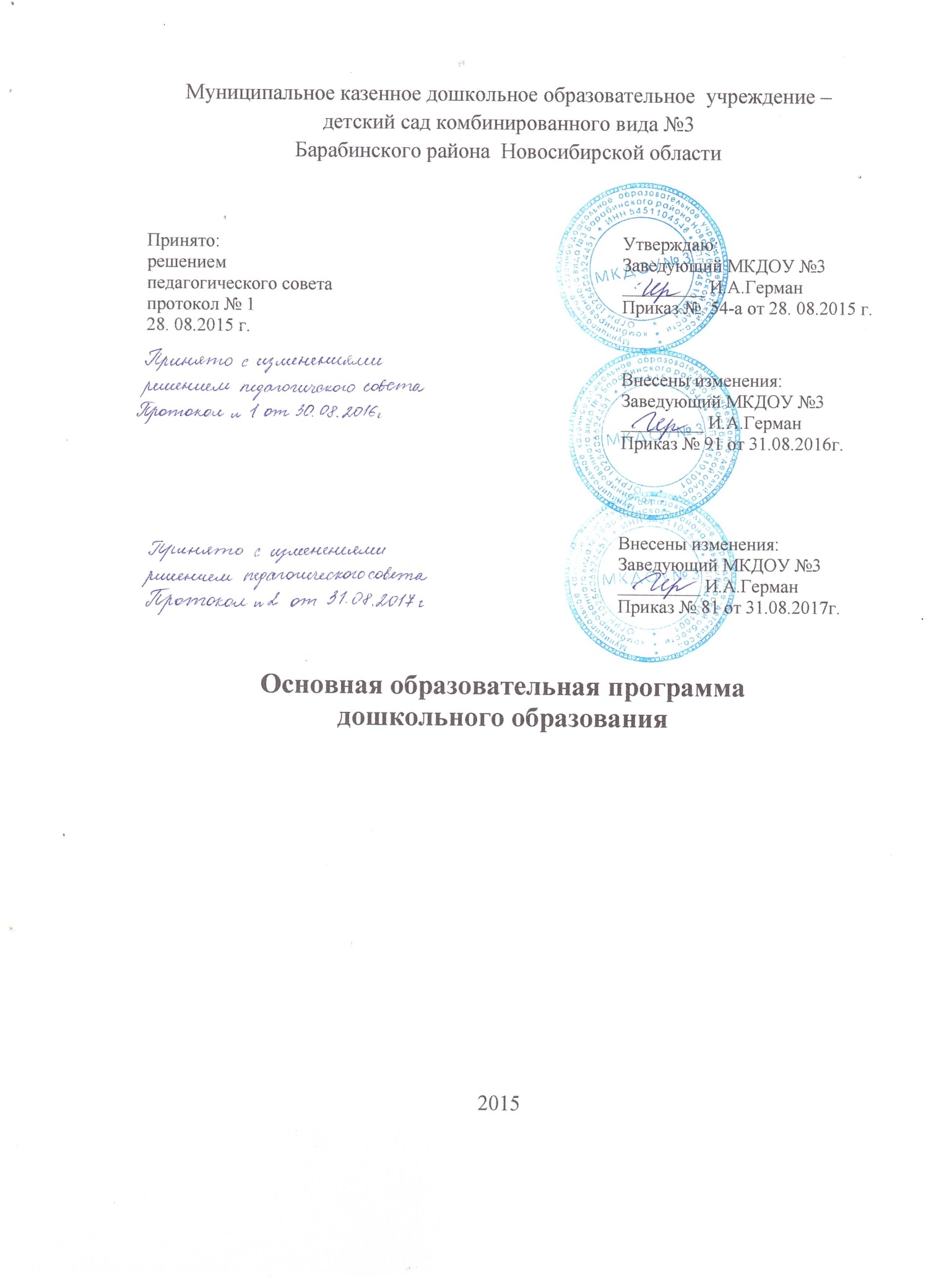 I. Целевой раздел1. Пояснительная запискаОсновная образовательная программа разработана на основе требований федерального государственного образовательного стандарта дошкольного образования, утвержденного приказом Министерства образования и науки Российской Федерации от 17 октября 2013 г. №1155 (ред. от 21.01.2019 № 31) «Об утверждении федерального государственного образовательного стандарта дошкольного образования», с учетом примерной основной программой дошкольного образования, одобренной решением федерально – методического объединения по общему образованию (протокол от 20 мая 2015 года №2/15).Программа реализуется на государственном языке РФ. Предусматривает возможность реализации на родном русском языке на основании заявлений родителей (законных представителей) несовершеннолетних обучающихся.1.1. Цели и задачи реализации Программы Цель: создание благоприятных условий для полноценного проживания ребенком дошкольного детства, формирование основ базовой культуры личности, всестороннее развитие психических и физических качеств в соответствии с возрастными и индивидуальными особенностями, подготовка к жизни в современном обществе, формирование предпосылок к учебной деятельности,  обеспечение безопасности жизнедеятельности дошкольника.   Задачи:1. забота о здоровье, эмоциональном благополучии и своевременном всестороннем развитии каждого ребенка; 2. создание в группе атмосферы гуманного и доброжелательного отношения ко всем воспитанникам, что позволяет растить их общительными, добрыми, любознательными, инициативными, стремящимися к самостоятельности и творчеству; 3. максимальное использование разнообразных видов детской деятельности, их интеграция в целях повышения эффективности образовательного процесса; 4. вариативность использования образовательного материала, позволяющая развивать творчество в соответствии с интересами и наклонностями каждого ребенка; 5. единство подходов к воспитанию детей в условиях дошкольного образовательного учреждения и семьи; 6. формирование гражданской позиции и патриотических чувств к прошлому, настоящему и будущему родного края, страны, чувства гордости за свою малую Родину; 7. организация эффективного взаимодействия учреждения с семьями воспитанников на основе выстраивания партнерских отношений и повышения педагогической компетентности родителей; 8. реализация системы коррекции недостатков в физическом и психическом развитии детей;9. формирование у детей дошкольного возраста нравственно – патриотической позиции: любви и уважения к семье, близким людям, родному городу, родной стране.1.2. Принципы и подходы к формированию ПрограммыОсновой для построения программы являются культурно - исторический и системно - деятельностный подходы к развитию ребёнка. Основными принципами формирования Программы являются: - соответствовать принципу развивающего образования, целью которого является развитие ребенка;- сочетать принципы научной обоснованности и практической применимости; - соответствовать критериям полноты, необходимости и достаточности;- обеспечивать единство воспитательных, развивающих и обучающих целей и задач процесса образования детей дошкольного возраста, в процессе реализации которых формируются такие знания, умения и навыки, которые имеют непосредственное отношение к развитию детей дошкольного возраста;- строиться с учетом принципа интеграции образовательных областей в   соответствии с возрастными возможностями и особенностями воспитанников, спецификой и возможностями образовательных областей;- основываться на комплексно-тематическом принципе построения образовательного процесса;- предусматривать решение программных образовательных задач в совместной деятельности взрослого и детей и самостоятельной деятельности детей не только в рамках непосредственно образовательной деятельности, но и при проведении режимных моментов в соответствии со спецификой дошкольного образования;- строится с учётом соблюдения преемственности между всеми возрастными    дошкольными группами и между детским садом и начальной школой;- реализует принцип индивидуализации образования;- предполагать построение образовательного процесса на адекватных возрасту формах работы с детьми. Основной формой работы с детьми дошкольного возраста и ведущим видом деятельности для них является игра.1.3. Значимые характеристики, в том числе характеристики особенностей развития детей раннего и дошкольного возраста1.3.1. Возрастные особенности развития детей раннего и дошкольноговозрастаВозрастная характеристика детей 1.5 – 2 года.На втором году жизни развивается самостоятельность детей, формируется предметно-игровая деятельность, появляются элементы сюжетной игры. Общение с взрослым носит ситуативно-деловой характер, затем характер делового сотрудничества. Совершенствуются восприятие, речь, наглядно-действенное мышление, чувственное познание действительности.Ежемесячная прибавка в весе составляет 200–250 г, а в росте — 1 см. Продолжается  совершенствование  строения  и  функций  внутренних  органов, костной, мышечной и центральной нервной системы. Повышается работоспособность нервных клеток. Длительность каждого периода активного бодрствования у детей до полутора лет составляет 3–4 часа, у детей двух лет — 4–5,5 часа. Вследствие недостаточного развития мышечной системы ребенку трудно долго выполнять однотипные движения, например, ходить с мамой «только за ручку». Для детей второго года жизни характерна высокая двигательная активность. Постепенно совершенствуется ходьба. В  подвижных  играх  и  на  музыкальных занятиях дети выполняют боковые шаги, медленно кружатся на месте.В начале второго года дети много и охотно лазают: взбираются на горку, на диванчики, а позже (приставным шагом) и на шведскую стенку, а также перелезают через бревно, подлезают под скамейку, пролезают через обруч. После полутора лет у малышей кроме основных развиваются и подражательные движения (мишке, зайчику). В простых подвижных играх и плясках дети привыкают координировать свои движения и действия друг с другом (при участии не более 8–10 человек). В разных видах деятельности обогащается сенсорный опыт. В процессе знакомства с предметами ребенок слышит названия форм (кубик, кирпичик,  шарик,  «крыша» — призма),  одновременно  воспринимая  их (гладит предмет, обводит пальцем по контуру, стучит, бросает и т. п.) и уточняя  физические  качества.  При  этом  происходит  и  ознакомление  с основными  фигурами  (квадрат,  четырехугольник,  круг,  треугольник). С помощью взрослого ребенок упражняется в установлении сходства и различий между предметами, имеющими одинаковые названия (большой красный мяч — маленький синий мяч, большой белый мишка — маленький черный мишка и т. д.). Второй год жизни — период интенсивного формирования речи. Связи между предметом, действием и словами, их обозначающими, формируются в 6–10 раз быстрее, чем в конце первого года жизни. Дети усваивают названия предметов, действий, обозначения некоторых качеств и состояний. Благодаря этому можно организовать деятельность и поведение малышей, формировать и совершенствовать восприятие, в том числе составляющие основу сенсорного воспитания. В процессе разнообразной деятельности с взрослыми дети усваивают, что одно и то же действие может относиться к разным предметам: «надень шапку, надень колечки на пирамидку» и т. д. Важным приобретением речи и мышления является формирующаяся на втором году жизни способность обобщения.  Слово  в  сознании  ребенка  начинает  ассоциироваться  не  с одним предметом, а обозначать все предметы, относящиеся к этой группе, несмотря на различия по цвету, размеру и даже внешнему виду (кукла большая и маленькая, голышом и одетая, кукла-мальчик и кукла-девочка). Способность обобщения позволяет детям узнавать предметы, изображенные на картинке, в то время как в начале года на просьбу показать какой-либо предмет малыш ориентировался на случайные несущественные признаки. Активный словарь на протяжении года увеличивается неравномерно. К полутора годам он равен примерно 20–30 словам. После 1 года 8–10 месяцев происходит скачок, развивается активно используемый словарь. В нем много глаголов и существительных, встречаются простые прилагательные и наречия (тут, там, туда и т. д.), а также предлоги. К  полутора  годам  в  высказываниях  детей  появляются  двухсловные предложения, а в конце второго года обычным становится использование трех-, четырехсловных предложений. Совершенствуется самостоятельность детей в предметно-игровой деятельности и самообслуживании. Малыш постепенно овладевает умением самостоятельно есть любую пищу, умываться и мыть руки, приобретает навыки опрятности, аккуратности. Расширяется ориентировка в ближайшем окружении. Знание того, как называются части помещения группы (мебель, одежда, посуда), помогает ребенку выполнять несложные (состоящие из одного, а к концу года из 2–3 действий) поручения взрослых. Постепенно он привыкает соблюдать элементарные правила поведения, обозначаемые словами «можно», «нельзя», «нужно». Общение с взрослым носит деловой, объектно-направленный характер.На втором году закрепляется и углубляется деловое сотрудничество с взрослым, потребность общения с ним по самым разным поводам. При этом к двум годам дети постепенно переходят от языка жестов, мимики, выразительных звукосочетаний к выражению просьб, желаний, предложений с помощью слов и коротких фраз. Так речь становится основным средством общения с взрослым, хотя в этом возрасте ребенок охотно говорит только с близкими, хорошо знакомыми ему людьми.Возрастная характеристика детей 2 – 3 лет.На третьем году жизни дети становятся самостоятельнее. Продолжают развиваться предметная деятельность, деловое сотрудничество ребенка и взрослого; совершенствуются восприятие, речь, начальные формы произвольного поведения, игры, наглядно-действенное мышление, в конце года появляются основы наглядно-образного мышления.Развитие предметной деятельности связано с усвоением культурных способов действия с различными предметами. Совершенствуются соотносящие и орудийные действия.Умение выполнять орудийные действия развивает произвольность, преобразуя натуральные формы активности в культурные на основе предлагаемой взрослыми модели, которая выступает в качестве не только объекта для подражания, но и образца, регулирующего собственную активность ребенка.В ходе совместной с взрослыми предметной деятельности продолжает развиваться понимание речи. Слово отделяется от ситуации и приобретает самостоятельное значение. Дети продолжают осваивать названия окружающих предметов, учатся выполнять словесные просьбы взрослых, ориентируясь в пределах ближайшего окружения.Количество понимаемых слов значительно возрастает. Совершенствуется регуляция поведения в результате обращения взрослых к ребенку, который начинает понимать не только инструкцию, но и рассказ взрослых.Интенсивно развивается активная речь детей. К трем годам они осваивают основные грамматические структуры, пытаются строить сложные и сложноподчиненные предложения, в разговоре с взрослым используют практически все части речи. Активный словарь достигает примерно 1500–2500 слов. К концу третьего года жизни речь становится средством общения ребенка со сверстниками. В этом возрасте у детей формируются новые виды деятельности: игра, рисование, конструирование.Игра носит процессуальный характер, главное в ней — действия, которые совершаются с игровыми предметами, приближенными к реальности. В середине третьего года жизни широко используются действияс предметами-заместителями.Появление собственно изобразительной деятельности обусловлено тем, что ребенок уже способен сформулировать намерение изобразить какой-либо предмет. Типичным является изображение человека в виде «головонога» — окружности и отходящих от нее линий.На третьем году жизни совершенствуются зрительные и слуховые ориентировки, что позволяет детям безошибочно выполнять ряд заданий: осуществлять выбор из 2–3 предметов по форме, величине и цвету; различать мелодии; петь.Совершенствуется слуховое восприятие, прежде всего фонематический слух. К трем годам дети воспринимают все звуки родного языка, но произносят их с большими искажениями.Основной формой мышления является наглядно-действенная. Ее особенность заключается в том, что возникающие в жизни ребенка проблемные ситуации разрешаются путем реального действия с предметами.К концу третьего года жизни у детей появляются зачатки наглядно-образного мышления. Ребенок в ходе предметно-игровой деятельности ставит перед собой цель, намечает план действия и т. п.Для детей этого возраста характерна неосознанность мотивов, импульсивность и зависимость чувств и желаний от ситуации. Дети легко заражаются эмоциональным состоянием сверстников. Однако в этот период начинает складываться и произвольность поведения. Она обусловлена развитием орудийных действий и речи. У детей появляются чувства гордости и стыда, начинают формироваться элементы самосознания, связанные с идентификацией с именем и полом. Ранний возраст завершается кризисом трех лет. Ребенок осознает себя как отдельного человека, отличного от взрослого. У него формируется образ Я. Кризис часто сопровождается рядом отрицательных проявлений: негативизмом, упрямством, нарушением общения с взрослым и др. Кризис может продолжаться от нескольких месяцев до двух лет.Возрастная характеристика детей 3 – 4 лет.В возрасте 3–4 лет ребенок постепенно выходит за пределы семейного круга. Его общение становится вне ситуативным. Взрослый становится для ребенка не только членом семьи, но и носителем определенной общественной функции. Желание ребенка выполнять такую же функцию приводит к противоречию с его реальными возможностями. Это противоречие разрешается через развитие игры, которая становится ведущим видом деятельности в дошкольном возрасте.Главной особенностью игры является ее условность: выполнение одних действий с одними предметами предполагает их отнесенность к другим действиям с другими предметами. Основным содержанием игры младших дошкольников являются действия с игрушками и предметами-заместителями. Продолжительность игры небольшая. Младшие дошкольники ограничиваются игрой с одной-двумя ролями и простыми, неразвернутыми сюжетами. Игры с правилами в этом возрасте только начинают формироваться. Изобразительная деятельность ребенка зависит от его представлений о предмете. В этом возрасте они только начинают формироваться.	Графические образы бедны. У одних детей в изображениях отсутствуют детали, у других рисунки могут быть более детализированы. Дети уже могут использовать цвет.Большое значение для развития мелкой моторики имеет лепка. Младшие дошкольники способны под руководством взрослого вылепить простые предметы.Известно, что аппликация оказывает положительное влияние на развитие восприятия. В этом возрасте детям доступны простейшие виды аппликации.Конструктивная деятельность в младшем дошкольном возрасте ограничена возведением несложных построек по образцу и по замыслу.В младшем дошкольном возрасте развивается перцептивная деятельность. Дети от использования пред эталонов — индивидуальных единиц восприятия, переходят к сенсорным эталонам — культурно - выработаннымсредствам восприятия. К концу младшего дошкольного возраста дети могут воспринимать до 5 и более форм предметов и до 7 и более цветов, способны дифференцировать предметы по величине, ориентироваться в пространстве группы детского сада, а при определенной организации образовательного процесса — и в помещении всего дошкольного учреждения.Развиваются память и внимание. По просьбе взрослого дети могут запомнить 3–4 слова и 5–6 названий предметов. К концу младшего дошкольного возраста они способны запомнить значительные отрывки из любимых произведений.Продолжает развиваться наглядно-действенное мышление. При этом преобразования ситуаций в ряде случаев осуществляются на основе целенаправленных проб с учетом желаемого результата. Дошкольники способны установить некоторые скрытые связи и отношения между предметами. В младшем дошкольном возрасте начинает развиваться воображение, которое особенно наглядно проявляется в игре, когда одни объекты выступают в качестве заместителей других.Взаимоотношения детей ярко проявляются в игровой деятельности. Они скорее играют рядом, чем активно вступают во взаимодействие. Однако уже в этом возрасте могут наблюдаться устойчивые избирательные взаимоотношения. Конфликты между детьми возникают преимущественно по поводу игрушек. Положение ребенка в группе сверстников во многом определяется мнением воспитателя.В младшем дошкольном возрасте можно наблюдать соподчинение мотивов поведения в относительно простых ситуациях. Сознательное управление поведением только начинает складываться; во многом поведение ребенка еще ситуативно. Вместе с тем можно наблюдать и случаи ограничения собственных побуждений самим ребенком, сопровождаемые словесными указаниями. Начинает развиваться самооценка, при этом дети в значительной мере ориентируются на оценку воспитателя. Продолжает развиваться также их половая идентификация, что проявляется в характере выбираемых игрушек и сюжетов.Возрастная характеристика детей 4 – 5 лет.В игровой деятельности детей среднего дошкольного возраста появляются ролевые взаимодействия. Они указывают на то, что дошкольники начинают отделять себя от принятой роли. В процессе игры роли могут меняться. Игровые действия начинают выполняться не ради них самих, а ради смысла игры.Происходит разделение игровых и реальных взаимодействий детей. Значительное развитие получает изобразительная деятельность. Рисунок становится предметным и детализированным. Графическое изображение человека характеризуется наличием туловища, глаз, рта, носа, волос, иногда одежды и ее деталей. Совершенствуется техническая сторона изобразительной деятельности. Дети могут рисовать основные геометрические фигуры, вырезать ножницами, наклеивать изображения на бумагу и т. д. Усложняется конструирование. Постройки могут включать 5–6 деталей. Формируются навыки конструирования по собственному замыслу,  а также планирование последовательности действий.Двигательная сфера ребенка характеризуется позитивными изменениями мелкой и крупной моторики. Развиваются ловкость, координация движений. Дети в этом возрасте лучше, чем младшие дошкольники, удерживают равновесие, перешагивают через небольшие преграды. Усложняются игры с мячом.К концу среднего дошкольного возраста восприятие детей становится более развитым. Они оказываются способными назвать форму, на которую похож тот или иной предмет. Могут вычленять в сложных объектах простые формы и из простых форм воссоздавать сложные объекты. Дети способны упорядочить группы предметов по сенсорному признаку — величине, цвету; выделить такие параметры, как высота, длина и ширина.Совершенствуется ориентация в пространстве. Возрастает объем памяти. Дети запоминают до 7–8 названий предметов. Начинает складываться произвольное запоминание: дети способны принять задачу на запоминание, помнят поручения взрослых, могут выучить небольшое стихотворение и т. д.Начинает развиваться образное мышление. Дети способны использовать простые схематизированные изображения для решения несложных задач. Дошкольники могут строить по схеме, решать лабиринтные задачи. Развивается предвосхищение. На основе пространственного расположения объектов дети могут сказать, что произойдет в результате их взаимодействия. Однако при этом им трудно встать на позицию другого наблюдателя и во внутреннем плане совершить мысленное преобразование образа.Для детей этого возраста особенно характерны известные феномены Ж. Пиаже: сохранение количества, объема и величины. Например, если им предъявить три черных кружка из бумаги и семь белых кружков из бумаги и спросить: «Каких кружков больше — черных или белых?», большинство ответят, что белых больше. Но если спросить: «Каких больше — белых или бумажных?», ответ будет таким же — больше белых.Продолжает развиваться воображение. Формируются такие его особенности, как оригинальность и произвольность. Дети могут самостоятельно придумать небольшую сказку на заданную тему.Увеличивается устойчивость внимания. Ребенку оказывается доступной сосредоточенная деятельность в течение 15–20 минут. Он способен удерживать в памяти при выполнении каких-либо действий несложное условие.В среднем дошкольном возрасте улучшается произношение звуков и дикция. Речь становится предметом активности детей. Они удачно имитируют голоса животных, интонационно выделяют речь тех или иных персонажей. Интерес вызывают ритмическая структура речи, рифмы.Развивается грамматическая сторона речи. Дошкольники занимаются словотворчеством на основе грамматических правил. Речь детей при взаимодействии друг с другом носит ситуативный характер, а при общении с взрослым становится вне ситуативной.Изменяется содержание общения ребенка и взрослого. Оно выходит за пределы конкретной ситуации, в которой оказывается ребенок. Ведущим становится познавательный мотив. Информация, которую ребенок получает в процессе общения, может быть сложной и трудной для понимания, но она вызывает у него интерес.У детей формируется потребность в уважении со стороны взрослого, для них оказывается чрезвычайно важной его похвала. Это приводит к их повышенной обидчивости на замечания. Повышенная обидчивость представляет собой возрастной феномен.Взаимоотношения со сверстниками характеризуются избирательностью, которая выражается в предпочтении одних детей другим. Появляются постоянные партнеры по играм. В группах начинают выделяться лидеры. Появляются конкурентность,  соревновательность. Последняя важна для сравнения себя с другим, что ведет к развитию образа Я ребенка, его детализации.Основные достижения возраста связаны с развитием игровой деятельности; появлением ролевых и реальных взаимодействий; с развитием изобразительной деятельности; конструированием по замыслу, планированием; совершенствованием восприятия, развитием образного мышления и воображения, эгоцентричностью познавательной позиции; развитием памяти, внимания, речи, познавательной мотивации; формированием потребности в уважении со стороны взрослого, появлением обидчивости, конкурентности, соревновательности со сверстниками; дальнейшим развитием образа Я ребенка, его детализацией.Возрастная характеристика детей 5 – 6 лет.Дети шестого года жизни уже могут распределять роли до начала игры и строить свое поведение, придерживаясь роли. Игровое взаимодействие сопровождается речью, соответствующей и по содержанию, и интонационно взятой роли. Речь, сопровождающая реальные отношения детей, отличается от ролевой речи. Дети начинают осваивать социальные отношения и понимать подчиненность позиций в различных видах деятельности взрослых, одни роли становятся для них более привлекательными, чем другие. При распределении ролей могут возникать конфликты, связанные с субординацией ролевого поведения. Наблюдается организация игрового пространства, в котором выделяются смысловой«центр» и «периферия». (В игре «Больница» таким центром оказывается кабинет врача, в игре «Парикмахерская» — зал стрижки, а зал ожидания выступает в качестве периферии игрового пространства.) Действия детей в играх становятся разнообразными.Развивается изобразительная деятельность детей. Это возраст наиболее активного рисования. В течение года дети способны создать до двух тысяч рисунков. Рисунки могут быть самыми разными по содержанию: это и жизненные впечатления детей, и воображаемые ситуации, и иллюстрации к фильмам и книгам. Обычно рисунки представляют собой схематичные изображения различных объектов, но могут отличаться оригинальностью композиционного решения, передавать статичные и динамичные отношения. Рисунки приобретают сюжетный характер; достаточно часто встречаются многократно повторяющиеся сюжеты с небольшими или, напротив, существенными изменениями. Изображение человека становится более детализированным и пропорциональным. По рисунку можно судить о половой принадлежности и эмоциональном состоянии изображенного человека.Конструирование характеризуется умением анализировать условия, в которых протекает эта деятельность. Дети используют и называют различные детали деревянного конструктора. Могут заменить детали постройки в зависимости от имеющегося материала. Овладевают обобщенным способом обследования образца. Дети способны выделять основные части предполагаемой постройки. Конструктивная деятельность может осуществляться на основе схемы, по замыслу и по условиям. Появляется конструирование в ходе совместной деятельности.Дети могут конструировать из бумаги, складывая ее в несколько раз (два, четыре, шесть сгибаний); из природного материала. Они осваивают два способа конструирования: 1) от природного материала к художественному образу (ребенок «достраивает» природный материал до целостного образа, дополняя его различными деталями); 2) от художественного образа к природному материалу (ребенок подбирает необходимый материал, для того чтобы воплотить образ).Продолжает совершенствоваться восприятие цвета, формы и величины, строения предметов; систематизируются представления детей. Они называют не только основные цвета и их оттенки, но и промежуточные цветовые оттенки; форму прямоугольников, овалов, треугольников. Воспринимают величину объектов, легко выстраивают в ряд — по возрастанию или убыванию — до 10 различных предметов. Однако дети могут испытывать трудности при анализе пространственного положения объектов, если сталкиваются с несоответствием формы и их пространственного расположения. Это свидетельствует о том, что в различных ситуациях восприятие представляет для дошкольников известные сложности, особенно если они должны одновременно учитывать несколько различных и при этом противоположных признаков.В старшем дошкольном возрасте продолжает развиваться образное мышление. Дети способны не только решить задачу в наглядном плане, но и совершить преобразования объекта, указать, в какой последовательности объекты вступят во взаимодействие и т. д. Однако подобные решения окажутся правильными только в том случае, если дети будут применять адекватные мыслительные средства. Среди них можно выделить схематизированные представления, которые возникают в процессе наглядного моделирования; комплексные представления, отражающие представления детей о системе признаков, которыми могут обладать объекты, а так же представления, отражающие стадии преобразования различных объектов и явлений (представления о цикличности изменений): представления о смене времен года, дня и ночи, об увеличении и уменьшении объектов в результате различных воздействий, представления о развитии т. д. Кроме того, продолжают совершенствоваться обобщения, что является основой словесно-логического мышления. В дошкольном возрасте у детей еще отсутствуют представления о классах объектов. Дети группируют объекты по признакам, которые могут изменяться, однако начинают формироваться операции логического сложения и умножения классов. Так, например, старшие дошкольники при группировке объектов могут учитывать два признака: цвет и форму (материал) и т. д. Как показали исследования отечественных психологов, дети старшего дошкольного возраста способны рассуждать и давать адекватные причинные объяснения, если анализируемые отношения не выходят за пределы их наглядного опыта.Развитие воображения в этом возрасте позволяет детям сочинять достаточно оригинальные и последовательно разворачивающиеся истории. Воображение будет активно развиваться лишь при условии проведения специальной работы по его активизации.Продолжают развиваться устойчивость, распределение, переключаемость внимания. Наблюдается переход от непроизвольного к произвольному вниманию.Продолжает совершенствоваться речь, в том числе ее звуковая сторона. Дети могут правильно воспроизводить шипящие, свистящие и сонорные звуки. Развиваются фонематический слух, интонационная выразительность речи при чтении стихов в сюжетно-ролевой игре и в повседневной жизни.Совершенствуется грамматический строй речи. Дети используют практически все части речи, активно занимаются словотворчеством. Богаче становится лексика: активно используются синонимы и антонимы.Развивается связная речь. Дети могут пересказывать, рассказывать по картинке, передавая не только главное, но и детали.Достижения этого возраста характеризуются распределением ролей в игровой деятельности; структурированием игрового пространства; дальнейшим развитием изобразительной деятельности, отличающейся высокой продуктивностью; применением в конструировании обобщенного способа обследования образца; усвоением обобщенных способов изображения предметов одинаковой формы.Возрастная характеристика детей 6 – 7 лет.В сюжетно-ролевых играх дети подготовительной к школе группы начинают осваивать сложные взаимодействия людей, отражающие характерные значимые жизненные ситуации, например, свадьбу, рождение ребенка, болезнь, трудоустройство и т. д.Игровые действия детей становятся более сложными, обретают особый смысл, который не всегда открывается взрослому. Игровое пространство усложняется. В нем может быть несколько центров, каждый из которых поддерживает свою сюжетную линию. При этом дети способны отслеживать поведение партнеров по всему игровому пространству и менять свое поведение в зависимости от места в нем. Так, ребенок уже обращается к продавцу не просто как покупатель, а как покупатель-мама или покупатель-шофер и т. п. Исполнение роли акцентируется не только самой ролью, но и тем, в какой части игрового пространства эта роль воспроизводится. Например, исполняя роль водителя автобуса, ребенок командует пассажирами и подчиняется инспектору ГИБДД. Если логика игры требует появления новой роли, то ребенок может по ходу игры взять на себя новую роль, сохранив при этом роль, взятую ранее. Дети могут комментировать исполнение роли тем или иным участником игры. Образы из окружающей жизни и литературных произведений, передаваемые детьми в изобразительной деятельности, становятся сложнее.Рисунки приобретают более детализированный характер, обогащается их цветовая гамма. Более явными становятся различия между рисунками мальчиков и девочек. Мальчики охотно изображают технику, космос, военные действия и т. п. Девочки обычно рисуют женские образы: принцесс, балерин, моделей и т. д. Часто встречаются и бытовые сюжеты: мама и дочка, комната и т. д.Изображение человека становится еще более детализированным и пропорциональным. Появляются пальцы на руках, глаза, рот, нос, брови, подбородок. Одежда может быть украшена различными деталями. При правильном педагогическом подходе у дошкольников формируются художественно-творческие способности в изобразительной деятельности.К подготовительной к школе группе дети в значительной степени осваивают конструирование из строительного материала. Они свободно владеют обобщенными способами анализа, как изображений, так и построек; не только анализируют основные конструктивные особенности различных деталей, но и определяют их форму на основе сходства со знакомыми им объемными предметами. Свободные постройки становятся симметричными и пропорциональными, их строительство осуществляется на основе зрительной ориентировки. Дети быстро и правильно подбирают необходимый материал. Они достаточно точно представляют себе последовательность, в которой будет осуществляться постройка, и материал, который понадобится для ее выполнения; способны выполнять различные по степени сложности постройки, как по собственному замыслу, так и по условиям.В этом возрасте дети уже могут освоить сложные формы сложения из листа бумаги и придумывать собственные, но этому их нужно специально обучать. Данный вид деятельности не просто доступен детям — он важен для углубления их пространственных представлений.Усложняется конструирование из природного материала. Дошкольникам уже доступны целостные композиции по предварительному замыслу, которые могут передавать сложные отношения, включать фигуры людей и животных.У детей продолжает развиваться восприятие, однако они не всегда могут одновременно учитывать несколько различных признаков.Развивается образное мышление, однако воспроизведение метрических отношений затруднено. Это легко проверить, предложив детям воспроизвести на листе бумаги образец, на котором нарисованы девять точек, расположенных не на одной прямой. Как правило, дети не воспроизводят метрические отношения между точками: при наложении рисунков друг на друга точки детского рисунка не совпадают с точками образца. Продолжают развиваться навыки обобщения и рассуждения, но они в значительной степени ограничиваются наглядными признаками ситуации.Продолжает развиваться воображение, однако часто приходится констатировать снижение развития воображения в этом возрасте в сравнении со старшей группой. Это можно объяснить различными влияниями, в том числе и средств массовой информации, приводящими к стереотипности детских образов.Продолжает развиваться внимание дошкольников, оно становится произвольным. В некоторых видах деятельности время произвольного сосредоточения достигает 30 минут. У дошкольников продолжает развиваться речь: ее звуковая сторона, грамматический строй, лексика. Развивается связная речь. В высказываниях детей отражаются как расширяющийся словарь, так и характер обобщений, формирующихся в этом возрасте. Дети начинают активно употреблять обобщающие существительные, синонимы, антонимы, прилагательные и т. д.В результате правильно организованной образовательной работы у детей развиваются диалогическая и некоторые виды монологической речи. В подготовительной к школе группе завершается дошкольный возраст.Его основные достижения связаны с освоением мира вещей как предметов человеческой культуры; освоением форм позитивного общения с людьми; развитием половой идентификации, формированием позиции школьника.К концу дошкольного возраста ребенок обладает высоким уровнем познавательного и личностного развития, что позволяет ему в дальнейшем успешно учиться в школе.1.3.2. Возрастные и индивидуальные особенности контингента детей,воспитывающихся в образовательном учреждении и социумаМуниципальное  казенное  дошкольное  образовательное  учреждение – детский сад комбинированного вида №3 Барабинского  района  Новосибирской  области  рассчитано на 225 детей от 1,5 до 7 лет. В учреждении функционируют  9 групп из них: 6 групп  общеразвивающей направленности и 3 группы комбинированной направленности. Особенности осуществления образовательного процессаУчреждение расположено в южной части города Барабинска. В непосредственной близости от учреждения находятся МБОУ СОШ № 93,  городская  детская библиотека, детская спортивно-юношеская школа «Локомотив», детская  музыкальная   школа, детская поликлиника, отделение социальной реабилитации  для несовершеннолетних, центр культуры и досуга, краеведческий музей Барабинского района. Детский сад взаимодействует с социумом: Всероссийским обществом  слабовидящих людей, Региональной общественной организацией ветеранов — пограничников им. Героя России Д.  Разумовского.К особенностям осуществления образовательного процесса в учреждении относятся: - наличие среди воспитанников детей с ограниченными возможностями  (16 % от общего числа воспитанников);- функционирование кружка познавательной направленности «Юный патриот»;- функционирование кружков социально – коммуникативной направленности: «Мир вокруг нас», «Игралочка»;- функционирование кружков речевой направленности: «Речевичок», «Говорим правильно».На организацию образовательного процесса в ДОУ также оказывают влияние такие климатические особенности Новосибирской области как продолжительная (около 5 месяцев) с низкими температурами зима, укороченные весна и осень и др. Они отражаются на содержании  образовательного процесса с детьми, тематике совместной деятельности, организации прогулок детей на свежем воздухе и т.д. В связи с вышесказанным, приоритетными направлениями деятельности образовательного учреждения по реализации основной образовательной программы дошкольного образования являются:1. Охрана  жизни  и  укрепление  физического  и  психического  здоровья воспитанников.2. Осуществление необходимой коррекции речи в развитии ребенка.3. Нравственно - патриотическое воспитание дошкольников.2. Планируемые результаты как ориентиры освоения воспитанниками основной образовательной программы дошкольного образованияРезультатами освоения программы являются целевые ориентиры дошкольного образования, которые представляют собой социально-нормативные возрастные характеристики возможных достижений ребенка.К целевым ориентирам дошкольного образования относятся следующие социально-нормативные возрастные характеристики возможных достижений ребенка: Целевые ориентиры образования в раннем возрасте:ребенок интересуется окружающими предметами и активно действует с ними; эмоционально вовлечен в действия с игрушками и другими предметами, стремится проявлять настойчивость в достижении результата своих действий;использует специфические, культурно фиксированные предметные действия, знает назначение бытовых предметов (ложки, расчески, карандаша и пр.) и умеет пользоваться ими. Владеет простейшими навыками самообслуживания; стремится проявлять самостоятельность в бытовом и игровом поведении; владеет активной речью, включенной в общение; может обращаться с вопросами и просьбами, понимает речь взрослых; знает названия окружающих предметов и игрушек;стремится к общению со взрослыми и активно подражает им в движениях и действиях; появляются игры, в которых ребенок воспроизводит действия взрослого; проявляет интерес к сверстникам; наблюдает за их действиями и подражает им; проявляет интерес к стихам, песням и сказкам, рассматриванию картинки, стремится двигаться под музыку; эмоционально откликается на различные произведения культуры и искусства;у ребенка развита крупная моторика, он стремится осваивать различные виды движения (бег, лазанье, перешагивание и пр.).Целевые ориентиры на этапе завершения дошкольного образования  Ребенок овладевает основными культурными средствами, способами деятельности, проявляет инициативу и самостоятельность в разных видах деятельности — игре, общении, познавательно- исследовательской деятельности, конструировании и др.; способен выбирать себе род занятий, участников по совместной деятельности.  Ребенок обладает установкой положительного отношения к миру, к разным видам труда, другим людям и самому себе, обладает чувством собственного достоинства; активно взаимодействует со сверстниками и взрослыми, участвует в совместных играх.  Способен договариваться, учитывать интересы и чувства других, сопереживать неудачам и радоваться успехам других, адекватно проявляет свои чувства, в том числе чувство веры в себя, старается разрешать конфликты. Умеет выражать и отстаивать свою позицию по разным вопросам.  Способен сотрудничать и выполнять как лидерские, так и исполнительские функции в совместной деятельности.  Понимает, что все люди равны вне зависимости от их социального происхождения, этнической принадлежности, религиозных и других верований, их физических и психических особенностей.  Проявляет эмпатию по отношению к другим людям, готовность прийти на помощь тем, кто в этом нуждается.  Проявляет умение слышать других и стремление быть понятым другими.  Ребенок обладает развитым воображением, которое реализуется в разных видах деятельности, и прежде всего в игре; владеет разными формами и видами игры, различает условную и реальную ситуации; умеет подчиняться разным правилам и социальным нормам. Умеет распознавать различные ситуации и адекватно их оценивать.  Ребенок достаточно хорошо владеет устной речью, может выражать свои мысли и желания, использовать речь для выражения своих мыслей, чувств и желаний, построения речевого высказывания в ситуации общения, выделять звуки в словах, у ребенка складываются предпосылки грамотности.  У ребенка развита крупная и мелкая моторика; он подвижен, вынослив, владеет основными движениями, может контролировать свои движения и управлять ими.  Ребенок способен к волевым усилиям, может следовать социальным нормам поведения и правилам в разных видах деятельности, во взаимоотношениях со взрослыми и сверстниками, может соблюдать правила безопасного поведения и навыки личной гигиены.  Проявляет ответственность за начатое дело.  Ребенок проявляет любознательность, задает вопросы взрослым и сверстникам, интересуется причинно-следственными связями, пытается самостоятельно придумывать объяснения явлениям природы и поступкам людей; склонен наблюдать, экспериментировать.  Обладает начальными знаниями о себе, о природном и социальном мире, в котором он живет; знаком с произведениями детской литературы, обладает элементарными представлениями из области живой природы, естествознания, математики, истории и т.п.; способен к принятию собственных решений, опираясь на свои знания и умения в различных видах деятельности.Планируемые результаты включают результаты освоения обязательной части основной образовательной программы дошкольного образования:у ребёнка сформированы чувства любви к своей семье, дому, детскому саду,улице, городу;у ребёнка сформировано бережного отношения к природе;у ребёнка развиты чувства гордости за страну;знаком с декоративно-прикладным искусством в рамках Программы, умеетвыполнять элементы декоративной росписи;умеет слушать и петь русские народные песни, водить с напеваниемхороводы;декламирует русские народные песенки, потешки, небылицы, сказки;умеет обыгрывать русские народные игры, считалки;знаком с некоторыми традициями, обрядами праздников.Они также включают результаты освоения части основной образовательной программы, формируемой участниками образовательных отношений, среди которых:ребенок проявляет интерес к малой родине, использует местоимение «мой» по отношению к городу и его достопримечательностям; хорошо ориентируется не только в ближайшем к детскому саду и дому окружении, но и центральных улицах родного города; знает и стремится выполнять правила поведения в городе; проявляет любознательность по отношению к родному городу, его истории, необычным памятникам, зданиям;с удовольствием включается в проектную деятельность, детское коллекционирование, создание мини-музеев, связанных с познанием малой родины, в детское коллекционирование; проявляет инициативу в социально-значимых делах: участвует в социально значимых событиях, переживает эмоции, связанные с событиями военных лет и подвигами горожан, стремится выразить позитивное отношение к пожилым жителям города;отражает свои впечатления о малой родине в предпочитаемой деятельности (рассказывает, изображает, воплощает образы в играх, разворачивает сюжет и т.д.).II. СОДЕРЖАТЕЛЬНЫЙ РАЗДЕЛСодержательный раздел представляет общее содержание Программы, обеспечивающее полноценное развитие личности детей в соответствии с пятью образовательными областями: «социально-коммуникативное развитие», «познавательное развитие», «речевое развитие», «художественно-эстетическое развитие», «физическое развитие». Содержание образовательной работы по пяти образовательным областям реализуется с учетом Примерной основной образовательной программы дошкольного образования, методических пособий, обеспечивающих реализацию данного содержания. В Программе представлено также описание форм, способов, средств реализации программы с учетом возрастных и индивидуальных особенностей воспитанников, специфики их образовательных потребностей и интересов. Подходы к обучению и воспитанию дошкольников определяются с учетом выбора  языка родителями (законными представителями).Особенности контингента воспитанников, образовательные запросы их родителей и профессиональные интересы педагогов определили приоритетные направления деятельности ДОО: социально-коммуникативное развитие, познавательное развитие, речевое развитие, художественно - эстетическое развитие, физическое развитие, поэтому Программа дополнена парциальными программами, методиками и формами организации образовательной работы, учитывающими образовательные потребности, интересы и мотивы детей, членов их семей.2.1.	Описание образовательной деятельности в соответствии с направлениями развития ребёнка 2.1.1. Образовательная область «Социально-коммуникативное развитие»Цель: позитивная социализация детей дошкольного возраста, приобщение детей к социокультурным нормам, традициям семьи, общества и государства.Задачи:Создание условий для усвоения норм и ценностей, принятых в обществе, включая моральные и нравственные ценности.Развитие общения и взаимодействия ребенка со взрослыми и сверстниками; становление самостоятельности, целенаправленности и саморегуляции собственных действий.Развитие социального и эмоционального интеллекта, эмоциональной отзывчивости, сопереживания, формирование готовности к совместной деятельности со сверстниками, формирование уважительного отношения и чувства принадлежности к своей семье и к сообществу детей и взрослых в Организации.Формирование позитивных установок к различным видам труда и творчества.Формирование основ безопасного поведения в быту, социуме, природе.Направления реализации:Социализация, развитие общения, нравственное воспитаниеЦели и задачи:Усвоение норм и ценностей, принятых в обществе, воспитание моральных и нравственных качеств ребенка, формирование умения правильно оценивать свои поступки и поступки сверстников.Развитие общения и взаимодействия ребенка с взрослыми и сверстниками, развитие социального и эмоционального интеллекта, эмоциональной отзывчивости, сопереживания, уважительного и доброжелательного отношения к окружающим.Формирование готовности детей к совместной деятельности, развитие умения договариваться, самостоятельно разрешать конфликты со сверстниками.2) Ребенок в семье и сообществе, патриотическое воспитание.Цели и задачи:Формирование образа Я, уважительного отношения и чувства принадлежности к своей семье и к сообществу детей и взрослых в организации.Формирование гендерной, семейной, гражданской принадлежности; воспитание любви к Родине, гордости за ее достижения, патриотических чувств.3) Самообслуживание, самостоятельность, трудовое воспитание.Цели и задачи:Развитие навыков самообслуживания; становление самостоятельности, целенаправленности и саморегуляции собственных действий.Воспитание культурно-гигиенических навыков.Формирование позитивных установок к различным видам труда и творчества, воспитание положительного отношения к труду, желания трудиться.Воспитание ценностного отношения к собственному труду, труду других людей и его результатам. Формирование умения ответственно относиться к порученному заданию (умение и желание доводить дело до конца, стремление сделать его хорошо).Формирование первичных представлений о труде взрослых, его ролив обществе и жизни каждого человека.4) Формирование основ безопасности. Цели и задачи:Формирование первичных представлений о безопасном поведении в быту, социуме, природе. Воспитание осознанного отношения к выполнению правил безопасности.Формирование осторожного и осмотрительного отношения к потенциально опасным для человека и окружающего мира природы ситуациям.Формирование представлений о некоторых типичных опасных ситуациях и способах поведения в них.Формирование элементарных представлений о правилах безопасности дорожного движения; воспитание осознанного отношения к необходимости выполнения этих правил.2.1.2. Образовательная область «Познавательное развитие».Цель: развитие познавательных способностей и познавательных интересов детей.Задачи: Развитие интересов детей, любознательности и познавательной мотивации. Формирование познавательных действий, становление сознания. Развитие воображения и творческой активности. Формирование первичных представлений о себе, других людях, объектах окружающего мира, их свойствах и отношениях (форме, цвете, размере, материале, звучании, ритме, тепе, количестве, числе, части и целом, пространстве и времени, движении и покое, причинах и следствиях и др.)Формирование первичных представлений о малой родине и Отечестве, представлений о социокультурных ценностях нашего народа, об отечественных традициях и праздниках, о планете Земля как общем доме людей, об особенностях природы, многообразии стран и народов мира. Направления реализации:1)Развитие познавательно-исследовательской деятельности.Цели и задачи: 1. Развитие познавательных интересов детей, расширение опыта ориентировки в окружающем, сенсорное развитие, развитие любознательности и познавательной мотивации; формирование познавательных действий, становление сознания; развитие воображения и творческой активности.2.Формирование первичных представлений об объектах окружающегомира, о свойствах и отношениях объектов окружающего мира (форме,цвете, размере, материале, звучании, ритме, темпе, причинах и следствиях и др.).3. Развитие восприятия, внимания, памяти, наблюдательности, способности анализировать, сравнивать, выделять характерные, существенныепризнаки предметов и явлений окружающего мира; умения устанавливать простейшие связи между предметами и явлениями, делать простейшие обобщения.2)Приобщение к социокультурным ценностям. Цели и задачи:Ознакомление с окружающим социальным миром, расширение кругозора детей, формирование целостной картины мира.Формирование первичных представлений о малой родине и Отечестве, представлений о социокультурных ценностях нашего народа, об отечественных традициях и праздниках.Формирование элементарных представлений о планете Земля как общем доме людей, о многообразии стран и народов мира.3)Формирование элементарных математических представлений. Цели и задачи:Формирование элементарных математических представлений, первичных представлений об основных свойствах и отношениях объектов окружающего мира: форме, цвете, размере, количестве, числе, части и целом, пространстве и времени.4)Ознакомление с миром природы.Цели и задачи:Ознакомление с природой и природными явлениями. Развитие умения устанавливать причинно – следственные связи между природными явлениями. Формирование первичных представлений о природном многообразии планеты Земля. Формирование элементарных экологических представлений. Формирование понимания того, что человек — часть природы, что он должен беречь, охранять и защищать ее что в природе все взаимосвязано, что жизнь человека на Земле во многом зависит от окружающей среды. Воспитание умения правильно вести себя в природе. Воспитание любви к природе, желания беречь ее.2.1.3. Образовательная область «Речевое развитие».Цель: формирование устной речи и навыков речевого общения с окружающими на основе овладения литературным языком своего народа.Задачи: Владение речью как средством общения. Обогащение активного словаря. Развитие связной, грамматически правильной диалогической и монологической речи. Развитие речевого творчества. Развитие звуковой и интонационной культуры речи, фонематического слуха. Знакомство с книжной культурой, детской литературой, понимание на слух текстов различных жанров детской литературы. Формирование звуковой аналитико – синтетической активности как предпосылки обучения грамоте.   Направления реализации:1)Развитие речи.Цели и задачи:Развитие свободного общения с взрослыми и детьми, овладение конструктивными способами и средствами взаимодействия окружающими.Развитие всех компонентов устной речи детей: грамматического строя речи, связной речи — диалогической и монологической форм; формирование словаря, воспитание звуковой культуры речи.Практическое овладение воспитанниками нормами речи.2)Художественная литература.Цели и задачи:Воспитание интереса и любви к чтению; развитие литературной речи.Воспитание желания и умения слушать художественные произведения, следить за развитием действия.2.1.4. Образовательная область «Художественно - эстетическое развитие».Цель: Формирование интереса к эстетической стороне окружающей действительности, эстетического отношения к предметам и явлениям окружающего мира, произведениям искусства; воспитание интереса к художественно-творческой деятельности. Задачи: Развитие предпосылок ценностно – смыслового восприятия и понимания произведений искусства (словесного, музыкального, изобразительного), мира природы. Становление эстетического отношения к окружающему миру. Формирование элементарных представлений о видах искусства. Восприятие музыки, художественной литературы, фольклора. Стимулирование сопереживания персонажам художественных произведений. Реализация самостоятельной творческой деятельности детей (изобразительной, конструктивно-модельной, музыкальной и др.) Направления реализации:1)Приобщение к искусству. Цели и задачи:Развитие эмоциональной восприимчивости, эмоционального отклика на литературные и музыкальные произведения, красоту окружающего мира, произведения искусства.Приобщение детей к народному и профессиональному искусств(словесному, музыкальному, изобразительному, театральному, к архитектуре) через ознакомление с лучшими образцами отечественного и мирового искусства; воспитание умения понимать содержание произведений искусства.Формирование элементарных представлений о видах и жанрах искусства, средствах выразительности в различных видах искусства.2)Изобразительная деятельность. Цели и задачи:Развитие интереса к различным видам изобразительной деятельности; совершенствование умений в рисовании, лепке, аппликации, художественном труде.Воспитание эмоциональной отзывчивости при восприятии произведений изобразительного искусства.Воспитание желания и умения взаимодействовать со сверстниками при создании коллективных работ.3)Конструктивно-модельная деятельность. Цели и задачи:Приобщение к конструированию; развитие интереса к конструктивной деятельности, знакомство с различными видами конструкторов.Воспитание умения работать коллективно, объединять свои поделки в соответствии с общим замыслом, договариваться, кто какую часть работы будет выполнять.4)Музыкально-художественная деятельность. Цели и задачи:Приобщение к музыкальному искусству; формирование основ музыкальной культуры, ознакомление с элементарными музыкальными понятиями, жанрами; воспитание эмоциональной отзывчивости при восприятии музыкальных произведений.Развитие музыкальных способностей: поэтического и музыкального слуха, чувства ритма, музыкальной памяти; формирование песенного, музыкального вкуса.Воспитание интереса к музыкально-художественной деятельности, совершенствование умений в этом виде деятельности.Развитие детского музыкально-художественного творчества, реализация самостоятельной творческой деятельности детей; удовлетворение потребности в самовыражении.2.1.5. Образовательная область «Физическое развитие».Цель: охрана и укрепление физического и психического здоровья детей, их эмоционального благополучия.Задачи:Приобретение опыта в двигательной деятельности.Формирование начальных представлений о некоторых видах спорта.Становление целенаправленности и саморегуляции в двигательной сфере. Становление ценностей здорового образа жизни, овладение его элементарными нормами и правилами.Направления реализации:1)Формирование начальных представлений о здоровом образе жизни.Цели и задачи:Формирование у детей начальных представлений о здоровом образе жизни.2) Физическая культура. Цели и задачи:Сохранение, укрепление и охрана здоровья детей; повышение умственной и физической работоспособности, предупреждение утомления.Обеспечение гармоничного физического развития, совершенствование умений и навыков в основных видах движений, воспитание красоты, грациозности, выразительности движений, формирование правильной осанки.Формирование потребности в ежедневной двигательной деятельности. Развитие инициативы, самостоятельности и творчества в двигательной активности, способности к самоконтролю, самооценке при выполнении движений.Развитие интереса к участию в подвижных и спортивных играх и физических упражнениях, активности в сам самостоятельной двигательной деятельности; интереса и любви к спорту.2.2. Вариативные формы, способы, методы реализации Программы вобразовательной деятельности разных видов и культурных практикСреди культурных практик, используемых в учреждении, выделяются практики организованной образовательной деятельности с детьми. Они  бывают разными по форме.Формы организованной образовательной деятельностиОтдельной формой организованной образовательной деятельности, используемой в образовательном процессе Муниципального казенного дошкольного образовательного учреждения – детский сад комбинированного вида Барабинского района Новосибирской области , являются игровые обучающие ситуации, в которых выделяют три типа (С.Н. Николаева, И.А. Комарова): В процессе организованной образовательной деятельности, так же, как и в процессе образовательной деятельности в ходе режимных моментов реализуются различные виды деятельности: Каждому виду деятельности соответствуют формы работы с детьми:С учётом особенностей социализации дошкольников и механизмов освоения социокультурного опыта можно выделить следующие группы методов реализации Программы: - методы мотивации и стимулирования развития у детей первичных представлений и приобретения детьми опыта поведения и деятельности;- методы создания условий, или организации развития у детей первичных представлений и приобретения детьми опыта поведения и деятельности;- методы, способствующие осознанию детьми первичных представлений и опыта поведения и деятельности.2.2.1. Формы и методы работы с детьми по образовательной области «Социально-коммуникативное развитие»2.2.2. Формы и методы работы с детьми по образовательной области «Познавательное развитие»2.2.3. Формы и методы работы с детьми по образовательной области «Речевое развитие»2.2.4. Формы и методы работы с детьми по образовательной области «Художественно – эстетическое развитие»2.2.5. Формы и методы работы с детьми по образовательной области «Физическое развитие»2.2.6. Часть, формируемая участниками образовательных отношений Образовательная область «Познавательное развитие»Рабочая программа нравственно – патриотического воспитания «Юный патриот» (Приложение 1)Цель: создание условий позволяющих формировать социальные компетентности дошкольников через нравственно-патриотическое воспитание.Задачи:Содействовать нравственно - патриотическому развитию личности и раскрытию творческих способностей каждого ребенка.Формировать  понимание  того,   что  заботиться  о  природе  -   значит  беречь  свою  Родину, познакомить дошкольников с простейшими  взаимосвязями  в  мире  природы,  любить  и беречь  её.Развивать коммуникативные качества личности - создавать  речевую среду, в которой у ребенка будет формироваться определенное историко-культурное и эстетическое отношение к родному языку, любовь к русской речи.Создать условия для повышения уровня компетентности педагогов по теме «Нравственно-патриотическое воспитание детей дошкольного возраста».Повышать  компетентность  родителей в решении задач, связанных с нравственно – патриотическим воспитанием.Программа «Юный патриот» разработана на основе парциальной программы «Нравственно – патриотическое воспитание детей дошкольного возраста» Ветохина А.Я., Дмитренко З.С., Жигналь Е.Н., Краснощекова Г.В., Подопригора С.П., Полынова В.К., Савельева О.В.Программа предназначена для детей 3 - 7 лет. Реализуется  в первую и вторую половину дня в форме совместной деятельности в ходе режимных моментов, направленна на потребности детей, родителей и педагогов.Ожидаемый результатВ результате освоения данной программы у дошкольников:- сформируется устойчивый интерес к прошлому и настоящему своей Родины, определятся историко-культурные и эстетические отношения к родному языку, любовь к русской речи;- сформируется умение выражать собственное мнение, анализировать, живо реагировать на происходящее, оказывать посильную помощь;  - имеют элементарные краеведческие сведения о природе, общие географические сведения о России, природе родного края, реках, растениях, лекарственных травах, животном мире. Эстетически воспринимают красоту окружающего мира, относятся к природе поэтически, эмоционально, бережно. Проявляют стремление больше узнать о родной природе.- повышение  компетентности  родителей в нравственно – патриотическом воспитании дошкольников.Образовательная область «Социально – коммуникативное развитие»Рабочая программа по развитию основ безопасности детей дошкольного возраста «Мир вокруг нас» (Приложение 2)Цель: создание условий для формирование навыков  безопасного поведения и здорового образа жизни,  воспитание ценностного отношения к себе и окружающему миру.Задачи:1.Способствовать формированию у детей представления об опасных для человека и окружающего мира природы ситуациях и способах поведения в них. 2.Познакомить детей с правилами безопасного для человека и окружающего мира природы поведения.3.Сформировать осторожное и осмотрительное отношение к потенциально опасным для человека и окружающего мира природы ситуациям, умение действовать в тех или иных ситуациях.4. Выработать навыки соблюдения мер безопасности и умение оценивать собственные возможности по преодолению опасности.5. Развивать осознанное отношение к своему здоровью, к специфическиммероприятиям по оздоровлению.Программа «Мир вокруг нас» разработана на основе парциальной программы «Основы безопасности детей дошкольного возраста» Стеркина Р.Б, Князева О.Л, Авдеева Н.Н. Программа  предназначена для детей 5 - 7 лет. Реализуется  в первую и вторую половину дня в форме совместной деятельности в ходе режимных моментов и предполагает активное вовлечение в работу не только  воспитанников, но и их родителей. Программа включает в себя пять разделов: ребёнок и другие люди; ребёнок и природа;  ребёнок дома; здоровье ребёнка, ребёнок на улицах города.Ожидаемый результатВ результате освоения данной программы у дошкольников:- овладеют коммуникативными навыками, научатся устанавливать и поддерживать контакты, избегать конфликтных ситуаций;- сформируются представление об опасных для человека и окружающего мира природы ситуациях и способов поведения в них;- дети приобретут знания о правилах безопасности дорожного движения в качестве пешехода и пассажира транспортного средства;- расширят представления о пожарной безопасности посредством чтения произведения, изобразительной и игровой деятельности;- приобретенный опыт  детей будут использовать на практике.родители:- приобщатся к организации здорового образа жизни;- научатся основам здоровьесбережения.Образовательная область «Социально – коммуникативное развитие»Рабочая программа по приобщению детей к традициям русской культуры «Игралочка» (Приложение 3)Цель: обогащение духовного мира детей, расширение представлений о жанрах устного народного творчества   через знакомство с народными играми.Задачи: - формировать эстетическое отношение к окружающему миру через использование игровой деятельности;- приобщать к общечеловеческим ценностям, истории и обычаям народных праздников;- обогащать речь пословицами, поговорками, загадками;- развивать интеллектуальную и духовную стороны личности ребенка;- развивать умение рассказывать русские народные сказки, играть в народные подвижные и театрализованные игры;- способствовать созданию эмоционального благополучия;- развивать свободное общение со взрослыми и сверстниками. Программа «Игралочка» составлена на основе парциальной программы «Приобщение детей к истокам русской народной культуры»  Князевой О.Л.  и направлена на удовлетворение интересов и склонностей детей, повышение уровня  социально-коммуникативного развития.Программа «Игралочка» рассчитана на один год обучения детей 5-6 лет. Занятия проводятся: в старшей группе – по 25 мин,  1 раз в неделю во второй половине дня.Ожидаемые результаты- ребенок овладевает основными культурными способами деятельности, проявляет инициативу и самостоятельность в разных видах деятельности: игре, общении; - способен выбирать себе род занятий, участников по совместной деятельности;- активно взаимодействует со сверстниками и взрослыми, участвует в совместных играх;- рассказывает русские народные сказки, потешки и обыгрывает их; - ребенок владеет разными формами и видами игры, различает условную и реальную ситуации, умеет подчиняться разным правилам и социальным нормам;- возникает установка на придумывание новой, интересной игры со сверстниками и родителями.Образовательная область «Речевое развитие»Рабочая программа  «Речевичок» (Приложение 4)Цель: развитие связной речи у детей, в частности творческого рассказывания, используя сказочный сюжет и продуктивные виды деятельности. Задачи: 1.Воспитывать у детей интерес и бережное отношение к языковому богатству и умение использовать разнообразные языковые средства в своей речи и словесном творчестве. 2.Создать благоприятные условия для активизации словесного творчества. 3.Развивать мелкую моторику, творческие способности, воображение, фантазию, самостоятельность мышления детей. Программа «Речевочок» разработана на основе «Примерной адаптированной основной образовательной программы для детей с общим недоразвитием речи с 3 до 7 лет» Нищева Н.В.,  «Программа развития речи дошкольников» Ушакова О. С. Программа рассчитана на один год обучения детей 5-6 лет. Занятия проводятся: в старшей группе – по 25 мин,  1 раз в неделю во второй половине дня.Ожидаемый результатВ результате освоения данной программы у дошкольников:- сформируются социальные и культурные компетентности; - развитие связной речи, творческого рассказывания, обогащение словаря, правильно оформленная в грамматическом отношении речь;- сформируются творческие способности детей.Образовательная область «Речевое развитие»Рабочая программа   «Говорим правильно» (Приложение 5)Цель: создание благоприятных условий для совершенствования звукопроизношения у детей в условиях дошкольного учреждения. Задачи: Формировать правильное звукопроизношение у дошкольников;Формировать слуховое внимание, восприятие и фонематический слух;Развивать артикуляционную и пальчиковую моторику;Развивать связную речь.Программа «Говорим правильно» разработана на основе программы «Устранение общего недоразвития речи у детей дошкольного возраста» Филичева Т.Б., Чиркина Г.В.Программа рассчитана на один год обучения детей 6 - 7 лет. Занятия проводятся: в подготовительной группе – по 30 мин,  1 раз в неделю  во второй половине дня.Ожидаемый результатВ результате освоения данной программы у детей:- сформируется навык правильно артикулировать звуки речи в различных фонематических позициях;- приобретут опыт нахождения слова с заданным звуком, определять место звука в слове;- приобретут умения на практическом уровне различать понятия «речевые звуки», «неречевые звуки», «звук», «слог», слово;- сформируется связная речь, коммуникативные  навыки. 2.3. Технологии организации образованияВ рамках реализации системно - деятельностного подхода в дошкольной образовательной организации используются следующие технологии организации образования:1) Игровая технологияИгра - это не только ведущий вид деятельности дошкольников, она является основной формой реализации Программы, успешно используется при организации двигательной, познавательно- исследовательской, коммуникативной, музыкально-художественной деятельности.В игре как деятельности детей можно выделить две основные формы:сюжетную игру и игру с правилами. Сюжетная игра может быть ролевой, в которой ребёнок выполняет роль, действуя от первого лица и режиссёрской, при осуществлении которой ребёнок выполняет роль от третьего лица, присваивая её игрушке.В играх с правилами, которые имеют исключительно совместные формы, основным моментом являются конкурентные отношения между играющими, регламентируемые обязательными для всех правилами.К играм с правилами относятся:- подвижные игры;- театрализованные игры;- дидактические игры.Педагогически целесообразной формой работы являются различные игровые ситуации, направленные на приобретение ребёнком опытанравственно-ценныхдействий и поступков, которые он сначала выполняет на основе подражания, пообразцу, а затем самостоятельно.2) Технологии проблемного обученияСуществуют четыре уровня проблемности в обучении:1. воспитатель сам ставит проблему (задачу) и сам решает её при активномслушании и обсуждении детьми;2. воспитатель ставит проблему, дети самостоятельно или под его руководством находят решение; направляет ребёнка на самостоятельные поиски путей решения (частично-поисковый метод);3. ребёнок ставит проблему, воспитатель помогает её решить, у ребёнка воспитывается способность самостоятельно формулировать проблему;4. ребёнок сам ставит проблему и сам её решает, воспитатель даже не указывает на проблему: ребёнок должен увидеть её самостоятельно, а увидев, сформулировать и исследовать возможности и способы её решения. (Исследовательский метод)В итоге воспитывается способность самостоятельно анализировать проблемную ситуацию, самостоятельно находить правильный ответ.Первым этапом процесса решения проблемы считается поиск средств анализа условий проблемы с актуализации прежних знаний и способов действия: «Что нам надо вспомнить для решения нашего вопроса?», «Что мы можем использовать из известного нам для нахождения неизвестного На втором этапе происходит процесс решения проблемы. Он состоит в открытии новых, ранее неизвестных связей и отношений элементов проблемы, т.е. выдвижение гипотез, поиск «ключа», идеи решения. На втором этапе решения ребёнок ищет «во внешних условиях», в различных источниках знаний.Третий этап решения проблемы - доказательство и проверка гипотезы, реализация найденного решения. Практически это означает выполнение некоторых операций, связанных с практической деятельностью, с выполнениемвычислений, с построением системы доказательств, обосновывающих решение.Стремясь поддержать у детей интерес к новой теме, мы создаём новую проблемную ситуацию. Создавая проблемные ситуации, мы побуждаем детейвыдвигать гипотезы, делать выводы, приучаем не бояться допускать ошибки.Очень важно, чтобы ребёнок почувствовал вкус к получению новых, неожиданных сведений об окружающих его предметах и явлениях.3) Здоровьесберегающие технологииЗдоровьесберегающие технологии, прежде всего технологии воспитания валеологической культуры или культуры здоровья дошкольников. Цель этих технологий - становление осознанного отношения ребёнка к здоровью и жизничеловека, накопление знаний о здоровье и развитие умения оберегать, поддерживать и сохранять его, обретение валеологической компетентности, позволяющей дошкольнику самостоятельно и эффективно решать задачи здорового образа жизни и безопасного поведения, задачи, связанные с оказанием элементарной медицинской, психологической самопомощи и помощи.4) Технология проектной деятельностиПроектная деятельность - это создание воспитателем таких условий, которые позволяют детям самостоятельно или совместно со взрослым открывать новыйпрактический опыт, добывать его экспериментальным, поисковым путем, анализировать его и преобразовывать.Проектная деятельность дошкольников может быть условно разделена на три вида: познавательно-исследовательского, игрового и творческого характера. По продолжительности проекты бывают краткосрочными(от 1 недели до нескольких месяцев) и долгосрочными (от полугода до нескольких лет). Для детей до 4-5 лет характерны небольшие по продолжительности и простые по результату продуктивной деятельности мини-проекты, организуемые чаще при участии родителей или совместно с родителями. Для детей старшего дошкольного возраста (5-8 лет)проектная деятельность становится более продолжительным занятием, она может активно развиваться, приостанавливаться на какое-то время и снова нарастать по мере активности детей.Метод проектов включает в себя несколько этапов: погружение в проект;организация деятельности; осуществление деятельности; презентация результатов.5) Технология исследовательской деятельностиИсследовательскую деятельность следует рассматривать как особый вид интеллектуально-творческой деятельности, порождаемый в результате функционирования механизмов поисковой активности и строящийся на базе исследовательского поведения.Содержание познавательно-исследовательской деятельностиОпыты (экспериментирование)Состояние и превращение вещества. Движение воздуха, воды. Свойствапочвы и минералов. Условия жизни растений.Коллекционирование (классификационная работа)Виды растений. Виды животных. Виды строительных сооружений. Виды транспорта. Виды профессийПутешествие по картеСтороны света. Рельефы местности. Природные ландшафты и их обитатели. Части света, их природные и культурные «метки»-символыПутешествие по «реке времени»Прошлое и настоящее человечества (историческое время) в «метках» материальной цивилизации. История жилища и благоустройства.6) Информационно – коммуникационные технологииПедагоги дошкольного учреждения используют информационно -коммуникационные технологии (ИКТ) в целях повышения эффективности образовательного процесса:1. Подбор иллюстративного материала к НОД и для оформления стендов, группы, кабинетов (сканирование, Интернет; принтер, презентация).2. Подбор дополнительного познавательного материала к НОД, знакомство со сценариями праздников и других мероприятий.3. Обмен опытом, знакомство с периодикой, наработками других педагогов России и зарубежья.4. Оформление групповой документации, отчетов. Компьютер позволит не писать отчеты и анализы каждый раз, а достаточно набрать один раз схему и в дальнейшем только вносить необходимые изменения.5. Создание презентаций в программе РowerРoint для повышения эффективности образовательных деятельности с детьми и педагогической компетенции у родителей в процессе проведения родительских собраний.7) Технология интегрированного обученияИнтегрированная непосредственная образовательная деятельность отличается от традиционной использованием межпредметных связей, предусматривающих лишь эпизодическое включение материала других предметов.Интегрирование - соединяет знания из разных образовательных областей на равноправной основе, дополняя друг друга. При этом решается несколько задач развития. В форме интегрированной непосредственной образовательной деятельности лучше проводить обобщение материала, презентации тем, итоговые мероприятия.Наиболее эффективные методы и приёмы интегрированной непосредственной образовательной деятельности:- сравнительный анализ, сопоставление, поиск, эвристическая деятельность;- проблемные вопросы, стимулирование, проявление открытий, задания типа «докажи», «объясни».Примерная структура:-вводная часть: создается проблемная ситуация, стимулирующая активность детей к поиску ее решения;- основная часть: новые задания на основе содержания различных областей с опорой на наглядность, обогащение и активизация словаря;- заключительная часть: детям предлагается любая практическаяработа (дидактическая игра, рисование).Интегрированную непосредственную образовательную деятельность ведут два или более педагогов.Методика подготовки и проведение:- выбор областей;- учёт программных требований;- базовое направление;- выявление основного принципа построения системы занятия;- продумывание развивающих задач;- использование разнообразных видов деятельности;- учёт особенностей формирования развития различных видов мышления;- использование большего количества атрибутов и наглядного материала;- использование методов и приёмов продуктивного характера;- учёт личностно-ориентированного подхода.Более целесообразная интеграция областей:«Познавательное развитие» и «Физическое развитие»;«Познавательное развитие» и «Художественно- эстетическое развитие»;«Речевое развитие» и «Художественно-эстетическое развитие».8) Личностно-ориентированные технологииОсновная задача дошкольного учреждения - раскрыть индивидуальность ребёнка, помочь ей проявиться, развиться, устояться, обрести избирательность и устойчивость к социальным воздействиям. Раскрытие индивидуальности каждого ребёнка в процессе обучения обеспечивает построение личностно- ориентированного образования в современных учебных учреждениях. Цель такого обучения состоит в создании системы психолого-педагогических условий, позволяющих работать с каждым ребенком в отдельности с учётом индивидуальных познавательных возможностей, потребность интересов.Личностно-ориентированная технология - это такая воспитательная система, где ребёнок является высшей ценностью и ставится в центр воспитательного процесса. Иными словами, личностно-ориентированное воспитание - это организация воспитательного процесса на основе глубокого уважения к личности ребёнка, учёте особенностей его индивидуального развития, отношения к нему как к сознательному, полноправному участнику воспитательного процесса.Для формирования детской инициативы и самостоятельности выстраиваем образовательную среду, чтобы дети могли:•	учиться на собственном опыте, экспериментировать с различными объектами, в том числе с растениями; •	находиться в течение дня, как в одновозрастных, так и в разно-возрастных группах; •	изменять или конструировать игровое пространство в соответствии с возникающими игровыми ситуациями;•	быть автономными в своих действиях и принятии доступных им решений. Совместная деятельность взрослого и детей и самостоятельная деятельность детей протекает преимущественно в утренний отрезок времени и во второй половине дня по выбору и интересам.. Эти виды деятельности осуществляются в форме инициативной деятельности: сюжетно-ролевые, режиссерские и театрализованные игры; развивающие и логические игры; музыкальные игры и импровизации; речевые игры, игры с буквами, звуками и слогами; самостоятельная деятельность в книжном уголке; самостоятельная изобразительная и конструктивная деятельность по выбору детей; самостоятельные опыты и эксперименты и др. В развитии детской инициативы и самостоятельности воспитателю важно соблюдать ряд общих требований: развивать активный интерес детей к окружающему миру, стремление к получению новых знаний и умений; создавать разнообразные условия и ситуации, побуждающие детей к активному применению знаний, умений, способов деятельности в личном опыте; постоянно расширять область задач, которые дети решают самостоятельно. Постепенно выдвигать перед детьми более сложные задачи, требующие сообразительности, творчества, поиска новых подходов, поощрять детскую инициативу; тренировать волю детей, поддерживать желание преодолевать трудности, доводить начатое дело до конца; ориентировать дошкольников на получение хорошего результата;«дозировать» помощь детям. Если ситуация подобна той, в которой ребенок действовал раньше, но его сдерживает новизна обстановки, достаточно просто намекнуть, посоветовать вспомнить, как он действовал в аналогичном случае; поддерживать у детей чувство гордости и радости от успешных самостоятельных действий, подчеркивать рост возможностей и достижений каждого ребенка, побуждать к проявлению инициативы и творчества.2.4.  Проектирование образовательного процесса с учетом особенностей воспитанников и специфики ДООМодель организации образовательного процессаВ течение дня во всех возрастных группах предусмотрен определенный баланс различных видов деятельности:Во всех возрастных группах предусмотрены различные виды деятельности. Организованная образовательная деятельность Комплексно-тематическое планированиеГруппа раннего возрастаОктябрьДекабрьАпрельМай  Младшая группаОктябрьДекабрьАпрельМай  Средняя группаДекабрьЯнварьМартМай Старшая группа ОктябрьНоябрьДекабрьЯнварьФевральМартАпрельМайПодготовительная к школе группаОктябрьНоябрьДекабрьЯнварьФевральМартАпрельМайМодель организации воспитательно-образовательного процесса на деньМладший дошкольный возрастСтарший дошкольный возраст2.5. Взаимодействие МКДОУ №3  и МБОУ СОШ № 93Цель: Становление социальной позиции будущих школьников, выработка стиля взаимодействия детей и взрослых, постепенная адаптация детей к школьной жизни.Модель взаимодействия ДОО и СОШ Преемственность дошкольного образования и начальной школы обеспечивает:  осознанное принятие ребенком ценности здорового образа жизни и регуляцию поведения в соответствии с ним;  готовность к активному эмоциональному, интеллектуальному, коммуникативному взаимодействию с окружающим миром;  желание и умение учиться, готовность к образованию в школе, самообразованию;  развитие инициативности, самостоятельности, навыков сотрудничества в разных видах деятельности;  развитие и совершенствование личных качеств ребенка, сформированных в дошкольном детстве.Виды преемственности дошкольного образования и начальной школыЦелевая - согласование целей и задач воспитания и обучения детей на различных ступенях развития (детского сада и начальной школы).Содержательная - преемственность содержания учебных программ в начальной шкле и детском саду.Технологическая - преемственность средств, форм, приемов и методов воспитания и обучения.Психологическая - учет возрастных особенностей, снятие психологических трудностей, возникающих в переходные периоды. При этом и в детском саду и в школе обеспечивается адекватное этому возрасту сочетание интеллектуальных, двигательных и эмоциональных нагрузок с опорой на эмоционально – положительное общение.Управленческая - наличие общего руководства. Реализация общих подходов к управлению и организация работы по осуществлению преемственных связей, которые вырабатываются участниками процесса в ходе проведения совместных мероприятий.2.6.   Межведомственное взаимодействие по вопросам реализации Программы2.7. Содержание коррекционной работыОсобенности организации образовательного процессаСодержание  коррекционной  работы  учителя-логопеда  с  детьми, имеющими  нарушения  звукопроизношения,  раскрывается  в  рабочей программе,  разработанной  авторским  коллективом  МКДОУ  № 3.  Программа составлена на основе «Примерной адаптированной  образовательной программы для детей с тяжелыми нарушениями речи (общим недоразвитием речи) с 3 до 7 лет» (Н. В. Нищева).Цель: построение системы работы в группе комбинированной направленности для детей с тяжелыми нарушениями речи (общим недоразвитием речи) в возрасте с 3 до 7 лет, предусматривающей полную интеграцию действий всех специалистов дошкольного образовательного учреждения и родителей дошкольников.Программа предназначена для детей с ОНР. Нормативный срок освоения данной программы - 3 года.Программа состоит из 4 блоков, в которых раскрываются основные задачи коррекционно-педагогической работы с детьми с нарушением речи. Диагностический блок позволяет своевременно выявить детей с речевыми нарушениями,  выявить индивидуальные психолого-педагогические особенности ребенка с ОВЗ,  определить  оптимальный педагогический маршрут, спланировать  коррекционные  мероприятия,  разработать  программы коррекционной работы, отслеживать динамику развития и эффективность работы, определить условия воспитания и обучения ребенка, консультировать родителей ребенка.Коррекционно-развивающий блок обеспечивает своевременную специализированную помощь в освоении содержания образования и коррекцию недостатков в физическом, речевом и психическом развитии детей с ограниченными возможностями здоровья в условиях дошкольного учреждения; способствует формированию универсальных учебных действий у воспитанников (личностных, регулятивных, познавательных, коммуникативных);Консультативный блок обеспечивает непрерывность специального сопровождения детей с ограниченными возможностями здоровья и их семей по вопросам реализации дифференцированных психолого-педагогических условий обучения, воспитания, коррекции речевых нарушений, развития и социализации дошкольников;Информационно-просветительский блок направлена на разъяснительную деятельность по вопросам, связанным с особенностями образовательного процесса для данной категории детей, со всеми участниками образовательного процесса — воспитывающимися (как имеющими, так и не имеющими недостатки в развитии), их родителями (законными представителями), педагогическими работниками.Формы, приёмы организации коррекционной работыКоррекционно-развивающая работа предполагает использование педагогами различных форм работы с детьми. Взаимодействие учителя – логопеда с воспитателями и родителями.     Логопед в течение года проводит работу с воспитателями. В связи с этим планируются: семинары, беседы, консультации, лекции, открытые логопедические занятия, консультативные разборы наиболее трудных детей с привлечением других специалистов (психоневролога, воспитателя). Для повышения эффективности коррекционно-развивающего процесса логопеду ДОУ рекомендуется поддерживает связь с логопедом общеобразовательной школы и поликлиники. Основой перспективного и календарного планирования коррекционной работы является тематический подход, обеспечивающий концентрированное изучение материала. Ежедневное многократное повторение пополняет словарь дошкольников, согласуется с задачами всестороннего развития детей, отражает преемственность в организации коррекционно-развивающей работы во всех возрастных группах. Лексический материал отбирается с учетом этапа коррекционного обучения, индивидуальных, речевых и психических возможностей детей.План образовательной деятельности по программе коррекционно-развивающей работы  для детей с ОНР.Примечание:Индивидуальные занятия проводятся каждый день или через день в зависимости от логопедического заключения в совместной деятельности взрослого и ребенка.Утренняя гимнастика как лечебно-оздоровительное мероприятие проводится с элементами логоритмики, психогимнастики.    3.В соответствии с профилем группы образовательная область «Коммуникация» выдвинута на первый план. Все остальные области связаны с основной и позволяют решать задачи умственного, творческого, эстетического, физического и нравственного воспитания. Коррекционные занятия проводятся фронтально, подгруппами и индивидуально. Занятия по подгруппам ведутся параллельно с работой, организуемой воспитателем. Подгруппы для организации коррекционной работы формируются на основе комплексной диагностики с учётом актуального развития детей и имеют подвижный состав. Организованная форма занятий – фронтальная и подгрупповая. Сентябрь и апрель отводится всеми специалистами для углубленной диагностики. В конце сентября специалисты психолого-медико-педагогического консилиума (ПМПк) ДОУ совместно с воспитателями логопедических групп обсуждают результаты обследования детей и обсуждают план работы групп. В конце учебного года проводится заседание ПМПк по результатам итоговой диагностики развития детей и определения эффективности работы всех специалистов.  В марте, апреле проводится обследование младших групп для определения необходимости направления в логопедические группы через ТПМПК. Планируемые результаты освоения программыЦелевые ориентирыК целевым ориентирам дошкольного образования (на этапе завершения дошкольного образования) в соответствии с данной Программой относятся следующие социально-нормативные характеристики возможных достижений ребенка:  Ребенок хорошо владеет устной речью, может выражать свои мысли и желания, проявляет инициативу в общении, умеет задавать вопросы, делать умозаключения, знает и умеет пересказывать сказки, рассказывать стихи, составлять рассказы по серии сюжетных картинок или по сюжетной картинке; у него сформированы элементарные навыки звуко-слогового анализа, что обеспечивает формирование предпосылок грамотности.  Ребенок любознателен, склонен наблюдать, экспериментировать; он обладает начальными знаниями о себе, о природном и социальном мире.  Ребенок способен к принятию собственных решений с опорой на знания и умения в различных видах деятельности.  Ребенок инициативен, самостоятелен в различных видах деятельности, способен выбрать себе занятия и партнеров по совместной деятельности.  Ребенок активен, успешно взаимодействует со сверстниками и взрослыми; у ребенка сформировалось положительное отношение к самому себе, окружающим, к различным видам деятельности.  Ребенок способен адекватно проявлять свои чувства, умеет радоваться успехам и сопереживать неудачам других, способен договариваться, старается разрешать конфликты.  Ребенок обладает чувством собственного достоинства, верой в себя.  Ребенок обладает развитым воображением, которое реализует в разных видах деятельности.  Ребенок умеет подчиняться правилам и социальным нормам, способен к волевым усилиям.  У ребенка развиты крупная и мелкая моторика, он подвижен и вынослив, владеет основными движениями, может контролировать свои движения, умеет управлять ими.                 Условия реализации коррекционной работыОдним из основных механизмов реализации коррекционной работы является оптимально выстроенное взаимодействие специалистов образовательного учреждения, обеспечивающее системное сопровождение детей с ограниченными возможностями здоровья специалистами различного профиля в образовательном процессе. Такое взаимодействие включает:комплексность в определении и решении проблем ребёнка, предоставлении ему квалифицированной помощи специалистов разного профиля;многоаспектный анализ личностного и познавательного развития ребёнка;составление комплексных индивидуальных программ общего развития и коррекции отдельных сторон учебно-познавательной, речевой, эмоционально-волевой и личностной сфер ребёнка.Коррекционное направление  в образовательном процессе обеспечивают:воспитатели, учитель-логопед, педагог-психолог, музыкальный руководитель, инструктор по физической культуре.  В детском саду созданы кабинеты для логопедов, оборудованы всем необходимым материалом для проведения занятий по подгруппам и индивидуальных занятий с детьми; для проведения индивидуальной работы по взаимодействию с родителями (консультации, открытые просмотры индивидуальной организованной коррекционной образовательной деятельности и др.). В группах созданы речевые уголки они включают пособия и игрушки для организации свободной деятельности детей, наглядно - информационные материалы в виде специальных стендов и ширм. Особенности организации образовательного процесса педагогом – психологом.Деятельность педагога-психолога направлена на сохранение психического здоровья каждого воспитанника группы. Цель: психологическое сопровождение здоровья детей, развитие личности ребенка, формирование целостного образа окружающей действительности,  обеспечения равных стартовых возможностей детей при переходе к школьному обучению. Задачи:психологическое обследование воспитанников;участие в составлении индивидуальных программ развития (воспитания и обучения ребенка в условиях семьи и дошкольного образовательного учреждения);проведение индивидуальной и подгрупповой коррекционно-психологической работы с детьми;участие в проектировании и проведении психолого-педагогического мониторинга образовательного процесса в специальных (логопедических) группахпроведение консультативной работы с родителями по вопросам воспитания ребенка в семье;консультирование специалистов.Основные направления психологической деятельностиПсихологическое сопровождение воспитательно – образовательного процесса ДОУ -  предполагает психологическое сопровождение педагогов,  администрации,  родителей  воспитанников; участие  в  разработке  и  реализации  различных образовательных  проектов;  определение  запроса  родителей, социума на образовательные услуги.Психологическое сопровождение детей с особыми образовательными потребностями - участие  психолога  в  деятельности психолого  –  медико  –  педагогического  консилиума учреждения,  проведение  диагностических  процедур, коррекционно  –  развивающих  групповых  и  индивидуальных занятий  с  детьми  с ограниченными возможностями здоровья и детей с тяжёлыми нарушениями речи.Психологическое сопровождение детей при переходе на новый образовательный  уровень - деятельность психолога по  формированию  готовности,  определению  уровня сформированности  компонентов  готовности  к  обучению  в школе,  по  профилактике  дезадаптации  на  новом образовательном  уровне,  совместную  работу  с  другими участниками  образовательного  процесса  по  обеспечению оптимальных  условий  перехода  на  новый  образовательный уровень.Психологическое сопровождение личностного развития детей - содействие  формированию  и  развитию социальных,  нравственных  и  эстетических  ценностей, рефлексии,  адекватной  самооценки,  личностной  автономии, коммуникативных компетенций, навыков саморегуляции.В рамках данных направлений педагогом – психологом выполняются следующие виды работ:  психологическая диагностика;  психологическая профилактика;  психологическое просвещение;  психологическое консультирование;  психологическое развитие и коррекция;  социально-психологическое проектирование;  социально-психологическая экспертиза;  социально-психологический мониторинг.Психодиагностика Цель: получение информации об уровне психического развития детей, выявление индивидуальных особенностей и проблем участников воспитательно-образовательного процесса.Психокоррекция и развитие Цель: создание условий для раскрытия потенциальных возможностей ребенка, коррекция трудностей в развитии и обучении.Консультирование Цель: оптимизация взаимодействия участников воспитательно- образовательного процесса и оказание им психологической помощи при выстраивании и реализации образовательной программы.Просвещение и обучение2.8. Взаимодействие с семьями воспитанников  Одной из важнейших задач ФГОС ДО является обеспечение психолого-педагогической поддержки семьи и повышение компетентности родителей (законных представителей) в вопросах развития и образования, охраны и укрепления здоровья детей.В соответствии с этим основными направлениями взаимодействия МКДОУ № 3 с родителями воспитанников стали:1. Изучение особенностей семейного воспитания и детско-родительских отношений.2. Информирование родителей.3. Психолого-педагогическая поддержка семьи и повышение компетентности в вопросах образования детей. 4. Вовлечение родителей в педагогический процесс дошкольного учреждения.Общими формами реализации данных направлений стали:Информирование родителей о содержании деятельности ДОО по основным направлениям развития детей, их достижениях и интересах путем размещения информации на сайте ДОО, стендах, в процессе ежедневного общения и в ходе коллективных мероприятий.Изучение и анализ детско-родительских отношений и уровня педагогической компетентности родителей путём анкетирования, опросов, наблюдения.Функционирование клуба для повышения уровня компетентности в вопросах образования детей.Привлечение родителей к участию в подготовке и проведении детских досугов и праздников (разработка идей, подготовка атрибутов, ролевое участие), к совместным мероприятиям по благоустройству и созданию условий в группе и на участке.Организация совместных с родителями прогулок и экскурсий по городу и его окрестностям.Беседы с целью выработки единой системы целей воспитания и требований в ДОУ и семье.Открытые мероприятия, дни открытых дверей.Создание в группах тематических выставок при участии родителей.Формы работы с родителями по реализации образовательных областейПлан работы с родителямиЦель: взаимодействие детского сада с семьей для  повышения педагогической культуры и педагогических знаний родителей.III. Организационный разделМатериально-техническое обеспечение образовательного процесса всоответствии с возрастом и индивидуальными особенностями развития  детейСведения о помещениях, используемых для организации образовательного процессаОснащение групп, кабинетов, участков ДОУОбеспечение методическими материалами.Методическое обеспечение образовательной области«Социально-коммуникативное развитие»Методическое обеспечение образовательной области «Познавательное развитие»Формирование элементарных математических представленийФормирование целостной картины мираФормирование познаний о здоровьеМетодическое обеспечение образовательной области «Речевое развитие»Методическое обеспечение образовательной области«Художественно-эстетическое развитие»Продуктивная (конструктивная) деятельностьМузыкально – художественная деятельностьМетодическое обеспечение образовательной области«Физическое развитие»Используемые программы и технологии учителя – логопеда.Используемые программы и технологии педагога - психолога.3.3.  Организация жизнедеятельности воспитанников.Организации  жизни  и  деятельности  детей  осуществляется  с учетом построения образовательного процесса,   основной  формой  работы  и ведущим видом деятельности для детей – игра.  Решения  программных  образовательных  задач осуществляется в совместной деятельности взрослого и детей, самостоятельной деятельности детей  и режимных моментов.Режим  дня на холодный  период года.Режим дня на теплый период года.Организация двигательного режима воспитанников3.4. Особенности традиционных событий, праздников, мероприятийТематические мероприятия, посвященные праздникам, памятным событиямНародные праздникиСпортивные традиции учреждения3.5.  Развивающая предметно-пространственная средаРазвивающая предметно-пространственная среда должна быть содержательно-насыщенной, трансформируемой, полифункциональной, вариативной, доступной и безопасной.Согласно п. 3.3. ФГОС ДО, предметно-пространственная среда должна обеспечивать: возможность общения и совместной деятельности детей (в том числе детей разного возраста) и взрослых, двигательной активности детей, а также возможности для уединения; реализацию различных образовательных программ; в случае организации инклюзивного образования – необходимые для него условия; учет национально-культурных, климатических условий, в которых осуществляется образовательная деятельность; учет возрастных особенностей детей. Специальное оборудование для уголков3.6. Диагностика освоения детьми основной образовательной программы дошкольного образованияПедагогическая диагностика проводится в ходе наблюдений за активностью детей в спонтанной и специально организованной деятельности. Инструментарий для педагогической диагностики – карты наблюдений детского развития, позволяющие фиксировать индивидуальную динамику и перспективы развития каждого ребенка в ходе:• коммуникации со сверстниками и взрослыми;• игровой деятельности;• познавательной деятельности;• проектной деятельности;• художественной деятельности;• физического развития 3.7. Кадровые условия реализации Программы.Благоприятными кадровыми условиями для реализации Программы являются:- укомплектованность ДОО руководящими, педагогическими и инымиработниками;- высокий уровень квалификации руководящих, педагогических и иныхработников ДОО;- непрерывность профессионального развития и повышения уровняпрофессиональной компетентности педагогических работников ДОО. Должностной состав и количество работников, необходимых для реализации и обеспечения реализации Программы, определяются ее целями и задачами, а также особенностями развития детей. Воспитательно-образовательный процесс осуществляют: заведующий, старший воспитатель, воспитатели, учителя-логопеды, музыкальные руководители, инструктор по физической культуре.  IV. Краткая презентацияОсновная  образовательная  программа  разработана  в  соответствии  с федеральным  государственным  образовательным  стандартом  дошкольного образования  (Приказ  Министерства  образования  и  науки  РФ  от  17  октября 2013 г. №1155) и с учетом примерной основной образовательной программы дошкольного образования. В учреждении функционируют  9 групп из них: 1 группа детей 1.5 до 3 лет, 2 младших, 2 средних, 2 старших, 2 подготовительных. Организованны группы комбинированной направленности для детей 5-6 лет, 6-7 лет. Программа охватывает возраст детей от 1.5 до 7 лет.Программа  предназначена  для  удовлетворения  индивидуального, социального, государственного заказов в области образования и направлена  на удовлетворение потребностей:-  воспитанников  и  родителей   в  развитии  умственного,  физического  и духовного  потенциала  каждого  воспитанника;  его  успешной социализации  в  обществе,  сохранения  и  укрепления  здоровья, готовности к продолжению образования на следующей ступени;-  общества  и  государства  -  в  формировании  человека  и  гражданина, способного  к  продуктивной,  творческой  деятельности  в  различных сферах жизни.Она сформирована как программа психолого-педагогической поддержки позитивной социализации и индивидуализации, развития личности детей и определяет комплекс основных характеристик дошкольного образования, таких как объем, содержание и планируемые результаты в виде целевых ориентиров дошкольного образования. Программа  включает  три  основных раздела:  целевой,  содержательный  и организационный,  в  каждом  из  которых  отражается  обязательная  часть  и  часть, формируемая участниками образовательных отношений.Целевой  раздел  включает  в  себя  пояснительную  записку  и  планируемые результаты освоения программы. Цели Программы:  создать каждому ребенку возможность для развития  способностей,  широкого  взаимодействия  с  миром,  активного практикования в разных видах деятельности, творческой самореализации. Программа направлена на развитие самостоятельности, познавательной и  коммуникативной  активности,  социальной  уверенности  и  ценностных ориентаций, определяющих поведение, деятельность и отношение ребенка к миру. Достижение целей обеспечивает решение следующих задач:1.  Охрана  и  укрепление  физического  и  психического  здоровья  детей,  в том числе их эмоционального благополучия.2.  Обеспечение равных возможностей для полноценного развития детей в возрасте от 1,5 до 7 лет независимо от пола, нации, языка, социального статуса,  психофизиологических  и  других  особенностей  (в  том  числе ограниченных возможностей здоровья).3.  Обеспечение преемственности целей, задач и содержания программы и программ начального общего образования.4.  Создание  благоприятных  условий развития детей  в соответствии  с их возрастными  и  индивидуальными  особенностями  и  склонностями, развития способностей и творческого потенциала каждого ребенка как субъекта  отношений  с  самим  собой,  другими  детьми,  взрослыми  и миром.5.  Объединение  обучения  и  воспитания  в  целостный  образовательный процесс  на  основе  духовно-нравственных  и  социокультурных ценностей  и  принятых  в  обществе  правил  и  норм  поведения  в интересах человека, семьи, общества.6.  Формирование общей культуры личности детей, в том числе ценностей здорового  образа  жизни,  развития  их  социальных,  нравственных, эстетических, интеллектуальных, физических качеств, инициативности, самостоятельности  и  ответственности  ребенка,  формирование предпосылок учебной деятельности.7.  Формирование  образовательной  среды,  соответствующей  возрастным, индивидуальным,  психологическим  и  физиологическим  особенностям детей,  с  максимальным  привлечением  к  сетевому  взаимодействию объектов социокультурного окружения и их ресурсов.8.  Обеспечение  психолого-педагогической  поддержки  семьи  и повышения  компетентности  родителей  (законных  представителей)  в вопросах развития и образования, охраны и укрепления здоровья детей.9.  Воспитание  гуманной,  духовно  –  нравственной  личности,  достойных будущих граждан России, патриотов своего Отечества.10.  Реализация  системы  коррекции  недостатков  в  физическом  и психическом развитии детей.11.  Обучение  детей  дошкольного  возраста  плаванию,  закаливание  и укрепление  детского  организма,  формирование  двигательной активности, развитие физической культуры, воспитание потребности в здоровом образе жизни.Принципы и подходы к формированию Программы.Содержание  образовательной  программы  соответствует  основным положениям  возрастной  психологии  и дошкольной  педагогики  и  выстроено по принципу развивающего образования, целью которого является развитие ребенка,  и  обеспечивает  единство  воспитательных,  развивающих  и обучающих целей и задач.  В  соответствии  с  ФГОС  дошкольного  образования  к  структуре  основной общеобразовательной  программы  дошкольного  образования  ведущими принципами построения содержания являются:- полноценное  проживание  ребенком  всех  этапов  детства (младенческого,  раннего  и  дошкольного  возраста),  обогащение (амплификация) детского развития;-  построение  образовательной  деятельности  на  основе  индивидуальных особенностей  каждого  ребенка,  при  котором  сам  ребенок  становится активным  в  выборе  содержания  своего  образования,  становится субъектом дошкольного образования;-  содействие  и  сотрудничество  детей  и  взрослых,  признание  ребенка полноценным участником (субъектом) образовательных отношений;- поддержка инициативы детей в различных видах деятельности;-  сотрудничество с семьей;- приобщение  детей  к  социокультурным  нормам,  традициям  семьи, общества и государства;-  формирование  познавательных  интересов  и  познавательных  действий ребенка в различных видах деятельности;- возрастная  адекватность  дошкольного  образования  (соответствия условий, требований, методов возрасту и особенностям развития).-  учет этнокультурной ситуации развития детей.Основные подходы к формированию Программы:Личностно  -  ориентированный подход,  который  предусматривает организацию  образовательного  процесса  с  учетом  того,  что  развитие личности ребенка является главным критерием его эффективности.- Системно  -  деятельностный   подход,  связанный  с  организацией целенаправленной  деятельности  в  общем  контексте образовательного  процесса:  ее  структурой,  взаимосвязанными мотивами  и  целями;  видами  деятельности  (нравственная, познавательная,  трудовая,  художественная,  игровая,  и  другие); формами  и  методами  развития  и  воспитания;  возрастными особенностями  ребенка  при  включении  в  образовательную деятельность.-  Аксиологический  подход,  который  предполагает  ценностную ориентацию  всего  образовательного  процесса  (помимо общечеловеческих  ценностей  в  Программе  большое  внимание уделяется формированию у детей чувства принадлежности в первую очередь к своей семье, ближайшему социуму, своей стране).Личностно  -  ориентированный подход,  который  предусматривает организацию  образовательного  процесса  с  учетом  того,  что  развитие личности ребенка является главным критерием его эффективности.- Системно  -  деятельностный   подход,  связанный  с  организацией целенаправленной  деятельности  в  общем  контексте образовательного  процесса:  ее  структурой,  взаимосвязанными мотивами  и  целями;  видами  деятельности  (нравственная, познавательная,  трудовая,  художественная,  игровая,  и  другие); формами  и  методами  развития  и  воспитания;  возрастными особенностями  ребенка  при  включении  в  образовательную деятельность.- Аксиологический  подход,  который  предполагает  ценностную ориентацию  всего  образовательного  процесса  (помимо общечеловеческих  ценностей  в  Программе  большое  внимание уделяется формированию у детей чувства принадлежности в первую очередь к своей семье, ближайшему социуму, своей стране).Содержательный раздел  представляет общее содержание Программы, обеспечивающее  полноценное  развитие  личности  детей  в  соответствии  с пятью образовательными областями.В  Программе  представлено  также  описание  форм,  способов,  средств реализации программы с учётом возрастных и индивидуальных особенностей воспитанников, специфики их образовательных потребностей и интересов.Содержание Программы обеспечивает развитие личности, мотивации и способностей  детей  в  различных  видах  деятельности  и  охватывает следующие образовательные области:-  социально-коммуникативное развитие;- познавательное развитие;- речевое развитие;-  художественно-эстетическое развитие;-  физическое развитие.В Программе также представлены:- характеристика  жизнедеятельности  детей  в  группах,  включая распорядок и режим дня, а также особенности традиционных событий, праздников, мероприятий;-  особенности  работы  в  пяти  основных  образовательных  областях  в разных видах деятельности и культурных практиках;-  особенности  организации  развивающей  предметно-пространственной среды;-  способы и направления поддержки детской инициативы;- особенности  взаимодействия  педагогического  коллектива  с  семьями воспитанников.Вариативная  часть  учитывает  образовательные  потребности  и  интересы воспитанников,  членов  их  семей  и  педагогов  и,  представлена  следующим образом:- Программа  нравственно  –  патриотического воспитания дошкольников.  Цель программы:  воспитание гуманной, духовно  –  нравственной  личности,  достойных  будущих  граждан  России, патриотов своего Отечества.- Коррекционная  работа  учителя-логопеда  с  детьми  осуществляется  в соответствии  с  адаптированной  примерной  программой  коррекционно  -развивающей  работы  в  логопедической  группе  для  детей  с  общим недоразвитием  речи  (с  3  до  7  лет).  Н.  В.  Нищева,  2012  г.  Программа представляет  собой  способ  организации  педагогического  процесса, основанный  на  взаимодействии  учителя-логопеда,  воспитателей,  педагога-психолога,  специалистов,  родителей  и  ребенка,  имеющего  речевые нарушения.Организационный  раздел  содержит  описание  материально-технического  обеспечения  Программы,  обеспеченности  методическими материалами  и  средствами  обучения  и  воспитания,  включает  режим  дня,  а также  особенности  традиционных  событий,  праздников,  мероприятий; особенности организации развивающей предметно-пространственной среды.Описание  организации  образовательного  процесса  и  организационно-педагогических  условий,  содержание,  примерное  ежедневное  время, необходимое  на  реализацию  Программы  с  учетом  возрастных  и индивидуальных  особенностей  детей,  их  специальных  образовательных потребностей,  включая  время  для:  непосредственно  образовательной деятельности  (не  связанной  с  одновременным  проведением  режимных моментов);  образовательной  деятельности,  осуществляемой  в  режимных моментах  (во  время  утреннего  прихода  детей  в  образовательную организацию, прогулки, подготовки к приемам пищи и дневному сну и т.п.).В  Программе  содержится  также  описание  материально-технического обеспечения  программы,  обеспеченности  методическими  материалами  и средствами обучения.В программе описаны:- взаимодействие  с  семьями  воспитанников  на  основе  социального партнерства;-  взаимодействия ДОУ с социальными партнерами.Приложение 1Программа нравственно – патриотического воспитания дошкольников  «Юный патриот»  реализуемая в рамках части основной образовательной программы дошкольного образования, формируемой участниками образовательных отношенийОБРАЗОВАТЕЛЬНАЯ ОБЛАСТЬ «ПОЗНАВАТЕЛЬНОЕ РАЗВИТИЕ»Целевой разделПояснительная запискаДошкольный возраст - ответственный этап в становлении личности. Своевременно созданная благоприятная педагогическая среда способствует воспитанию в дошкольниках основ нравственности и патриотизма. Ребенок  должен сердцем и душой полюбить свой родной край, культуру, испытывать чувство гордости за свой народ и страну. Чувство гордости за свою страну начинается с того, что видит перед собой ребенок, чему он изумляется и что вызывает отклик в его душе. И хотя многие впечатления еще не осознаны им глубоко, но, пропущенные через детское восприятие, они играют огромную роль, в становлении личности патриота. Огромное значение для воспитания у детей интереса и любви к родному краю имеет ближайшее окружение. Постепенно ребенок знакомиться с детским садом, своей семьей, своей улицей, городом, а затем и со страной. Программа по познавательному развитию «Юный патриот» составлена на основе программы «Нравственно – патриотическое воспитание детей дошкольного возраста» Ветохина А.Я., Дмитренко З.С., Жигналь Е.Н., Краснощекова Г.В., Подопригора С.П., Полынова В.К., Савельева О.В. Программа предназначена для детей 3 - 7 лет. Реализуется  в первую и вторую половину дня в форме совместной деятельности в ходе режимных моментов. Программа отражает образовательные потребности детей, родителей (законных представителей) и педагогов, направленна на социально – коммуникативное воспитание ребенка, обладающего нравственными ценностями, патриотическими чувствами, уважающего культурное и историческое прошлое родной страны.Цель и задачи реализации программыЦель: создание условий позволяющих формировать социальные компетентности дошкольников через нравственно-патриотическое воспитание.Задачи:Содействовать нравственно - патриотическому развитию личности и раскрытию творческих способностей каждого ребенка.Формировать  понимание  того,   что  заботиться  о  природе  -   значит  беречь  свою  Родину, познакомить дошкольников с простейшими  взаимосвязями  в  мире  природы,  любить  и беречь  её.Развивать коммуникативные качества личности - создавать  речевую среду, в которой у ребенка будет формироваться определенное историко-культурное и эстетическое отношение к родному языку, любовь к русской речи.Создать условия для повышения уровня компетентности педагогов по теме «Нравственно-патриотическое воспитание детей дошкольного возраста».Повышать  компетентность  родителей в решении задач, связанных с нравственно – патриотическим воспитанием.Ожидаемый результатВ результате освоения данной программы у дошкольников:- сформируется устойчивый интерес к прошлому и настоящему своей Родины, определятся историко-культурные и эстетические отношения к родному языку, любовь к русской речи;- сформируется умение выражать собственное мнение, анализировать, живо реагировать на происходящее, оказывать посильную помощь;  - повысится профессиональное мастерство педагогов  в нравственно - патриотическом воспитании дошкольников;- расширится сотрудничество с семьёй по нравственно - патриотическому воспитанию. СОДЕРЖАТЕЛЬНЫЙ РАЗДЕЛСтруктура программыСистема и последовательность работы по нравственно – патриотическому воспитанию детей представлена в следующих блоках:Блок «Моя семья»Блок «Мой город»Блок «Моя страна» (символика, защитники)Блок «От сердца к сердцу» (культура и традиции, правила по которым мы живем)В рамках представленных блоков распределены темы содержания работы по нравственно – патриотическому воспитанию. Вариативные формы, методы и технологии реализации программыФормы организации образовательной деятельности в рамках программыИспользуемые технологий при реализации кружка «Юный патриот» 1) Игровая технологияИгровую технологию «Квест» используем при организации мероприятий  по патриотическому воспитанию в детском саду, для проведения  праздников, развлечений. Эта технология стала популярной для детей разного возраста. Игра - это не только ведущий вид деятельности дошкольников, она является основной формой реализации Программы, успешно используется в двигательной, познавательно - исследовательской, коммуникативной деятельности.В игровых технологиях выделяем две основные формы: сюжетную игру и игру с правилами. Сюжетная игра может быть ролевой, в которой ребёнок, выполняет роль, действуя от первого лица и режиссёрской, при осуществлении которой ребёнок выполняет роль от третьего лица, присваивая её игрушке. Игры с правилами, применяем в совместных формах, где основным моментом являются конкурентные отношения между играющими, регламентируемые  для всех правилами. Игры с правилами применяем в  подвижных играх,  театрализованных играх,  дидактических играх в различных игровых ситуациях, направленные на приобретение ребёнком нравственных ценностей, действий и поступков.  2) Технология проектной деятельностиОриентирована на самостоятельную деятельность, в ходе которой приобретаются социальные, нравственные знания, связанные с планированием личной познавательной деятельности,  выполняется в течение определенного времени, что способствует приобретению социальной практики, адаптации к современным условиям жизни, развитию таких качеств личности как самостоятельность, целеустремленность, ответственность, инициативность, настойчивость, толерантность. Это педагогическая технология в приоритетном направлении является стержнем для самостоятельной деятельности детей — исследовательской, познавательной, продуктивной, в процессе которой ребенок познает окружающий мир и воплощает новые знания в реальные продукты.3) Технология исследовательской деятельностиИсследовательскую деятельность рассматриваем как особый вид интеллектуально-творческой деятельности, которую применяем в поисковой деятельности в патриотическом воспитании и строится на базе исследовательского поведения.Содержание познавательно-исследовательской деятельности:Коллекционирование - виды растений, животных, виды строительных сооружений, транспорта, виды профессий.Путешествие по карте - стороны света, рельефы местности, природные ландшафты и их обитатели. Части света, их природные и культурные «метки» -символыПутешествие «по времени» -прошлое и настоящее человечества (историческое время). История жилища и благоустройства.4) Информационно – коммуникационные технологииПедагоги дошкольного учреждения используют информационно -коммуникационные технологии (ИКТ) в целях повышения эффективности образовательного процесса:- подбор иллюстративного материала к ННОД, для оформления стендов, группы, кабинетов (сканирование, Интернет; принтер, презентация);-подача познавательного материала через применение электронных презентаций;- обмен опытом, знакомство с периодикой, наработками других педагогов;- оформление групповой документации, отчетов; - создание презентаций в программе РowerРoint для повышения эффективности образовательных деятельности с детьми и педагогической компетенции у родителей в процессе проведения родительских собраний;- виртуальные экскурсии.Взаимодействие с семьями воспитанников                   Формы работы - родительские собрания на патриотические и духовно-нравственные темы; - организация фотовыставок по экскурсиям и путешествиям; - открытые  показы образовательной деятельности; - мини-исследования в краткосрочных проектах совместно с родителями и детьми (история улицы, прошлое дома, судьбы  знаменитых жителей города); - проведение  мероприятий (праздников, выставок, конкурсов, тематических родительских семинаров, дискуссий); - анкетирование и тестирование родителей с целью консультативной помощи по вопросам семейного воспитания; - использование наглядности: информационные стенды для родителей, папки-передвижки, выставки детских работ, дидактических игр, литературы; - экскурсии с родителями отдельных предприятий и учреждений; - помощь родителей (облагораживание территории, участие в подготовке праздников, организация мероприятий, мелкий ремонт, хозяйственные работы).План работы с родителямиОрганизационный разделМатериально – техническое обеспечение реализации программыДля реализации программы в дошкольном учреждении создана соответствующая развивающей предметно – пространственная среда. Проектирование образовательного процесса в рамках программыПрограмма предполагает проведение одного занятия в неделю, реализуется  в первую или вторую половину дня в форме совместной деятельности в ходе режимных моментов продолжительностью от 15 минут (младшая группа) до 30 минут (старшая группа).Учебный план реализации дополнительного образования Планирование воспитательно – образовательной работы по нравственно – патриотическому воспитанию кружка «Юный патриот».Комплексно – тематический план составлен с учетом регионального компонента и традиций ДОУ.Тематическое планирование образовательной деятельности  младшая группа	средняя группа	старшая группаподготовительная группаОсобенности традиционных событий, праздников, мероприятийТематические мероприятия, посвященные праздникам, памятным событиям в рамках нравственно – патриотического воспитания Народные праздникиСетевое взаимодействие Реализация программы предусматривает сетевое взаимодействие:Кадровые условия реализации программы Программа реализуются в режимных моментах педагогами младшей, средней, старшей и подготовительных групп. К проведению досугов, праздников, развлечений, итоговых мероприятий привлекаются музыкальные руководители, учителя – логопеды, инструкторы по ФИЗО. Диагностика освоения детьми программы Педагогическая диагностика в рамках программы по нравственно – патриотическому воспитанию осуществляется педагогами два раза в год: начальное обследование и итоговое обследование. Оценка знаний производится по трехбалльной шкале: 1 балл – навык не сформирован, 2 балла – навык сформирован частично, 3 балла – навык сформирован. Результаты заносятся в таблицу. Их анализ учитывается воспитателями в дальнейшей работе. При необходимости осуществляется корректировка содержания программы. Методики педагогической диагностики:  изучение продуктов детского творчества;  наблюдения за воспитанниками в процессе совместной деятельности;  беседы по темам программы. Педагогическая диагностика проводится по блокам: Блок «Моя семья», Блок «Мой город», Блок «Моя страна» (символика, защитники), Блок «От сердца к сердцу».Приложение 2Программа о правилах безопасного поведения и здорового образа жизни,  воспитание ценностного отношения к себе и окружающему миру «Мир вокруг нас»  ОБРАЗОВАТЕЛЬНАЯ ОБЛАСТЬ «Социально – коммуникативное развитие»Целевой раздел1.1. Пояснительная запискаПрограмма сориентирована на то, чтобы дать детям необходимые знания об общепринятых человеком нормах поведения, сформировать основы экологической культуры, ценности здорового образа жизни, помочь дошкольникам овладеть элементарными навыками поведения дома, на улице, в транспорте. Программа имеет социальноличностное направление. Актуальность и педагогическая целесообразность. Ни для кого не секрет, что сложившаяся социальная и экологическая обстановка вызывает беспокойство у людей всей планеты. Особую тревогу мы испытываем за самых беззащитных граждан – маленьких детей. Задача взрослых (педагогов и родителей) состоит не только в том, чтобы оберегать и защищать ребенка, но и в том, чтобы подготовить его к встрече с различными сложными, а порой опасными жизненными ситуациями. Любая общепринятая норма должна быть осознана и принята маленьким человеком, только тогда она станет действительным регулятором его поведения. Ведь человек, вне зависимости от возраста будет следовать правилу только в том случае, если ему понятен его смысл.Программа  по социально – коммуникативному развитию «Мир вокруг нас» составлена на основе программы «Основы безопасности детей дошкольного возраста» Стеркина Р.Б, Князева О.Л, Авдеева Н.Н. Предназначена для детей 5 - 7 лет. Реализуется  один раз в неделю в первую или вторую половину дня в форме совместной деятельности в ходе режимных моментов. Программа отражает образовательные потребности воспитанников и их родителей (законных представителей) и направлена на приобретение дошкольниками навыков адекватного поведения в различных неожиданных ситуациях, самостоятельности и ответственности за свое поведение. Программа включает в себя пять разделов: ребёнок и другие люди; ребёнок и природа;  ребёнок дома; здоровье ребёнка, ребёнок на улицах города.Цель: формирование у детей знаний о правилах безопасного поведения и здорового образа жизни,  воспитание ценностного отношения к себе и окружающему миру.Задачи:1.Способствовать формированию у детей правил безопасного  представления для человека в ситуациях  и способах поведения в них. 2. Формировать привычку  адекватно вести себя в опасных ситуациях дома и на улице, в городском транспорте, при общении с незнакомыми людьми, взаимодействии с пожароопасными и другими предметами, животными и ядовитыми растениями.3.Способствовать становлению основ экологической культуры, приобщению к здоровому образу жизни.4. Помочь ребенку выработать привычку соблюдать меры безопасности и умение оценивать собственные возможности по преодолению опасности.Ожидаемый результатВ результате освоения данной программы у дошкольников:- овладеют коммуникативными навыками, научатся устанавливать и поддерживать контакты, избегать конфликтные ситуации;- сформируются представление об опасных для человека и окружающего мира природы ситуациях и способов поведения в них;- дети приобретут знания о правилах безопасности дорожного движения в качестве пешехода и пассажира транспортного средства;- расширят представления о пожарной безопасности посредством чтения произведения, изобразительной и игровой деятельности;- приобретенный опыт  детей будут использовать на практике.родители:- приобщатся к организации здорового образа жизни;- научатся основам здоровьесбережения.II. СОДЕРЖАТЕЛЬНЫЙ РАЗДЕЛСтруктура программыПрограмма предполагает подачу изучаемого материала по тематическим блокам, что способствует приобретению навыков адекватного поведения в различных неожиданных ситуациях, самостоятельности и ответственности за свое поведение. Вариативные формы, методы и технологии реализации программыФормы организации образовательной деятельности в рамках программыТехнологии организации в рамках реализации программы «Мир вокруг нас»1) Технологии проблемного обученияПрименяя эту технологию воспитатель сам ставит проблему (задачу) и сам решает её при активном слушании и обсуждении детьми, может поставить проблему, дети самостоятельно или под его руководством находят решение (частично-поисковый метод);- ребёнок ставит проблему, воспитатель помогает её решить, у ребёнка воспитываем способность самостоятельно формулировать проблему, иногда ребёнок сам ставит проблему и сам её решает, воспитатель даже не указывает на проблему. (Исследовательский метод)Применяя эту технологию воспитываем способность самостоятельно анализировать проблемную ситуацию, самостоятельно находить правильный ответ.2) Игровая технологияПрименяя игровую технологию придерживаемся  основного принципа обучения – от простого к сложному. Игры подбираем и применяем разнообразны по своему содержанию. Для  продуктивной  работы применяем различные игровые ситуации, направленные на приобретение ребёнком нравственных качеств, действий и поступков, которые он сначала выполняет на основе подражания, по образцу, а затем самостоятельно.3) Здоровьесберегающие технологииЗдоровьесберегающие технологии, прежде всего применяем для валеологической культуры и становлению осознанного отношения ребёнка к здоровью и жизни человека, накопление знаний о здоровье и развитие умения оберегать, поддерживать и сохранять его, обретение валеологической компетентности, позволяет  дошкольнику самостоятельно и эффективно решать задачи здорового образа жизни и безопасного поведения, задачи, связанные с оказанием элементарной медицинской, психологической самопомощи и помощи.4) Технология исследовательской деятельностиИсследовательскую деятельность рассматриваем как особый вид интеллектуально-творческой деятельности, порождаемый в результате функционирования механизмов поисковой активности и строящийся на базе исследовательского поведения.5) Информационно – коммуникационные технологииПедагоги дошкольного учреждения используют информационно -коммуникационные технологии (ИКТ) в целях повышения эффективности образовательного процесса.6) Технология интегрированного обученияПедагоги интегрировано - соединяет знания из разных образовательных областей на равноправной основе, дополняя друг друга. В форме интегрированной непосредственной образовательной деятельности проводим обобщение материала, презентации тем, итоговые мероприятия применяя наиболее эффективные методы и приёмы интегрированной непосредственной образовательной деятельности:- сравнительный анализ, сопоставление, поиск;- проблемные вопросы, стимулирование, проявление открытий, задания типа «докажи», «объясни». Пользуемся примерной структурой:-вводная часть: создается проблемная ситуация, стимулирующая активность детей к поиску по вопросам безопасности;- основная часть: новые задания на основе содержания различных областей с опорой на наглядность, обогащение, умозаключения  и активизация словаря;- заключительная часть: детям предлагается любая практическаяработа (сюжетно – ролевая, дидактическая игра, рисование).7) Личностно-ориентированные технологииРаскрываем индивидуальность ребёнка, помогаем ей проявиться, развиться, устояться, обрести избирательность и устойчивость к социальным воздействиям. Раскрывая индивидуальности каждого ребёнка в процессе обучения обеспечиваем построение личностно - ориентированного образования. Это позволяет работать с каждым ребенком в отдельности с учётом индивидуальных познавательных возможностей, потребность интересов.2.2. Взаимодействие с семьями воспитанниковФормы работы с родителями- родительские собрания, беседы с участием инспектора ГИБДД, медицинского работника, полицейского, пожарного, водителя, МЧС;- игровые тренинги;- проведение досугов по безопасности; - КВН по безопасности;- викторины с родителями и детьми по ОБЖ («Безопасность ребёнка», «Я и мой ребёнок на улицах города»,  «Ребенок один дома»);- проведение  мероприятий (выставок, конкурсов); - использование наглядности: информационные стенды для родителей, папки-передвижки, выставки детских работ, дидактических игр по ОБЖ; - целевые прогулки и экскурсии с родителями в «Пожарную часть», «Скорую помощь»; - тематические недели по ОБЖ «Лето без опасности», «Город дорожных знаков».III. Организационный разделМатериально – техническое обеспечение реализации программыИмеется мультимедийное оборудование для виртуальных экскурсий, путешествий, презентаций детских работ. В группе есть фланелеграф, макеты  и магнитная доска – для моделирования ситуаций на дороге.среда. Специальное оборудование для уголковПроектирование образовательного процесса в рамках программы Реализуется  один раз в неделю в первую или вторую половину дня в форме совместной деятельности в ходе режимных моментов и предполагает активное вовлечение в работу не только  воспитанников, но и их родителей (законных представителей). Реализация модели образовательного процессаТематическое планированиеВозраст 5-6   лет                                    Возраст 6-7 летВзаимодействие с социумомКадровые условия реализации программы Работу по реализации программы «Мир вокруг нас» осуществляют воспитатели старших групп. К проведению досугов, праздников, развлечений, итоговых мероприятий привлекается музыкальный руководитель. Диагностика освоения детьми программы Педагогическая диагностика в рамках программы осуществляется педагогами два раза в год: начальное обследование и итоговое обследование. Оценка знаний производится по трехбалльной шкале:   3 балла – навык сформирован (высокий уровень) - ребёнок хорошо ориентируется в предложенной      теме, не испытывает особых затруднений при выборе правильного выхода из предлагаемой  ситуации. 2 балла – навык сформирован частично (средний уровень) - ребёнок удовлетворительно ориентируется в предложенной теме, испытывает некоторые затруднения при выборе правильного выхода из предлагаемой ситуации. 1 балл – навык не сформирован  (низкий уровень) - ребёнок частично или вообще не ориентируется в предложенной теме, не может самостоятельно выбрать правильный выход из предлагаемой ситуации. Результаты заносятся в таблицу. Анализ учитывается воспитателями в дальнейшей работе. Методики педагогической диагностики:  изучение продуктов детского творчества;  наблюдения за воспитанниками в процессе совместной деятельности;  беседы по темам программы. Приложение 3Программа  «Игралочка»ОБРАЗОВАТЕЛЬНАЯ ОБЛАСТЬ «Социально – коммуникативное развитие»Целевой раздел. Пояснительная запискаДетство – ответственный этап в становлении личности и ее нравственной сферы. Игра является  одной из ведущих видов деятельности ребенка в дошкольном детстве, где ребенок сам стремится научиться тому, что он еще не умеет, в игре происходит непосредственное общение со сверстниками, развиваются нравственные качества. Игра является  сквозным механизмом развития ребёнка  (пункт 2.7. ФГОС ДО),  посредством которой реализуются содержание  пяти образовательных областей: «Социально - коммуникативное развитие»; «Познавательное развитие»; «Речевое развитие»; «Художественно - эстетическое развитие»; «Физическое развитие». Игры — своеобразная школа ребенка. Неоценимым национальным богатством являются календарные народные игры. Народная игра способствует выработке нужных моральных качеств, культуры общения всегда в соединении с качествами, относящимися к физической, умственной, трудовой культуры. Включая игру в воспитательно - образовательный процесс, воспитатель ненавязчиво, целенаправленно вводит детей в мир народной культуры, обучая детей культуре общения.
К сожалению, народные игры почти исчезли, поэтому задача педагога сделать этот вид деятельности частью жизни детей, создать условия возрождения народных игр и помогать делать досуг детей содержательным и полезным. Программа по социально – коммуникативному развитию «Игралочка» составлена на основе программы «Приобщение детей к истокам русской народной культуры»  Князевой О.Л.  и направлена на удовлетворение интересов и склонностей детей, повышение уровня  социально-коммуникативного развития, позволяет актуализировать решение приоритетных задач ДОУ. Предназначена для детей 5 - 6 лет. Реализуется  один раз в неделю во второй  половине дня.Цель: обогащение духовного мира детей, расширение представлений о жанрах устного народного творчества   через знакомство с народными играми.Задачи: - формировать эстетическое отношение к окружающему миру через использование игровой деятельности;- приобщать к общечеловеческим ценностям, истории и обычаям народных праздников;- обогащать речь пословицами, поговорками, загадками;- развивать умение рассказывать русские народные сказки, играть в народные подвижные и театрализованные игры;- развивать свободное общение со взрослыми и сверстниками. Программа «Игралочка» рассчитана на один год обучения детей 5-6 лет. Занятия проводятся в старшей группе – по 25 мин,  один раз в неделю во второй половине дня.1.2. Ожидаемый результат- ребенок проявляет инициативу и самостоятельность в разных видах деятельности: игре, общении, познавательно-исследовательской деятельности; - способен выбирать себе род занятий, участников по совместной деятельности;- активно взаимодействует со сверстниками и взрослыми, участвует в совместных играх;- рассказывает русские народные сказки, потешки и обыгрывает их; -  владеет разными формами и видами игры, различает условную и реальную ситуации, умеет подчиняться разным правилам и социальным нормам;- возникает установка на придумывание новой, интересной игры со сверстниками и родителями.II. СОДЕРЖАТЕЛЬНЫЙ РАЗДЕЛВариативные формы, методы и технологии реализации программыФормы организации образовательной деятельности в рамках программыТехнологий организации образования в рамках реализации программы  «Игралочка»1) Игровая технологияПрименяя игровую технологию придерживаемся  основного принципа обучения – от простого к сложному. Игры подбираем и применяем разнообразны по своему содержанию. Для  продуктивной  работы применяем различные игровые ситуации, направленные на приобретение ребёнком нравственных качеств, действий и поступков, которые он сначала выполняет на основе подражания, по образцу, а затем самостоятельно.3) Здоровьесберегающие технологииЗдоровьесберегающие технологии, прежде всего применяем для валеологической культуры и становлению осознанного отношения ребёнка к здоровью и жизни человека, накопление знаний о здоровье и развитие умения оберегать, поддерживать и сохранять его, обретение валеологической компетентности, позволяет  дошкольнику самостоятельно и эффективно решать задачи здорового образа жизни и безопасного поведения, задачи, связанные с оказанием элементарной медицинской, психологической самопомощи и помощи.3) Личностно-ориентированные технологииРаскрываем индивидуальность ребёнка, помогаем ей проявиться, развиться, устояться, обрести избирательность и устойчивость к социальным воздействиям. Раскрывая индивидуальности каждого ребёнка в процессе обучения обеспечиваем построение личностно - ориентированного образования. Это позволяет работать с каждым ребенком в отдельности с учётом индивидуальных познавательных возможностей, потребность интересов.2.3. Взаимодействие с семьями воспитанниковФормы работы с родителями- совместные вечера с родителями и детьми; - проведение  мероприятий (праздников, выставок, конкурсов); - использование наглядности: информационные стенды для родителей, папки-передвижки, выставки детских работ, дидактических игр, литературы; - народные игры с родителями;- фотовыставки семейных вечеров. III. Организационный разделМатериально – техническое обеспечение реализации программы                          Специальное оборудование для уголковПроектирование образовательного процесса в рамках программыПрограмма «Игралочка» рассчитана на один год обучения детей 5-6 лет. Занятия проводятся в старшей группе – по 25 мин,  один раз в неделю во второй половине дня.Реализация модели образовательного процессаТематическое планированиеВзаимодействие с социумом3.4. Кадровые условия реализации программы Работу по реализации программы «Игралочка» осуществляют воспитатели старшей группы. К проведению досугов, праздников, развлечений, итоговых мероприятий привлекается музыкальный руководитель. Диагностика освоения детьми программы Педагогическая диагностика в рамках программы осуществляется педагогами два раза в год: начальное обследование и итоговое обследование. Критерии результативности: дети самостоятельно создают замысел игры, появляется интерес к длительному сюжету игры,  умеют  согласовывать игру, договариваться. С интересом воспроизводят ролевые действия, умеют эмоционально передавать ролевое поведение, активно включаются в игры других детей. Приложение 4Программа по развитию словесного творчества «Речевичок»ОБРАЗОВАТЕЛЬНАЯ ОБЛАСТЬ «Речевое развитие»Целевой разделПояснительная запискаК сожалению, сегодня у многих детей к старшему дошкольному возрасту уровень развития связной речи ниже положенной нормы. В силу возрастных особенностей развития, у дошкольников уровень передачи эмоциональных состояний недоразвит,  интонирование, восприятие различных оттенков речи не соответствует возрасту. Формирование умений и навыков связной речи у дошкольников — это одна из важнейших задач педагогов, поскольку от степени их  сформированности зависит дальнейшее развитие личности ребенка и приобретение им учебных знаний.Поэтому в ДОУ необходимо использовать все, что может помочь в решении этой проблемы. Одна из интереснейших форм работы учителя – логопеда с дошкольниками в этом направлении – кружковая работа.  Программа составлена по развитию словесного творчества  детей 5-6 лет  на основе программы «Примерная адаптированная программа коррекционно-развивающей работы в логопедической группе детского сада для детей с общим недоразвитием речи с 3 до 7 лет» Н.В. Нищевой, авторской программе О. С. Ушаковой «Программа развития речи дошкольников». Программа рассчитана на один год обучения детей 5-6 лет. Занятия проводятся: в старшей группе – по 25 мин,  один раз в неделю  во второй половине дня.Данная программа позволяет существенно обогатить систему работы по речевому развитию, развитию общения дошкольников, так как спроектирована в эффективных формах образовательной деятельности педагогов с детьми, отражает образовательные потребности воспитанников и  родителей (законных представителей) и педагогов.   Цель: развитие связной речи у детей, в частности творческого рассказывания, используя сказочный сюжет и продуктивные виды деятельности. Задачи: 1.Воспитывать у детей интерес и бережное отношение к языковому богатству и умение использовать разнообразные языковые средства в своей речи и словесном творчестве. 2.Создать благоприятные условия для активизации словесного творчества. 3.Развивать мелкую моторику, творческие способности, воображение, фантазию, самостоятельность мышления детей. 1.2. Ожидаемый результатВ результате освоения данной программы у дошкольников:- развитие творческого рассказывания;- правильно оформленная в грамматическом отношении речь;- формирование социальной и культурной компетентности;- наблюдается развитие связной речи;- развитие творческих способностей детей.II. СОДЕРЖАТЕЛЬНЫЙ РАЗДЕЛСтруктура программыПрограмма по развитию словесного творчества состоит из направлений:- Речевое развитие ребенка- Познавательное развитие- Социально – коммуникативное развитие- Художественно – эстетическое воспитаниеВариативные формы, методы и технологии реализации программыФормы организации образовательной деятельности в рамках программыФормы и методы реализации программы2.2. Технологий организации образования в рамках реализации программы1) Игровая технологияИграя – развиваем – обучаем – воспитываем.Применяем  разнообразные игры,  которые создают атмосферу свободного и радостного творчества. Игровые технологии речевого развития дошкольников  раздели  на 4  группы:1. развитие артикуляционного аппарата: дыхательная гимнастика - правильное дыхание  стимулирует работу сердца, головного мозга и нервной системы.2. развитие моторики: физкультминутки - проводим, с целью активно изменить деятельность детей и этим ослабить утомление, развиваем речь, координируем движения и мелкую моторику;зрительная гимнастика - улучшает кровоснабжение глазных яблок, нормализует тонус глазодвигательных мышц, способствует быстрому снятию зрительного утомления.3. театрализованная деятельность: виды театрализованных игр и упражнений с движениями, на имитацию голоса, игры – пантомимы, игры – превращения, на развитие слухового восприятия и творческого воображения.4. пальчиковая гимнастика: убираем  напряжение не только с самих рук, но и с губ, улучшаем произношение многих звуков, а значит развивать речь ребенка.2) Технология  наглядного моделирования.К методам наглядного моделирования относим мнемотехнику, которая , облегчает процесс запоминания, что позволяет детям легко запомнить информацию и применять её в практической деятельности. Мнемотаблицы особенно эффективны при пересказе, составлении рассказов, заучивании стихотворений.3) Технология обучения детей составлению сравнений.Составлению сравнений начинаем обучать детей с трёхлетнего возраста. Упражнения проводим не только на занятиях по развитию речи, но и в свободное время.Модель составления сравнений:- воспитатель называет какой-либо объект;- обозначает его признак;- определяет значение этого признака;- сравнивает данное значение со значением признака в другом объекте.Технология обучения детей составлению сравнений развивает у дошкольников наблюдательность, любознательность, умение сопоставлять признаки предметов, обогащает речь, способствует мотивации развития речевой и мыслительной деятельности.4) Технология обучения детей составлению загадок.Применяя эту технологию,  развиваем  все мыслительные операции ребёнка, он получает радость от речевого творчества.  Проводим консультации для родителей  по развитию речи ребёнка, т.к это самый удобный способ в домашней непринуждённой обстановке, без особых атрибутов и подготовки, не отрываясь от домашних дел, играть с ребёнком в составление загадок, что способствует развитию внимания, умению находить скрытый смысл слов, желание фантазировать.5) Информационно – коммуникационные технологиипозволяют сделать каждое занятие нетрадиционным, ярким, насыщенным, приводят к необходимости использовать различные способы подачи учебного материала, предусмотреть разнообразные приемы и методы обучения. 	Приоритетными технологиями речевого развития дошкольника также являются:  ТРИЗ,   логоритмика ( речевые упражнения с движениями), сочинительство, сказкотерапия, пальчиковая гимнастика, артикуляционная гимнастика. 
2.3. Взаимодействие с семьями воспитанниковФормы работы с родителями- лекторий для родителей; - проведение  мероприятий (праздников, выставок, конкурсов); - анкетирование и тестирование родителей по вопросам развития речи дошкольников; - участие родителей  в подготовке праздников, организация мероприятий.Организационный разделМатериально – техническое обеспечение реализации программы Имеется мультимедийное оборудование для виртуальных путешествий, презентаций детских работ.  Предметно-развивающая среда способствует развитию речи в приоритетном нравственно – патриотическом направлении. В группах оформлены речевые уголки, центры для сюжетно – ролевых игр, центры для творчества.                    Специальное оборудование для уголковПроектирование образовательного процесса в рамках программыПрограмма рассчитана на один год обучения детей 5-6 лет. Занятия проводятся: в старшей группе – по 25 мин,  1 раз в неделю во второй половине дня.Реализация модели образовательного процессаТематическое планированиеВзаимодействие с социумом3.4. Кадровые условия реализации программы Программа реализуются в старших  группах  учителем - логопедом. К проведению досугов, праздников, итоговых мероприятий привлекаются музыкальный руководитель.Диагностика освоения детьми программы Педагогическая диагностика в рамках программы осуществляется педагогам два раза в год: начальное обследование и итоговое обследование. По методике  «Пересказ текста» М.А.Поваляевой. Пересказы детей анализируется  по показателям: Понимание текста – правильно ли ребенок формирует основную мысль.Структурирование текста – умение последовательно и точно строить пересказ (базируется на основе сопоставления пересказа со структурой текста).Лексика – полнота использования лексики текста, замена авторских выразительных средств собственными.Грамматика – правильность построения предложений, умение использовать сложные предложения.Плавность речи – наличие или отсутствие подсказок педагога по ходу пересказа, необходимость повторного чтения текста.10 баллов – показатель сформирован (высокий уровень)5 баллов – показатель сформирован частично (средний уровень)меньше 5 баллов – показатель не сформирован  (низкий уровень) Приложение 5Программа по развитию правильного звукопроизношения «Говорим правильно»ОБРАЗОВАТЕЛЬНАЯ ОБЛАСТЬ «Речевое развитие»Целевой разделПояснительная запискаК старшему дошкольному возрасту дети приобретают определенный кругозор, запас конкретных знаний, перед ними встает проблема адаптации к условиям школьной жизни. Важной стороной готовности к школе является именно речевая готовность, которая включает в себя, в том числе, произносительную сторону речи. Постановка и исследование проблемы речевой готовности обусловлены глубокими изменениями в жизни Российского общества. Проблема речевого развития и недоразвития в современном образовании очень актуальна и значима. Дети, имеющие нарушения звукопроизношения, нуждаются в своевременной помощи специалистов. Детей с речевыми нарушениями рассматривают как группу педагогического риска, потому что их физиологические и психические особенности затрудняют успешное овладение ими учебным материалом в школе. Готовность к школьному обучению во многом зависит от своевременного преодоления нарушений речи. Дети с речевыми нарушениями нуждаются в особой помощи, содержание, формы и методы которой должны быть адекватны возможностям и индивидуальным особенностям детей. Программа направленна на имеющиеся нарушения в речевой деятельности и отражает образовательные потребности детей, родителей (законных представителей). Программа  рассчитана на один год обучения детей 6 - 7 лет. Занятия проводятся: в подготовительной группе – по 30 мин,  1 раз в неделю во второй половине дня. Составлена по программе «Программе логопедической работы по преодолению общего недоразвития речи у детей» Т.Б. Филичёвой, Г. В. Чиркиной.Цель: создание благоприятных условий для совершенствования звукопроизношения у детей в условиях дошкольного учреждения. Задачи: Формировать правильное звукопроизношение у дошкольников.Формировать слуховое внимание, восприятие и фонематический слух.Развивать артикуляционную и пальчиковую моторику.Развивать связную речь.1.2. Ожидаемый результатВ результате освоения данной программы у детей:- сформируется навык правильно артикулировать звуки речи в различных фонематических позициях;- приобретут опыт нахождения слова с заданным звуком, определять место звука в слове;- приобретут умения на практическом уровне различать понятия «речевые звуки», «неречевые звуки», «звук», «слог», «слово»;- сформируется связная речь, коммуникативные  навыки. II. СОДЕРЖАТЕЛЬНЫЙ РАЗДЕЛВариативные формы, методы и технологии реализации программыФормы организации образовательной деятельности в рамках программыФормы и методы реализации программы2.2. Технологий организации образования в рамках реализации программы1) Игровая технологияИграя – развиваем – обучаем – воспитываем.Применяем  разнообразные игры,  которые создают атмосферу свободного и радостного творчества. Игровые технологии речевого развития дошкольников  раздели  на 4  группы:1. развитие артикуляционного аппарата: дыхательная гимнастика - правильное дыхание  стимулирует работу сердца, головного мозга и нервной системы.2. развитие моторики: физкультминутки - проводим, с целью активно изменить деятельность детей и этим ослабить утомление, развиваем речь, координируем движения и мелкую моторику;зрительная гимнастика - улучшает кровоснабжение глазных яблок, нормализует тонус глазодвигательных мышц, способствует быстрому снятию зрительного утомления.3. театрализованная деятельность: виды театрализованных игр и упражнений с движениями, на имитацию голоса, игры – пантомимы, игры – превращения, на развитие слухового восприятия и творческого воображения.4. пальчиковая гимнастика: убираем  напряжение не только с самих рук, но и с губ, улучшаем произношение многих звуков, а значит развивать речь ребенка.2) Технология  наглядного моделирования.К методам наглядного моделирования относим мнемотехнику, которая , облегчает процесс запоминания, что позволяет детям легко запомнить информацию и применять её в практической деятельности. Мнемотаблицы особенно эффективны при пересказе, составлении рассказов, заучивании стихотворений.3) Технология обучения детей составлению сравнений.Составлению сравнений начинаем обучать детей с трёхлетнего возраста. Упражнения проводим не только на занятиях по развитию речи, но и в свободное время.Модель составления сравнений:- воспитатель называет какой-либо объект;- обозначает его признак;- определяет значение этого признака;- сравнивает данное значение со значением признака в другом объекте.Технология обучения детей составлению сравнений развивает у дошкольников наблюдательность, любознательность, умение сопоставлять признаки предметов, обогащает речь, способствует мотивации развития речевой и мыслительной деятельности.4) Технология обучения детей составлению загадок.Применяя эту технологию,  развиваем  все мыслительные операции ребёнка, он получает радость от речевого творчества.  Проводим консультации для родителей  по развитию речи ребёнка, т.к это самый удобный способ в домашней непринуждённой обстановке, без особых атрибутов и подготовки, не отрываясь от домашних дел, играть с ребёнком в составление загадок, что способствует развитию внимания, умению находить скрытый смысл слов, желание фантазировать.2.3. Взаимодействие с семьями воспитанниковФормы работы с родителями- лекторий для родителей; - проведение  мероприятий (праздников, выставок, конкурсов); - анкетирование и тестирование родителей по вопросам развития речи дошкольников; - участие родителей  в подготовке праздников, организация мероприятий.III. Организационный разделМатериально – техническое обеспечение реализации программыИмеется мультимедийное оборудование для виртуальных путешествий, презентаций детских работ. Предметно-развивающая среда способствует развитию речи и звукопроизношению. В группе оформлен речевой уголок, центры для сюжетно – ролевых игр, центры для творчества, имеется кабинет логопеда.Специальное оборудование для уголковПроектирование образовательного процесса в рамках программыПрограмма рассчитана на один год обучения детей 6 - 7 лет. Занятия проводятся: в подготовительной группе – по 30 мин,  1 раз в неделю  во второй половине дня.Реализация модели образовательного процессаТематическое планированиеОсобенности традиционных событий, праздников, мероприятийв рамках образовательной деятельностиВзаимодействие с социумом3.3. Кадровые условия реализации программы Программа реализуются в старших  группах  учителем - логопедом. К проведению досугов, праздников, итоговых мероприятий привлекаются музыкальный руководитель.Диагностика освоения детьми программы Педагогическая диагностика в рамках программы осуществляется педагогам два раза в год: начальное обследование и итоговое обследование.По показателям: Состояние артикуляционного аппаратаСостояние фонематического восприятияСостояние звукопроизношенияСостояние мелкой моторикиСостояние словарного запасаСостояние связной речи№Название разделаСтрЦелевой раздел1Пояснительная записка 41.1Цели и задачи реализации Программы41.2Принципы и подходы к формированию Программы51.3Значимые характеристики, в том числе характеристики особенностей развития детей раннего и дошкольного возраста.51.3.1 Возрастные  особенности  развития  детей  раннего  и дошкольного возраста.51.3.2Возрастные и индивидуальные особенности контингента детей, воспитывающихся в образовательном учреждении и социума. 152Планируемые результаты как ориентиры освоения воспитанникамиосновной образовательной программы дошкольного образования16IIСодержательный раздел2.1Описание  образовательной  деятельности  в  соответствии  с направлениями развития ребенка.202.1.1.Образовательная область «Социально-коммуникативное развитие»202.1.2.Образовательная область «Познавательное развитие».222.1.3.Образовательная область «Речевое развитие».232.1.4.Образовательная  область  «Художественно- эстетическое развитие».242.1.5.Образовательная область «Физическое развитие».252.2Вариативные  формы,  способы,  методы  реализации Программы  в  образовательной  деятельности  разных  видов  и культурных практик.262.2.1.Формы  и  методы  работы  с  детьми  по  образовательной области «Социально-коммуникативное развитие».302.2.2.Формы  и  методы  работы  с  детьми  по  образовательной области «Познавательное развитие».322.2.3.Формы  и  методы  работы  с  детьми  по  образовательной области «Речевое развитие».342.2.4.Формы  и  методы  работы  с  детьми  по  образовательной области «Художественно-эстетическое развитие».352.2.5.Формы  и  методы  работы  с  детьми  по  образовательной области «Физическое развитие».392.2.6. Часть, формируемая участниками образовательных отношений412.3.Технологии организации образования452.4.Проектирование образовательного процесса с учетом особенностей воспитанников и специфики ДОО502.5.Взаимодействие ДОО и школы712.6.Межведомственное  взаимодействие по вопросам реализации Программы722.7.Содержание коррекционной работы732.8. Взаимодействие с семьями воспитанников.81IIIОрганизационный раздел3.1Материально-техническое  обеспечение  образовательного процесса  в  соответствии  с  возрастом  и  индивидуальными особенностями развития детей.853.2Обеспеченность учебно-методическими материалами.883.3Организация жизнедеятельности воспитанников.943.4Особенности традиционных событий, праздников, мероприятий983.5Развивающая предметно-пространственная среда983.6Диагностика освоения детьми ООО ДО1013.7Кадровые условия реализации программы102lVКраткая презентация программы.103Приложение №1108Приложение №2129Приложение №3145Приложение №4152Приложение №5163ГруппаВозраст детейГруппа детей раннего возраста 1,5 до 3 лет Младшая группа   3 до 4 годаСредняя группа   4 до 5 летСтаршая комбинированная группа  5 до 6 летПодготовительная комбинированная группа6 до 7 летФормы организацииОсобенностиИндивидуальнаяпозволяет индивидуализировать обучение  (содержание, методы, средства), однако требует от ребёнка больших нервных затрат; создает эмоциональный дискомфорт; неэкономичность обучения; ограничение сотрудничества с другими детьмиГрупповая(индивидуально-коллективная)группа делится на подгруппы, число занимающихся может быть разным – от 3 до 8 человек, в зависимости от возраста и уровня обученности детей. Основания для комплектации: личная симпатия, общность интересов, уровни развития. При этом педагогу, в первую очередь, важно обеспечить взаимодействие детей в процессе обученияФронтальнаяработа  со  всей  группой,  четкое  расписание,  единое  содержание. При  этом  содержанием  обучения  организованной образовательной  деятельности  может  быть  деятельность художественного характера. Достоинствами  формы  являются  четкая  организационная структура,  простое  управление,  возможность  взаимодействия детей,  экономичность  обучения;  недостатком  –  трудности  в индивидуализации обученияФормы организацииОсобенностиигровые обучающие ситуации с игрушками-аналогамиизображения животных  и  растений позволяют  провести  сопоставление  живого объекта  с  неживым  аналогом  (по  внешнему  облику  и  способу функционирования (поведения)игровые  обучающие  ситуации  с  литературными  персонажамиигры построены  на  использовании  кукол,  которые  являются  персонажами сказок  и  могут,  вовлекая  детей  в  общение  с  ними,  активизировать познавательную  деятельность  дошкольников,  обобщить  и  закрепить полученные знанияигровые  обучающие  ситуации-путешествияв процессе которых дети выступают в качестве путешественников, экскурсантов, туристов, воспроизводят ситуации экологического наблюдения и исследования, обсуждают и решают проблемные ситуации, систематизируют свои впечатления в продуктивных видах детской деятельности (лепке, аппликации, рисовании)Ранний возраст (2 - 3 года)Дошкольный возраст(3 года - 8 лет)предметная деятельность и игры с составными и динамическими игрушками; экспериментирование с материалами и веществами (песок, вода, тесто и пр.); общение с взрослым и совместные игры со сверстниками под руководством взрослого; самообслуживание и действия с бытовыми предметами-орудиями; восприятие смысла музыки, сказок, стихов, рассматривание картинок, двигательная активность игровая, включая сюжетно-ролевую игру, игру с правилами и другие виды игры; коммуникативная (общение и взаимодействие со взрослыми и сверстниками); познавательно-исследовательская (исследования объектов окружающего мира и экспериментирования с ними); восприятие художественной литературы и фольклора; самообслуживание и элементарный бытовой труд (в помещении и на улице); конструирование из разного материала, включая конструкторы, модули, бумагу, природный и иной материал; изобразительная (рисование, лепка, аппликация); музыкальная (восприятие и понимание смысла музыкальных произведений, пение, музыкально-ритмические движения, игры на детских музыкальных инструментах); двигательная (овладение основными движениями) формы активности ребенка.Виды деятельностиФормы работыИгроваяигровые ситуации, игры с правилами (дидактические, подвижные, народные), самодеятельные игры (сюжетные, сюжетно-ролевые, театрализованные, конструктивные)Коммуникативнаябеседы, речевые проблемные ситуации, составление рассказов и сказок, творческие пересказы, отгадывание загадок, словесные и настольно-печатные игры с правилами, ситуативные разговоры, сюжетные игры, речевые тренингиПознавательно-исследовательскаянаблюдения, экскурсии, решение проблемных ситуаций, экспериментирование, коллекционирование, моделирование, познавательно-исследовательские проекты, дидактические и конструктивные игрыВосприятие художественной литературы и фольклорарассказывание, чтение, обсуждение, разучивание, инсценирование произведений, игры-драматизации, театр, игры, различные виды театраСамообслуживание и элементарный бытовой трудпоручения (в т.ч. подгрупповые), познавательные опыты и задания, дежурства, практико-ориентированные индивидуальные и коллективные проекты, совместный (коллективный) трудКонструированиеигры-конструирования из конструкторов, модулей, бумаги, природного и иного материала на основе модели, условий, образца, замысла, темы, чертежей и схем; сюжетно-ролевые и режиссерские игрыИзобразительнаямастерская, творческие проекты эстетического содержания, студия, кружокМузыкальнаяслушание, исполнение, игра на детских музыкальных инструментах, ритмика и танцы, музыкальные импровизации, музыкально-дидактические и подвижные игры под музыку, инсценировки, драматизации, занятия в музыкальном зале.Двигательнаяутренняя гимнастика, подвижные игры с правилами, народные подвижные игры, игровые упражнения, двигательные паузы, спортивные пробежки, соревнования и праздники, эстафеты, физкультурные минутки, занятия в спортивном залеГруппа методовОсновные методыметоды мотивации и стимулирования развития у детей первичных представлений и приобретения детьми опыта поведения и деятельности поощрение – одобрение, похвала, награждение подарком, эмоциональная поддержка, проявление особого доверия, восхищения, повышенного внимания и заботы; наказание – замечание, предупреждение, порицание, индивидуальный разговор, временное ограничение определённых прав или развлечений; образовательная ситуация; игры; соревнования; состязания. методы создания условий, или организации развития у детей первичных представлений и приобретения детьми опыта поведения и деятельности приучение к положительным формам общественного поведения; упражнение; образовательные ситуации (общих дел, взаимопомощи, взаимодействия с младшими по возрасту детьми, проявления уважения к старшим). методы, способствующие осознанию детьми первичных представлений и опыта поведения и деятельности рассказ взрослого; пояснение и разъяснение; беседа; чтение художественной литературы; обсуждение; рассматривание и обсуждение; наблюдение. НаправленияВозрастФормыФормыФормыНаправленияВозрастСовместнаядеятельностьРежимныемоментыСамостоятельная деятельность1. Социализация, развитие общения, нравственное воспитание2-3 годаИгровое упражнение, индивидуальная игра, совместная с воспитателем игра, совместная со сверстниками игра, беседа, наблюдение, рассматривание, чтение, педагогическая ситуация, праздник, экскурсия ситуация морального выбора.Поручение, педагогическая ситуация Игровая деятельность, дидактические игры.1. Социализация, развитие общения, нравственное воспитание3-8 летНаблюдение, чтение, игра, игровое упражнение, проблемная ситуация, беседа, совместная с воспитателем игра, совместная со сверстниками игра, индивидуальная игра, праздник, экскурсия, ситуация морального выбора, проектная деятельность, театрализованная деятельность, коллективное обобщающее занятие.Индивидуальная работа во время утреннего приема; культурно-гигиенические процедуры (объяснение, напоминание); игровая дятельность во время прогулки (объяснение, напоминание, игровое упражнение, совместная с воспитателем игра, совместная со сверстниками игра.Совместная со сверстниками, игра, индивидуальная игра Самообслуживание. 2. Ребенок в семье и сообществе, патриотическое воспитание2-3 годаБеседа, наблюдение, экскурсия, игра, чтение, рассматривание иллюстраций, непрерывная непосредственно образовательная деятельностьИнтегрированная детская деятельность, игровые обучающие ситуации, игра, проблемные ситуации, беседы, рассматривание иллюстраций.Совместная со сверстниками, игра, индивидуальная игра, дидактические игры, сюжетно-ролевые игры 2. Ребенок в семье и сообществе, патриотическое воспитание3-8 летИгра, чтение, беседа, наблюдение, педагогическая ситуация, экскурсия, ситуация морального выбора, проектная деятельность, интегративная деятельность, коллективная обобщающая непосредственно образовательная деятельность, праздник.Ситуативный разговор с детьми, педагогическая ситуация, ситуация морального выбора, беседа, игра, проектная деятельность, интегративная деятельность.Дидактические игры, сюжетно-ролевые игры, чтение, продуктивная деятельность, рассматривание иллюстраций, слушание музыки, игры музыкальные 3. Самообслуживание, самостоятельность, трудовое воспитание2-3 годаУтренняя и вечерняя прогулки, подготовка к приему пищи, деятельность детей в уголке природы, НОД, интегрированная детская деятельность.Трудовые поручения, совместная трудовая деятельность, разные виды организованной трудовой деятельности.Игра, специально организованная деятельность.3-8 летЧтение, поручения, игровые ситуации, досуг, обучение, совместный труд, дидактические игры, продуктивная деятельность, экскурсии, совместный труд детей и взрослых, беседы, наблюдение.Совместные действия, наблюдения, игра, поручение и задание, дежурство, совместная деятельность взрослого и детей тематического характера, проектная деятельность, совместные действия, поручение и задание, наблюдения, чтение.Дидактические игры, сюжетно-ролевые игры, чтение, дежурство, продуктивная деятельность, ведение календаря природы, рассматривание иллюстраций.4. Формирование основ безопасности2-3 годаИгровое упражнение, индивидуальная игра, совместная с воспитателем игра, беседа, наблюдение, рассматривание, чтение, педагогическая ситуация. Интегрированная детская деятельность, игровые обучающие ситуации, игры театрализованные.Игра, игровое упражнение. 
4. Формирование основ безопасности3-8 летБеседа, рассматривание иллюстраций в книгах, сюжетных картин, дидактические игры, ситуационное обучение, тематический досуг, целевая прогулка по периметру и за пределы детского сада, обучающие игры (сюжетные), подвижные игры, чтение, просмотр и обсуждение видеофильмов.Утренняя гимнастика, водные процедуры (умывание), приём пищи, наблюдение, тематический досуг, игры, рассматривание иллюстраций.Сюжетно-ролевые игры, продуктивная деятельность детей, игры подвижные, рассматривание иллюстраций к художественным произведениям, тематических альбомов, строительные игры, обыгрывание ситуаций с транспортными игрушками, настольно-печатные игры.НаправленияВозрастФормыФормыФормыНаправленияВозрастСовместнаядеятельностьРежимныемоментыСамостоятельная деятельность1.Развитие познавательно-исследовательской деятельности2-3 годаЭкспериментирование, игры с правилами, наблюдение, рассказ, беседа, интегративная деятельность.Интегративная детская деятельность, совместная со сверстниками игра, экспериментирование, дидактические игры, рассказ, беседа.Экспериментирование, рассматривание иллюстраций, совместная со сверстниками игра.1.Развитие познавательно-исследовательской деятельности3-8 летСоздание коллекций, проектная деятельность, исследовательская деятельность, экспериментирование, игры с правилами, наблюдение, решение проблемных ситуаций, рассказ, беседа, интегративная деятельность.Интегративная детская деятельность, совместная со сверстниками игра, проектная деятельность, исследовательская деятельность, экспериментирование, дидактические игры, рассказ, беседа, ситуативный разговор.Экспериментирование, рассматривание иллюстраций, совместная со сверстниками игра, настольно-печатные игры2. Приобщение к социокультурным ценностям2-3 годаБеседы, обучение, чтение  художественной  литературы,дидактические игры, игровые занятия, сюжетно ролевые игры,игровая деятельность(игры в парах, совместные игры с несколькими партнерами, пальчиковые игры)Индивидуальная работа во время утреннего приема (беседы, показ);Культурно-гигиенические процедуры  (объяснение, напоминание);Игровая деятельность во время прогулки (объяснение, напоминание)Игровая деятельность, дидактические игры, сюжетно ролевые игры, самообслуживание2. Приобщение к социокультурным ценностям3-8 летБеседы- занятия, чтение    худ. литературы, проблемные ситуации, поисково –творческие задания, экскурсии, праздники, просмотр видиофильмов,театрализованные постановки, решение задачИндивидуальная работа во время утреннего приема Культурно-гигиенические процедуры  (напоминание);Игровая деятельность во время прогулки (напоминание);дежурство; тематические досуги. Минутка вежливости Игровая деятельность(игры  в парах, совместные игры с несколькими партнерами, хороводные игры, игры с правилами), дидакт. игры, сюжетно-ролевые игры,   дежурство, самообслуживание, подвижные, театрализованные игры, продуктивная деят-ть3.Формирование элементарных математических представлений.2-3 годаИгровые  упражнения,познавательные беседы, дидактические игры, праздники, музыкальные досуги, развлечения, чтениерассказ, экскурсия ПрогулкаСамостоятельная деятельностьТематические досугиТруд (в природе, дежурство)сюжетно-ролевая игра, дидактическая игра, настольно-печатные игры3.Формирование элементарных математических представлений.3-8 летВикторины, КВН, познавательные досуги, тематические досуги, чтение рассказэкскурсияТематические досугиСоздание коллекцийПроектная деятельность Исследовательская деятельностьСюжетно-ролевая игра, дидактическая игра, настольно-печатные игры, продуктивная деятельность, дежурство4. Ознакомление с миром природы.2-3 годаСюжетно-ролевая играИгровые обучающие ситуацииНаблюдениеЦелевые прогулкиИгра-экспериментированиеИсследовательская деятельностьКонструированиеРазвивающие игрыЭкскурсииСитуативный разговорРассказ, Беседы,  Экологические, досуги, праздники, развлеченияСюжетно-ролевая играИгровые обучающие ситуацииРассматривание Наблюдение Труд  в уголке природеЭкспериментирование Исследовательская деятельностьКонструирование Развивающие игрыЭкскурсииРассказ, Беседа Сюжетно-ролевая играИгровые обучающие ситуацииИгры с правилами РассматриваниеНаблюдениеИгра-экспериментированиеИсследовательская деятельностьКонструированиеРазвивающие игры 4. Ознакомление с миром природы.летСюжетно-ролевая играИгровые обучающие ситуации.НаблюдениеРассматривание, просмотр фильмов, слайдов  Труд  в уголке природе, огороде, цветникеЦелевые прогулкиЭкологические акцииЭкспериментирование, опыты.МоделированиеИсследовательская деятельность.Комплексные, интегрированные занятияКонструированиеРазвивающие игрыБеседа, рассказ Создание коллекций, музейных экспозицийПроектная деятельностьПроблемные ситуацииЭкологические, досуги, праздники, развлеченияСюжетно-ролевая играИгровые обучающие ситуацииНаблюдениеТруд  в уголке природе, огороде, цветникеПодкормка птицВыращивание растенийЭкспериментированиеИсследовательская деятельностьКонструированиеРазвивающие игрыБеседа Рассказ Создание коллекцийПроектная деятельностьПроблемные ситуацииСюжетно-ролевая играИгры с правилами РассматриваниеНаблюдение ЭкспериментированиеИсследовательская деятельностьКонструированиеРазвивающие игрыМоделированиеСамостоятельная художественно-речевая деятельностьДеятельность в уголке природы НаправленияВозрастФормыФормыФормыНаправленияВозрастСовместнаядеятельностьРежимныемоментыСамостоятельная деятельность1.Развитие речи2-3 годаАртикуляционная гимнастика. Дидактические игры, Настольно-печатные игры. Продуктивная деятельность. Разучивание стихотворений, пересказРабота в книжном уголкеРазучивание скороговорок, чистоговорок. Обучению пересказу по серии сюжетных картинок, по картинеНазывание, повторение, слушаниеРечевые дидактические игры.НаблюденияРабота в книжном уголке; Чтение. БеседаРазучивание стиховСовместная продуктивная и игровая деятельность детей.Словотворчество1.Развитие речи3-8 летСценарии активизирующего общения. Дидактические игры. Игры-драматизацииЭкспериментирование с природным материалом, Разучивание, пересказРечевые задания и упражнения. Разучивание скороговорок, чистоговорок.Артикуляционная гимнастика, Проектная деятельность, Обучению пересказу литературного произведенияРечевые дидактические игры.Чтение, разучиваниеБеседаДосугиРазучивание стиховИгра-драматизацияСовместная продуктивная и игровая деятельность детей.Самостоятельная художественно-речевая деятельность 2.Приобщение к художественной литературе2-3 годаПодбор иллюстраций Чтение литературы.Заучивание РассказОбъясненияРассказЧтениеИгры-драматизации,Игры, театрРассматривание иллюстрацийПродуктивная деятельностьНастольно-печатные игры БеседылетРассматривание. ЧтениеИнтегративная деятельностьОбсуждениеРассказ. ИграЧтение литературы, подбор загадок, пословиц, поговорокЧтение, беседаРассматриваниеРешение проблемных ситуаций. Разговор с детьми. Проектная деятельность. Обсуждение. Рассказ.ИнсценированиеСочинение загадокТематические досугиСамостоятельная детская деятельность. ПраздникиДраматизация. Литературные викториныПересказДраматизацияРассматривание иллюстрацийПродуктивная деятельностьигрыНаправленияВозрастФормыФормыФормыНаправленияВозрастСовместнаядеятельностьРежимныемоментыСамостоятельная деятельность1.Приобщение к искусству2-3 годаЗанятия. Праздники, развлечения. Музыка в повседневной жизни: Театрализованная деятельность. Слушание музыкальных сказок, Просмотр мультфильмов, фрагментов детских музыкальных фильмовРассматривание картинок, иллюстраций в детских книгах, репродукций, предметов окружающей действительности;Игры, хороводы Рассматривание портретов композиторов (ср. гр.)Празднование дней рожденияИспользование музыки:-на утренней гимнастике и физкультурных занятиях;- на музыкальных занятиях;- во время умывания- в продуктивных  видах деятельности- во время  прогулки (в теплое время) - в сюжетно-ролевых играх- перед дневным сном- при пробуждении- на праздниках и развлеченияхСоздание условий для самостоятельной музыкальной деятельности в группе: подбор музыкальных инструментов (озвученных и неозвученных), музыкальных игрушек, театральных кукол, атрибутов для ряжения, ТСО.Экспериментирование со звуками, используя музыкальные игрушки и шумовые инструментыИгры в «праздники», «концерт»Стимулирование самостоятельного выполнения танцевальных движений под плясовые мелодииИмпровизация танцевальных движений в образах животных,Концерты-импровизации Игра на шумовых музы-кальных инструментах; экспериментирование со звуками,Музыкально-дид. игры1.Приобщение к искусству3-8 летЗанятия Праздники, развлеченияМузыка в повседневной жизни:-Театрализованная деятельность-Слушание музыкальных сказок, - Беседы с детьми о музыке;-Просмотр мультфильмов, фрагментов детских музыкальных фильмов- Рассматривание иллюстраций в детских книгах, репродукций, предметов окружающей действительности;- Рассматривание портретов композиторов- Празднование дней рожденияИспользование музыки:-на утренней гимнастике и физкультурных занятиях;- на музыкальных занятиях;- во время умывания- во время  прогулки (в теплое время) - в сюжетно-ролевых играх- перед дневным сном- при пробуждении- на праздниках и развлеченияхИнсценирование песен-Формирование танцевального творчества,-Импровизация образов сказочных животных и птиц- Празднование дней рожденияСоздание условий для самостоятельной музыкальной деятельности в группе: подбор музыкальных инструментов (озвученных и неозвученных), музыкальных игрушек, театральных кукол, атрибутов, элементов костюмов для театрализованной деятельности. ТСОИгры в «праздники», «концерт», «оркестр», «музыкальные занятия», «телевизор» Придумывание простейших танцевальных движенийИнсценирование содержания песен, хороводовСоставление композиций танца Музыкально-дидактические игрыИгры-драматизацииАккомпанемент в пении, танце и дрДетский ансамбль, оркестр Игра в «концерт», «музыкальные занятия»  2.Изобразительная деятельность2-3 годаНаблюдения по ситуацииЗанимательные показыНаблюдения по ситуацииИндивидуальная работа с детьми. Рисование Аппликация. ЛепкаСюжетно-игровая ситуацияВыставка детских работКонкурсы. Интегрированные занятияИнтегрированная детская деятельность ИграИгровое упражнение Проблемная ситуацияИндивидуальная работа с детьмиСамостоятельная художественная деятельностьИграПроблемная ситуацияИгры со строительным материаломПостройки для сюжетных игр2.Изобразительная деятельность3-8летРассматривание предметов искусстваБеседаЭкспериментирование с материаломРисование. Аппликация Лепка. Художественный труд. Интегрированные занятия. Дидактические игры. Художественный досуг. Конкурсы Выставки работ декоративно-прикладного искусстваИнтегрированная детская деятельность Игра. Проблемная ситуацияИндивидуальная работа с детьми Проектная деятельность Создание коллекций Выставка репродукций произведений живописиРазвивающие игрыРассматривание чертежей и схемСамостоятельное художественное творчествоИграПроблемная ситуация3.Конструктивно-модельная деятельность2-3 годаСюжетно –ролевая играРассматриваниеНаблюдениеКонструированиеБеседаСюжетно –ролевая играСтроительные игрыРассматривание,НаблюдениеКонструированиеПросмотр. Рассказ видиофильмов,ЭкскурсияСитуативный разговорСтроительныеигрыСюжетно – ролеваяиграРассматриваниеКонструированиеРазвивающие игры3.Конструктивно-модельная деятельность3-8летСюжетно –ролевая играСтроительные игрыРассматриваниеНаблюдение. Игра-экспериментированиеИсследовательскаядеятельностьКонструированиеРазвивающие игрыЭкскурсияРассказБеседаСюжетно –ролевая играСтроительные игрыРассматривание,наблюдениеИгра- экспериментированиеИсследовательская деятельностьКонструированиеРазвивающие игрыПросмотр видио -фильмов. ЭкскурсияСитуативный разговор, рассказСтроительные игрыСюжетно – ролеваяИгра. РассматриваниеИгра-экспериментированиеИсследовательскаядеятельностьКонструированиеРазвивающие игры4.Музыкальная деятельность2-3 годаСлушание соответствующейвозрасту народной,классической, детской музыкиМузыкально-дидактическая играРазучивание музыкальных игр и танцевСовместное пениеСлушание соответствующейвозрасту народной,классической, детской музыкиЭкспериментирование со звуками. Музыкально-дидактическая играРазучивание музыкальных игр и танцев,  пение4.Музыкальная деятельность3-8летИспользование музыки:-на утренней гимнастике и физкультурных занятиях;- на музыкальных занятиях;- во время умывания- на других занятиях (ознакомление с окружающим миром, развитие речи, изобразительная деятельность)- во время  прогулки (в теплое время)- в сюжетно-ролевых играх- перед дневным сном- при пробуждении- на праздниках и развлеченияхЗанятия Праздники, развлеченияМузыка в повседневной жизни: -Другие занятия-Театрализованная деятельность-Слушание музыкальных сказок, -Просмотр мультфильмов, фрагментов детских музыкальных фильмов- рассматривание картинок, иллюстраций в детских книгах, репродукций, предметов окружающей действительностиСоздание условий для самостоятельной музыкальной деятельности в группе: подбор музыкальных инструментов (озвученных и неозвученных), музыкальных игрушек, театральных кукол, атрибутов для ряжения, ТСО.Экспериментирование со звуками, используя музыкальные игрушки и шумовые инструментыИгры в «праздники», «концерт».Помещать в уголок иллюстрации и иллюстрации с прослушанными музыкальными произведениями.НаправленияВозрастФормыФормыФормыНаправленияВозрастСовместнаядеятельностьРежимныемоментыСамостоятельная деятельность1.Формирование начальных представлений о здоровом образе жизни2-3 годаОбучающие игры по инициативе воспитателя(сюжетно-дидактические),развлеченияДидактические игры, чтение художественных произведений, личный пример, иллюстративный материалСюжетно-ролевые игры1.Формирование начальных представлений о здоровом образе жизни3-8 летРазвлечения, ОБЖ, минутка  здоровьяОбъяснение, показ, дидактические игры, чтение художественных произведений, личный пример, иллюстративный материал, досуг, театрализованные игры.ИграИгровое упражнение 
Подражательные движения2.Физическая культура2-3 годаНОД по физическому воспитанию.Физ.минуткиДинамические паузыУтренний отрезок времениИндивидуальная работа воспитателя. Игровые упражнения. Утренняя гимнастика.Подражательные движенияПодвижная игра большой и малой подвижностиИгровые упражненияПроблемная ситуацияИндивидуальная работаЗанятия по физическому воспитанию на улицеПодражательные движенияГимнастика после дневного сна. Физкультурные упражнения. Коррекционные упражнения. Индивидуальная работа. Подражательные движенияИграИгровое упражнение 
Подражательные движения2.Физическая культура3-8летНОД по физическому воспитанию.В занятиях по физическому воспитанию:-сюжетный комплекс-подражательный комплекс- комплекс с предметамиФиз.минуткиДинамические паузыПодвижная игра большой, малой подвижности и с элементами спортивных игрУтренний отрезок времениИндивидуальная работа воспитателя. Игровые упражнения. Утр.  гимнастика.Подражательные движенияПодвижная игра большой и малой подвижностиИгровые упражненияПроблемная ситуацияИндивидуальная работа. Занятия по физическому воспитанию на улицеПодражательные движенияЗанятие-поход (подгот. гр.)Гимнастика после дневного сна. Физкультурные упражнения. Коррекционные упражнения. Подражательные движения. Физкультурный досуг.Физкультурные праздники. День здоровьяИгровые упражненияПодражательные движенияДидактические, сюжетно-ролевые игрыСовместная деятельность
взрослого и детей Самостоятельная деятельность детей1)Непосредственно образовательная деятельностьОсновные формы: игра, наблюдение, экспериментирование, разговор, решение проблемных ситуаций, проектная деятельность и др.2) Решение образовательных задач в ходе режимных моментов. Разнообразная, гибко меняющаяся предметно-развивающая и игровая средаВозраст детейРегламентируемая    деятельность (НОД)Нерегламентированная деятельность, часНерегламентированная деятельность, часВозраст детейРегламентируемая    деятельность (НОД)совместная деятельностьсамостоятельная деятельность2-3 года2 по 10мин7-7,53-43-4 года2 по 15 мин7- 7,53-44-5 лет2   по 20 мин73-3,55 – 6 лет2-3 по 20- 25 мин6 – 6,52,5 – 3,56-7 лет3 по 30 мин.5,5 - 62,5 - 3Базовый вид деятельностиПериодичностьПериодичностьПериодичностьПериодичностьПериодичностьПериодичностьПериодичностьПериодичностьПериодичностьПериодичностьБазовый вид деятельностиГруппа раннего возрастаГруппа раннего возрастаМладшая группаМладшая группаСредняя группаСредняя группаСтаршая группаСтаршая группаПодготовительная группаПодготовительная группаФизическая культура в помещении2 раза в неделю2 раза в неделю2 раза в неделю2 раза в неделю2 раза в неделю2 раза в неделю2 раза в неделю2 раза в неделю2 раза в неделю2 раза в неделюФизическая культура на прогулке1 раз в неделю1 раз в неделю1 раз в неделю1 раз в неделю1 раз в неделю1 раз в неделю1 раз в неделю1 раз в неделю1 раз в неделю1 раз в неделюПознавательное развитие1 раз в неделю1 раз в неделю2 раза в неделю2 раза в неделю2 раза в неделю2 раза в неделю3 раза в неделю3 раза в неделю4 раза в неделю4 раза в неделюРазвитие речи2 раза в неделю2 раза в неделю1 раз в неделю1 раз в неделю1 раз в неделю1 раз в неделю2 раза в неделю2 раза в неделю2 раза в неделю2 раза в неделюРисование1 раз в неделю1 раз в неделю1 раз в неделю1 раз в неделю1 раз в неделю1 раз в неделю2 раза в неделю2 раза в неделю2 раза в неделю2 раза в неделюЛепка1 раз в неделю1 раз в неделю1 разв 2 недели1 разв 2 недели1 разв 2 недели1 разв 2 недели1 разв 2 недели1 разв 2 недели1 разв 2 недели1 разв 2 неделиАппликация--1 разв 2 недели1 разв 2 недели1 разв 2 недели1 разв 2 недели1 разв 2 недели1 разв 2 недели1 разв 2 недели1 разв 2 неделиМузыка2 раза в неделю2 раза в неделю2 раза в неделю2 раза в неделю2 раза в неделю2 раза в неделю2 раза в неделю2 раза в неделю2 раза в неделю2 раза в неделюИтого:10 занятий в неделю10 занятий в неделю10 занятий в неделю10 занятий в неделю10 занятий в неделю10 занятий в неделю13 занятий в неделю13 занятий в неделю14 занятий в неделю14 занятий в неделюОбразовательная деятельность формируемая участниками образовательных отношенийОбразовательная деятельность в ходе режимных моментовОбразовательная деятельность формируемая участниками образовательных отношенийОбразовательная деятельность в ходе режимных моментовОбразовательная деятельность формируемая участниками образовательных отношенийОбразовательная деятельность в ходе режимных моментовОбразовательная деятельность формируемая участниками образовательных отношенийОбразовательная деятельность в ходе режимных моментовОбразовательная деятельность формируемая участниками образовательных отношенийОбразовательная деятельность в ходе режимных моментовОбразовательная деятельность формируемая участниками образовательных отношенийОбразовательная деятельность в ходе режимных моментовОбразовательная деятельность формируемая участниками образовательных отношенийОбразовательная деятельность в ходе режимных моментовОбразовательная деятельность формируемая участниками образовательных отношенийОбразовательная деятельность в ходе режимных моментовОбразовательная деятельность формируемая участниками образовательных отношенийОбразовательная деятельность в ходе режимных моментовОбразовательная деятельность формируемая участниками образовательных отношенийОбразовательная деятельность в ходе режимных моментовОбразовательная деятельность формируемая участниками образовательных отношенийОбразовательная деятельность в ходе режимных моментовОбразовательная деятельность формируемая участниками образовательных отношенийОбразовательная деятельность в ходе режимных моментовБазовый вид деятельностиБазовый вид деятельностиПериодичностьПериодичностьПериодичностьПериодичностьПериодичностьПериодичностьПериодичностьПериодичностьПериодичностьПериодичностьБазовый вид деятельностиБазовый вид деятельностиГруппа раннего возрастаГруппа раннего возрастаМладшая группаМладшая группаСредняя группаСредняя группаСтаршая группаСтаршая группаПодготовительная группаПодготовительная группаУтренняя гимнастикаУтренняя гимнастикаежедневноежедневноежедневноежедневноежедневноежедневноежедневноежедневноежедневноежедневноКомплексы закаливающих процедурКомплексы закаливающих процедурежедневноежедневноежедневноежедневноежедневноежедневноежедневноежедневноежедневноежедневноГигиенические процедурыГигиенические процедурыежедневноежедневноежедневноежедневноежедневноежедневноежедневноежедневноежедневноежедневноСитуативные беседы при проведении режимных моментовСитуативные беседы при проведении режимных моментовежедневноежедневноежедневноежедневноежедневноежедневноежедневноежедневноежедневноежедневноЧтение художественной литературыЧтение художественной литературыежедневноежедневноежедневноежедневноежедневноежедневноежедневноежедневноежедневноежедневноДежурстваДежурстваежедневноежедневноежедневноежедневноежедневноежедневноежедневноежедневноежедневноежедневноПрогулкиПрогулкиежедневноежедневноежедневноежедневноежедневноежедневноежедневноежедневноежедневноежедневноСамостоятельная деятельность детейСамостоятельная деятельность детейСамостоятельная деятельность детейСамостоятельная деятельность детейСамостоятельная деятельность детейСамостоятельная деятельность детейСамостоятельная деятельность детейСамостоятельная деятельность детейСамостоятельная деятельность детейСамостоятельная деятельность детейСамостоятельная деятельность детейСамостоятельная деятельность детейИграИграежедневноежедневноежедневноежедневноежедневноежедневноежедневноежедневноежедневноежедневноСамостоятельная деятельность детей в центрах (уголках) развитияСамостоятельная деятельность детей в центрах (уголках) развитияежедневноежедневноежедневноежедневноежедневноежедневноежедневноежедневноежедневноежедневноТемаТемаРазвёрнутое содержание работыВарианты итоговых мероприятийСентябрьСентябрьСентябрьСентябрьМы знакомимсяАдаптировать детей к условиям детского сада; познакомить с детьми, воспитателем; способствовать формированию положительных эмоций по отношению к детскому саду, воспитателю, детямАдаптировать детей к условиям детского сада; познакомить с детьми, воспитателем; способствовать формированию положительных эмоций по отношению к детскому саду, воспитателю, детямПутешествие по группеМы знакомимсяПознакомить детей с детским садом как ближайшим социальным окружением ребенка (помещением и оборудованиемгруппы: личный шкафчик, кроватка, игрушки и т.д.)Познакомить детей с детским садом как ближайшим социальным окружением ребенка (помещением и оборудованиемгруппы: личный шкафчик, кроватка, игрушки и т.д.)Развлечения для детей «Знакомство с детским садом»Это яУчить детей откликаться на свое имя, обращаться к сверстникам по имени, гордиться своим именем.Учить детей откликаться на свое имя, обращаться к сверстникам по имени, гордиться своим именем.Театрализованнаяигра «Дружные зверята»Осень золотаяДать  представление об осени (сезонные изменения в природе, одежде людей,  на  детского сада); знакомить с правилами поведения в природе; воспитывать бережное отношение к природе; развивать умение замечать красоту осенней природы, вести наблюдение за погодой.Дать  представление об осени (сезонные изменения в природе, одежде людей,  на  детского сада); знакомить с правилами поведения в природе; воспитывать бережное отношение к природе; развивать умение замечать красоту осенней природы, вести наблюдение за погодой.Праздник «Осень»Собери листочекДать представления об осенних изменениях вприроде, учить рассказывать об осени по еехарактерным признакам.Выставка «Чудо сгрядки»Птицы и насекомые осеньюЗнакомить с особенностями поведения птиц и насекомых осенью; воспитывать бережное отношение к птицам и насекомым.Развлечение «Веселый муравей»Домашние идикие животныеПознакомить с домашними животными их детенышами. Знакомить с некоторыми особенностями поведения лесных зверей осенью и местом их обитанияРазвлечение «Звери на полянке»Вкусныедары осени –фруктыПедагогическая диагностика (мониторинг)Познакомить детей с внешним видом фруктов; показать, что фруктов очень много видов, разных по величине, цвету и вкусу.Кукольный театр«Хитрая лисичка»Разработка индивидуального маршрута ребёнкаНоябрьНоябрьНоябрьЯ и моё телоФормирование представлений о себе как о человеке; об основных частях тела человека, ихназначении. Формировать начальные представления о здоровом образе жизниОформление уголка  «Какой Я?»Я и моё телоФормирование представлений о себе как о человеке; об основных частях тела человека, ихназначении. Формировать начальные представления о здоровом образе жизниОформление уголка  «Какой Я?»Моя дружная семьяФормировать знание о своей семье, умение называть своё имя и имена членов семьиСпортивное развлечения «Я и моя дружная семья»Моя дружная семьяФормировать знание о своей семье, умение называть своё имя и имена членов семьиСпортивное развлечения «Я и моя дружная семья»В гости ккуклеПознакомить детей с внешним видом куклы,частями ее тела (голова, руки, ноги); закрепитьумение знакомиться. Называя свое имя; развивать умение с одногодками. Дать детям представление о труде прачки, медицинской сестры.Кукольный театр «Идем к друзьям»В гости ккуклеПознакомить детей с внешним видом куклы,частями ее тела (голова, руки, ноги); закрепитьумение знакомиться. Называя свое имя; развивать умение с одногодками. Дать детям представление о труде прачки, медицинской сестры.Кукольный театр «Идем к друзьям»Посуда, мебельФормировать представление о посуде; воспитывать бережное положительное отношение. Знакомить с предметамидомашнего обихода, мебелью.Сюжетно – ролевые игры  Посуда, мебельФормировать представление о посуде; воспитывать бережное положительное отношение. Знакомить с предметамидомашнего обихода, мебелью.Сюжетно – ролевые игры  Волшебница зимаДать представления детям  о зиме  (сезонные изменения в природе, одежде людей, на участке детского сада);  воспитывать бережное отношение к природе; развивать умение замечать красоту зимней природы, вести наблюдения за погодой. Формировать первичные представления о местах, где всегда зима; формировать исследовательский и познавательный интерес в ходе экспериментирования с водой и льдомВыставка детского творчества «Зимние узоры»Волшебница зимаДать представления детям  о зиме  (сезонные изменения в природе, одежде людей, на участке детского сада);  воспитывать бережное отношение к природе; развивать умение замечать красоту зимней природы, вести наблюдения за погодой. Формировать первичные представления о местах, где всегда зима; формировать исследовательский и познавательный интерес в ходе экспериментирования с водой и льдомВыставка детского творчества «Зимние узоры» Транспорт, Дорожная безопасностьПознакомить детей с машиной (игрушкой): грузовой и легковой; учить выделять и называть детали грузового автомобиля; формировать представления о назначении транспорта. Формировать элементарные представления о правилах дорожного движения: автомобили ездят по дороге, светофор регулирует движениеСпортивное развлечение «Путешествие в страну Светофорчика» Транспорт, Дорожная безопасностьПознакомить детей с машиной (игрушкой): грузовой и легковой; учить выделять и называть детали грузового автомобиля; формировать представления о назначении транспорта. Формировать элементарные представления о правилах дорожного движения: автомобили ездят по дороге, светофор регулирует движениеСпортивное развлечение «Путешествие в страну Светофорчика»Мои друзья - птицы и животныеОзнакомить детей с зимующими птицами, свнешним видом воробья, его повадками. Ознакомить детей с зимующими животными, с внешним видом зайцаВыставка «Зимующие птицы», сказка «Снегурочка и лиса»Мои друзья - птицы и животныеОзнакомить детей с зимующими птицами, свнешним видом воробья, его повадками. Ознакомить детей с зимующими животными, с внешним видом зайцаВыставка «Зимующие птицы», сказка «Снегурочка и лиса»Новый год к нам идетОрганизовывать все виды детской деятельности (игровой, коммуникативной, трудовой, познавательно – исследовательской, продуктивной, музыкально – художественной, чтения) вокруг темы Нового года и новогоднего праздникаНовогодний праздник«Новогодний хоровод»Новый год к нам идетОрганизовывать все виды детской деятельности (игровой, коммуникативной, трудовой, познавательно – исследовательской, продуктивной, музыкально – художественной, чтения) вокруг темы Нового года и новогоднего праздникаНовогодний праздник«Новогодний хоровод»ЯнварьНеделя здоровьяФормировать начальные представления о здоровье и здоровом образе жизни  и здоровом питанииСпортивное развлечение «Заюшка - спортсмен»Неделя здоровьяФормировать начальные представления о здоровье и здоровом образе жизни  и здоровом питанииСпортивное развлечение «Заюшка - спортсмен»Зимняя сказкаЗнакомство с русскими народными сказками. Прививать любовь к русскому искусству Праздник «Музыка в сказке»Зимняя сказкаЗнакомство с русскими народными сказками. Прививать любовь к русскому искусству Праздник «Музыка в сказке»Зимние забавыЗнакомить с зимними забавами, привлекать к участию в них (катание с горки и на санках, игра в снежки, лепка снеговика и т.д.); формировать представления о безопасном поведении зимойСпортивное развлечение «Друг наш снеговик»Зимние забавыЗнакомить с зимними забавами, привлекать к участию в них (катание с горки и на санках, игра в снежки, лепка снеговика и т.д.); формировать представления о безопасном поведении зимойСпортивное развлечение «Друг наш снеговик»ФевральФевральФевральНаши добрые делаСпособствовать накоплению опыта доброжелательных взаимоотношений со сверстниками: обращать внимание на ребенка, проявившего заботу о товарище, выразившего ему сочувствиеТеатральное представление «Мышонок помошник»Наши добрые делаСпособствовать накоплению опыта доброжелательных взаимоотношений со сверстниками: обращать внимание на ребенка, проявившего заботу о товарище, выразившего ему сочувствиеТеатральное представление «Мышонок помошник»Дом, в котором мы живемОрганизация всех видов детской деятельности (игровой, коммуникативной, трудовой, музыкально - художественной) вокруг темы семья, дом, посуда,  одежда.  Учить соблюдать элементарные правила безопасного поведения в помещении.Кукольный театр «Кто в домике живет»Дом, в котором мы живемОрганизация всех видов детской деятельности (игровой, коммуникативной, трудовой, музыкально - художественной) вокруг темы семья, дом, посуда,  одежда.  Учить соблюдать элементарные правила безопасного поведения в помещении.Кукольный театр «Кто в домике живет»Наша армияОсуществлять патриотическое воспитание; дать первые представления о родной стране; воспитывать любовь к Родине. Знакомить с военными профессиями. Формировать первичные гендерные представления (воспитывать в мальчиках стремление быть сильными, смелыми, стать защитниками Родины)Выставка рисунков «Мой папа – солдат»Наша армияОсуществлять патриотическое воспитание; дать первые представления о родной стране; воспитывать любовь к Родине. Знакомить с военными профессиями. Формировать первичные гендерные представления (воспитывать в мальчиках стремление быть сильными, смелыми, стать защитниками Родины)Выставка рисунков «Мой папа – солдат»Народная игрушкаРасширять представления о народной игрушке (дымковская игрушка, матрешка и тр.); знакомить с народными промысламиФото выставка «Я люблю свою игрушку»Народная игрушкаРасширять представления о народной игрушке (дымковская игрушка, матрешка и тр.); знакомить с народными промысламиФото выставка «Я люблю свою игрушку»МартМартМартМеждународный женский деньПродолжать прививать чувства уважения и любви к маме; дать детям понятие о роли каждого члена семьи, учить уважать людей пожилого возраста; научить правилам речевого этикета, познакомить с праздником мам и бабушек – Женским днем 8 МартаПраздник «8 марта», коллективное творчество «Мамин подарок»Международный женский деньПродолжать прививать чувства уважения и любви к маме; дать детям понятие о роли каждого члена семьи, учить уважать людей пожилого возраста; научить правилам речевого этикета, познакомить с праздником мам и бабушек – Женским днем 8 МартаПраздник «8 марта», коллективное творчество «Мамин подарок»Пробуждение весныДать представления  о  весне. Расширять представления о простейших связях в природе Потеплело, появились первые проталины и т. д) Побуждать детей отражать впечатления о весне в разных видах художественной деятельностиВыставка детского творчества«Пробуждение весны»Пробуждение весныДать представления  о  весне. Расширять представления о простейших связях в природе Потеплело, появились первые проталины и т. д) Побуждать детей отражать впечатления о весне в разных видах художественной деятельностиВыставка детского творчества«Пробуждение весны»Пернатые друзьяЗнакомить с особенностями поведения перелетных  птиц и насекомых весной; воспитывать бережное отношение к птицам и насекомым.Спортивное развлечение «Помоги ласточке»Пернатые друзьяЗнакомить с особенностями поведения перелетных  птиц и насекомых весной; воспитывать бережное отношение к птицам и насекомым.Спортивное развлечение «Помоги ласточке»Фольклорное творчество Березонька-красавицаФормировать знания о строении дерева (корень,ствол, ветки, листья), о признаках весны – ярчесветит солнышко, становится теплее, распускаются почки на деревьях и кустахФольклорная игра «Масленица»Фольклорное творчество Березонька-красавицаФормировать знания о строении дерева (корень,ствол, ветки, листья), о признаках весны – ярчесветит солнышко, становится теплее, распускаются почки на деревьях и кустахФольклорная игра «Масленица»Чудеса природыФормирование исследовательского и познавательного интереса в ходе экспериментирования с водой и песком. Развлечение «Путешествие капельки»На нашейполянкерасцветодуванчикРасширять представление о весне; воспитывать Познакомить детей с первым весенним одуванчиком; обогащать и уточнять знания детей о весенних цветах, учить узнавать и называть их, различать их по сенсорным признакам – строению, цвету, форме, на ощупь и по запаху.Праздник  «Встречаем весну»На нашейполянкерасцветодуванчикРасширять представление о весне; воспитывать Познакомить детей с первым весенним одуванчиком; обогащать и уточнять знания детей о весенних цветах, учить узнавать и называть их, различать их по сенсорным признакам – строению, цвету, форме, на ощупь и по запаху.Праздник  «Встречаем весну»«Вышлакурочкагулять…»Познакомить детей с курочкой, петушком,цыплятами; обобщить знания о домашних птицах, их внешнем виде, способе жизни; показать заботу людей о домашних птицах; учить слушать и понимать содержание художественных произведений, речь воспитателя, развивать речь детей; воспитывать бережное отношение к объектам живой природы, желание заботиться о них.Театрализация сказки «Курочка ряба»«Вышлакурочкагулять…»Познакомить детей с курочкой, петушком,цыплятами; обобщить знания о домашних птицах, их внешнем виде, способе жизни; показать заботу людей о домашних птицах; учить слушать и понимать содержание художественных произведений, речь воспитателя, развивать речь детей; воспитывать бережное отношение к объектам живой природы, желание заботиться о них.Театрализация сказки «Курочка ряба»«Вышлакурочкагулять…»Познакомить детей с курочкой, петушком,цыплятами; обобщить знания о домашних птицах, их внешнем виде, способе жизни; показать заботу людей о домашних птицах; учить слушать и понимать содержание художественных произведений, речь воспитателя, развивать речь детей; воспитывать бережное отношение к объектам живой природы, желание заботиться о них.Театрализация сказки «Курочка ряба»Растительный мир нашего участкаПедагогическая диагностика (мониторинг) Расширять представления о растениях весной (цветы, овощи, фрукты, ягоды). Заполнение персональных карт развития детейВыставка детского творчества «Весенняя полянка»Разработка индивидуально маршрута ребенкаПробуждение природыФормировать элементарные представления детей о лете(сезонные изменения в природе, одежде людей, на участке детского сада воспитывать интерес, любовь и уважение к труду) Праздник «Солнышко - ведерышко»Пробуждение природыФормировать элементарные представления детей о лете(сезонные изменения в природе, одежде людей, на участке детского сада воспитывать интерес, любовь и уважение к труду) Праздник «Солнышко - ведерышко»Насекомые веснойПознакомить детей с насекомыми (божьей коровкой, жуком- солдатиком, муравьем, пчелой, осой, мухой), их внешним видом; учить их распознавать на картинке и в окружающей среде.Путешествие потерриториидетского садаНасекомые веснойПознакомить детей с насекомыми (божьей коровкой, жуком- солдатиком, муравьем, пчелой, осой, мухой), их внешним видом; учить их распознавать на картинке и в окружающей среде.Путешествие потерриториидетского садаНаше летоРасширять представления детей о лете, о сезонных изменениях (сезонные изменения в природе, одежде детей, на участке детского сада)Игры-забавыНаше летоРасширять представления детей о лете, о сезонных изменениях (сезонные изменения в природе, одежде детей, на участке детского сада)Игры-забавыКраски летаРасширять представление о лете, о здоровье и здоровом образе жизни, знакомить с летними видами спорта.Спортивный праздник «Мишка чемпион»Краски летаРасширять представление о лете, о здоровье и здоровом образе жизни, знакомить с летними видами спорта.Спортивный праздник «Мишка чемпион»Июнь – августИюнь – августИюнь – августВ летний период дошкольное учреждение работает в каникулярном режимеВ летний период дошкольное учреждение работает в каникулярном режимеВ летний период дошкольное учреждение работает в каникулярном режимеТема                                    Развёрнутое содержание работыВарианты итоговых мероприятийСентябрьДо свидания, лето,здравствуй детский сад!Адаптировать детей к условиям детского сада, как ближайшим социальным окружением ребёнка. Помочь вспомнить друг друга.Вызывать у ребёнка радость от возвращения в детский сад; продолжать знакомить с помещениями детского сада, с окружающей средой группы, с профессиями сотрудников детского сада (воспитатель, помощник воспитателя, музыкальный руководитель, медицинская сестра, повар); продолжать знакомство с предметным окружением, правилами поведения в детском саду; знакомить детей друг с другом в ходе игр; формировать дружеские, доброжелательные отношения между детьми (коллективная художественная работа, песенка о дружбе, совместные игры) отношения. Развлечения для детей                           «До свидания, лето», создание правил и традиций группы.Игры и игрушкиЗнакомить детей с разными видами игрушек. Расширять представление об игрушках. Познакомить с вредными и полезными игрушками.Выставка «Любимой игрушки»Овощи и фруктыРасширять представления о времени сбора урожая, о некоторых овощах и фруктах. Труд взрослых на полях, огородах, в саду.Выставка детского творчества «Волшебный сундучок»Осень золотаяРасширять представления детей об осени (сезонные изменения в природе, одежде людей, на детского сада); знакомить с правилами поведения в природе; воспитывать бережное отношение к природе; развивать умение замечать красоту осенней природы, вести наблюдение за погодой.Праздник «Осень»Выставка детского творчества «Кленовый листок»Мы с лукошком в лес пойдёмЗнакомство с правилами безопасного поведения на природе, воспитание бережного отношения к природе. На прогулке сбор и рассматривание осенней листвы. Разучивание стихотворений об осени.Выставка детского творчества из осенних листьевПтицы и насекомые осеньюЗнакомить с особенностями поведения птиц и насекомых осенью; воспитывать бережное отношение к птицам и насекомым.Развлечение «Веселый муравей»Я росту здоровымРасширение представлений о ЗОЖ. Формирование положительной самооценки. Закрепление знаний домашнего адреса и телефона, имён и отчеств родителейПраздник здоровья                      «Витаминная семья»Домашние идикие животныеРасширять знания о домашних животных их детенышей. Знакомить с некоторыми особенностями поведения лесных зверей осенью и местом их обитанияРазвлечение «Звери на полянке»Педагогическая диагностика(мониторинг)Заполнение персональных карт развития детейРазработка индивидуального маршрута ребёнкаНоябрьНоябрьНоябрьЯ - личностьФормировать образ Я; развивать представление о своем внешнем облике; развивать гендерные представления; формировать умение называть свои имя, фамилиюВыставка детского творчества«Какой Я?»Мой дом,мой городЗнакомить с домом, с предметами домашнего обихода, мебелью, бытовыми приборами. Знакомить детей с родным городом: его названием, объектами (улица, дом, магазин, поликлиника), основными достопримечательностямиВыставка «Мой город Барабинск»Мой дом,мой городЗнакомить с домом, с предметами домашнего обихода, мебелью, бытовыми приборами. Знакомить детей с родным городом: его названием, объектами (улица, дом, магазин, поликлиника), основными достопримечательностямиВыставка «Мой город Барабинск»Труд взрослыхЗнакомить детей с некоторыми «городскими» профессиями (врач, продавец, милиционер, парикмахер, шофер, водитель автобуса)Сюжетно – ролевые игры по профессиямТруд взрослыхЗнакомить детей с некоторыми «городскими» профессиями (врач, продавец, милиционер, парикмахер, шофер, водитель автобуса)Сюжетно – ролевые игры по профессиямМоя дружная семьяРазвивать представление о своей семье; закреплять умение называть имена членов семьиСпортивное развлечения                        «Я и моя дружная семья»Моя дружная семьяРазвивать представление о своей семье; закреплять умение называть имена членов семьиСпортивное развлечения                        «Я и моя дружная семья»Волшебница зимаРасширять представления детей  о зиме  (сезонные изменения в природе, одежде людей, на участке детского сада);  воспитывать бережное отношение к природе; развивать умение замечать красоту зимней природы, вести наблюдения за погодой. Формировать первичные представления о местах, где всегда зима; формировать исследовательский и познавательный интерес в ходе экспериментирования с водой и льдомВыставка детского творчества «Зимние кружева»Волшебница зимаРасширять представления детей  о зиме  (сезонные изменения в природе, одежде людей, на участке детского сада);  воспитывать бережное отношение к природе; развивать умение замечать красоту зимней природы, вести наблюдения за погодой. Формировать первичные представления о местах, где всегда зима; формировать исследовательский и познавательный интерес в ходе экспериментирования с водой и льдомВыставка детского творчества «Зимние кружева»Все работы хорошиЗнакомить детей с видами транспорта. В том числе с городским. Формировать элементарные представления о правилах дорожного движения: автомобили ездят по дороге, светофор регулирует движение транспорта и пешеходов.Альбом                                                «Профессии моих родителей»Все работы хорошиЗнакомить детей с видами транспорта. В том числе с городским. Формировать элементарные представления о правилах дорожного движения: автомобили ездят по дороге, светофор регулирует движение транспорта и пешеходов.Альбом                                                «Профессии моих родителей»Мои друзья зимующие птицы и животныеЗнакомить с особенностями поведения зимующих птиц; воспитывать бережное отношение к птицам. Расширять знания о домашних животных; знакомить с некоторыми особенностями поведения лесных зверей зимой.Спортивные развлечения                                «Раз- два- три прилетели снегири»Мои друзья зимующие птицы и животныеЗнакомить с особенностями поведения зимующих птиц; воспитывать бережное отношение к птицам. Расширять знания о домашних животных; знакомить с некоторыми особенностями поведения лесных зверей зимой.Спортивные развлечения                                «Раз- два- три прилетели снегири»Новый год к нам идетОрганизовывать все виды детской деятельности (игровой, коммуникативной, трудовой, познавательно – исследовательской, продуктивной, музыкально – художественной, чтения) вокруг темы Нового года и новогоднего праздникаНовогодний хоровод.Выставка «Подарки Деду морозу»Новый год к нам идетОрганизовывать все виды детской деятельности (игровой, коммуникативной, трудовой, познавательно – исследовательской, продуктивной, музыкально – художественной, чтения) вокруг темы Нового года и новогоднего праздникаНовогодний хоровод.Выставка «Подарки Деду морозу»ЯнварьЗимняя сказкаЗнакомство с русскими народными сказками. Прививать любовь к русскому искусствуПраздник «Музыка в сказке»Зимняя сказкаЗнакомство с русскими народными сказками. Прививать любовь к русскому искусствуПраздник «Музыка в сказке»Зимние забавыЗнакомить с зимними забавами, привлекать к участию в них (катание с горки и на санках, игра в снежки, лепка снеговика и т.д.); формировать представления о безопасном поведении зимойИгры забавыЗимние забавыЗнакомить с зимними забавами, привлекать к участию в них (катание с горки и на санках, игра в снежки, лепка снеговика и т.д.); формировать представления о безопасном поведении зимойИгры забавыНеделя здоровьяФормировать начальные представления о здоровье и здоровом образе жизни и здоровом питании                Спортивное развлечение                     «Заюшка - спортсмен»ФевральФевральФевральПутешествие вокруг светаПредставление о видах транспорта и его значениях.Конструирование из строительного материала (корабль, машинка)Путешествие вокруг светаПредставление о видах транспорта и его значениях.Конструирование из строительного материала (корабль, машинка)Дом, в котором мы живемОрганизация всех видов детской деятельности (игровой, коммуникативной, трудовой, музыкально - художественной) вокруг темы семья, дом, посуда,  одежда.  Учить соблюдать элементарные правила безопасного поведения в помещении.Кукольный театр                                     «Кто в домике живет»Дом, в котором мы живемОрганизация всех видов детской деятельности (игровой, коммуникативной, трудовой, музыкально - художественной) вокруг темы семья, дом, посуда,  одежда.  Учить соблюдать элементарные правила безопасного поведения в помещении.Кукольный театр                                     «Кто в домике живет»День Защитника Отечества Осуществлять патриотическое воспитание; дать первые представления о родной стране; воспитывать любовь к Родине. Знакомить с военными профессиями. Формировать первичные гендерные представления (воспитывать в мальчиках стремление быть сильными, смелыми, стать защитниками Родины)Выставка рисунков                                «Мой папа – солдат»День Защитника Отечества Осуществлять патриотическое воспитание; дать первые представления о родной стране; воспитывать любовь к Родине. Знакомить с военными профессиями. Формировать первичные гендерные представления (воспитывать в мальчиках стремление быть сильными, смелыми, стать защитниками Родины)Выставка рисунков                                «Мой папа – солдат»Народная игрушкаРасширять представления о народной игрушке (дымковская игрушка, матрешка и тр.); знакомить с народными промысламиФото выставка                                             «Я люблю свою игрушку»Народная игрушкаРасширять представления о народной игрушке (дымковская игрушка, матрешка и тр.); знакомить с народными промысламиФото выставка                                             «Я люблю свою игрушку»МартМартМартМеждународный женский деньОрганизовывать все виды детской деятельности (игровой, коммуникативной, трудовой, познавательно – исследовательской, продуктивной, музыкально – художественной, чтения) вокруг темы семьи, любви к маме, бабушкеПраздник«Мамин праздник»Международный женский деньОрганизовывать все виды детской деятельности (игровой, коммуникативной, трудовой, познавательно – исследовательской, продуктивной, музыкально – художественной, чтения) вокруг темы семьи, любви к маме, бабушкеПраздник«Мамин праздник»Пробуждение весныРасширять представления  о  весне. Расширять представления о простейших связях в природе Потеплело, появились первые проталины и т. д) Побуждать детей отражать впечатления о весне в разных видах художественной деятельностиВыставка детского творчества«Здравствуй весна»Пробуждение весныРасширять представления  о  весне. Расширять представления о простейших связях в природе Потеплело, появились первые проталины и т. д) Побуждать детей отражать впечатления о весне в разных видах художественной деятельностиВыставка детского творчества«Здравствуй весна»Моря, озёра, рекиЗакрепить представление о морях, озёрах, реках их обитателях и растительном мире.Выставка рисунков «Золотая рыбка»Моря, озёра, рекиЗакрепить представление о морях, озёрах, реках их обитателях и растительном мире.Выставка рисунков «Золотая рыбка»Пернатые друзьяЗнакомить с особенностями поведения перелетных птиц и насекомых весной; воспитывать бережное отношение к птицам и насекомымСпортивное развлечение                «Помоги ласточке»Пернатые друзьяЗнакомить с особенностями поведения перелетных птиц и насекомых весной; воспитывать бережное отношение к птицам и насекомымСпортивное развлечение                «Помоги ласточке»Чудеса природыФормирование исследовательского и познавательного интереса в ходе экспериментирования с водой и песком.Развлечение               «Путешествие капельки»Чудеса природыФормирование исследовательского и познавательного интереса в ходе экспериментирования с водой и песком.Развлечение               «Путешествие капельки»Животные веснойРасширять представления о сезонных изменениях в поведении зверей и птицТеатрализация сказки «Лиса и заяц»Животные веснойРасширять представления о сезонных изменениях в поведении зверей и птицТеатрализация сказки «Лиса и заяц»Одежда. Труд людей веснойРасширять представления  о сезонных изменениях в природе, одежде людей. Дать представление о труде людей весной. Формировать  познавательный интерес и способствовать строительным играм с использованием природного материалаСпортивный праздник                               «Не мешайте мне трудиться»Одежда. Труд людей веснойРасширять представления  о сезонных изменениях в природе, одежде людей. Дать представление о труде людей весной. Формировать  познавательный интерес и способствовать строительным играм с использованием природного материалаСпортивный праздник                               «Не мешайте мне трудиться»Растительный мир нашего участкаПедагогическая диагностика (мониторинг)Расширять представления о растениях весной (цветы, овощи, фрукты, ягоды). Заполнение персональных карт развития детейВыставка детского творчества «Весенняя полянка»Разработка индивидуально маршрута ребенкаПробуждение природыФормировать элементарные представления детей о лете (сезонные изменения в природе, одежде людей, на участке детского сада воспитывать интерес, любовь и уважение к труду)Праздник «Солнышко - ведерышко»Пробуждение природыФормировать элементарные представления детей о лете (сезонные изменения в природе, одежде людей, на участке детского сада воспитывать интерес, любовь и уважение к труду)Праздник «Солнышко - ведерышко»НасекомыевеснойФормировать представления о разнообразии мира насекомых; воспитывать отзывчивость, доброту, эмоционально-положительное отношение к насекомымВыставка детского творчества «Весенняя полянка»НасекомыевеснойФормировать представления о разнообразии мира насекомых; воспитывать отзывчивость, доброту, эмоционально-положительное отношение к насекомымВыставка детского творчества «Весенняя полянка»Здравствуй летоРасширять представления детей о лете, о сезонных изменениях (сезонные изменения в природе, одежде детей, на участке детского сада)Игры забавы.Здравствуй летоРасширять представления детей о лете, о сезонных изменениях (сезонные изменения в природе, одежде детей, на участке детского сада)Игры забавы.Краски летоРасширять представления о лете, о здоровье и здоровом образе жизни. Знакомство с летними видами спорта.Спортивный праздник«Мишка чемпион»Краски летоРасширять представления о лете, о здоровье и здоровом образе жизни. Знакомство с летними видами спорта.Спортивный праздник«Мишка чемпион»Июнь – августИюнь – августИюнь – августВ летний период дошкольное учреждение работает в каникулярном режимеВ летний период дошкольное учреждение работает в каникулярном режимеВ летний период дошкольное учреждение работает в каникулярном режимеТемаРазвернутое содержание работыВарианты итоговых мероприятийТемаРазвернутое содержание работыВарианты итоговых мероприятийСентябрьСентябрьСентябрьДень знаний.Детский сад!Развивать у детей познавательную мотивацию, интерес к школе, книге. Продолжать знакомить с детским садом как ближайшим социальным окружением ребенка (обратить внимание на произошедшие изменения); расширять представления о профессиях сотрудников детского сада (воспитатель, помощник воспитателя, музыкальный руководитель, медицинская сестра, дворник, повар и т.д.); закреплять представление ребенка о себе как о члене коллектива, развивать чувство общности с другими детьмиПраздник «День знаний».Спортивное развлечение «Сильные, ловкие»День знаний.Детский сад!Развивать у детей познавательную мотивацию, интерес к школе, книге. Продолжать знакомить с детским садом как ближайшим социальным окружением ребенка (обратить внимание на произошедшие изменения); расширять представления о профессиях сотрудников детского сада (воспитатель, помощник воспитателя, музыкальный руководитель, медицинская сестра, дворник, повар и т.д.); закреплять представление ребенка о себе как о члене коллектива, развивать чувство общности с другими детьмиПраздник «День знаний».Спортивное развлечение «Сильные, ловкие»Сезонная одеждаФормировать и расширять представление детей  о сезонной одежде: головных уборах, одежде, обуви. Формировать умение называть цвет, размер, материал из которого они сделаны. Воспитывать бережное отношение к своим и чужим вещам.Развлечение «Модники и модницы»Овощи, фруктыРасширять представления о сельскохозяйственных профессиях; расширять знания об овощах и фруктах (местных, экзотических); расширять представления о правилах безопасного поведения на природеВыставка детского творчества «Золотая осень»Осень золотая Расширять представления детей об осени; развивать умение устанавливать простейшие связи между явлениями живой и неживой природы (похолодало – исчезли бабочки, отцвели цветы и т.д.), вести сезонные наблюдения; воспитывать бережное отношение к природе, формировать элементарные экологические представления.Праздник «Осень золотая»ОктябрьОктябрьМы с лукошком в лес пойдемЗнакомство с правилами безопасного поведения на природе, воспитание бережного отношения к природе. На прогулке сбор и рассматривание осенней листвы. Разучивание стихотворений об осени.Выставка детского творчества из осенних листьевМы с лукошком в лес пойдемЗнакомство с правилами безопасного поведения на природе, воспитание бережного отношения к природе. На прогулке сбор и рассматривание осенней листвы. Разучивание стихотворений об осени.Выставка детского творчества из осенних листьевПтицы и насекомые осеньюЗнакомить с особенностями поведения птиц и насекомых осенью; воспитывать бережное отношение к птицам и насекомым.Праздник «Эколашка»Я в мире человекФормировать представление о росте и развитии ребенка, его прошлом, настоящем и будущем; развивать представления детей о своем внешнем облике; продолжать формировать положительную самооценку, образ Я; закреплять знание детьми своих имени, фамилии, возрастаПраздник «Витаминная семья»Я в мире человекФормировать представление о росте и развитии ребенка, его прошлом, настоящем и будущем; развивать представления детей о своем внешнем облике; продолжать формировать положительную самооценку, образ Я; закреплять знание детьми своих имени, фамилии, возрастаПраздник «Витаминная семья»Как животные готовятся к зимеПедагогическая диагностика(мониторинг)Заполнение персональных карт развития детейОбогащать представления детей об образе жизни животных. Уточнить, что каждому животному необходимо жилье, пища, еда. Развивать у детей интерес к живой природе.Разработка индивидуального маршрута развития ребенкаРазвлечение  «Подарите шубку»НоябрьНоябрьНоябрьДень народного единстваРасширение представлений детей о родной стране, развитие интереса к родной стране. Формировать начальные представления о родном крае, его истории и культуре; воспитывать любовь к родному краюПраздник «День народного единства»День народного единстваРасширение представлений детей о родной стране, развитие интереса к родной стране. Формировать начальные представления о родном крае, его истории и культуре; воспитывать любовь к родному краюПраздник «День народного единства»Мой городЗнакомить детей с родным городом, основными достопримечательностями. Дать элементарные представления о жизни и особенностях труда в городе и сельской местности с опорой на опыт людей; расширять представления о профессиях; познакомить с некоторыми выдающимися людьми, прославившими Россию Альбом «Я люблю Барабинск»Дорожная безопасностьРазвивать наблюдение и умение ориентироваться в помещении и на участке детского сада, в ближайшей местности. Знакомить с понятием «улица», «дорога», «светофор». Уточнить знания  о назначении светофора, пешеходного перехода.Спортивное развлечение «Путешествие в страну Светофорчика»Дорожная безопасностьРазвивать наблюдение и умение ориентироваться в помещении и на участке детского сада, в ближайшей местности. Знакомить с понятием «улица», «дорога», «светофор». Уточнить знания  о назначении светофора, пешеходного перехода.Спортивное развлечение «Путешествие в страну Светофорчика»Моя дружная семьяРасширять представления детей о своей семье и ее истории; формировать первоначальные представления о родственных отношениях в семье (сын, мама, папа и т.д.); закреплять знания детьми имен и профессий родителей; воспитывать эмоциональную отзывчивость на состояние близких людей, формировать уважительного, заботливого отношения к пожилым родственникамПраздник «День матери»Волшебница зимаРасширять представления детей  о зиме  (сезонные изменения в природе, одежде людей, на участке детского сада);  воспитывать бережное отношение к природе; развивать умение замечать красоту зимней природы, вести наблюдения за погодой. Формировать первичные представления о местах, где всегда зима; формировать исследовательский и познавательный интерес в ходе экспериментирования с водой и льдом. Расширение представлений о местах, где всегда зима, животных Арктики и Антарктиды.Выставка детского творчества «Зимние кружева»Волшебница зимаРасширять представления детей  о зиме  (сезонные изменения в природе, одежде людей, на участке детского сада);  воспитывать бережное отношение к природе; развивать умение замечать красоту зимней природы, вести наблюдения за погодой. Формировать первичные представления о местах, где всегда зима; формировать исследовательский и познавательный интерес в ходе экспериментирования с водой и льдом. Расширение представлений о местах, где всегда зима, животных Арктики и Антарктиды.Выставка детского творчества «Зимние кружева» Все работы хороши, выбирай на вкусЗнакомить детей с видами транспорта. В том числе с городским. Формировать элементарные представления о правилах дорожного движения: автомобили ездят по дороге, светофор регулирует движение транспорта и пешеходовАльбом «Профессии моих родителей» Все работы хороши, выбирай на вкусЗнакомить детей с видами транспорта. В том числе с городским. Формировать элементарные представления о правилах дорожного движения: автомобили ездят по дороге, светофор регулирует движение транспорта и пешеходовАльбом «Профессии моих родителей»Мои друзья, зимующие птицы и животныеЗнакомить с особенностями поведения зимующих птиц; воспитывать бережное отношение к птицам. Расширять знания о домашних животных; знакомить с некоторыми особенностями поведения лесных зверей зимой.Выставка «Раз, два, три прилетели снегири»Мои друзья, зимующие птицы и животныеЗнакомить с особенностями поведения зимующих птиц; воспитывать бережное отношение к птицам. Расширять знания о домашних животных; знакомить с некоторыми особенностями поведения лесных зверей зимой.Выставка «Раз, два, три прилетели снегири»Новый год к нам идетОрганизовывать все виды детской деятельность (игровой, коммуникативной, трудовой, познавательно – исследовательской, продуктивной, музыкально – художественной, чтения) вокруг темы Нового года и новогоднего праздникаПраздник «Новый год»Подарки для Деда МорозаНовый год к нам идетОрганизовывать все виды детской деятельность (игровой, коммуникативной, трудовой, познавательно – исследовательской, продуктивной, музыкально – художественной, чтения) вокруг темы Нового года и новогоднего праздникаПраздник «Новый год»Подарки для Деда МорозаЗимняя сказкаЗнакомство с русскими народными сказками. Прививать любовь к русскому искусству Праздник «Снегурочка»Зимние забавыЗнакомить с зимними видами спорта; привлекать к участию в зимних забавах: катание с горки, на санках, ходьбе на лыжах, лепке поделок из снега; формировать представление о безопасном поведении людей зимой игры – забавы «Друг наш Снеговик»Зимние забавыЗнакомить с зимними видами спорта; привлекать к участию в зимних забавах: катание с горки, на санках, ходьбе на лыжах, лепке поделок из снега; формировать представление о безопасном поведении людей зимой игры – забавы «Друг наш Снеговик»Неделя здоровьяРасширять представления о здоровье и здоровом образе жизниСпортивный праздник «Мишка спортсмен»Неделя здоровьяРасширять представления о здоровье и здоровом образе жизниСпортивный праздник «Мишка спортсмен»ФевральФевральФевральПутешествие вокруг света (едем, плывем, летим)Расширять представление о видах транспорта и его назначении.Конструирование из строительного материала: машины, корабля, самолетаПутешествие вокруг света (едем, плывем, летим)Расширять представление о видах транспорта и его назначении.Конструирование из строительного материала: машины, корабля, самолетаДом, в котором мы живемОрганизация всех видов детской деятельности (игровой, коммуникативной, трудовой, музыкально - художественной) вокруг темы семья, дом, посуда,  одежда.Развлечение «Мои помощники»Дом, в котором мы живемОрганизация всех видов детской деятельности (игровой, коммуникативной, трудовой, музыкально - художественной) вокруг темы семья, дом, посуда,  одежда.Развлечение «Мои помощники»День защитника ОтечестваЗнакомить детей с «военными» профессиями (солдат, танкист, летчик, моряк, пограничник); с военной техникой (танк, самолет, военный крейсер); с флагом России; воспитывать любовь к Родине; осуществлять гендерное воспитание (формировать у мальчиков стремление быть сильными, смелыми, стать защитниками Родины; воспитывать у девочек уважение к мальчикам как будущим защитникам Родины); приобщать к русской истории через знакомства с былинами о богатыряхПраздник «День защитников отечества»Выставка детского творчества «Военные профессии»День защитника ОтечестваЗнакомить детей с «военными» профессиями (солдат, танкист, летчик, моряк, пограничник); с военной техникой (танк, самолет, военный крейсер); с флагом России; воспитывать любовь к Родине; осуществлять гендерное воспитание (формировать у мальчиков стремление быть сильными, смелыми, стать защитниками Родины; воспитывать у девочек уважение к мальчикам как будущим защитникам Родины); приобщать к русской истории через знакомства с былинами о богатыряхПраздник «День защитников отечества»Выставка детского творчества «Военные профессии»Народная игрушкаРасширять представления о народной игрушке (дымковская игрушка, матрешка и т.д.); знакомить с народными промыслами. Привлечение детей к созданию узора дымковской и филимоновской росписи. Использование фольклора при организации всех видов детской деятельности. Праздник «Широкая ярмарка»Народная игрушкаРасширять представления о народной игрушке (дымковская игрушка, матрешка и т.д.); знакомить с народными промыслами. Привлечение детей к созданию узора дымковской и филимоновской росписи. Использование фольклора при организации всех видов детской деятельности. Праздник «Широкая ярмарка»Мамин праздник«Познание», «Коммуникация», «Музыка», «Художественное творчество», «Социализация», «Здоровье», «Физическая культура», «Чтение художественной литературы», «Труд»Организовывать все виды детской деятельность (игровой, коммуникативной, трудовой, познавательно – исследовательской, продуктивной, музыкально – художественной, чтения) вокруг темы семьи, любви к маме и бабушке; воспитывать уважение к воспитателям; привлекать детей к изготовлению подарков маме, бабушке, воспитателям; расширять гендерные представленияПраздник «8 марта»Мамин праздник«Познание», «Коммуникация», «Музыка», «Художественное творчество», «Социализация», «Здоровье», «Физическая культура», «Чтение художественной литературы», «Труд»Организовывать все виды детской деятельность (игровой, коммуникативной, трудовой, познавательно – исследовательской, продуктивной, музыкально – художественной, чтения) вокруг темы семьи, любви к маме и бабушке; воспитывать уважение к воспитателям; привлекать детей к изготовлению подарков маме, бабушке, воспитателям; расширять гендерные представленияПраздник «8 марта»Пробуждение весныРасширять представление о весне; воспитывать бережное отношение к природе, умение замечать красоту весенней природы; развивать умение устанавливать простейшие связи между явлениями живой и неживой природы, вести сезонные наблюдения; расширять представления о правилах безопасного поведения на природе; воспитывать бережное отношение к природе. Закреплять знания детей о травянистых и комнатных растениях, их названиях, знакомить со способами ухода за ними; рассказывать, что весной зацветают некоторые комнатные растения.Выставка детского творчества «Здравствуй, весна»Пробуждение весныРасширять представление о весне; воспитывать бережное отношение к природе, умение замечать красоту весенней природы; развивать умение устанавливать простейшие связи между явлениями живой и неживой природы, вести сезонные наблюдения; расширять представления о правилах безопасного поведения на природе; воспитывать бережное отношение к природе. Закреплять знания детей о травянистых и комнатных растениях, их названиях, знакомить со способами ухода за ними; рассказывать, что весной зацветают некоторые комнатные растения.Выставка детского творчества «Здравствуй, весна»Моря, озера, рекиЗнакомить детей с животным и растительным миром водоемов.Выставка рисунков «Золотая рыбка» Моря, озера, рекиЗнакомить детей с животным и растительным миром водоемов.Выставка рисунков «Золотая рыбка» Пернатые друзьяПродолжать знакомить детей с особенностями поведения перелетных  птиц и насекомых весной; воспитывать бережное отношение к птицам и насекомым.КВН  «Пернатые помощники»АпрельАпрельАпрельЧудеса в природеФормировать исследовательский и познавательный интерес в ходе экспериментирования с водой и песком; способствовать строительным играм с использованием природного материала.Развлечение «Чудесные превращения»Чудеса в природеФормировать исследовательский и познавательный интерес в ходе экспериментирования с водой и песком; способствовать строительным играм с использованием природного материала.Развлечение «Чудесные превращения»КосмосЗнакомство детей с космосом, профессиями летчика, космонавта. Формирование интереса к космическому прстранству. Воспитывать гордость за свою страну.Праздник «Вперед лунатики»КосмосЗнакомство детей с космосом, профессиями летчика, космонавта. Формирование интереса к космическому прстранству. Воспитывать гордость за свою страну.Праздник «Вперед лунатики»Сад, огород, лес веснойФормировать представление детей о работах, проводимых в весенний период в саду и огороде; учить наблюдать за посадкой и всходами семян, привлекать детей к работам в огороде и цветниках. Наблюдение за трудом людей весной.«Мы сажаем огород»Сад, огород, лес веснойФормировать представление детей о работах, проводимых в весенний период в саду и огороде; учить наблюдать за посадкой и всходами семян, привлекать детей к работам в огороде и цветниках. Наблюдение за трудом людей весной.«Мы сажаем огород»Животные жарких стран и Севера. Педагогическая диагностика (мониторинг)Заполнение персональных карт детей.Расширять знания детей о животных жарких стран и Севера.Разработка индивидуального маршрута развития ребенка. Викторина «Жители зоопарка»Салют  Победы!Осуществлять патриотическое воспитание; воспитывать любовь в Родине; формировать представление о празднике, посвященном Дню победы; воспитывать уважение к ветеранам войныПраздник «День победы».Салют  Победы!Осуществлять патриотическое воспитание; воспитывать любовь в Родине; формировать представление о празднике, посвященном Дню победы; воспитывать уважение к ветеранам войныПраздник «День победы».Человек и мир природыФормирование представлений о безопасном поведении в лесу. Выставка рисунков «Спичка невеличка»Здравствуй,  летоРасширять представления детей о лете, о сезонных изменениях (сезонные изменения в природе, одежде детей, на участке детского садаРисунки на асфальтеЗдравствуй,  летоРасширять представления детей о лете, о сезонных изменениях (сезонные изменения в природе, одежде детей, на участке детского садаРисунки на асфальтеКраски летаРасширять представления о лете, о здоровье и здоровом образе жизни. Знакомство с летними видами спорта.Спортивный праздник «Мишка чемпион».Краски летаРасширять представления о лете, о здоровье и здоровом образе жизни. Знакомство с летними видами спорта.Спортивный праздник «Мишка чемпион».Июнь – августИюнь – августИюнь – августВ летний период дошкольное учреждение работает в каникулярном режимеВ летний период дошкольное учреждение работает в каникулярном режимеВ летний период дошкольное учреждение работает в каникулярном режимеТемаРазвернутое содержание работыВарианты итоговых мероприятийТемаРазвернутое содержание работыВарианты итоговых мероприятийСентябрьСентябрьСентябрьДень знаний, Здравствуй  детский садФормировать первичные представления о школе; развивать у детей познавательную мотивацию, интерес к школе, книге. Продолжать знакомить с детским садом как ближайшим социальным окружением ребенка (обратить внимание на произошедшие изменения); расширять представления о профессиях сотрудников детского сада (воспитатель, помощник воспитателя, музыкальный руководитель, медицинская сестра, дворник, повар и т.д.). Праздник «День знаний»  Сезонная одежда, обувь головные уборы, Расширять представление о сезонной одежде: головных уборах, одежде, обуви. Формировать умение называть цвет, размер, материал из которого они сделаны. Воспитывать бережное отношение к своим и чужим вещам.Развлечение «Модники и модницы»Овощи, фрукты.Колосок.Продолжение знакомства с сельскохозяйственных  профессиях;  расширять знания об овощах и фруктах (местных, экзотических). Закреплять знания детей о хлебе как одном из величайших богатств на Земле; рассказывать детям о том, как на наших столах появляется хлеб, какой длинный путь он проходит, прежде чем мы его съедим; закреплять названия профессий людей, производящих хлеб; прививать детям бережного отношения к хлебу.Выставка детского рисунка «Волшебный сундучок осени»Овощи, фрукты.Колосок.Продолжение знакомства с сельскохозяйственных  профессиях;  расширять знания об овощах и фруктах (местных, экзотических). Закреплять знания детей о хлебе как одном из величайших богатств на Земле; рассказывать детям о том, как на наших столах появляется хлеб, какой длинный путь он проходит, прежде чем мы его съедим; закреплять названия профессий людей, производящих хлеб; прививать детям бережного отношения к хлебу.Выставка детского рисунка «Волшебный сундучок осени»Осень золотаяРасширять знания детей об осени; дать первичные представления об экосистемах, природных зонах, вести сезонные наблюдения, воспитывать бережное отношение к природе, формировать элементарные экологические представления.Праздник «Осень золотая»Осень золотаяРасширять знания детей об осени; дать первичные представления об экосистемах, природных зонах, вести сезонные наблюдения, воспитывать бережное отношение к природе, формировать элементарные экологические представления.Праздник «Осень золотая»Мы с лукошком в лес пойдемПродолжать знакомство с правилами безопасного поведения на природе, воспитание бережного отношения к природе. На прогулке сбор и рассматривание осенней листвыПраздник  «Эколашка»Мы с лукошком в лес пойдемПродолжать знакомство с правилами безопасного поведения на природе, воспитание бережного отношения к природе. На прогулке сбор и рассматривание осенней листвыПраздник  «Эколашка»Птицы и насекомые осеньюПродолжать знакомство  с особенностями поведения птиц и насекомых осенью; воспитывать бережное отношение к птицам и насекомым.Выставка детского творчества из осенних листьевПтицы и насекомые осеньюПродолжать знакомство  с особенностями поведения птиц и насекомых осенью; воспитывать бережное отношение к птицам и насекомым.Выставка детского творчества из осенних листьевЯ вырасту здоровымРасширение представлений о ЗОЖ. Формирование положительной самооценки. Закрепление знаний домашнего адреса и телефона, имен и отчеств родителей. Праздник здоровьяЯ вырасту здоровымРасширение представлений о ЗОЖ. Формирование положительной самооценки. Закрепление знаний домашнего адреса и телефона, имен и отчеств родителей. Праздник здоровьяКак животные готовятся к зимеПедагогическая диагностика(мониторинг)Заполнение персональных карт развития детей. Закреплять знания о домашних и диких животных; знакомить с тем, как некоторые животные готовятся к зимеРазработка индивидуального маршрута развития ребенка  Праздник «Подарите шубку»День народного единстваРасширение представлений детей о родной стране, о государственных праздниках, развитие интереса к истории своей страны, воспитание гордости за свою страну, любви к ней. Знакомить с историей России, гербом и флагом, мелодией гимна, рассказать о людях прославивших Россию, о том, что Российская Федерация – (Россия) – огромная страна, Москва – Главный город.Праздник «День народного единства»День народного единстваРасширение представлений детей о родной стране, о государственных праздниках, развитие интереса к истории своей страны, воспитание гордости за свою страну, любви к ней. Знакомить с историей России, гербом и флагом, мелодией гимна, рассказать о людях прославивших Россию, о том, что Российская Федерация – (Россия) – огромная страна, Москва – Главный город.Праздник «День народного единства»Мой городПродолжать знакомство  детей с родным городом – к «малой» Родине, рассказать о достопримечательностях, культуре, традиции родного края, о замечательных людях прославивших свой край.Альбом «Я люблю Барабинск»Дорожная безопасностьПродолжать  знакомство  с видами транспорта. Закреплять   правила дорожного движения: автомобили ездят по дороге, светофор регулирует движение транспорта и пешеходовСпортивное развлечение «Путешествие в страну Светофорчика»Дорожная безопасностьПродолжать  знакомство  с видами транспорта. Закреплять   правила дорожного движения: автомобили ездят по дороге, светофор регулирует движение транспорта и пешеходовСпортивное развлечение «Путешествие в страну Светофорчика»Моя дружная семьяРасширять представления детей о своей семье и ее истории;  о родственных отношениях в семье; закреплять знания детьми имен и профессий родителей; воспитывать эмоциональную отзывчивость на состояние близких людей, формировать уважительного, заботливого отношения к пожилым родственникам. Формировать у детей понятие «друг», «Дружба»Праздник «День матери»Моя дружная семьяРасширять представления детей о своей семье и ее истории;  о родственных отношениях в семье; закреплять знания детьми имен и профессий родителей; воспитывать эмоциональную отзывчивость на состояние близких людей, формировать уважительного, заботливого отношения к пожилым родственникам. Формировать у детей понятие «друг», «Дружба»Праздник «День матери»Волшебница зимаПродолжать знакомить детей с зимой как временем года; расширять и обогащать знания детей об особенностях зимней природы (холода, заморозки, снегопады, сильные ветры), об особенностях деятельности людей в городе, селеВыставка детского творчества «Зимние кружева»Волшебница зимаПродолжать знакомить детей с зимой как временем года; расширять и обогащать знания детей об особенностях зимней природы (холода, заморозки, снегопады, сильные ветры), об особенностях деятельности людей в городе, селеВыставка детского творчества «Зимние кружева» Все работы хороши, выбирай на вкус.Продолжать знакомить детей с профессиями людей (учитель, воспитатель, работники с/х, транспорта, торговли, связи) расширять знания о важности и значимости их труда. Знакомить с трудом людей творческих профессий(писатель, художник, композитор, мастер народно – прикладного искусства).Прививать чувство благодарности к человеку за его труд.Викторина «Кем быть?» Все работы хороши, выбирай на вкус.Продолжать знакомить детей с профессиями людей (учитель, воспитатель, работники с/х, транспорта, торговли, связи) расширять знания о важности и значимости их труда. Знакомить с трудом людей творческих профессий(писатель, художник, композитор, мастер народно – прикладного искусства).Прививать чувство благодарности к человеку за его труд.Викторина «Кем быть?»Мои друзья птицы  и животныеОрганизовывать с детьми наблюдения за птицами на улице и в уголке природы; побуждать детей рассматривать и сравнивать следы птиц на снегу; оказывать помощь зимующим птицам, называть ихАкция «Кормушка для птиц» Мои друзья птицы  и животныеОрганизовывать с детьми наблюдения за птицами на улице и в уголке природы; побуждать детей рассматривать и сравнивать следы птиц на снегу; оказывать помощь зимующим птицам, называть ихАкция «Кормушка для птиц» Новый год к нам идетПривлекать к активному разнообразному участию в подготовки к празднику и его проведении; воспитывать чувство  удовлетворения от  участия в коллективной праздничной деятельности; закладывать основы праздничной культуры; вызывать эмоционально положительное отношение к предстоящему празднику, желание  активно участвовать в его подготовке.Новогодний хоровод.Подарки для Деда МорозаНовый год к нам идетПривлекать к активному разнообразному участию в подготовки к празднику и его проведении; воспитывать чувство  удовлетворения от  участия в коллективной праздничной деятельности; закладывать основы праздничной культуры; вызывать эмоционально положительное отношение к предстоящему празднику, желание  активно участвовать в его подготовке.Новогодний хоровод.Подарки для Деда МорозаЗимняя сказкаПродолжать знакомить с устным народным творчеством; использовать фольклор при организации всех видах детской  деятельностиТеатрализованное представление «Снегурочка»Зимние забавыЗнакомить с зимними видами спорта; привлекать к участию в зимних забавах: катание с горки, на санках, ходьбе на лыжах, лепке поделок из снега; расширять знания о безопасном поведении зимойИгры - забавыНеделя здоровьяРасширять представления о здоровье и здоровом образе жизни; воспитывать стремление вести здоровый образ жизни и здоровому питанию; формировать представление о здоровом питании; формировать положительную самооценку.Спортивный праздник «Папа, мама, я – спортивная семья»Неделя здоровьяРасширять представления о здоровье и здоровом образе жизни; воспитывать стремление вести здоровый образ жизни и здоровому питанию; формировать представление о здоровом питании; формировать положительную самооценку.Спортивный праздник «Папа, мама, я – спортивная семья»Неделя здоровьяРасширять представления о здоровье и здоровом образе жизни; воспитывать стремление вести здоровый образ жизни и здоровому питанию; формировать представление о здоровом питании; формировать положительную самооценку.Спортивный праздник «Папа, мама, я – спортивная семья»Путешествие вокруг света (едем, плывем, летим)Расширять представление о видах транспорта и его назначении.Конструирование из строительного материала «Я путешественник»Путешествие вокруг света (едем, плывем, летим)Расширять представление о видах транспорта и его назначении.Конструирование из строительного материала «Я путешественник»Дом, в котором мы живемОрганизация всех видов детской деятельности (игровой, коммуникативной, трудовой, музыкально - художественной) вокруг темы семья (предметы домашнего обихода,  мебель, бытовые приборы). Формировать представление о предметах, облегчающих труд человека в быту.Развлечение «Мои помощники»Дом, в котором мы живемОрганизация всех видов детской деятельности (игровой, коммуникативной, трудовой, музыкально - художественной) вокруг темы семья (предметы домашнего обихода,  мебель, бытовые приборы). Формировать представление о предметах, облегчающих труд человека в быту.Развлечение «Мои помощники»День защитника ОтечестваЗнакомить с разными родами войск (пехота, морские, воздушные, танковые войска), с военными профессиями  Продолжать расширять знания детей о Российской армии; рассказать о трудной, но почетной обязанности защищать Родину, охранять ее спокойствие и безопасность; о том, как в годы войн храбро сражались и защищали нашу страну от врагов наши деды, прадеды;; расширять гендерные представления, формировать в мальчиках стремление быть сильными, смелыми, стать защитниками Родины; воспитывать у девочек уважение к мальчикам как будущим защитникам РодиныПраздник «Аты – баты»День защитника ОтечестваЗнакомить с разными родами войск (пехота, морские, воздушные, танковые войска), с военными профессиями  Продолжать расширять знания детей о Российской армии; рассказать о трудной, но почетной обязанности защищать Родину, охранять ее спокойствие и безопасность; о том, как в годы войн храбро сражались и защищали нашу страну от врагов наши деды, прадеды;; расширять гендерные представления, формировать в мальчиках стремление быть сильными, смелыми, стать защитниками Родины; воспитывать у девочек уважение к мальчикам как будущим защитникам РодиныПраздник «Аты – баты»Народная культура и традицииПродолжать знакомить детей с народными традициями и обычаями, с народным декоративно – прикладным искусством (Городец, Полхов – Майдан, Гжель); расширять представления о народных игрушках; знакомить с национальным декоративном – прикладным искусством; рассказать о русской избе и других строениях, их внутреннем убранстве, предметах быта, одежды Праздник «Широкая ярмарка»Народная культура и традицииПродолжать знакомить детей с народными традициями и обычаями, с народным декоративно – прикладным искусством (Городец, Полхов – Майдан, Гжель); расширять представления о народных игрушках; знакомить с национальным декоративном – прикладным искусством; рассказать о русской избе и других строениях, их внутреннем убранстве, предметах быта, одежды Праздник «Широкая ярмарка»Международный женский деньОрганизовывать все виды детской деятельность (игровой, коммуникативной, трудовой, познавательно – исследовательской, продуктивной, музыкально – художественной, чтения) вокруг темы семьи, любви к маме и бабушке; воспитывать уважение к воспитателям; привлекать детей к изготовлению подарков маме, бабушке, воспитателям; расширять гендерные представления; воспитывать бережное и чуткое отношение к самым близким людям, потребность радовать близких добрыми деламиПраздник «8 марта»Международный женский деньОрганизовывать все виды детской деятельность (игровой, коммуникативной, трудовой, познавательно – исследовательской, продуктивной, музыкально – художественной, чтения) вокруг темы семьи, любви к маме и бабушке; воспитывать уважение к воспитателям; привлекать детей к изготовлению подарков маме, бабушке, воспитателям; расширять гендерные представления; воспитывать бережное и чуткое отношение к самым близким людям, потребность радовать близких добрыми деламиПраздник «8 марта»Пробуждение весныФормировать у детей обобщенные представления о весне как времени года; расширять знания о характерных признаках весны; о весенних изменениях в природе; расширять представления о правилах безопасного поведения на природе; воспитывать бережное отношение к природе. Закреплять знания детей о травянистых и комнатных растениях.Выставка детского творчества «Здравствуй, весна!»Пробуждение весныФормировать у детей обобщенные представления о весне как времени года; расширять знания о характерных признаках весны; о весенних изменениях в природе; расширять представления о правилах безопасного поведения на природе; воспитывать бережное отношение к природе. Закреплять знания детей о травянистых и комнатных растениях.Выставка детского творчества «Здравствуй, весна!»Моря, озера, рекиЗакреплять представление о морях, озерах, реках их обитателях и растительном мире.Выставка рисунков «Золотая рыбка»Пернатые друзьяПродолжать знакомить детей с перелетными птицами; объяснить, почему их так называют, дать понятие - "насекомоядные", "водоплавающие"; изучить новые понятия (летят: стаей, вереницей, поодиночке, клином); воспитывать бережное отношение к природе, птицам.КВН  «Пернатые друзья»Пернатые друзьяПродолжать знакомить детей с перелетными птицами; объяснить, почему их так называют, дать понятие - "насекомоядные", "водоплавающие"; изучить новые понятия (летят: стаей, вереницей, поодиночке, клином); воспитывать бережное отношение к природе, птицам.КВН  «Пернатые друзья»Пернатые друзьяПродолжать знакомить детей с перелетными птицами; объяснить, почему их так называют, дать понятие - "насекомоядные", "водоплавающие"; изучить новые понятия (летят: стаей, вереницей, поодиночке, клином); воспитывать бережное отношение к природе, птицам.КВН  «Пернатые друзья»Чудеса в природеФормировать исследовательский и познавательный интерес в ходе экспериментирования; способствовать строительным играм с использованием природного материала.Сюжетно – ролевая игра «Лаборатория»Чудеса в природеФормировать исследовательский и познавательный интерес в ходе экспериментирования; способствовать строительным играм с использованием природного материала.Сюжетно – ролевая игра «Лаборатория»КосмосВызывать интерес к космическому пространству, расширять представления детей о профессии летчика – космонавта, воспитывать уважение к профессии, развивать воображение, фантазию, познакомить с конструктором С.П. Королевым – стоявшим у истоков развития русской космонавтики, закреплять знания детей о том, что первым космонавтом был гражданин России Юрий Гагарин, воспитывать гордость за свою страну.Праздник «День космонавтики»КосмосВызывать интерес к космическому пространству, расширять представления детей о профессии летчика – космонавта, воспитывать уважение к профессии, развивать воображение, фантазию, познакомить с конструктором С.П. Королевым – стоявшим у истоков развития русской космонавтики, закреплять знания детей о том, что первым космонавтом был гражданин России Юрий Гагарин, воспитывать гордость за свою страну.Праздник «День космонавтики» Сад, огород, лес веснойФормировать представление детей о работах, проводимых в весенний период в саду и огороде; учить наблюдать за посадкой и всходами семян, привлекать детей к работам в огороде и цветникахРазвлечение «Мы сажаем огород» Сад, огород, лес веснойФормировать представление детей о работах, проводимых в весенний период в саду и огороде; учить наблюдать за посадкой и всходами семян, привлекать детей к работам в огороде и цветникахРазвлечение «Мы сажаем огород»Животные жарких стран и Севера. Педагогическая диагностика (мониторинг)Заполнение персональных карт детей. Расширять знания детей о животных жарких стран и Севера. Разработка индивидуального маршрута развития ребенка.Викторина «Жители зоопарка»Салют  Победы!Осуществлять патриотическое воспитание; воспитывать любовь в Родине; формировать представление о празднике, посвященном Дню победы; воспитывать уважение к ветеранам войны. Праздник «День Победы»Салют  Победы!Осуществлять патриотическое воспитание; воспитывать любовь в Родине; формировать представление о празднике, посвященном Дню победы; воспитывать уважение к ветеранам войны. Праздник «День Победы»Человек и мир природыФормирование представлений о безопасном поведении в природе. Формировать представление детей о грибах, месте их произрастания, отличительных особенностях, о съедобных и несъедобных грибах(природа расцветает и много фруктов, овощей для зверей, птиц, и детенышей).Выставка рисунков «Спичка невеличка».Человек и мир природыФормирование представлений о безопасном поведении в природе. Формировать представление детей о грибах, месте их произрастания, отличительных особенностях, о съедобных и несъедобных грибах(природа расцветает и много фруктов, овощей для зверей, птиц, и детенышей).Выставка рисунков «Спичка невеличка».Здравствуй,   лето!Расширять представления детей о лете, о сезонных изменениях (сезонные изменения в природе, одежде детей, на участке детского сада; обогащать представление о тепле и солнечного света на жизнь людей, животных и растенийРисунки на асфальтеЗдравствуй,   лето!Расширять представления детей о лете, о сезонных изменениях (сезонные изменения в природе, одежде детей, на участке детского сада; обогащать представление о тепле и солнечного света на жизнь людей, животных и растенийРисунки на асфальтеКраски летаРасширять представления о здоровье и здоровом образе жизни. Знакомство с летним видами спорта; о лете.Спортивный праздник «Мишка чемпион».Июнь – августВ летний период дошкольное учреждение работает в каникулярном режимеВ летний период дошкольное учреждение работает в каникулярном режимеВ летний период дошкольное учреждение работает в каникулярном режимеТемаРазвернутое содержание работыВарианты итоговых мероприятийТемаРазвернутое содержание работыВарианты итоговых мероприятийСентябрьСентябрьСентябрьДень знанийЗдравствуй  детский сад!Развивать у детей познавательный интерес, интерес к школе, книгам; закреплять знания о школе, о том, зачем нужно учиться, кто и чему учит в школе, о школьных принадлежностях; формировать положительные представления о профессии учителя и «профессии» ученикаПродолжать знакомить с детским садом как ближайшим социальным окружением ребенка (обратить внимание на произошедшие изменения); расширять представления о  сотрудниках детского сада (воспитатель, помощник воспитателя, музыкальный руководитель, медицинская сестра, дворник, повар и т.д.), помещениях. Формировать дружеские, доброжелательные  отношения между детьми.Праздник  «День знаний»Одежда, обувь головные уборыЗакрепить и расширять знания детей о назначении одежды в разное время года, о её разнообразии.Познакомить детей с материалами из которых изготовлена та или иная одежда, её качестве. Где  шьют одежду, обувь. Воспитывать бережное отношение к своим и чужим вещам.      Развлечение «Модники и модницы»Одежда, обувь головные уборыЗакрепить и расширять знания детей о назначении одежды в разное время года, о её разнообразии.Познакомить детей с материалами из которых изготовлена та или иная одежда, её качестве. Где  шьют одежду, обувь. Воспитывать бережное отношение к своим и чужим вещам.      Развлечение «Модники и модницы»Овощи, фрукты.Колосок.Продолжать знакомить с сельскохозяйственными профессиями; расширять знания об овощах и фруктах (местных, экзотических). Закреплять знания детей о хлебе как одном из величайших богатств на Земле; рассказывать детям о том, как на наших столах появляется хлеб, какой длинный путь он проходит, прежде чем мы его съедим; закреплять названия профессий людей, производящих хлеб; прививать детям бережного отношения к хлебу.Выставка детского творчества из овощей и фруктов «Волшебный сундучок осени»Осень золотаяРасширять знания детей об осени; закреплять знания о времени года, последовательности месяцев в году; расширять представления об отображении осени в произведениях искусства (поэтического, изобразительного, музыкального). Развивать интерес к изображению осенних явлений в рисунках, аппликации. Расширять знания о творческих профессиях. Воспитывать бережное отношение к природе.Праздник «Золотая осень», выставка детского творчества «Кленовый листок»Осень золотаяРасширять знания детей об осени; закреплять знания о времени года, последовательности месяцев в году; расширять представления об отображении осени в произведениях искусства (поэтического, изобразительного, музыкального). Развивать интерес к изображению осенних явлений в рисунках, аппликации. Расширять знания о творческих профессиях. Воспитывать бережное отношение к природе.Праздник «Золотая осень», выставка детского творчества «Кленовый листок»Мы с лукошком в лес пойдемПодвести детей к пониманию того, что жизнь человека на Земле во многом зависит от окружающей среды: чистый воздух, вода, лес, почва благоприятно сказываются на здоровье и жизни человека; закреплять умение вести себя в природеЗакреплять знания правил безопасного поведения на природе, воспитание бережного отношения к природе. На прогулке сбор и рассматривание полезных растений, листочков.Выставка детского творчества из осенних листьевМы с лукошком в лес пойдемПодвести детей к пониманию того, что жизнь человека на Земле во многом зависит от окружающей среды: чистый воздух, вода, лес, почва благоприятно сказываются на здоровье и жизни человека; закреплять умение вести себя в природеЗакреплять знания правил безопасного поведения на природе, воспитание бережного отношения к природе. На прогулке сбор и рассматривание полезных растений, листочков.Выставка детского творчества из осенних листьевПтицы и насекомые осеньюЗакрепление знаний об особенностях поведения птиц и насекомых осенью; знакомить с  представителями класса насекомые (пчела, комар, муха); закреплять знания детей о внешних признаках насекомых, об их строении, воспитывать бережное отношение к птицам и насекомым.Праздник «Эколашка»Я вырасту здоровымРасширение представлений о здоровом образе жизни. Формирование положительной самооценки. Закрепление знаний домашнего адреса и телефона, имен и отчеств родителей. Праздник здоровья «Большие гонки»Я вырасту здоровымРасширение представлений о здоровом образе жизни. Формирование положительной самооценки. Закрепление знаний домашнего адреса и телефона, имен и отчеств родителей. Праздник здоровья «Большие гонки»Как животные готовятся к зимеПедагогическая диагностика(мониторинг)Заполнение персональных карт развития детейЗакреплять представление детей о том, как похолодание и сокращение продолжительности дня; знакомить детей с тем, как некоторые животные и птицы готовятся к зимеРазработка индивидуального маршрута развития ребенкаРазвлечение «Подарите шубку»День народного единстваРасширять представления о родной стране, о государственных праздниках; дать элементарные сведения о истории России; углублять и уточнять представления о Родине – России; поддерживать интерес детей к событиям, происходящим в стране, воспитывать чувство гордости за ее достижения; закреплять знания о флаге, гербе и гимне России; расширять представления о Москве – главном городе, столице России; воспитывать уважение к людям разных национальностей и их обычаям. Рассказы детям о том, что нужно жить в мире со всеми народами.Праздник «День народного единства»День народного единстваРасширять представления о родной стране, о государственных праздниках; дать элементарные сведения о истории России; углублять и уточнять представления о Родине – России; поддерживать интерес детей к событиям, происходящим в стране, воспитывать чувство гордости за ее достижения; закреплять знания о флаге, гербе и гимне России; расширять представления о Москве – главном городе, столице России; воспитывать уважение к людям разных национальностей и их обычаям. Рассказы детям о том, что нужно жить в мире со всеми народами.Праздник «День народного единства»Мой городПродолжать формировать интерес к «малой» Родине; рассказывать детям о достопримечательностях, культуре, традициях родного города; о замечательных людях, прославивших свой город. Гордится за достижения своей страны, города. Альбом «Я люблю Барабинск». Проект «Мой город»Дорожная безопасностьПродолжать знакомство  с видами транспорта. Закреплять   правила дорожного движения: автомобили ездят по дороге, светофор регулирует движение транспорта и пешеходов.Спортивное развлечение «Путешествие в страну Светофорчика»Дорожная безопасностьПродолжать знакомство  с видами транспорта. Закреплять   правила дорожного движения: автомобили ездят по дороге, светофор регулирует движение транспорта и пешеходов.Спортивное развлечение «Путешествие в страну Светофорчика»Моя дружная семьяРасширять представления детей о самих себе, о своей семье;  расширять знания о том, как важен для общества их труд. Формировать у детей понятие «друг», «Дружба», учить детей видеть, понимать, оценивать чувства и поступки других, мотивировать, объяснять свои суждения; воспитывать дружеские взаимоотношения.Праздник «День матери»Моя дружная семьяРасширять представления детей о самих себе, о своей семье;  расширять знания о том, как важен для общества их труд. Формировать у детей понятие «друг», «Дружба», учить детей видеть, понимать, оценивать чувства и поступки других, мотивировать, объяснять свои суждения; воспитывать дружеские взаимоотношения.Праздник «День матери»Моя дружная семьяРасширять представления детей о самих себе, о своей семье;  расширять знания о том, как важен для общества их труд. Формировать у детей понятие «друг», «Дружба», учить детей видеть, понимать, оценивать чувства и поступки других, мотивировать, объяснять свои суждения; воспитывать дружеские взаимоотношения.Праздник «День матери»Волшебница зима Продолжать знакомить детей с зимой как временем года; расширять и обогащать знания детей об особенностях зимней природы (холода, заморозки, снегопады, сильные ветры), об особенностях деятельности людей в городе, селе; дать представление об особенностях зимы в разных широтах и в разных полушариях ЗемлиВыставка детского творчества «Зимние кружева»Волшебница зима Продолжать знакомить детей с зимой как временем года; расширять и обогащать знания детей об особенностях зимней природы (холода, заморозки, снегопады, сильные ветры), об особенностях деятельности людей в городе, селе; дать представление об особенностях зимы в разных широтах и в разных полушариях ЗемлиВыставка детского творчества «Зимние кружева»Все работы хороши, выбирай на вкус. Продолжать знакомить детей с профессиями людей (учитель, воспитатель, работники с/х, транспорта, торговли, связи) расширять знания о важности и значимости их труда. Знакомить с трудом людей творческих профессий(писатель, художник, композитор, мастер народно – прикладного искусства).Прививать чувство благодарности к человеку за его труд.Викторина «Кем быть?»Все работы хороши, выбирай на вкус. Продолжать знакомить детей с профессиями людей (учитель, воспитатель, работники с/х, транспорта, торговли, связи) расширять знания о важности и значимости их труда. Знакомить с трудом людей творческих профессий(писатель, художник, композитор, мастер народно – прикладного искусства).Прививать чувство благодарности к человеку за его труд.Викторина «Кем быть?»Мои друзья зимующие птицыОрганизовывать с детьми наблюдения за птицами на улице и в уголке природы; побуждать детей рассматривать и сравнивать следы птиц на снегу; оказывать помощь зимующим птицам, называть ихАкция «Кормушка для птиц»Мои друзья зимующие птицыОрганизовывать с детьми наблюдения за птицами на улице и в уголке природы; побуждать детей рассматривать и сравнивать следы птиц на снегу; оказывать помощь зимующим птицам, называть ихАкция «Кормушка для птиц»Новый год к нам идетПривлекать к активному разнообразному участию в подготовки к празднику и его проведении; воспитывать чувство удовлетворения от участия в коллективной праздничной деятельности; закладывать основы праздничной культуры; вызывать эмоционально положительное отношение к предстоящему празднику, желание активно участвовать в его подготовке; продолжать знакомить с традициями празднования Нового года в различных странахНовогодний хороводПодарки для Деда МорозаНовый год к нам идетПривлекать к активному разнообразному участию в подготовки к празднику и его проведении; воспитывать чувство удовлетворения от участия в коллективной праздничной деятельности; закладывать основы праздничной культуры; вызывать эмоционально положительное отношение к предстоящему празднику, желание активно участвовать в его подготовке; продолжать знакомить с традициями празднования Нового года в различных странахНовогодний хороводПодарки для Деда МорозаЗимняя сказкаПродолжать знакомить с устным народным творчеством; использовать фольклор при организации всех видах детской деятельностиТеатрализованное представление «Снегурочка»Зимние забавыЗнакомить с зимними видами спорта; привлекать к участию в зимних забавах: катание с горки, на санках, ходьбе на лыжах, лепке поделок из снега; расширять знания о безопасном поведении зимойИгры – забавы «Наш друг Снеговик»Неделя здоровьяРасширять представления о здоровье и здоровом образе жизни; воспитывать стремление вести здоровый образ жизни; формировать положительную самооценкуСпортивный праздник «Папа, мама, я – спортивная семья»Неделя здоровьяРасширять представления о здоровье и здоровом образе жизни; воспитывать стремление вести здоровый образ жизни; формировать положительную самооценкуСпортивный праздник «Папа, мама, я – спортивная семья»Неделя здоровьяРасширять представления о здоровье и здоровом образе жизни; воспитывать стремление вести здоровый образ жизни; формировать положительную самооценкуСпортивный праздник «Папа, мама, я – спортивная семья»Путешествие вокруг света (едем, плывем, летим)Расширять представление о видах транспорта и его назначении.Сформировать у детей представления о современных профессиях в городе, в селе, какую пользу приносят те или иные профессии; где обучаются профессиям; чем занимаются люди каждой профессии.Эстафета  «Я путешественник»Путешествие вокруг света (едем, плывем, летим)Расширять представление о видах транспорта и его назначении.Сформировать у детей представления о современных профессиях в городе, в селе, какую пользу приносят те или иные профессии; где обучаются профессиям; чем занимаются люди каждой профессии.Эстафета  «Я путешественник»Дом, в котором мы живемОрганизация всех видов детской деятельности (игровой, коммуникативной, трудовой, музыкально - художественной) вокруг темы семья, дом, посуда,  одежда.Развлечение «Мои помощники»Дом, в котором мы живемОрганизация всех видов детской деятельности (игровой, коммуникативной, трудовой, музыкально - художественной) вокруг темы семья, дом, посуда,  одежда.Развлечение «Мои помощники»День защитника ОтечестваЗнакомить с разными родами войск (пехота, морские, воздушные, танковые войска), с военными профессиями. Продолжать расширять детей о Российской армии; рассказать о трудной, но почетной обязанности защищать Родину, охранять ее спокойствие и безопасность; о том, как в годы войн храбро сражались и защищали нашу страну от врагов наши деды, прадеды;; расширять гендерные представления, формировать в мальчиках стремление быть сильными, смелыми, стать защитниками Родины; воспитывать у девочек уважение к мальчикам как будущим защитникам РодиныПраздник «Аты – баты»День защитника ОтечестваЗнакомить с разными родами войск (пехота, морские, воздушные, танковые войска), с военными профессиями. Продолжать расширять детей о Российской армии; рассказать о трудной, но почетной обязанности защищать Родину, охранять ее спокойствие и безопасность; о том, как в годы войн храбро сражались и защищали нашу страну от врагов наши деды, прадеды;; расширять гендерные представления, формировать в мальчиках стремление быть сильными, смелыми, стать защитниками Родины; воспитывать у девочек уважение к мальчикам как будущим защитникам РодиныПраздник «Аты – баты»Народная культура и традицииПродолжать знакомить детей с народными традициями и обычаями; расширять представление об искусстве, традициях и обычаях народов России; продолжать знакомить с народными песнями, плясками; расширять представление о разнообразии народного искусства, художественных промыслов; воспитывать интерес к искусству родного края; привить любовь и бережное отношение к произведениям искусстваПраздник «Широкая ярмарка»Народная культура и традицииПродолжать знакомить детей с народными традициями и обычаями; расширять представление об искусстве, традициях и обычаях народов России; продолжать знакомить с народными песнями, плясками; расширять представление о разнообразии народного искусства, художественных промыслов; воспитывать интерес к искусству родного края; привить любовь и бережное отношение к произведениям искусстваПраздник «Широкая ярмарка»Международный женский деньОрганизовывать все виды детской деятельность (игровой, коммуникативной, трудовой, познавательно – исследовательской, продуктивной, музыкально – художественной, чтения) вокруг темы семьи, любви к маме и бабушке; воспитывать уважение к воспитателям; привлекать детей к изготовлению подарков маме, бабушке, воспитателям; расширять гендерные представления; воспитывать бережное и чуткое отношение к самым близким людям, потребность радовать близких добрыми деламиПраздник «8 марта»Международный женский деньОрганизовывать все виды детской деятельность (игровой, коммуникативной, трудовой, познавательно – исследовательской, продуктивной, музыкально – художественной, чтения) вокруг темы семьи, любви к маме и бабушке; воспитывать уважение к воспитателям; привлекать детей к изготовлению подарков маме, бабушке, воспитателям; расширять гендерные представления; воспитывать бережное и чуткое отношение к самым близким людям, потребность радовать близких добрыми деламиПраздник «8 марта»Пробуждение весныФормировать у детей обобщенные представления о весне как времени года; расширять знания о характерных признаках весны; о весенних изменениях в природе; расширять представления о правилах безопасного поведения на природе; воспитывать бережное отношение к природеВыставка детского творчества «Здравствуй, весна!»Пробуждение весныФормировать у детей обобщенные представления о весне как времени года; расширять знания о характерных признаках весны; о весенних изменениях в природе; расширять представления о правилах безопасного поведения на природе; воспитывать бережное отношение к природеВыставка детского творчества «Здравствуй, весна!»Моря, озера, рекиЗакреплять представление о морях, озерах, реках их обитателях и растительном мире.Выставка рисунков «Золотая рыбка»Моря, озера, рекиЗакреплять представление о морях, озерах, реках их обитателях и растительном мире.Выставка рисунков «Золотая рыбка»Пернатые друзьяПродолжать знакомить детей с перелетными птицами; объяснить, почему их так называют, дать понятие - "насекомоядные", "водоплавающие"; изучить новые понятия (летят: стаей, вереницей, поодиночке, клином); воспитывать бережное отношение к природе, птицам.КВН  «Пернатые друзья»Пернатые друзьяПродолжать знакомить детей с перелетными птицами; объяснить, почему их так называют, дать понятие - "насекомоядные", "водоплавающие"; изучить новые понятия (летят: стаей, вереницей, поодиночке, клином); воспитывать бережное отношение к природе, птицам.КВН  «Пернатые друзья»Чудеса в природеФормировать исследовательский и познавательный интерес в ходе экспериментирования; способствовать строительным играм с использованием природного материала.Сюжетно – ролевая игра «Лаборатория»Чудеса в природеФормировать исследовательский и познавательный интерес в ходе экспериментирования; способствовать строительным играм с использованием природного материала.Сюжетно – ролевая игра «Лаборатория»КосмосВызывать интерес к космическому пространству, расширять представления детей о профессии летчика – космонавта, воспитывать уважение к профессии, развивать воображение, фантазию, познакомить с конструктором С.П. Королевым – стоявшим у истоков развития русской космонавтики, закреплять знания детей о том, что первым космонавтом был гражданин России Юрий Гагарин, воспитывать гордость за свою страну.Праздник «День космонавтики»КосмосВызывать интерес к космическому пространству, расширять представления детей о профессии летчика – космонавта, воспитывать уважение к профессии, развивать воображение, фантазию, познакомить с конструктором С.П. Королевым – стоявшим у истоков развития русской космонавтики, закреплять знания детей о том, что первым космонавтом был гражданин России Юрий Гагарин, воспитывать гордость за свою страну.Праздник «День космонавтики» Сад, огород, лес веснойФормировать представление детей о работах, проводимых в весенний период в саду и огороде; учить наблюдать за посадкой и всходами семян, привлекать детей к работам в огороде и цветникахРазвлечение «Мы сажаем огород» Сад, огород, лес веснойФормировать представление детей о работах, проводимых в весенний период в саду и огороде; учить наблюдать за посадкой и всходами семян, привлекать детей к работам в огороде и цветникахРазвлечение «Мы сажаем огород»Животные жарких стран и Севера.Педагогическая диагностика  (мониторинг)Заполнение персональных карт детейРасширять знания детей о животных жарких стран и Севера, о среде их обитания.Разработка индивидуального маршрута развития ребенка. Викторина «Жители зоопарка»Салют  Победы!Осуществлять патриотическое воспитание; воспитывать любовь в Родине; формировать представление о празднике, посвященном Дню победы; воспитывать уважение к ветеранам войны; рассказывать детям о воинских наградах дедушек, бабушек, родителей; показать преемственность поколений защитников Родины: от древних богатырей до героев Великой Отечественной войныПраздник «День Победы»Салют  Победы!Осуществлять патриотическое воспитание; воспитывать любовь в Родине; формировать представление о празднике, посвященном Дню победы; воспитывать уважение к ветеранам войны; рассказывать детям о воинских наградах дедушек, бабушек, родителей; показать преемственность поколений защитников Родины: от древних богатырей до героев Великой Отечественной войныПраздник «День Победы»Человек и мир природыФормирование представлений о безопасном поведении в природе. Формировать представление детей о грибах, месте их произрастания, отличительных особенностях, о съедобных и несъедобных грибах.Выставка рисунков «Спичка невеличка».Человек и мир природыФормирование представлений о безопасном поведении в природе. Формировать представление детей о грибах, месте их произрастания, отличительных особенностях, о съедобных и несъедобных грибах.Выставка рисунков «Спичка невеличка».Здравствуй,   лето!Расширять представления детей о лете, о сезонных изменениях (сезонные изменения в природе, одежде детей, на участке детского сада; обогащать представление о тепле и солнечного света на жизнь людей, животных и растенийРисунки на асфальтеЗдравствуй,   лето!Расширять представления детей о лете, о сезонных изменениях (сезонные изменения в природе, одежде детей, на участке детского сада; обогащать представление о тепле и солнечного света на жизнь людей, животных и растенийРисунки на асфальтеДо свидания, детский сад! Здравствуй школа!Организовывать все виды детской деятельность (игровой, коммуникативной, трудовой, познавательно – исследовательской, продуктивной, музыкально – художественной, чтения) на тему прощания с детским садом и поступления в школу; формировать эмоционально положительное отношение к предстоящему поступлению в первый классВыпускной  баллДо свидания, детский сад! Здравствуй школа!Организовывать все виды детской деятельность (игровой, коммуникативной, трудовой, познавательно – исследовательской, продуктивной, музыкально – художественной, чтения) на тему прощания с детским садом и поступления в школу; формировать эмоционально положительное отношение к предстоящему поступлению в первый классВыпускной  балл                                                                                                                           Июнь – август                                                                                                                           Июнь – август                                                                                                                           Июнь – августВ летний период дошкольное учреждение работает в каникулярном режимеВ летний период дошкольное учреждение работает в каникулярном режимеВ летний период дошкольное учреждение работает в каникулярном режимеОбразовательная областьПервая половина дняВторая половина дняСоциально-коммуникативное развитиеУтренний приём детей, индивидуальные и подгрупповые беседыФормирование навыков культуры едыЭтика быта, трудовые порученияФормирование навыков культуры общенияТеатрализованные игрыСюжетно-ролевые игрыИндивидуальная работаЭстетика бытаТрудовые порученияИгры с ряженьемПознавательноеразвитиеИгры-занятияДидактические игрыНаблюденияБеседыЭкскурсии по участкуИсследовательская работа, опытыи экспериментирование.ИгрыДосугиИндивидуальная работаРечевое развитиеИгры- занятияЧтениеДидактические игрыБеседыСитуации общенияИгрыЧтениеБеседыИнсценированиеХудожественно-эстетическоеразвитиеНОД по музыкальномувоспитанию и изобразительнойдеятельностиЭстетика бытаЭкскурсии в природу (на участке)Музыкально-художественныедосугиИндивидуальнаяФизическоеразвитиеПрием детей в детский сад навоздухе в теплое время годаУтренняя гимнастика (подвижныеигры, игровые сюжеты)Гигиенические процедуры(обширное умывание, полосканиерта)Закаливание в повседневнойжизни (облегченная одежда вгруппе, одежда по сезону напрогулке, обширное умывание,воздушные ванны)Физкультминутки на занятияхНОД по физкультуреПрогулка в двигательнойактивностиГимнастика после снаЗакаливание (воздушные ванны,ходьба босиком в спальне)Физкультурные досуги, игры иразвлеченияСамостоятельная двигательнаядеятельностьРитмическая гимнастикаХореографияПрогулка (индивидуальнаяработа по развитию движений)Образовательная областьПервая половина дняВторая половина дняСоциально –коммуникативное  развитиеУтренний прием детей, индивидуальные и подгрупповые беседы. Оценка эмоционального настроения группы Формирование навыков культуры еды. Этика быта, трудовые поручения. Дежурства в столовой, в природном уголке, помощь в подготовке к занятиямФормирование навыков культуры общения. Театрализованные игрыСюжетно-ролевые игрыВоспитание в процессе хозяйственно-бытового труда в природеЭстетика бытаТематические досуги в игровой формеРабота в книжном уголкеОбщение младших и старших детей (совместные игры, спектакли, дни дарения)Сюжетно – ролевые игрыПознавательное развитиеНОД по познавательному развитиюДидактические игрыНаблюденияБеседыЭкскурсии по участкуИсследовательская работа, опыты и экспериментирование. Развивающие игрыИнтеллектуальные досугиИндивидуальная работаРечевое развитиеНОД по развитию речиЧтениеБеседаТеатрализованные игры. Развивающие игры. Дидактические игрыСловесные игры. чтениеХудожественно-эстетическое развитиеЗанятия по музыкальному воспитанию и изобразительной деятельностиЭстетика бытаЭкскурсии в природуПосещение музеевМузыкально-художественные досугиИндивидуальная работаФизическое развитиеПриём детей в детский сад на воздухе в теплое время годаУтренняя гимнастика (подвижные игры, игровые сюжеты)Гигиенические процедуры (обширное умывание, полоскание рта)Закаливание в повседневной жизни (облегченная одежда в группе, одежда по сезону на прогулке, обширное умывание, воздушные ванны)Специальные виды закаливанияФизкультминутки НОД по физическому развитиюПрогулка в двигательной активностиГимнастика после снаЗакаливание (воздушные ванны, ходьба босиком в спальне)Физкультурные досуги, игры и развлеченияСамостоятельная двигательная деятельностьРитмическая гимнастикаХореографияПрогулка (индивидуальная работа по развитию движений)ПартнерыВид взаимодействияКуйбышевскийфилиал ФГБОУВПО НГПУПовышение квалификации педагогов, методическое сопровождение педагогического процесса, консультативная помощьМКУ ЦИМОСовершенствование  профессиональной  компетентности  педагогов  в вопросах  организации  образовательного  процесса  в  детском  саду. Создание условий для активизации творческого потенциала педагогов средствами методической работы.Барабинский филиал ГБОУ НСО ОЦДКДиагностическое обследование воспитанников для определения образовательного маршрута. Оказание комплексных психолого-педагогических, медико-социальных услуг. Коррекционная работа логопеда и психолога, консультирование родителей и педагогов специалистами службы.МКОУ СОШ№93Создание преемственность в воспитательно – образовательной работе школы и ДОУ.  Взаимопосещение занятий, комплектование начальных классов; совместные семинары, педсоветы, открытые уроки; экскурсии детей в школы, консультирование, организация совместных конкурсов, спортивных состязаний.Центр ДОДДополнительное образование воспитанников, участие в конкурсах и выставках детского творчества, консультативная помощь педагогам.Детская библиотекаРасширение кругозора дошкольников о жанрах литературы, авторских произведениях и русского народного фольклора через совместные праздники, викторины, театрализованные постановки, просмотр мультфильмов, выставки детского творчества.Детская музыкальная школаПриобщение детей к национальной музыкальной культуре, знакомство с произведениями классической и народной музыки Знакомство с  музыкальными инструментами. Привлечение  дошкольников в музыкальную школу для  дальнейшего обученияДворец культуры «Модерн»Досуговые программы для дошкольников, театральные постановки, выставки.  Привлечение дошкольников в  развивающие кружки и студии  дворца культуры                                                                                                             Центр                                                                                                                     культуры и досугаПривлечение дошкольников и их семей к участию в городских  мероприятиях: концертах, конкурсах и др.  Социализация дошкольников через общественную жизнь города. Отделение социальной реабилитации  для несовершеннолетнихДосуговые программы для общества, театральные постановки, выставки. Нравственно – патриотическое воспитание дошкольников посредством встреч ветеранов войны и труда с дошкольниками.Общество слабовидящих людейДосуговые программы для общества, театральные постановки, выставки. Нравственно – патриотическое воспитание дошкольников посредством встреч ветеранов войны и труда с дошкольниками.Краеведческий музей, музей локомотивного депо Тематические экскурсии. Народные праздники. Конкурсы.Знакомить детей с историей  родного края, историей строительства железной дороги.Спортивная школа «Локомотив»Спортивные соревнования и конкурсы.Региональная общественная организация ветеранов — пограничников им. Героя России 
Д. РазумовскогоСовместная организация мероприятий по нравственно - патриотическому воспитанию личности каждого ребенка.Образовательная деятельность в режимные моментыСовместная деятельность с педагогомСовместная деятельность с педагогомСамостоятельная деятельность детейСовместная деятельность с семьейлогопед  воспитательОбразовательная деятельность в режимные моментылогопедвоспитательСамостоятельная деятельность детейСовместная деятельность с семьейлогопед  воспитательВыявление детей с нарушениями речи.Проведение диагностики.Логопедический час.Обследование: сентябрь, май.Составление планов индивидуальной, подгрупповой и групповой работы.Заполнение речевых карт.Составление планов индивидуальной работы.Занятия фронтальные, подгрупповые индивидуальные.Обследование.Наблюдение за речью детей.Автоматизация звуков.Занятия по лог-й тетради по заданию логопеда. Интегрированные занятии.яНаблюдение.Беседа. Познавательная Игротека.Деятельность в логопедическом уголке.Дидактические игры.Наблюдения.Опыты и Эксперименты.Интегрированная детская деятельность(Старший –подготовитель-ный)Беседа.Чтение.Домашнее экспериментирование.Консультативные встречи.Семинары.Прогулки.Проектная деятельность(средняя)Семинары-практикумы.Презентации.Альбомы(Старший –подготовительный)Организованная образовательная деятельностьРежимные моменты и самостоятельная деятельностьИндивидуальная работа с детьмиВиды коррекционной организованной образовательной деятельности:1. Фронтальная организованная образовательная деятельность: - по формированию звукопроизношения;- по обучению грамоте;- по формированию лексико-грамматических средств языка;- по развитию связной речи.2. Организованная образовательная деятельность  по подгруппам.3. Индивидуальная организованная образовательная деятельность Организация игр и логопедических досугов.Основная задача – первоначальное формирование звуковой стороны речи, что включает в себя: комплекс подготовительных артикуляционных упражнений; коррекцию произношения дефектных звуков, слоговой структуры слова; развитие фонематического восприятия. Взаимодействие с воспитателямиВзаимодействие с родителямиВоспитатель логопедической группы совместно с логопедом участвует в коррекционно-воспитательной работе с детьми. Воспитатель выполняет следующие коррекционные задачи: - закрепление речевых навыков на индивидуальных и фронтальных занятиях по заданию логопеда;- максимальное пополнение, уточнение и активизация словарного запаса детей в процессе режимных моментов;- систематический контроль за поставленными звуками и грамматической стороной речи детей;- развитие внимания и памяти;- совершенствование словесно-логического мышления;- развитие артикуляционной и мелкой моторики, связанной с речевой функцией.1. Родительские собрания.2. Консультации родителей.3. Открытые просмотры коррекционной организованной образовательной деятельности для родителей.4. Наглядная информация: специальные стенды и ширмы.5. Тетради для работы родителей с детьми дома.6. Сетевое взаимодействие.7. Использование ИКТ: демонстрация слайдов по изучаемым темам.№ п/пВиды работ педагоговСтаршая/ подготовительная группаСтаршая/ подготовительная группаСтаршая/ подготовительная группаСредняя группаСредняя группаСредняя группа№ п/пВиды работ педагоговКол-во занятий в неделюКол-во занятий в неделюдлительностьКол-во занятий в неделюдлительностьдлительностьI. Учитель-логопедI. Учитель-логопедI. Учитель-логопедI. Учитель-логопедI. Учитель-логопедI. Учитель-логопедI. Учитель-логопедI. Учитель-логопед1.1Коммуникация2/225/3025/3011201.2Подгрупповые занятия2/220/2520/252/22/220II. Музыкальный руководительII. Музыкальный руководительII. Музыкальный руководительII. Музыкальный руководительII. Музыкальный руководительII. Музыкальный руководительII. Музыкальный руководительII. Музыкальный руководитель2.1Музыкальное занятие(с элементами логоритмики)2/225/3025/302220III. Воспитатель логопедической группыIII. Воспитатель логопедической группыIII. Воспитатель логопедической группыIII. Воспитатель логопедической группыIII. Воспитатель логопедической группыIII. Воспитатель логопедической группыIII. Воспитатель логопедической группыIII. Воспитатель логопедической группы3.1Ознакомление с окружающ1/125/3025/3011203.2ФЭМП1/225/3025/3011203.3Конструирование1/125/3025/3011203.4Рисование2/225/3025/3011203.5Лепка/аппликация1/125/3025/301120IV. Руководитель  по физической культуреIV. Руководитель  по физической культуреIV. Руководитель  по физической культуреIV. Руководитель  по физической культуреIV. Руководитель  по физической культуреIV. Руководитель  по физической культуреIV. Руководитель  по физической культуреIV. Руководитель  по физической культуре4.1Физкультурное занятие3/325/3025/303320V. Педагог-психологV. Педагог-психологV. Педагог-психологV. Педагог-психологV. Педагог-психологV. Педагог-психологV. Педагог-психологV. Педагог-психолог5.1Подгрупповое коррекционное занятие0/125/3025/30000Всего занятийВсего занятий15/164.35/4.404.35/4.4013133Категория обследуемыхЦельЦикличностьДЕТИ Подготовительная к школе группаПрофилактика трудностей обучения в школе. Прогноз и профилактика проблем обучения в начальной школе». Изучение психологического климата в группе методом социометрии.1 раза в годОтдельные дети Выявление причин дезадаптации, нарушения поведения, трудностей в развитии.По запросу родителей или педагоговПЕДАГОГИ Педагоги ДОУ Профилактика профессионального выгоранияВ соответствии с рекомендациями авторов методикМолодые специалистыВыявление психологических трудностей в организации и осуществлении педагогической  деятельности.В соответствии с рекомендациями авторов методикРОДИТЕЛИ Подготовительная к школе группа Выявление психологического микроклимата в семье. Выявления стиля детско – родительских отношений Выявление иррациональных родительских установок.В соответствии с рекомендациями авторов методикКатегория МероприятияПодготовительная к школе группа Групповые занятия по программе «Приключения будущих первоклассников» (развитие эмоционально личностной сферы, навыков произвольной регуляции)Дети с ОВЗ Индивидуальные коррекционно – развивающие занятия с гиперактивными, тревожными, агрессивными детьмиКатегория МероприятияРодители Психологическая помощь в принятии особенностей собственного ребенка. Рекомендации по вопросам развития и воспитания Оптимизация детско – родительских отношенийПедагоги Рекомендации по развитию и обучению детей. Рекомендации по взаимодействию с «трудными родителями»Администрация Рекомендации по оптимизации воспитательно – образовательного процесса.Категория МероприятияПедагогиПроведение систематизированного психологического просвещения педагогов по темам: Психофизиологические особенности детей каждой возрастной группы. Закономерности развития детского коллектива. Особенности работы педагога с проблемными детьми. Стили педагогического общения. Психологические основы работы с семьей. Профилактика профессионального выгорания Тайм-менеджмент в работе воспитателя. Психологические составляющие интегративных личностных качеств и др.РодителиПроведение систематизированного психологического просвещения родителей в форме родительских собраний, круглых столов и пр. с обязательным учетом в, тематике возраста детей и актуальности рассматриваемых тем для родителей: Адаптация ребенка к ДОУ.  Кризисы 3-х лет и 6-7 лет. Наиболее типичные ошибки семейного воспитания. Профилактика неблагоприятного развития личности ребенка: инфантилизма, демонстративности, вербализма, ухода от деятельности и прочее. Воспитание произвольности поведения и управляемости. Психологическая готовность к обучению.Образовательные областиФормы работы с родителямиСоциально- коммуникативное развитие.Выпуск газеты, подбор специальной литературы с целью обеспечения обратной связи с семьей. Организация совместных с родителями прогулок и экскурсий по городу и его окрестностям, создание тематических альбомов. Консультативные часы для родителей по вопросам предупреждения использования методов, унижающих достоинство ребенка. Создание фотовыставок, фотоальбомов. Аудио- и видеозаписи высказываний детей по отдельным проблемам с дальнейшим прослушиванием и обсуждением проблемы с родителями.Познавательное развитие.Познавательно-игровые мини-центры для взаимодействия родителей с детьми в условиях ДОУ, Собеседование с ребенком в присутствии родителей. Совместные досуги и мероприятия на основе партнерской деятельности родителей и педагогов. Ознакомление родителей с деятельностью детей (видеозапись). Открытые мероприятия с детьми для родителей. Посещение культурных учреждений при участии родителей (театр, библиотека, выставочный зал и др.). Совместные наблюдения явлений природы, общественной жизни с оформлением плакатов, которые становятся достоянием группы. Создание в группе тематических выставок при участии родителей. Совместная работа родителей с ребенком над созданием семейных альбомов. Проведение встреч с родителями с целью знакомства с профессиями, формирования уважительного отношения к людям труда. Организация совместных выставок. Создание в группе «коллекций». Совместное создание тематических альбомов экологической направленности. Воскресные экскурсии ребенка с родителями по району проживания, городу с целью знакомства. Совместный поиск исторических сведений о нем.Речевое развитиеСобеседование с ребенком в присутствии родителей с целью определения речевого развития дошкольника, налаживания общения с родителями, демонстрации возможностей ребенка. Индивидуальные консультации на основе ознакомления родителей с деятельностью детей (видеозапись, посещения группы). Посещение культурных учреждений при участии родителей (театр, библиотека, выставочный зал и др.). Организация партнерской деятельности детей и взрослых по выпуску семейных газет и журналов. Проведение литературных вечеров для родителей и детей. Совместные наблюдения явлений природы, общественной жизни с оформлением плакатов. Помощь родителей ребенку в подготовке рассказа по наглядным материалам.Художественно- эстетическое развитиеСовместная организация выставок произведений искусства (декоративно-прикладного) с целью обогащения художественно- эстетических представлений детей. Организация и проведение конкурсов и выставок детского творчества. Анкетирование родителей с целью изучения их представлений об эстетическом воспитании детей. Организация тематических консультаций, папок-передвижек, раскладушек по разным направлениям художественно- эстетического воспитания ребенка. Организация мероприятий, направленных на распространение семейного опыта художественно-эстетического воспитания ребенка. Участие родителей и детей в театрализованной деятельности: совместная постановка спектаклей, создание условий, организация декораций и костюмов. Организация совместной деятельности детей и взрослых по выпуску семейных газет с целью обогащения коммуникативного опыта дошкольника. Проведение праздников, досугов, литературных и музыкальных вечеров с привлечением родителей. Приобщение к театрализованному и музыкальному искусству через аудио- и видиотеку. Регулирование тематического подбора для детского восприятия. Семинары-практикумы для родителей художественно- эстетическому воспитанию дошкольников. Создание игротеки по Художественно-эстетическому развитию детей. Организация выставок детских работ и совместных тематических выставок детей и родителей. Сотрудничество с культурными учреждениями города с целью оказания консультативной помощи родителям. Организация тренингов с родителями по обсуждению впечатлений после посещений культурных центров города.№Форма работыДата1Пополнение банка данных о семьях воспитанников. Социологическое исследование социального статуса и психологического климата семьи.Сентябрь-октябрь2Проведение групповых родительских собраний согласно утвержденному планув течение года3Проведение общего родительского собрания ДОУПроведение общего родительского собрания ДОУ3.1.Направления работы детского сада на новый учебный год.-Нормативно-правовые акты, регулирующие безопасность жизнедеятельности в дошкольном учреждении.-Портфолио дошкольника – «Досье успеха»;-Организация детского питания;-Выбор родительского комитета;-Анализ созданных в ДОУ условий для осуществления безопасного образовательного процесса.- Обеспечение безопасности детей  раннего и  дошкольного возраста.Октябрь 3.2.Анализ работы за год. - Отчет в форме публичного доклада;- Подведение итогов по реализации ООП ДО (образовательных  областей программы «От рождения до школы»;- Деловая игра: «Что мы должны знать о здоровье?»- Отчет работы родительского комитета;- Анкетирование родителей;- Разное.Апрель4Консультации для родителей по основным направлениям работы ДОУ, проблемным вопросам (в соответствии с планом работы с родителями в группах)еженедельно4.1.Адаптация ребенка в детском садуСентябрь 4.2Если ребенок принес из сада чужие игрушкиОктябрь 4.3Как приучить ребенка к режимуНоябрь 4.4.Детские слезыФевраль 4.5.Растим детей здоровымиМарт 4.6.Аргументы в пользу детских экспериментовМай 4.7Родительский лекторий «Расскажите детям о символах Родины»Декабрь 4.7.1«Профилактика компьютерной зависимости у детей старшего дошкольного возраста»Январь4.8.Деловая игра в подготовительной группе«Мамы, папы, в школу собирайтесь!» Апрель 4.9.Нетрадиционные методы оздоровления детского организмаМай 5Участие родителей в подготовке и проведении тематических недель, выставок детских работ, в спортивных соревнованиях (с планом ООП ДО)в течение года6Субботники (родители, дети, педагоги)6.1«Осенний листок»Сентябрь6.2«Снежный городок»Декабрь6.3«Весенняя уборка»Апрель 6.2.Акции (родители, дети, педагоги)6.2.1«Зимняя кормушка»Январь6.2.2«Сделай дом красивым»Март 6.2.3«Голубь мира»Май 6.2.4«Школьная алея»Май 6.3.Спортивные праздники6.3.1.«Мы гордимся тобой Россия» (Физкультурно – познавательный праздник)Ноябрь6.3.2«Вместе с мамой мы вдвоем все проблемы обойдем» Март6.3.3«Папа и я - два богатыря»Февраль 6.4.День здоровья6.4.1«Уроки Мойдодыра»Март6.4.2Физкультурно — оздоровительное праздник, посвящённый «Всемирному Дню здоровья»Апрель7Работа консультационного пункта для родителей (по запросу)в течение года8Анкетирование «Удовлетворенность родителей работой детского сада»Октябрь Апрель9Оформление папок -  передвижек, буклетов:- по вопросам оздоровительной работы, безопасного поведения дошкольников, ДДТТ;-выявление и распространение передового семейного опыта;- выпуск информационных стендов для родителейв течение года10Дни открытых дверей для родителей1 раз в квартал11Совместное творчество детей и родителейв течение года№Вид и назначение помещенийКоличество/ общая площадь (кв.м.)1.Кабинет заведующего12.Методический кабинет13.Кабинет секретаря учебной части1Групповые помещения - 9Групповые помещения - 9Групповые помещения - 94.Раннего возраста (2-3 года)25.Младшая группа (3-4 года)16.Средняя группа (4-5 лет)27.Старшая группа (5-6 лет)28.Подготовительная к школе группа (6-7 лет)2Кабинеты дополнительного образования - 5Кабинеты дополнительного образования - 5Кабинеты дополнительного образования - 59.Логопедический кабинет210.Музыкальный зал/ Спортивный зал211.Мини – музей «Русская изба»1Медицинское обслуживание -4Медицинское обслуживание -4Медицинское обслуживание -412.Медицинский кабинет213.Процедурный кабинет114.Изолятор 1Общественное питаниеОбщественное питаниеОбщественное питание15.Пищеблок216.Кладовая 217.Склад 2Хозяйственно-бытовое и санитарно-гигиеническое обслуживаниеХозяйственно-бытовое и санитарно-гигиеническое обслуживаниеХозяйственно-бытовое и санитарно-гигиеническое обслуживание18.Прачечная 219.Кабинет швеи-кастелянши2Место размещенияОсновное предназначениеОборудование и игровые материалыКабинет заведующегоКонсультации для педагогов, родителей Совещания при руководителе. Библиотека педагогической и справочной литературы.Ноутбук.Принтер.Документация.КабинетСтаршего воспитателяОсуществление методической помощи педагогам.Организация консультаций, семинаров, педагогических советов.Выставка дидактических и методических материалов для работы с детьми по различным направлениям развития.Библиотека педагогической и методической литературы и библиотека периодических изданий.Пособия для занятий.Опыт работы педагогов.Материалы консультаций, семинаров.Иллюстративный материал.Материалы по планированию.Игрушки для занятий.Материал по приоритетному направлению работы ДОУ.Программы дошкольного образования.Нормативно – правовые документыИнформационный стенд.Компьютер. Принтер.Мультимедийный проектор.Экран. Стол компьютерный.Стол тумба.Стул взрослый Стенка  для методической литературы и пособий Логопедический кабинетЛогопедическое обследование детей.Коррекционная работа с дошкольниками.Консультативная работа с  педагогами и родителями.Большое зеркало. Детский столСтулья детский Стол для компьютера.Стулья для взрослых Стеллаж для наглядных пособий.Стимулирующий материал для  логопедического обследования детей. Игровой материал.Развивающие игры. Документация.Развивающие игрушки.Стенка. Компьютер.Музыкальный зал/ Спортивный залНОД по музыке.Кружковые  занятия.Логоритмика.Индивидуальные занятия.Тематические досуги.Театрализованные представления.Развлечения.Праздники и утренники.Родительские собрания.Консультативные занятия с родителями и воспитателями.Тренинги с психологом.Утренняя гимнастика.НОД по физической культуре.Кружковые занятия.Индивидуальные занятия.Тематические досуги.Спортивные праздники и развлечения.Утренники.Библиотека методической литературы, сборники нот.Музыкальный центр. Пианино Телевизор. DVD – плеер.Подборка аудио- и видеокассет, компьютерных дисков.Ширма для кукольного театра Декорации для театра Музыкальные инструменты для детей. Различные виды театров.Детские и взрослые костюмы.Детские стульчики.Сцена с занавесом.Дистанционные микрофоны.Стулья детские Стулья для взрослого Стол тумба Библиотека методической литературы по физическому развитию. Шведская стенка.Мягкие модули Батут детский. Детские тренажеры.Мячи разного размера.Палки для гимнастики.Мешочки с песком.Кегли. Скакалки.Обручи. Дуги разного размера.Мини – музей «Русская изба»НОД по формированию целостной картины мира, музыкально – художественной деятельности. Народные праздникиНародные игры.Тематические выставки.Домашняя утварь, утюги угольные, самовар, куклы в русских костюмах, ухват, чугунки, валек, народная игрушка, икона, вышивка и др.Библиотека методической литературы.Конспекты НОД, Процедурный кабинетМедицинские процедурыМедикаменты. Медицинский шкаф (1 шт).Холодильник (1 шт).Медицинский столик (2 шт).Кушетка.Лампа для кварцевания переносная  шт)ИзоляторИзоляция заболевших детейДетская кровать (1 шт).Тумбочка (1 шт).Игрушки.Медицинский кабинетОказание медицинской помощи.Стеллажи (2 шт).Медицинская документация.Справочная медицинская литература.Стол для медперсонала (2 шт).Стулья для взрослых (2 шт).Ростомер (2 шт).Весы электронные напольные (2 шт).Групповые комнатыОбразовательная деятельность с дошкольниками.Совместная деятельность детей со взрослыми и дошкольниками.Самостоятельная деятельность детейДетская мебель для практической деятельности. Книжный уголок.Уголок ИЗО. Игровая мебель,  атрибуты для сюжетно – ролевых игр «Семья», «Магазин», «Ателье», «Парикмахерская», «Библиотека». «Школа». Уголки природы.Уголки экспериментирования.Конструкторы, головоломки, мозаики, пазлы, лото.Развивающие игры по направлениям.Различные виды театров.Уголок эмоциональной разгрузки.Спортивный уголок. Столы детские Стулья детские Спальное помещениеДневной сон.Гимнастика после сна.Кровати детские. Физкультурное оборудование для гимнастики после сна: ребристая дорожка, массажные коврики и т.д.ПриемнаяИнформационно – просветительская работа с родителямиИнформационный стенд для родителей. Стенд для выставки детского творчества. Кабинки для детской одежды.Огород Воспитание трудовых навыков, развитие эстетического вкуса, познавательной деятельности, оздоровление, развитие эмоциональной сферы, выработка навыков безопасного поведенияНаборы для детского труда.Лейки.Перечень программ и технологийАвдеева Н.Н., Князева Н.Л., Стеркина Р.Б. Основы безопасности детей дошкольного возраста. Программа для дошкольных образовательных учреждений. – СПб.: «ДЕТСТВО – ПРЕСС», 2011. – 144с. Перечень пособийАвдеева Н.Н., Князева Н.Л., Стеркина Р.Б. Безопасность: Учебное пособие по основам безопасности жизнедеятельности детей старшего дошкольного возраста. – СПб.: «ДЕТСТВО – ПРЕСС», 2011. – 144с.Саулина Т. Ф. Три сигнала светофора. Ознакомление дошкольников с правилами дорожного движения. – М.: Мозаика – Синтез, 2009 – 2010.Коган М. С. Осторожен будь с огнём утром, вечером и днём:  познавательные игры и программы с дошколятами и школьниками. – Новосибирск: Сиб. Унив. Изд – во, 2009. – 220с. – (Сценарии игр и праздников).Поддубная Л.Б. Правила дорожного движения. Подготовительная группа. – Волгоград: ИТД «Корифей», 2009. – 96с.Поддубная Л.Б. Правила дорожного движения. Подготовительная группа. Занимательные материалы. – Изд. 2 – е, переработанное. – Волгоград: ИТД «Корифей», 2009. – 96с. Рабочие тетради. Авдеева Н.Н., Князева Н.Л., Стеркина Р.Б. Безопасность: Рабочая тетрадь №1, №2, №3, №4.Перечень программ и технологийКозлова С.А. Я – человек. Программа социального развития ребёнка. Изд. 2-е доп. – М.: Школьная Пресса, 2010. – 64 с. («Дошкольное воспитание и обучение» – приложение к журналу «Воспитание школьников»; Вып. 252).Николаева С.Н. Юный эколог. Программа экологического воспитания в детском саду. – М.: МОЗАИКА-СИНТЕЗ, 2010 – 112с.Князева О. Л., Стеркина Р. Б. Я – ТЫ – МЫ. Программа социально - эмоционального развития дошкольников. – М.: Просвещение, 2008.  Новицкая М.Ю. Наследие.  – М.: Линка-Пресс, 2003. Перечень пособийКозлова С. А. Мой мир: Приобщение ребёнка к социальному миру. – М.:ЛИНКА-ПРЕСС», 2000.Губанова Н. Ф. Игровая деятельность в детском саду. — М.: Мозаика-Синтез, 2006-2010.Зацепина М. Б. Дни воинской славы. Патриотическое воспитание дошкольников. — М.: Мозаика-Синтез, 2008-2010.Куцакова Л. В. Творим и мастерим. Ручной труд в детском саду и дома.- М.: Мозаика-Синтез, 2007-2010.Петрова В. И., Стульник Т.Д. Нравственное воспитание в детском саду.- М.: Мозаика-Синтез, 2006-2010.Петрова В. И., Стульник Т. Д. Этические беседы с детьми 4-7 лет. — М.: - Мозаика-Синтез, 2007-2010.Мосалова Л. Л. Конспекты занятий по социально - нравственному воспитанию детей дошкольного возраста. – СПб.: «ДЕТСТВО – ПРЕСС», 2009. – 80с.Алешина Н. В. Патриотическое воспитание дошкольников. –М.: ЦГЛ. 2005. – 256с.Кондрыкинская Л. А. С чего начинается Родина? – М.: ТЦ Сфера. 2005. – 192с. Краснощекова Н.В. Сюжетно – ролевые игры для детей дошкольного возраста. Изд. 4-е. – Ростов н/Д.: Феникс, 2008. – 251с. – (Школа развития).Михайленко Н.Я., Короткова Н.А. Организация сюжетной игры в детском саду: пособие для воспитателя. – 3-е изд., испр. – М.: ЛИНКА-ПРЕСС, 2009. – 96с.Комарова Н.Ф. Комплексное руководство сюжетно - ролевыми играми в детском саду. – М.: Издательство «Скрипторий 2003», 2010. – 160с.Перечень программ и технологийАрапова-Пискарева Н. А. Формирование элементарных математических представлений. — М.: Мозаика-Синтез, 2006-2010.Перечень пособийПомораева И. А., Позина В. А. Занятия по формированию элементарных математических представлений в подготовительной группе детского сада: Планы занятий. - М.; Мозаика-Синтез, 2009 - 2010.Рабочие тетрадиДенисова Д. Математика для дошкольников. Подготовительная к школе группа. - М.: Мозаика-Синтез, 2006 - 2010.Перечень программ и технологийДыбина О. Б. Ребенок и окружающий мир. — М.: Мозаика-Синтез, 2005-2010. Дыбина О. Б. Предметный мир как средство формирования творчества детей. - М., 2002. Дыбина О. Б. Предметный мир как источник познания социальной действительности. — Самара, 1997. Соломенникова О. А. Экологическое воспитание в детском саду. — М.: Мозаика-Синтез,2005-2010.Николаева С.Н. Юный эколог. Программа экологического воспитания в детском саду. – М.: МОЗАИКА-СИНТЕЗ, 2010. – 112с.Перечень     пособийВеракса Н.Е., Галимов О.Р. Познавательно-исследовательская деятельность дошкольников. Для работы с детьми  4-7 лет. – М.: Мозаика-Синтез, 2012.Дыбина О. Б. Что было до... Игры-путешествия в прошлое предметов. — М„ 1999. Дыбина О. Б. Занятия по ознакомлению с окружающим миром в подготовительной группе детского сада. Конспекты занятий.— М.: Мозаика-Синтез, 2009-2010.Ривина Е. К. Знакомим дошкольников с семьей и родословной. — М.: Мозаика-Синтез, 2009-2010.Саулина Т. Ф. Три сигнала светофора. Ознакомление дошкольников с правилами дорожного движения. — М.: Мозаика-Синтез, 2009-2010.Николаева С.Н. Юный эколог. Система работы в подготовительной к школе группе детского сада. Для работы с детьми 6-7 лет. – М.: Мозаика-Синтез, 2010. – 168 с.: цв. вкл.Николаева С.Н. Народная педагогика в экологическом воспитании дошкольников. Пособие для специалистов дошкольного воспитания. – М.: МОЗАИКА – СИНТЕЗ, 2010. – 144.: цв. вкл.Аксенова З.Ф. Войти в природу другом. Экологическое воспитание дошкольников. – М.: ТЦ Сфера, 2011. – 128 с. (Библиотека воспитателя)Павлова Л.Ю. Сборник дидактических игр по ознакомлению с окружающим миром: Для работы с детьми 4-7лет. – М.: Мозаика-Синтез, 2012.Наглядно-дидактические пособияСерия «Мир в картинках» (предметный мир)Авиация. - М.: Мозаика-Синтез, 2005-2010.Автомобильный транспорт. — М.: Мозаика-Синтез, 2005-2010.Бытовая техника. — М.: Мозаика-Синтез, 2005-2010.Водный транспорт. — М.: Мозаика-Синтез, 2005-2010.Инструменты домашнего мастера. — М.: Мозаика-Синтез, 2005-2010.Музыкальные инструменты. — М.: Мозаика-Синтез, 2005-2010.Офисная техника и оборудование. — М.: Мозаика-Синтез, 2005-2010.Посуда. — М.: Мозаика-Синтез, 2005-2010.Спортивный инвентарь. — М.: Мозаика-Синтез, 2005-2010.Школьные принадлежности. — М.: Мозаика-Синтез, 2005-2010.День Победы. - М.: Мозаика-Синтез, 2005-2010.Серия «Мир в картинках» (мир природы)Арктика и Антарктика. — М.: Мозаика-Синтез, 2005-2010.Высоко в горах. - М.; Мозаика-Синтез, 2005-2010.Деревья и листья. — М.: Мозаика-Синтез, 2005-2010.Домашние животные. — М.; Мозаика-Синтез, 2005-2010.Домашние птицы. — М.: Мозаика-Синтез, 2005—2010.Животные — домашние питомцы. — М.: Мозаика-Синтез, 2005—2010.Животные жарких стран. — М.: Мозаика-Синтез, 2005-2010.Животные средней полосы, — М.: Мозаика-Синтез, 2005—2010.Космос. — М.: Мозаика-Синтез, 2005-2010.Морские обитатели. — М.; Мозаика-Синтез, 2005-2010.Насекомые. — М.: Мозаика-Синтез, 2005-2010.Овощи. — М.: Мозаика-Синтез, 2005-2010.Рептилии и амфибии. — М.: Мозаика-Синтез, 2005—2010.Собаки — друзья и помощники. — М.: Мозаика-Синтез, 2005-2010.Фрукты. – М.: Мозаика-Синтез, 2005-2010.Цветы. — М.: Мозаика-Синтез, 2005-2010.Ягоды лесные. — М.; Мозаика-Синтез, 2005-2010.Ягоды садовые. — М.: Мозаика-Синтез, 2005-2010.Серия «Рассказы по картинкам»Времена года. — М.: Мозаика-Синтез, 2005-2010.Зима. - М.: Мозаика-Синтез, 2005-2010.Осень. — М.: Мозаика-Синтез, 2005-2010.Весна. - М.: Мозаика-Синтез, 2005-2010.Лето. - М.: Мозаика-Синтез, 2005-2010.Колобок. - М.: Мозаика-Синтез, 2005-2010.Курочка Ряба. — М.: Мозаика-Синтез, 2005-2010.Репка. - М.: Мозаика-Синтез, 2005-2010.Теремок. — М.: Мозаика-Синтез, 2005-2010.Зимние виды спорта. — М.: Мозаика-Синтез, 2005-2010.Летние виды спорта. — М.: Мозаика-Синтез, 2005-2010.Распорядок дня. — М.; Мозаика-Синтез, 2005-2010.Великая Отечественная война в произведениях художников. — М.; Мозаика-Синтез, 2005 – 2010.Защитники Отечества. — М.: Мозаика-Синтез, 2005-2010. Кем быть. — МЛ Мозаика-Синтез, 2005-2010.                  Профессии. - М.; Мозаика-Синтез, 2005-2010.                     Мой дом. - М.; Мозаика-Синтез, 2005-2010.                         Родная природа. — М.: Мозаика-Синтез, 2005-2010.               В деревне. — М.: Мозаика-Синтез, 2005-2010.Плакаты большого форматаОвощи. - М.: Мозаика-Синтез, 2010. Фрукты. — М.: Мозаика-Синтез, 2010.Перечень программ и технологийНовикова И. М. Формирование представлений о здоровом образе жизни у дошкольников. — М.: Мозаика-Синтез, 2009-2010.Береснева З.И. Программа оздоровления детей в ДОУ «Здоровый малыш». -  М.: ТЦ «Сфера», 2005.Перечень пособийПензулаева Л. И. Оздоровительная гимнастика для детей 3-7 лет. — М.: Мозаика-Синтез,2009-2010.Лаптева Г.В. Развивающие прогулки для детей круглый год. 5 -7 лет: Комплект карточек. 2011. Новикова И.М. Формирование представлений о здоровом образе жизни у дошкольников. Для работы с детьми 5-7 лет. – М.: Мозаика – Синтез, 2010.Кудрявцев В. Т., Егоров Б. Б. Развивающая педагогика  оздоровления (дошкольный возраст): Программно-методическое пособие. – М.: ЛИНКА-ПРЕСС, 2000. -Перечень пособийГербова В. В. Развитие речи в детском саду. — М.: Мозаика-Синтез, 2005.Гербова В. В. Занятия по развитию речи в подготовительной группе детского сада. - М.: Мозаика-Синтез, 2007.Максаков А. И. Правильно ли говорит ваш ребенок. — М.; Мозаика-Синтез. 2005 - 2010.Максаков А. И. Воспитание звуковой культуры речи дошкольников,— М.; Мозаика-Синтез, 2005 - 2010.Варенцова Н. С. Обучение дошкольников грамоте. Пособие для педагогов. Для занятий с детьми 3-7 лет. – М.: Мозаика-Синтез, 2009. – 112с.Журова Л.Е., Варенцова Н.С. Обучение дошкольников грамоте: Методическое пособие. – М.: Школьная Пресса, 2002.Серия «Грамматика в картинках»Антонимы. Глаголы. — М.: Мозаика-Синтез, 2007-2010.   Антонимы. Прилагательные, — М.: Мозаика-Синтез, 2007-2010.                                                                                            Говори правильно. — М.: Мозаика-Синтез, 2007-2010.    Множественное число. — М.: Мозаика-Синтез, 2007-2010. Многозначные слова. — М.: Мозаика-Синтез, 2007-2010. Один – много.  — М.: Мозаика-Синтез, 2007-2010.            Словообразование. — М.: Мозаика-Синтез, 2007—2010.    Ударение. — М.: Мозаика-Синтез, 2007-2010.Плакаты большого форматаБуквы. — М.: Мозаика-Синтез, 2010.                                    Английский алфавит. — М.: Мозаика-Синтез, 2010.Рабочие тетрадиПодготовительная к школе группаДенисова Д. Развитие речи у дошкольников, — М.: Мозаика-Синтез, 2010.                                                                               Денисова Д. Уроки грамоты для дошкольников. — М.: Мозаика-Синтез, 2010.                                                                    Денисова Д. Прописи для дошкольников. — М.; Мозаика-Синтез, 2010.Перечень пособийГербова В. В. Приобщение детей к художественной литературе: Методические рекомендации: Для занятия с детьми 2-7 лет— М.: Мозаика-Синтез, 2006.                             Книги для чтенияГербова В. В. Ильчук Н. П. и др.  Книга для чтения в детском саду и дома. Хрестоматия. 5-7 лет. – М., 2005.Полная хрестоматия для дошкольников с методическими подсказками для педагогов и родителей. В 2 кн. Кн. 1/авт.-сост. С.Д.Томилова – М.: Астрель: АСТ, 2011.Полная хрестоматия для дошкольников с методическими подсказками для педагогов и родителей. В 2 кн. Кн. 2/авт.-сост. С.Д.Томилова – М.: Астрель: АСТ, 2011.Перечень пособийБаранова  Е. В., Савельева А. М. От навыков к творчеству: обучение детей 2-7 лет технике рисования. — М.: Мозаика-Синтез, 2009-2010. Комарова Т. С. Изобразительная деятельность в детском саду. — М.: Мозаика-Синтез, 2005-2010.  Комарова Т. С. Занятия по изобразительной деятельности в подготовительной к школе группе детского сада. Конспекты занятий. — М.: Мозаика-Синтез, 2011.Комарова Т. С. Детское художественное творчество. — М.: Мозаика-Синтез, 2010. Комарова Т.С. Школа эстетического воспитания. – М.: Мозаика-Синтез, 2009 – 352с.                                                            Комарова Т. С., Савенков А. И. Коллективное творчество дошкольников. М., 2005.                                                         Комарова Т. С, Филлипс О. Ю. Эстетическая развивающая среда. — М., 2005.                                                                     Комарова Т. С. Народное искусство в воспитании детей. – М., 2005.                                                                                             Соломенникова О. А. Радость творчества. Ознакомление детей 5-7 лет с народным искусством. — М.: Мозаика-Синтез, 2005-2010.Халезова Н. Б. Декоративная лепка в детском саду / Под ред. М. Б. Зацепиной . М., 2005.Штейнле Н.Ф. Изобразительная деятельность. Старшая и подготовительная группа. Разработки занятий. Волгоград: ИТД «Корифей».Наглядно-дидактические пособияСерия «Мир в картинках»Филимоновская народная игрушка. — М.: Мозаика-Синтез, 2005-2010.                                                                                   Городецкая роспись по дереву. — М.: Мозаика-Синтез, 2005-2010.                                                                                          Полхов-Майдан. - М.: Мозаика-Синтез, 2005-2010.                    Каргополь – народная  игрушка. — М.: Мозаика-Синтез, 2005-2010.                                                                                Дымковская игрушка. - М.: Мозаика-Синтез, 2005-2010.   Хохлома. — М.: Мозаика-Синтез, 2005-2010.                     Гжель. - М.: Мозаика-Синтез, 2005-2010.Плакаты большого форматаГжель. Изделия. — М.: Мозаика-Синтез, 2010.                Гжель. Орнаменты. — М.: Мозаика-Синтез, 2010.             Полхов-Майдан. Изделия.— М.: Мозаика-Синтез, 2010.   Полхов-Майдан. Орнаменты.— М.: Мозаика-Синтез, 2010. Филимоновская свистулька. — М.: Мозаика-Синтез, 2010. Хохлома. Изделия.— М.: Мозаика-Синтез, 2010.               Хохлома. Орнаменты. — М.: Мозаика- Синтез, 2010.Рабочие тетрадиВолшебный пластилин. — М.: Мозаика-Синтез, 2005—2010.Городецкая роспись. — М.: Мозаика-Синтез, 2005-2010.Дымковская игрушка.— М.: Мозаика-Синтез, 2005-2010.Филимоновская игрушка. — М.: Мозаика-Синтез, 2005-2010.Хохломская роспись. — М.: Мозаика-Синтез, 2005-2010.Простые узоры и орнаменты. — М.: Мозаика-Синтез, 2005-2010.  Узоры Северной Двины. — М.: Мозаика-Синтез, 2005-2010.Сказочная Гжель. —M.: Мозаика-Синтез, 2005-2010.Смешные игрушки из пластмассы. — М.: Мозаика-Синтез, 2005-2010.Тайны бумажного листа. — М.: Мозаика-Синтез, 2005—2010.Секреты бумажного листа. — М.: Мозаика-Синтез, 2005-2010.Перечень программ и технологийВеракса Н. Е., Веракса А. Н. Проектная деятельность дошкольников.-М.: Мозаика-Синтез, 2008-2010.Куцакова Л. В. Конструирование и художественный труд в детском саду: Программа и конспекты занятий. – М.: ТЦ Сфера, 2010. – 240с.Кузнецова Е. М. Художественное моделирование и конструирование.:  Программа, практические занятия с детьми 5-6 лет. – Волгоград: Учитель, 2011. – 111с.Перечень пособийКуцакова Л. В. Занятия по конструированию из строительного материала в подготовительной к школе группе детского сада. — М.; Мозаика-Синтез, 2006-2010.Журавлева В. Н. Проектная деятельность старших дошкольников. – Волгоград: Учитель. 2011. – 202с.Битютская Р. П. Система педагогического проектирования: опыт работы, проекты. – Волгоград: Учитель. 2012. – 222с.Перечень пособийЗацепина М. Б. Музыкальное воспитание в детском саду. —М.: Мозаика-Синтез, 2005-2010.Зацепина М. Б. Культурно-досуговая деятельность.- М., 2004.Зацепина М. Б. Культурно-досуговая деятельность в детском саду. — М.: Мозаика-Синтез, 2005-2010.Зацепина М. Б., Антонова Т. В. Народные праздники в детском саду. — М.: Мозаика-Синтез, 2005-2010.Зацепина М. Б., Антонова Т. В. Праздники и развлечения в детском саду. - М.: Мозаика-Синтез, 2005-2010.Луконина Н. Н., Чадова Л. Е. Выпускные праздники в детском саду. – Изд. 2-е. – М.: Айрис – пресс, 2005. – 176с. Перечень пособийПензулаева Л.И. Физкультурные занятия в детском саду. Подготовительная группа. - М.: Мозаика-Синтез, 2010.Ермак Н. Н. Физкультурные занятия в детском саду: творческая школа для дошколят. Серия «Мир вашего ребёнка». – Ростов н /Д: «Феникс». 2004. – 288с.Степаненкова Э. Я. Методика физического воспитания. — М., 2005.Степаненкова Э. Я. Методика проведения подвижных игр. — М.: Мозаика-Синтез, 2008-2010.Степаненкова Э. Я. Физическое воспитание в детском саду, - М.: Мозаика-Синтез, 2005-2010.Моргунова О.Н. Физкультурно – оздоровительная работа в ДОУ: из опыта работы. – Воронеж: ЧП Лакоценин С.С., 2007. Перечень программ, технологий Т.Б. Филичева, Г.В. Чиркина, Т.В. Туманова «Программа коррекционной работы  с общим недоразвитием речи» (- М.:  Дрофа, 2010)Т.Б.Филичева,Г. В.Чиркина «Программа логопедической работы по преодолению ОНР у детей» 2008г.Т.Б.Филичева, Г.В.Чиркина «Программа логопедической работы по преодолению ФФН у детей»2008г.Н.В. Нищева «Система коррекционной работы в логопедической группе для детей с ОНР» 2000г.Программа Г.А. Каше «Обучение детей с недоразвитием фонетического строя речи» 1978г.Программа воспитания и обучения в детском саду/ под ред. Васильевой М.А., Гербовой В.В., Комаровой Т.С. – М.: издательский дом «Воспитание дошкольника», 2010.Программа  «От рождения до школы» под редакцией Н.Е.Вераксы.Н.С. Жукова,  Е.Н.Мастюкова., Т.Б.Филичева. Преодоление общего недоразвития речи у дошкольников – Екатеринбург: изд. «Литур», 2006.Переченьметодических пособийТ. Б. Филичева, Г.В. Чиркина. Устранение общего недоразвития речи у детей дошкольного возраста – М.: Айрес-пресс, 2007.Л. Н. Ефименкова Формирование речи у дошкольников – М.: изд. «Просвещение», 1985.О. Б.Иншакова Альбом для логопеда – М.: изд. «Владос», 2002.Т. Б. Филичева , Т. В. Туманова Дети с фонетико-фонематическим недоразвитием. Воспитание и обучение. – Учебно-методическое пособие для логопедов и воспитателей. – М.: изд. «ГНОМ и Д», 2000.М.Ф.Фомичева Воспитание у детей правильного произношения. – М.: изд. «Просвещение», 1989.  М.Ю.Картушина «Логоритмические занятия в детском саду», методическое пособие.Е.В.Кузнецова И. А.Тихонова «Развитие речи детей 5-6 лет», методическое пособие, 2004гА.И.Богомолова «Логопедическое пособие для детей», 1995Л.Н.Смирнова «Логопедия в детском саду» 2005г.В.В.Коноваленко «Фронтальные логопедические занятия в старшей группе для детей с ОНР» 2004г.О.И.Крупенчук «Научите меня говорить правильно!» Комплексная методика подготовки ребёнка к школе 2010г.А.В.Семенович «Комплексная методика психомоторной коррекции» 1998г. О.Е.Громова, Г.Н.Соломатина «Лексические темы по развитию речи детей 3-4лет» 2005г Н.И.Соколенко пособие по логопедии «Посмотри и назови» 1997г.З.Е.Агранович Сборник домашних заданий. В помощь логопедам и родителям для преодоления лексико-грамматического недоразвития речи у детей с ОНР. СПб,. 2001.Перечень программ и технологийАрцишевская И.Л. Работа психолога с гиперактивными детьми в детском саду. – М., 2004.Крюкова С.В., Слободяник Н.П. Удивляюсь, злюсь, боюсь, хвастаюсь и радуюсь. – М., 2006.Лебедева А.Н. Развитие сенсомоторики детей старшего дошкольного возраста. – М., 2004.Хухлаева О.В. Тропинка к своему Я. Дошкольники. – М., 2005.Перечень пособийАлексеева Е.Е. Психологические проблемы детей дошкольного возраста. – СПб., 2007.Алямовская В.Г., Петрова С.Н. Предупреждение психоэмоционального напряжения у детей дошкольного возраста. – М., 2002.Безруких М.М., Ефимова С.П. Ребенок идет в школу. – М.,2000.Белановская О.В. Диагностика и коррекция самосознания дошкольников. – Минск, 2004.Громова Т.В. Сказочная подготовка к настоящей школе. – М., 2003.Гуткина Н.И. Психологическая готовность к школе. – СПб., 2004.Дубровина И.В. Готовность к школе. – М., 2001.Дьяченко О.М. Развитие. Педагогическая диагностика. Старший дошкольный возраст. Уч. центр Венгера. – М., 2004.Ермолаева М.В. Особенности и средства Развития эмоциональной сферы дошкольников.- М., 2003Монина Г.Б., Панасюк Е.В. Предшкольный бум, или Что нужно знать родителям будущего первоклассника. –  Екатеринбург, 2007.Психолого-педагогическое сопровождение гиперактивных дошкольников.-М., 2009Сиротюк А.Л. Упражнения для психомоторного развития дошкольников. – М., 2009.Фопель К. Подвижные игры для детей 3-6 лет. – М., 2005.Виды деятельностиГруппа раннего возраста(2 - 3 года)Младшая группа(3 -4 года)Средняя группа(4 -5 лет)Старшая группа(5 – 6 лет)Подготовительнаяк школе группа(6 – 7 лет)Прием детей. Игры. Труд. Индивидуальная работа с детьми. Самостоятельная деятельность7.00-8.257.00-8.257.00-8.157.00-8.207.00-8.35Утренняя гимнастика.8.25-8.308.25-8.308.15-8.208.20-8.308.35-8.45Подготовка к завтраку, завтрак 8.30-9.008.30-9.00 8.20- 9.008.30-9.008.45-9.00НОД. Второй завтрак9.00- 9.309.00-9.409.00-9.509.00-10.359.00-10.50Подготовка к прогулке, прогулка.9.30-11.159.40-11.509.50-12.0010.35-12.2010.50-12.45Подготовка к обеду, обед.11.15-11.5011.50-12.1012.00-12.3012.20-12.4512.45-13.15Подготовка ко сну, сон.11.50-15. 0012.10-15.0012.30-15.0012.45-15.0013.15-15.00Постепенный подъем, закаливающие процедуры.15.00-15.1515.00-15.2015.00-15.2515.00-15.2515.00-15.25Подготовка к полднику, полдник.15.15-15.3015.20-15.3015.25-15.3515.25-15.3515.25-15.35Игры (кружки), самостоятельная деятельность.15.30-15.4015.30-15.4515.35-15.5515.35-16.0015.35-16.10Чтение художественной литературы.15.40-16.0015.45-16.0015.55-16.1516.00-16.2516.10-16.40Самостоятельная деятельность16.00-16.3516.10-16.3516.15-16.4016.2516.4016.40-16.50Подготовка к ужину, ужин.16.35-17.0016.35-17.0016.40-17.0016.40-17.0016.50-17.10 Прогулка, уход домой. 17.00-19.0017.00-19.0017.00-19.0017.00-19.0017.10-19.00Виды деятельностиГруппа раннего возраста(2 - 3 года)Младшая группа(3 -4 года)Средняя группа(4 -5 лет)Старшая группа(5 – 6 лет)Подготовительнаяк школе группа(6 – 7 лет)Прием детей на участке. Игры. Труд. Индивидуальная работа с детьми. Утренняя гимнастика на свежем воздухе.7.00-8.307.00-8.307.00-8.207.00-8.307.00-8.45Завтрак8.30-9.008.30-9.008.20-8.508.30-8.508.45-9.00Прогулка. Наблюдения и опыты в природе. Труд. Музыкальные и физкультурные развлечения и досуги на свежем воздухе. Подвижные и ролевые игры. Индивидуальная работа с детьми по развитию основных движений по физкультуре. Самостоятельные игры. Закаливающие  процедуры: игры песком и водой, при жаркой погоде ходьба босиком по песку, воздушные и солнечные ванны,  гимнастика, разные виды гимнастик, упр. по  профилактике плоскостопия и сколиоза. Второй завтрак9.00-11.3010.009.00-1.1.5010.008.50-12.0010.008.50-12.2010.009.00-12.4510.00Обед. Гигиенические и оздоровительные процедуры. Подготовка ко сну.11.30-11.501.1.50-12.1012.00-12.3012.20-12.4512.45-13.15Дневной сон11.50-15.0012.10-15.0012.30-15.0012.45-15.0013.15-15.00 Постепенный подъем. Гимнастика после сна. Культурно- гигиенические процедуры15.00-15.1515.00-15.2015.00-15.2515.00-15.2515.00-15.25Полдник15.15-15.3015.20-15.3515.2515.4015.25-15.4015.25-15.40Прогулка. Подвижные игры на свежем воздухе. Индивидуальная работа по основным движениям.15.30-16.3515.35-16.4515.40-16.4515.40-16.5015.40-16.50Ужин16.35-16.5016.45-17.0016.45-17.0016.50-17.0016.50-17.00Прогулка. Командные игры- эстафеты. Развлечения на воздухе. Индивидуальная работа с детьми. Уход домой.17.00-19.0017.00-19.0017.00-19.0017.00-19.0017.00-19.00Формы организацииВозраст \ времяВозраст \ времяВозраст \ времяВозраст \ времяВозраст \ времяВозраст \ времяВозраст \ времяФормы организацииМладшийМладшийМладшийМладшийМладшийСтаршийСтаршийФормы организацииГруппаГруппаГруппаГруппаГруппаГруппаГруппаФормы организацииГруппа раннего возрастаМладшая группаСредняя группаСредняя группаСтаршая группаПодготовительная к школе группаПодготовительная к школе группаНепосредственно образовательная деятельность27 минут в неделю45 минут в неделю60 минут в неделю60 минут в неделю75 минут в неделю75 минут в неделю90 минут в неделюУтренняя гимнастика5 – 7 минут6 – 8 минут6 – 8 минут6 – 8 минут8 - 10 минут10 – 12 минут10 – 12 минутУпражнения после дневного сна Ежедневно 9 - 15 минут Ежедневно 9 - 15 минут Ежедневно 9 - 15 минут Ежедневно 9 - 15 минут Ежедневно 9 - 15 минут Ежедневно 9 - 15 минут Ежедневно 9 - 15 минутПодвижные игрыНе менее 2 – 4 раз в деньНе менее 2 – 4 раз в деньНе менее 2 – 4 раз в деньНе менее 2 – 4 раз в деньНе менее 2 – 4 раз в деньНе менее 2 – 4 раз в деньНе менее 2 – 4 раз в деньПодвижные игры6 – 9 минут6 – 10 минут10 – 15 минут15 – 20 минут15 – 20 минут15 – 20 минут15 – 20 минутСпортивные игры--Целенаправленное обучение не реже 1 раза в неделюЦеленаправленное обучение не реже 1 раза в неделюЦеленаправленное обучение не реже 1 раза в неделюЦеленаправленное обучение не реже 1 раза в неделюЦеленаправленное обучение не реже 1 раза в неделюСпортивные упражненияЦеленаправленное обучение не реже 1 раза в неделюЦеленаправленное обучение не реже 1 раза в неделюЦеленаправленное обучение не реже 1 раза в неделюЦеленаправленное обучение не реже 1 раза в неделюЦеленаправленное обучение не реже 1 раза в неделюЦеленаправленное обучение не реже 1 раза в неделюЦеленаправленное обучение не реже 1 раза в неделюИгры с мячом5 минут5 минут8 – 12 минут8 – 15 минут8 – 15 минут8 – 15 минут8 – 15 минутКатание на санках, лыжах, игра в хоккей9 минут-10 минут10 минут15 минут15 минут20 минут20 минутФизкультурные упражнения на прогулкеЕжедневно с подгруппамиЕжедневно с подгруппамиЕжедневно с подгруппамиЕжедневно с подгруппамиЕжедневно с подгруппамиЕжедневно с подгруппамиЕжедневно с подгруппамиФизкультурные упражнения на прогулке5 минут10 минут10 – 12 минут10 – 15 минут10 – 15 минут10 – 15 минут10 – 15 минутСпортивные развлечения1 – 2 раза в месяц1 – 2 раза в месяц1 – 2 раза в месяц1 – 2 раза в месяц1 – 2 раза в месяц1 – 2 раза в месяц1 – 2 раза в месяцСпортивные развлечения10 минут20 минут30 минут30 – 40  минут30 – 40  минут40 – 50 минут40 – 50 минутСпортивные праздники2  раза в год2  раза в год2  раза в год2  раза в год2  раза в год2  раза в год2  раза в годСпортивные праздники--40 минут50 минут50 минут60 минут60 минутДень здоровьяНе реже 1 раза в месяцНе реже 1 раза в месяцНе реже 1 раза в месяцНе реже 1 раза в месяцНе реже 1 раза в месяцНе реже 1 раза в месяцНе реже 1 раза в месяцНеделя здоровья1 раз в квартал1 раз в квартал1 раз в квартал1 раз в квартал1 раз в квартал1 раз в квартал1 раз в кварталСамостоятельная двигательная деятельностьЕжедневно Ежедневно Ежедневно Ежедневно Ежедневно Ежедневно Ежедневно МесяцМероприятияСентябрьПраздник «День знаний»СентябрьТоржественные мероприятия, посвященные Дню воспитателя и всех дошкольных работниковНоябрьПраздник «День матери»ДекабрьДень неизвестного солдатаМайТоржественные мероприятия, посвященные Дню ПобедыИюньПраздник «День защиты детей»МесяцМероприятиясентябрьпраздник «Урожая»октябрь праздник «Капустница»январьпраздник «Колядки»февральпраздник «Масленица»апрельпраздник «Пасха»июльпраздник «Иван Купала»Название мероприятияСрок проведенияСпортивные досуги 1 раз в месяцНеделя здоровья 1 неделя январяСовместный спортивный праздник «Папа, мама и я – спортивная семья» ФевральСпортивный праздник, посвященный Дню защитников отечества февральСпортивная зарницаапрель Спортивный праздник, посвященный Дню Победы МайДеятельность Оборудование игровая игры, игрушки, игровое оборудование коммуникативная дидактические материалы познавательно-исследовательская натуральные предметы для исследования и образно-символический материал, в том числе макеты, карты, модели, картины и др. восприятие художественной литературы и фольклора книги для детского чтения, в том числе аудиокниги, иллюстративный материал самообслуживание и элементарный бытовой труд оборудование и инвентарь для всех видов труда конструирование конструкторы разных видов, природные и иные материалы изобразительная оборудование и материалы для лепки, аппликации, рисования и конструирования, в том числе строительный мате риал, конструкторы, природный и бросовый материал музыкальная детские музыкальные инструменты, дидактический материал и др. двигательная оборудование для ходьбы, бега, ползания, лазанья, прыгания, занятий с мячом и др. УголокОборудованиеУголок сюжетно-ролевых игрКукольная  мебель для комнаты и кухни;  гладильная доска; выносные атрибуты для игры в «Дом», «Магазин», «Парикмахерскую» и др.; куклы крупные (35-40 см), средние (25-35 см);  куклы девочки и мальчики; игрушечные дикие и домашние животные; наборы кухонной и чайной посуды; набор овощей и фруктов; машины крупные и средние; грузовые и легковые; телефон, руль, весы, сумки, ведёрки, утюг, молоток  и др.; кукольные коляски; игрушки-забавы с зависимостью эффекта от действия (неваляшка, клюющие курочки, дерущиеся бараны, прыгающие лягушки и т.п.); одежда для ряжения.Уголок театрализацииТеатр настольный,   ширма для театрализации  и наборы кукол (пальчиковых, плоскостных и др.); театр, сделанный воспитателем (конусы с головками-насадками, маски, декорации); театр-драматизации – готовые костюмы, маски для разыгрывания сказок, самодельные костюмы; книги  Книжный уголокСтеллаж для книг, стол и два стульчика, ширма, отделяющая уголок от зон подвижных игр; книги по программе, любимые книжки-малышки, книжки-игрушки; альбомы для рассматривания: «Профессии», «Времена года», «Детский сад» и т.д.Уголок дидактических игрМатериалы по сенсорике и математике1. Крупная мозаика, объемные вкладыши из 5-10 элементов, сборные игрушки, пирамидки (из 6-10 элементов), шнуровки, игры с элементами моделирования и замещения, лото, парные картинки и другие настольно-печатные игры.2. Нетрадиционный материал: закрытые емкости с прорезями для заполнения различными мелкими и крупными предметами, крупные пуговицы или косточки от счетов для нанизывания.3. Наборное полотно, магнитная доска.4. Комплект геометрических фигур, предметов различной геометрической формы, счетный материал.5. Различные мелкие фигурки и нетрадиционный материал (шишки, желуди, камушки) для счета.6. Матрешки (из 5-7 элементов), доски-вкладыши, рамки-вкладыши, набор цветных палочек (по 5-7 каждого цвета).7. Набор объемных тел для сериации по величине из 3-5 элементов (цилиндров, брусков и т.п.).8. Разрезные (складные) кубики с предметными картинками (4-6 частей).9. Разрезные предметные картинки, разделенные на 2-4 части (по вертикали и горизонтали).Материалы по развитию речи и познавательной деятельности.1. Наборы картинок для группировки, домашние животные, дикие животные, животные с детенышами, птицы, рыбы, деревья, цветы, овощи, фрукты, продукты питания, одежда, посуда, мебель, транспорт, предметы обихода.2. Наборы предметных картинок для последовательной группировки по разным признакам (назначению и т.п.).3. Серии из 3-4 картинок для установления последовательности событий (сказки, социобытовые ситуации).4. Серии из 4 картинок: части суток (деятельность людей ближайшего окружения).5. Серии из 4 картинок: времена года (природа и сезонная деятельность людей).6. Сюжетные картинки крупного формата (с различной тематикой, близкой ребенку, - сказочной, социобытовой).7. Игрушки и тренажеры для воспитания правильного физиологического дыхания.Музыкальный уголокНабор шумовых коробочек; звучащие игрушки, контрастные по тембру и характеру звукоизвлечения (колокольчики, барабан, резиновые пищалки, погремушки и др.); музыкальные дидактические игры.Уголок конструированияМатериалы для конструирования: пластмассовые конструкторы с разнообразными способами крепления деталей; строительные наборы с деталями разных форм и размеров; коробки большие и маленькие; ящички; бросовый материал: чурбачки, цилиндры, кубики, брусочки с просверленными дырками; маленькие игрушечные персонажи (котята, собачки и др.), машинки, для обыгрывания. Материалы для ручного труда: бумага разных видов (цветная, гофрированная, салфетки, картон, открытки и др.); вата, поролон, текстильные материалы (ткань, верёвочки, шнурки, ленточки и т.д.); проволока в цветной оболочке;  природные материалы; инструменты: ножницы с тупыми концами;  кисть; клей.Уголок изодеятельностиНаборы цветных карандашей; наборы фломастеров; шариковые ручки;  гуашь; акварель; цветные восковые мелки и т.п.; кисточки  - тонкие и толстые, щетинистые, беличьи;  баночки для промывания ворса кисти от краски; бумага для рисования разного формата; салфетки из ткани, хорошо впитывающей воду, для осушения кисти; губки из поролона; салфетки для рук; пластилин, глина; доски для лепки; школьные мелки для рисования на доске и асфальте или линолеуме.Уголок природыВ группе находится комнатных растения; ведётся активное наблюдение за объектами живой природы в естественных условиях. Взрослый организует действия с различными   объектами: мокрым и сухим песком, рассматривают  различные состояния воды, др.Уголок экспериментирования и исследованийПриборы-помощники (песочные часы, магниты, сантиметровые ленты, лупа) Природный материал (камешки, песок, глина, шишки, мох, семена, перышки , ракушки…) Медицинские материалы (резиновые груши, пипетки, пробирки, мерные стаканчики и ложки). Разнообразные сосуды из разных материалов (баночки, бутылочки стаканчики) разного объема и формы. Наглядный материал (схемы, таблицы, модели с алгоритмами выполнения опытов; серии картин с изображением природных сообществ; книги познавательного характера, коллекции). Пищевые красители, акварельные краски, гуашь. Прочие материалы (зеркала, мыло, сито, свечи, мыльные пузыри, трубочки и многое другое) .Уголок по ПДДСветофор; полотно с изображением дорог, пешеходных переходов (можно сделать из дерматина, чтобы можно было складывать и убирать); средний транспорт; макеты домов, деревьев, светофор, дорожные указатели; небольшие игрушки (фигурки людей, животных). Макет«Город из пластилина»Спортивный уголокДоска гладкая и ребристая; коврики, дорожки массажные, со следочками (для профилактики плоскостопия); палка  гимнастическая; мячи;  корзина для метания мечей; обручи;    скакалка;   кегли; шнур длинный и короткий; лестница гимнастическая; мешочки с грузом (150-200 гр.); ленты, флажки.Уголок уединенияЭто место, где ребёнок может посидеть, подумать, помечтать, вспомнить приятные ощущения, общение с близкими и родными людьми, что-то рассмотреть, что-то приятное и полезное послушать, подействовать с какими-то предметами, игрушками, посотрудничать со взрослым или сверстником. Выносная ширма.Образовательные областиМетод/методикаПериодичность/СрокиОтветственныйФизическая культура и здоровье Тестовые упражнения, наблюдения, беседа, анализ диагностических карт 2 раза в год.октябрь, майИнструктор по физической культуре, медсестра, воспитателиПознавательное развитие Наблюдения, беседа, анализ диагностических карт. 2 раза в год.октябрь, майвоспитатели  Развитие речи Наблюдения, беседа, анализ диагностических карт. Критериально- ориентированные задания нетестового типа 2 раза в год.октябрь, майвоспитатели Музыка Наблюдение, критериально-ориентированные задания нетестового типа 2 раза в год.октябрь, майМузыкальный руководитель Художественное творчество Анализ детских работ, наблюдение. 2 раза в год.октябрь, майВоспитателиМладший возрастСредняя группаСтаршая группаПодготовительная группаБлок «Моя семья»Блок «Моя семья»Блок «Моя семья»Блок «Моя семья»Игра драматизация «Петушок и его семья»Беседа «Наша дружная семья»Беседа «Семья и родной дом»Беседа «7Я»Подвижная игра «Курица и цыплята»Дидактическая игра «Маленькие помощники»Беседа «Мой папа»Беседа «Моя мама лучше всех»Игра – беседа «Я люблю маму и папу»Инсценировка «Ушки - неслушки»Беседа «Бабушка и дедушка в семье»Беседа «Пожилые люди»Дидактическая игра «В гостях у куклы Антоши»Дидактическая игра «Дружная семейка»Беседа «Моя родня»Беседа «Дети и родители»Блок «Мой город» (мой детский сад)Блок «Мой город» (мой детский сад)Блок «Мой город» (мой детский сад)Блок «Мой город» (мой детский сад)Экскурсия по территории детского садаЭкскурсия «Почта»Экскурсия «Магазин»Экскурсия «Православный храм»Игра – путешествие «Мой город»Экскурсия в паркЭкскурсия «Библиотека»Экскурсия «Аптека»Экскурсия «Улица города»Экскурсия в школуЭкскурсия к мемориалуЭкскурсия по городуЭкскурсия по этажам  детского садаИгра – путешествие по территории детского садаИгра – беседа «Детский  сад – моя вторая семья»Блок «Моя страна» (символика, защитники)Блок «Моя страна» (символика, защитники)Блок «Моя страна» (символика, защитники)Блок «Моя страна» (символика, защитники)Путешествие по разноцветной земле «В березовом лесу»Путешествие по разноцветной стране «Эти дети живут»Игра – развлечение «Вороний день»Интеллектуальная игра «Мы патриоты»Путешествие по разноцветной земле «Природа и жизнь людей»Беседа «Малая Родина»Игра – развлечение «История одной куклы»Развлечение «Медвежий праздник»Путешествие по разноцветной земле «Север и Юг нашей страны»Игра – инсценировка Игра – путешествие «Широка страна моя родная»Развлечение «Посиделки»СимволикаСимволикаСимволикаСимволикаБеседа «Моя малая родина»Развлечение «Русский национальный костюм»Беседа «Государственные символы России»Беседа «Наша Родина - Россия»Беседа «Природа России»Беседа «Я люблю тебя, Россия»Игра – путешествие «Москва – главный город нашей Родины»Игра – путешествие «Береза – символ России»Блок «От сердца к сердцу» (культура и традиции, правила по которым мы живем)Блок «От сердца к сердцу» (культура и традиции, правила по которым мы живем)Блок «От сердца к сердцу» (культура и традиции, правила по которым мы живем)Блок «От сердца к сердцу» (культура и традиции, правила по которым мы живем)Игра – путешествие «Сильные и ловкие»Беседа «Наша родная армия»Литературная композиция «День Победы»Беседа «Русские богатыри»Беседа «Маленький капитан»Игра – соревнование «Вместе с папой»Беседа «9 Мая – День Победы»Военно – спортивная игра «Будущие защитники»Беседа «Летят самолеты»Беседа «Маленькая история про большую войну»КВН «Будем в армии служить»Беседа «Праздник Победы»Блок «От сердца к сердцу» (традиции, правила по которым мы живем)Блок «От сердца к сердцу» (традиции, правила по которым мы живем)Блок «От сердца к сердцу» (традиции, правила по которым мы живем)Блок «От сердца к сердцу» (традиции, правила по которым мы живем)Игра – путешествие «Масленица»Игра – развлечение «Осинины»Беседа «Русские матрешки»Развлечение «Осинины»Игра – развлечение «Кот Васька»Беседа – игра «У нас в гостях Матюшка и Иванушка»Развлечение «Масленичная неделя»Развлечение «Масленичная неделя»Игра – беседа «Каждой вещи свое место»Беседа «Можно ли приносить игрушку в детский сад»Игра – беседа «Учимся правильно разговаривать»Игра – беседа «Мы все разные, но мы все равные»Дидактическая игра «Не поделили игрушку»Игра – беседа «Мы дежурим по столовой»Беседа «Наши отношения»Беседа «Декларация прав человека и конвенция о правах ребенка»Игра – беседа «Я беру игрушки и одежду»Игра «Умоем куклу Таню»Творческая игра «Страна вежливости»Игра – развлечение «О правах - играя»С детьмиС родителямиС педагогами- Факультативные и индивидуально-групповые занятия, беседы, игры нравственного содержания;-Творческая художественная деятельность детей: рукоделие, рисование, лепка, создание предметов декоративно-прикладного творчества;- Проведение праздников, развлечений и тематических мероприятий;- Использование мультимедийных технологий (заочные экскурсии, виртуальный музеи);- Совместная исследовательская и проектная деятельность детей и родителей;- Организация выставок, конкурсы;- Театрализованные постановки;- Участие в смотрах-конкурсах, фестивалях, концертах.- Родительские собрания на патриотические и духовно-нравственные темы;- Открытые  показы образовательной деятельности;- Проведение  мероприятий (праздников, выставок, конкурсов);- Анкетирование и тестирование родителей с целью консультативной помощи по вопросам семейного воспитания;- Экскурсии.- Организация консультаций;- Деловые игры;- Проведение семинаров – практикумов.№Мероприятия Ответственный Сроки 1.Анкетирование и опросы Цель: определения компетентности родителей в вопросах патриотического воспитания дошкольниковВоспитатели Сентябрь 2.Оформление информационного стенда для родителей «Юный Патриот»Воспитатели Сентябрь 3.Семейный часТема: «Воспитываем патриотов России»Воспитатели4.Сбор материалов (альбомов, статей, фотографий и т.д) в нравственно – патриотическом направленииВоспитатели Весь период5.Сбор семейных презентаций «Мы воспитываем патриотов»Воспитатели Весь период6.Участие родителей в реализации проектов в рамках нравственно – патриотического воспитанияВоспитатели Весь период7.Консультации для родителей по теме нравственно – патриотического воспитания дошкольниковВоспитателиВесь период7.1.«Как воспитать будущего гражданина России»ВоспитателиВесь период7.2."Знакомим с народной музыкой наших детей" ВоспитателиВесь период7.3.«Роль семьи в воспитании патриотических чувств у дошкольников»ВоспитателиВесь период7.4.«Пора на экскурсию по городу»ВоспитателиВесь период7.5."Растим патриотов"ВоспитателиВесь период7.6.«Семейные традиции»ВоспитателиВесь период8.Экскурсии к мемориалу боевой славы, по достопримечательностям  городаВоспитатели Весь период9.Участие родителей в совместных праздниках, досугах развлеченияхВоспитатели, музыкальный руководитель, Весь период10.Организация  семейных конкурсов: «Дары природы», «Народная кукла», «Семейное древо», «Моя семья», «Мы путешественники» и т.д. Воспитатели Весь период11.Сбор утвари для пополнения музея «Русская изба»Воспитатели родителиВесь период12.Организация фотовыставок, семейных коллажей, выставки рисунков по направлениюВоспитатели Весь периодУголокОборудованиеУголок уединенияЭто место, где ребёнок может посидеть, подумать, помечтать, вспомнить приятные ощущения, общение с близкими и родными людьми, что-то рассмотреть, что-то приятное и полезное послушать, подействовать с какими-то предметами, игрушками, посотрудничать со взрослым или сверстником. Выносная ширма.Мини – музеи в групповых комнатахМладший возраст: «Курочка - рябушечка», «Буренушка»Средний возраст: «Народная кукла», «За околицей»Старший возраст: «Наш герб», «Чудо дерево», «Сибирская деревенька», «Наши деды и прадеды», «Ими гордится Барабинск», «Семейные реликвии», «Русская матрешка» Уголок сюжетно-ролевых игрКукольная  мебель для комнаты и кухни;  гладильная доска; выносные атрибуты для игры  - социализации «Дом», «Магазин», «Парикмахерскую» и др.; куклы в народных костюмах, игрушечные дикие и домашние животные; наборы старинной кухонной посуды, утюги и др.; игрушки-забавы с зависимостью эффекта от действия (неваляшка, клюющие курочки, дерущиеся бараны, прыгающие лягушки и т.п.); одежда для ряжения.Уголок театрализацииТеатр настольный,   ширма для театрализации  и наборы кукол (пальчиковых, плоскостных и др.); театр, сделанный воспитателем (конусы с головками-насадками, маски, декорации); театр-драматизации – готовые костюмы, маски для разыгрывания сказок, самодельные костюмы; книги  Книжный уголокСтеллаж для книг, стол и два стульчика, ширма, отделяющая уголок от зон подвижных игр; книги по программе, любимые книжки-малышки, книжки-игрушки; альбомы для рассматривания: «Профессии», «Времена года», «Детский сад» и т.д.Уголок творчестваНаборы цветных карандашей; наборы фломастеров; шариковые ручки;  гуашь; акварель; цветные восковые мелки и т.п.; кисточки  - тонкие и толстые, щетинистые, беличьи;  баночки для промывания ворса кисти от краски; бумага для рисования разного формата; салфетки из ткани, хорошо впитывающей воду, для осушения кисти; губки из поролона; салфетки для рук; пластилин, глина; доски для лепки; школьные мелки для рисования на доске и асфальте.Уголок природыВ группе находится комнатные растения; ведётся наблюдение за объектами живой природы в естественных условиях. Альбомы с растениями нашего края, «Рыбы наших озер», «Наши леса и их обитатели», «Лекарственные растения»Образовательные областиНазвание кружка, программаМладший возрастМладший возрастСредняя группаСредняя группаСтаршая группаСтаршая группаПодготовительнаяПодготовительнаяОбразовательные областиНазвание кружка, программа неделюв год неделюв год неделюв год неделюв год«Познавательное развитие»«Юный патриот»«Нравственно – патриотическое воспитание детей дошкольного возраста» Ветохина А.Я., Дмитренко З.С., Жигналь Е.Н., Краснощекова Г.В., Подопригора С.П., Полынова В.К., Савельева О.В.15 мин8ч 50м20 мин11ч30м25мин30 мин17чТема, цельРазделы работы и сопутствующие темы базовой программыТворческие проекты (продуктивная деятельность детей)СентябрьСентябрьСентябрьТворческая игра «Знакомство с трудом работников детского сада»Знакомство с трудом работников детского сада, воспитывать уважение к труду взрослыхЗдравствуй, детский сад!Аппликация «Накроем на стол», лепка «Пирожки», «Оладушки»Игра – беседа «Каждой вещи свое место»Выяснить знают ли дети расположение игрушек и вещей в группе, необходимых для самостоятельной деятельности«Игры и игрушки»Аппликация «Разложи по полочкам», рисование «Закончи рисунок» Игра-драматизация «Петушок и его семья», формировать представления  о семье на примере семьи Петушка; показать заботу родителей о своих детях, воспитывать любовь  к родному языку, знакомить детей с фольклорными произведениями.Музыкальное развитие «В гостях у Бабушки-Загадушки»Конструирование по схеме построим домики для цыплят»Лепка «Зернышки для петушка и его семьи». ОктябрьОктябрьОктябрьЭкскурсия по территории детского сада                      Познакомить детей с территорией детского сада, постройками, растительностью, формировать представление о труде дворника.Развитие представлений о мире и о себе «Здравствуй, детский сад!»Аппликация «Наша игровая территория»Рисование «Цветы на клумбе детского сада»Игра – беседа «Я беру игрушки и одежду»  сформировать бережное отношение к вещам, умения и навыки обращения с игрушками, называть действие развёрнуто.Развитие представлений о мире и о себе «Наша группа».Мытьё игрушек и стирка кукольного белья.НоябрьНоябрьНоябрьИгра – беседа «Я люблю маму и папу», формировать представление о семье, о том, что некто не должен разлучать ребенка с родными. Вызвать желание говорить о своих близких, называть их имена.«Я - личность»чтение сказок «Три медведя», «Волк и семеро козлят», «Репка».Рисование «Моя семья»,аппликация «Моя семья» (фотоколлаж совместно с родителями)Игра – путешествие «Мой  город» Формировать понятие «город», воспитывать любовь к городу, в котором живём Развитие представлений о мире «Мой дом, мой город»Аппликация «Дома», рисование  «Дорожки в парке»Игра - беседа «Моя малая  родина»                   познакомить детей с понятием «малая родина», воспитывать любовь  к малой родине.«Мой дом, мой город»Рассматривание иллюстраций, слайдов «Край мой родной»ДекабрьДекабрьДекабрьИгра – посиделки «Зимняя сказка»Формировать понятие о русском народном фольклоре: песнях, играх, потешках, учить соотносить действия со словами«Волшебница зима»Лепка «Орешки для белочки» украшение «Сапожок»ЯнварьЯнварьЯнварьИгра – развлечение «Кот Васька»  Знакомить детей с русским народным фольклором:  потешками, песнями, играми, развивать речь, память, познавательную и двигательную активность. Воспитывать любовь к животным.«Зимняя сказка»Чтение сказки «Почему плакал котёнок»Музыкальное развлечение «В гостях у Бабушки-Загадушки»Аппликация  «Украсим постилку для котёнка»Аппликация «украсим кокошник для Анюты»ФевральФевральФевральИгра – развлечение «Вот так конь» Сформировать представления о народной игрушке (дымковская игрушка, матрешка и т.д.)«Народная игрушка»Лепка народных игрушекБеседа «Летят самолеты» дать понятие о празднике – День защитника Отечества, воспитывать чувство гордости за наших славных воинов- летчиков.Чтение стих - ий А. Барто «Самолёт.                  С. Михалкова «А что у вас?»Изготовление самолётов(оригами)Игра – соревнование  «Сильные и ловкие» Способствовать формированию мужских качеств: сила, ловкость, быстротаРазвитие представлений о мире и о себе «Мальчики и девочки»Аппликация «Самолёт», «Танк»Беседа «Маленький капитан»      формировать патриотические чувства обогащать знание детей.Чтение стихотворений А. Барто.Совместное конструирование «Корабль»МартМартМартДидактическая игра «В гостях у куклы Антоши»       Формировать представление детей  о семье, закреплять умение определять наименования родственных отношений между близкими членами семьи; воспитывать любовь и заботливое отношение к членам своей семьи.чтение сказок «Три медведя», «Волк и семеро козлят», «Гуси-лебеди».Рисование «Мама, папа, я – наша дружная семья»Подвижная игра «Курица и цыплята»,           показать заботливое отношение мамы к своим детям, создать положительное эмоциональное настроение у детейРазвлечение «Птичий  двор»Лепка «Курица и цыплята»         (коллективная работа)АпрельАпрельАпрельПутешествие по разноцветной земле «Север и Юг нашей страны»  формировать у детей понятие «Россия» познакомить с природой нашей страны: о природе Сибири, дать представление о пустыне; формировать умение слушать и отвечать на вопросы; воспитывать у детей интерес к природе родной страны, желание больше узнать о ней.Развитие представлений о мире «Чудеса природы»Рисование «Ель»Дидактическая игра «Не поделили игрушку»Обучать детей благополучно выходить из конфликтных ситуацийРазвитие представлений о мире и о себеДидактическая игра «Собери картинку»Игра – беседа «Я беру игрушки и одежду»  сформировать бережное отношение к вещам, умения и навыки обращения с игрушками, называть действие развёрнуто.Развитие представлений о мире и о себеМытьё игрушек и стирка кукольного белья.Беседа «Природа России»   формировать у детей знания об особенностях природы нашей страны, его животном и растительном мире.Разнообразие растительного и животного мираРисование «Природа нашей страны».Аппликация «Животные России» МайМайМайПутешествие по разноцветной земле «В березовом лесу» Познакомить детей с природой нашей страны, дать представление о березовом лесе, его  обитателях, формировать диалогическую речь детей, обогащать словарный запас; воспитывать любовь интерес, бережное отношение к природе.Развитие представлений о мире и о себе «Пробуждение природы»Рисование «Берёза»  Аппликация «Листочки на берёзке»                         Лепка плоскостная «Березонька»Путешествие по разноцветной земле «В березовом лесу» Познакомить детей с природой нашей страны, дать представление о березовом лесе, его  обитателях, формировать диалогическую речь детей, обогащать словарный запас; воспитывать любовь интерес, бережное отношение к природе.Чтение стих - я «Береза»Рисование «Берёза»  Аппликация «Листочки на берёзке»                         Лепка плоскостная «Березонька»Экскурсия                 «Улица города» Формировать представление об улице как части города; воспитывать желание больше узнавать о городе, в котором живёмКонструирование «Строительство домов дорог, улиц города»Аппликация «Украсим дома»Беседа «Наша армия»Формировать патриотические чувства, воспитывать любовь и уважение к защитникам РодиныРассматривание картин «пейзажи России»Художественное конструирование «Березовая роща»Тема, цельРазделы работы и сопутствующие темы базовой программыТворческие проекты (продуктивная деятельность детей)СентябрьСентябрьСентябрьИгра – развлечение «Осинины»      знакомить детей с русскими народными праздниками; с традицией празднования Осенин; уточнить знание детей об осени, домашних животных; формировать монологическую речь детей, воспитывать бережное, заботливое отношение к животным«Осень золотая»Коллективная аппликация «Осенняя полянка»Игра – беседа «Я беру игрушку»Формировать представление о праве выбора игрушки, не забывая о том же праве других людей, представление о возможности уступать другим детямЧтение сказки «Жадина»Лепка «Моя любимая игрушка»Беседа «Можно ли приносить игрушку в детский сад» развивать у детей сочувствие, внимание к другому ребенку; предупредить возникновение зависти, злости.Развитие о мире и о себе «Наш детский сад»Ремонт игрушек. Аппликация                    « Починим игрушку»  ОктябрьОктябрьОктябрьИгра «Умоем куклу Таню» воспитывать потребность у детей мыть руки с мылом перед едой, учить умываться после сна, соблюдать последовательность действий процессов умывания, насухо вытираться полотенцем, формировать навыки аккуратности в умывальной комнате одновременно  воспитывать интерес к действиям, желание всё делать  самостоятельно, аккуратно, быстро, оставалось больше времени  для игр и затейЧтение стихотворения К. Чуковского «Мойдодыр» Аппликация «Украсим полотенце узором»Игра – развлечение  «В гости к Танечки пойдём» Продолжить знакомство детей с устным народным творчеством, с дымковской игрушкой, учить составлять простой узор по мотивам дымковской росписи.«Я в мире - человек»Чтение потешекАппликация «Украсим игрушку»Рисование «Дымковская игрушка»НоябрьНоябрьНоябрьБеседа «Наша дружная семья» формирование детей о семье, о доброжелательных отношениях родных людей.Развитие представлений об окружающем мире и  о себе «Моя семья»Оформление  фотоальбома «Наша дружная семья»Инсценировка «Ушки - неслушки» формировать у детей чувство привязанности и любви к близким людям: маме, папе, бабушке, дедушке. Учить оказывать им посильную помощь, воспитывать желание помогать близким людям.Знакомство  со сказкой  «Красная шапочка»Изготовление  подарков для мам ко Дню материБеседа «Малая родина» формировать у детей понятие «малая родина», знакомить с русским фольклором: пословицами ,стихотворениями; расширять кругозор детей; воспитывать патриотические чувства.Чтение стихотворений Я. Абидова «Мать-земля» П.Воронько «Лучше нет родного края»Оформление  альбома  «Малая родина»ДекабрьДекабрьДекабрьБеседа «Я люблю тебя, Россия» формировать знание детей о природе России, вызвать чувство восхищения красотой русской природы.Рассматривание репродукции картин русских художников «Пейзажи России»Чтение стихотворений.Художественное конструирование «Русская зима»ЯнварьЯнварьЯнварьРождественские посиделкиЗнакомство с русскими народными сказками. Прививать любовь к русскому искусству«Зимняя сказка»Аппликация  «Снежинки»ФевральФевральФевральИгра – беседа «Марьюшкины игрушки» Знакомство с национальными костюмами, показать сходство и различие в костюмах разных народов, воспитывать желание общаться с другими народами  «Путешествие вокруг света»Дидактическая игра «Оденем кукол в национальный костюм»Театрализованное развлечение «Русский национальный костюм» формировать знания детей о русском национальном костюме, о русских народных  сказках, потешках; вызывать чувство восхищения талантов  русского народаРазучивание русских народных игр.Художественное конструирование «Укрась салфетку»Беседа «Наша армия родная»Уточнить представление детей о российской армии, объяснить символ выражения «армия родная»Конкурс чтецовИгра – соревнование «Вместе с папой» развивать силу, ловкость, быстроту, воспитывать чувство коллективизма, настойчивости в достижении поставленной цели Физическое развитие Игры-эстафетыИзготовление эмблемМартМартМартДидактическая игра «Маленькие помощники» учить радовать своих родных, оказывать им посильную помощь, воспитывать у детей желание помогать близким людямЧтение сказки «В гостях у солнышка» стихотворения Л.Квитко «Бабушкины  руки»Изготовление подарков для мам  и бабушек.Игра – беседа «Мы дежурим по столовой»Развивать желание участвовать в общем труде, помогать няне, воспитывать заботливость, ответственность, активность, умение договариваться и действовать согласовано; формировать навыки сортировки стола.Ознакомление с пространственными отношениями «прочтение и составление плана групповой комнаты»Изготовление салфеток.АпрельАпрельАпрельПутешествие по разноцветной земле «Север и Юг нашей страны»  формирование представление детей о национальных особенностях; костюмах, занятиях, языке детей; воспитывать интерес  и уважение к любым национальным отличиям.Развитие представлений о мире и о себе «Мир людей и человеческих отношений»Аппликация «Украсим костюм» Лепка «Удочка для рыбной ловли»Экскурсия «Почта»         знакомить детей  с городской почтой, её назначением; расширять  знания о профессиях работников социальной сферы; воспитывать культурные навыки поведения на улице и в общественных местах.Рассматривание  предметных картинок «Почта»Художественное конструирование «Открытка»МайМайМайБеседа «Маленькая история про большую войну»         формировать у детей  умение отвечать на вопросы по картине, подбирать важные слова для характеристике действий, развивать мышление ,внимание, память, воспитывать любовь и уважение к защитникам Отечества.Чтение рассказов, стихотворений о войне.Изготовление подарков для ветеранов Беседа «Наша армия»Формировать патриотические чувства, воспитывать любовь и уважение к защитникам РодиныРассматривание картин «Пейзажи России»Художественное конструирование «Березовая роща»Тема, цельРазделы работы и сопутствующие темы базовой программыТворческие проекты (продуктивная деятельность детей)СентябрьСентябрьСентябрьРисунок – рассказ «Мой детский сад» Вызвать желание в своих рисунках отражать впечатления и представления, воспитывать доброжелательное отношение к сверстникамОзнакомление с пространственными отношениями «Работа с планом детского сада»Дизайн «Украсим детский сад»Экскурсия «Путешествие по городу»Познакомить с малой родиной, улицами, жилыми домами и общественными зданиями, их назначением, уточнить правила поведения на улице, правила ПДД, воспитывать чувство ответственности за свой городОзнакомление с пространственными отношениями «Работа с планом города»Изготовление макета улицы городаОктябрьОктябрьОктябрьБеседа «Русские матрешки» Знакомить детей с историей создания кукол в разных странах(Япония, Россия); формировать интерес к русскому прикладному искусстве - деревянной игрушке; дать возможность детям ощутить радость, любовь, доброту, которые приносят людям эти игрушки; воспитывать желание самим создавать и творить по мотивам русского народного творчестваХудожественное конструирование "Узор на круге", "Узор на квадрате", "украшение кукольного платья русским узором"Аппликация "Украсим матрешку"Беседа «Кто заботится о нас в детском саду»Воспитывать уважение к сотрудникам детского сада, желание им помогать, доставлять им радость«Прочтение готового плана этажей детского сада»Мини макет детского садаНоябрьНоябрьНоябрьИгра – путешествие «Широка страна моя родная»Закреплять и расширять знания о родном городе, округе, о столице страны: государственные символы, государственный язык, достопримечательности; познакомить детей  с понятием "столица". Воспитывать чувство патриотизма и любовь к Родине.Ознакомление с пространственными отношениями "Прочтение карты страны, области"Конкурс рисунков "Наш город глазами детей"Беседа «Семья и родной дом»Формировать представление о мире семьи; актуализировать эмоциональный опыт детей семейных взаимоотношений; способствовать развитию доброжелательности, терпимости, понимания, взаимопомощи чтение сказки "Гуси-лебеди".Художественное конструирование "Праздник мамы"Изготовление поздравительных открыток ко Дню матери Беседа «Моя родня" Формировать представление о семье как о людях, которые живут вместе, любят друг друга, заботятся друг о друге. Воспитывать желание заботиться о близких, развивать чувство гордости за свою семьюЧтение сказок "Сестрица Аленушка и братец Иванушка",  "Хаврошечка"Оформление альбома "Наша дружная семья" (семейные фотографии детей и группы)Беседа «Государственные символы России»Формировать представление детей о государственных символах России - флаги, гимне, гербе; подвести детей к пониманию того, что символы не просто обозначают, а описывают, раскрывают явления. Воспитывают любовь и чувство гордости к родинеМузыкальное развитие "Гимн России"Работа с бисером "Флаг России"ДекабрьДекабрьДекабрьЭкскурсия «Магазин»Знакомить детей с общественными зданиями города, их назначением; расширять знания о профессиях работников социальной сферы, содержании и значимости труда жителей города; воспитывать культурные навыки поведения на улице и общественных местах; стимулировать у детей интерес и любовь к своему города; оздоровить детей в процессе пешеходных экскурсийОзнакомление с пространственными отношениями "Прочтение готового плана открытой местности"Изготовление муляжей для игры в магазин. Рисование "С мамой (с папой) в магазин за покупками"Игра – путешествие «Москва – главный город нашей Родины»Формировать у детей понятие о Москве -столице, главном городе России, воспитывать патриотические, гражданские чувстваПросмотр слайдов "Москва-столица России"Художественное конструирование "Московский Кремль"ЯнварьЯнварьЯнварьИгра – развлечение «История одной куклы»Знакомить детей с куклами и играми народов России. продолжать формировать у ребенка культуру мышления и навыки исследовательской деятельности: умение задавать вопросы, описывать предмет, имитировать движения, Звуки животных и птицХудожественное конструирование "Украшение национальным узором сумочки", "Украшение национальным узором платья для куклы"Оформление творческой выставки "Куклы в народных костюмах"Игра – беседа «Учимся правильно разговаривать» Познакомить детей с правилами ведения диалога с взрослыми, подвести к пониманию необходимости соблюдения правил Развитие умения отгадывать загадкиИзготовление эмблемы для самого вежливого ребенкаФевральФевральФевральБеседа «Что такое героизм»Формировать представление о героизме, воспитывать эмоционально – положительное отношение к воинам, желание подражать им в силе, ловкости, смелостиЧтение стих - я  «Дядя Степа» С МихалковаРисование «Всадник на лошади»Игра – путешествие «Выставка дымковской игрушки»Формировать понятие «русская народная игрушка», знакомить с дымковской игрушкой, воспитывать эстетическое отношение к игрушкеВиртуальная экскурсия «Игрушки дымковских мастериц»Лепка «Дымковские барышни»Беседа «Мой папа»Развивать интерес к миру взрослых людей, вызывать желание подражать в достойном поведении; рассказать о взаимоотношениях между ребенком и отцом в семье; воспитывать доброжелательное отношение и желание поделиться своими мыслями и чувствами о своей семье«Путешествие вокруг света»Изготовление  с папой поделки из природного материала КВН «Будем в армии служить»Формировать патриотические чувства на основе ознакомления с боевыми традициями нашего народа; воспитывать любовь и уважение к защитникам Родины; активизировать имеющиеся знания, самостоятельное рассуждение, реагировать на высказывания партнераФизическое развитие.Проведение эстафеты между мальчиками старших группРисование "Мой папа - солдат! "МартМартМартБеседа «Бабушка и дедушка в семье»Расширять представления о семье, учить ориентироваться в родственных отношениях, воспитывать у детей доброе, внимательное, уважительное отношение к старшим, стремление помогать им"Овладение действием наглядного моделирования классификационных отношения между понятий: бабушка, дедушка, женщина, мужчина, девочка, мальчик"Изготовление поздравительных открыток ко дню Игра – развлечение «День знакомств»Дать представление детям о некоторых особенностях культуры народов России (фольклор: загадки, игры, музыка), познакомить с обычаем празднования национальных праздников, воспитание, уважение к народам разной национальностиРазвитие экологических представлений.Развитие умения различать растения и животные, Выделить их отличительные признакиИзготовление игрушек-оберегов. "Ознакомление с национальной одеждой народов России".Рисование "Национальный костюм"АпрельАпрельАпрельБеседа «Наши отношения» Учить детей культуре общения мальчиков и девочекЧтение: "Девочки, мальчики" С.Маршак  "Правила взаимоотношений мальчиков и девочек" рисунки детейТворческая игра «Страна вежливости» Учить детей уместно, в зависимости от ситуации и адресата, употреблять вежливые слова приветствия; объяснить детям значение вежливых слов;  учить правильно употреблять слова в речи; обучать общей культуре поведения, доброму, уважительному отношению друг к другуОзнакомление с художественной литературой и развитие речи. Сочинение историй с опорой на заместителиПроведение дня вежливых слов один раз в неделюЭкскурсия «Библиотека»Познакомить детей с общественными зданиями района, их назначением; расширять знания о профессиях работников социальной сферы, содержании и значимости труда жителей города; воспитывать культурные навыки поведения на улице и общественных местах; стимулировать у детей интерес и любовь к своему города; оздоровить детей в процессе пешеходных экскурсийСюжетно - ролевая игра "Библиотека".Художественное конструирование "Моя любимая книга"Ремонт книг группы  детьми с родителями в домашней обстановке МайМайМайЛитературная композиция «День Победы» Воспитывать уважение к празднованию Дня победы, развивать ловкость, быстроту, умение приходить на помощь другу, воспитывать уважение к пожилым людям, ветеранам ВОВИзобразительное искусство "Праздничный салют"Изготовление поздравительных открыток для ветерановБеседа «9 Мая – День Победы»Активизировать знания детей об армии. Вызвать желание больше узнать о трудовых буднях наших воиновЧтение рассказов и стихотворений о войнеКонкурс чтецовЭкскурсия к мемориалуПознакомить детей с памятником, погибшим героям ВОВ, расширить представления детей о воинах защитников; воспитывать уважение и чувство благодарности ко всем, кто защищал Родину, прививать уважение к памяти павших бойцов, воспитывать патриотические чувстваЗаучивание стихотворений о воинах, выставка книг, рисунков, рассказывающих о подвигах народа. рассматривание книги памяти. Изготовление бумажных цветов для возложения к мемориалу.Тема, цельРазделы работы и сопутствующие темы базовой программыТворческие проекты (продуктивная деятельность детей)СентябрьСентябрьСентябрьБеседа «Что такое детский сад?»Формировать знания детей о профессиях работников детского сада, воспитывать уважение к труду взрослых.Ознакомление с пространственными отношениями «Прочтение плана детского сада»Изготовление макета детского сада. Изготовление украшений для группы.Экскурсия «По городу»Формировать представления о достопримечательностях города.Просмотр слайдов «Барабинск – мой город родной»!»Художественное конструирование: композиция «Мой город». Развлечение «Осинины» Закрепить знания об осени, её признаках, особенностях, приметах. Развивать логическое мышление, смекалку, развивать познавательную сферу и речь детей, воображение умение самостоятельно двигаться в соответствии с текстом песен.Художественное конструирование: пейзажная композиция «Золотая осень»Рисование «Природа нашего края»ОктябрьОктябрьОктябрь Беседа «Декларация прав человека и конвенция о правах ребенка» Знакомить детей с содержанием важнейших международных законовЗнакомство со сказками «Двенадцать месяцев», «Мороз Иванович», «Сказка о рыбаке и рыбке».Оформление книги «Декларация прав человека»Беседа «Дети и родители»Формировать представление о значении семьи в жизни ребёнка и о семейных традициях. Знакомить с особенностями и трудностями детей, живущих вне семьи. Воспитывать у ребёнка любовь и привязанность к своей семье, дому. Чтение сказки «Аленький цветочек».Коллективная работа детей группы: аппликация «Аленький цветочек» с нарисованными желаниями.НоябрьНоябрьНоябрьБеседа «Наша Родина - Россия» Формировать  представления у детей о России, воспитывать любовь к родному городу, краю, к Родине, чувство гордости, уважение к государственной символике.Развитие пространственных представлений при прочтении готового плана части района, части города.Оформление фотоальбомов, творческих выставок «Это Родина моя»Беседа "7Я" Формировать представление о мире семьи, актуализировать эмоциональный опыт детей о семейных взаимоотношениях, способствовать развитию доброжелательности, терпимости, понимания, взаимопомощи в семейной жизни.Художественное конструирование «Гуси - лебеди». Чтение сказок «Двенадцать месяцев», «Мороз Иванович», «Сказка о рыбаке и рыбке».Оформление стенда в группе «Наша дружная семья» (семейные фотографии детей группы). Рисование «Герб моей семьи». Беседа «Пожилые люди»Показать нежность присутствия в семье бабушки и дедушки, их значимость в воспитании внуков. Воспитывать у детей любовь и уважение к пожилым людям, умение понимать и анализировать смысл пословиц.Классификация отношений между понятиями: бабушка, дедушка, женщина, мужчина, девочка, мальчикКонкурс «Мои добрые дела» (Рассказы детей о том, что хорошего они сделали своим бабушкам, дедушкам). Проведение акции «Добрая неделя» Интеллектуальная игра «Мы патриоты» Расширять представления  о символах государства, округа, достопримечательностях, закреплять знания об особенностях растительного и животного мира России, развивать диалогическую речь детей, обогащать их словарный запас, формировать чувство уверенности в себе, учить согласовывать свои действия с действиями других участников игры, воспитывать интерес к истории своей малой родины и страны, чувство любви и патриотизма.Ознакомление с пространственными отношениями «Прочтение географической карты нашего края, области». Оформление выставки творческих работ «Я в России живу»ДекабрьДекабрьДекабрьЭкскурсия «Православный Храм»Познакомить детей с  православным храмом, его  устройством,  храмовым искусством, иконописью, символикой, внутренним и внешним убранством.Художественное конструирование «Православный Храм».Изготовление макета Храма.ЯнварьЯнварьЯнварьРазвлечение «Я люблю свою Россию»Формирование  целостного представления об исторических, культурных, духовных процессах в жизни общества и человека в их единстве и многообразии. Воспитание любви к своему краю.Рисование  «Символы нашего государства, края, города».Просмотр слайдов «Моя Россия».Тема: Развлечение «Посиделки»Цель:  Воспитывать уважение к нравственным и духовным ценностям, традициям, созданными нашими предками через русское народное творчество.Рисование «Русский народный костюм».Выставка рисунков, посвященных народным костюмам.ФевральФевральФевраль Беседа «Русские богатыри» Познакомить детей с понятием «былина», с героями былин – Ильёй Муромцем, Добрыней Никитичем, Микулой Селяниновичем. Вызвать интерес к языку былин, чувство гордости за богатырскую силу России, желание подражать богатырям. Изобразительное искусство «Русские богатыри»Рисование по теме «Старинный город»Военно – спортивная игра «Будущие защитники»Формировать патриотические чувства, воспитывать любовь и уважение к защитникам РодиныИгры - эстафетыИзготовление поздравительных открытокКВН «Будем в армии служить»Формировать патриотические чувства на основе ознакомления с боевыми традициями нашего народа; воспитывать любовь и уважение к защитникам Родины; активизировать имеющиеся знания, самостоятельное рассуждение, реагировать на высказывания партнераФизическое развитие.Проведение эстафеты между мальчиками старших группРисование "Мой папа - солдат! "МартМартМартБеседа «Моя мама лучше всех»Воспитывать доброе, внимательное, уважительное отношение к маме, стремление заботиться и помогать ей.Художественное конструирование «Праздник мамы».Изготовление творческих работ к празднику.Игра – путешествие «Береза – символ России»  Продолжать знакомить детей с понятиями Родина, Отечество, создать в воображении детей образ Родины, воспитывать интерес к обычаями традициям русского народа. Знакомство со стихотворением С.Есенина «Береза».Рисование «Моя Родина» Развлечение «Масленичная неделя» Познакомить с традициями народного праздника. Дать детям представления о русских народных играх – забавах. Познакомить детей с обрядовой кухней.Художественное конструирование «Масленица»Рисование «Народные гуляния»АпрельАпрельАпрель Игра – беседа «Мы все разные, но мы все равные» Формировать у детей понятие о том, что люди не похожи друг на друга, но все они равны. Учить выделять характерные особенности внешности человека. Воспитывать уважение к детям и взрослым. Воспитывать у детей уважение и терпимость к людям независимо от их социального происхождения, расовой и национальной принадлежности, языка, вероисповедания, пола, возраста, личностного своеобразия, внешнего облика, физических недостатков.Развитие экологических представлений «Человеческие расы».Изготовление альбома «Мир вокруг нас»Экскурсия «Аптека»Продолжать знакомить детей с общественными зданиями города, их назначением, расширять знания о профессиях работников социальной сферы, содержании и значимости их труда для жителей города, воспитывать любовь к своему родному городу.Ознакомление с пространственными отношениями «Прочтение плана города».Конкурс уголков «Аптека» между подготовительными группами.Игра – развлечение «О правах играя»Дать детям общее представление об их правах. Способствовать развитию правового мировоззрения и нравственных представлений. Развивать умение рассуждать, сопоставлять, делать выводы. Воспитывать чувство самоуважения и уважения к другим. Чтение сказки «Цветик - семицветик» Оформление книги «Права ребёнка», жетонов – символов «Все имеют равные права», «Дом», «Лечение», «Обучение», «Любовь и забота».МайМайМайБеседа «Праздник Победы» Формировать представления детей о Великой Отечественной войне, воспитывать патриотические чувства: любовь, гордость и уважение к Родине.Чтение рассказов и стихотворений о войне «Осада города».Выставка творческих работ «Никто не забыт, ничто не забыто».Беседа «россияне – граждане России»Формировать понятие «гражданин», воспитывать уважение к любым национальным отличиям«Иир на земле»Рисование «Человеческие рассы»Экскурсия к мемориалуПознакомить детей с памятником, погибшим героям ВОВ, расширить представления детей о воинах защитников; воспитывать уважение и чувство благодарности ко всем, кто защищал Родину, прививать уважение к памяти павших бойцов, воспитывать патриотические чувстваЗаучивание стихотворений о воинах, выставка книг, рисунков, рассказывающих о подвигах народа. рассматривание книги памяти. Изготовление бумажных цветов для возложения к мемориалу.Месяц Мероприятия Сентябрь Мероприятия посвященные Дню дошкольного работника, Дню пожилого человека.Ноябрь Торжественный митинг, посвященный Дню народного единстваНоябрь Праздник «День матери»ДекабрьНовогодние утренникиМартПраздник «Мама- солнышко мое»Май Торжественные мероприятия, посвященная Дню ПобедыИюнь Праздник «День защиты детей»Месяц Мероприятия Сентябрь Народный праздник «Сбор урожая» Октябрь Народный праздник «Капустница» Январь Народный праздник «Колядки» Февраль Народный праздник «Масленица»Апрель Народный праздник «Пасха»ИюньНародный праздник «Троица»Июль Народный праздник «Иван Купала»№ОрганизацииМесяцЕжегодные мероприятия1Региональная общественная организация ветеранов — пограничников им. Героя России 
Дмитрия РазумовскогоФевраль АпрельМайМайМай- «День защитника Отечества» - акция «Пограничная аллея»-Праздник  «День пограничника»- «День Победы»- «Зарница»2Всероссийское общество  слабовидящих людейОктябрь Ноябрь Май Декабрь -«День пожилых людей»- «День матери»- «День Победы»- «Декада милосердия»3Стационарное отделение для несовершеннолетних (приют)СентябрьДекабрьЯнварьМай - «Хороша осенняя природа»- «Декада милосердия»- «За околицей»- «Весеннее настроение»4Центр культуры и досугаИюнь Апрель- «День города»- акция «Помоги птицам»5Детская музыкальная школаОктябрь ДекабрьМай - «Осеннее настроение» (концерт)- «Зимняя сказка»- «Весеннее настроение»6Историко-краеведческий музейНоябрьАпрель - «Природа родного края» экскурсия- «Посиделки в русской избе» Формы организации ОсобенностиИндивидуальная Индивидуальная работа ведется систематически в свободное от НОД и вечернее время, направлена на решение конкретных проблем и затруднений детей.Групповая Основная форма организации образовательной деятельности – групповая. Группа детей делится на подгруппы (от 8 до 12 человек) в зависимости от уровня обученности детей.УголокОборудованиеУголок безопасности по ПДД-Набор транспортных средств -Иллюстрации с изображением транспортных средств -макет пешеходного светофора.-Атрибуты к сюжетно-ролевой игре «Транспорт» (разноцветные рули, шапочки разных видов машин, нагрудные знаки, жилеты с изображением того или иного вида транспорта и т.д.)- Картинки для игры на классификацию видов транспорта-Макет улицы (крупный), где обозначены тротуар и проезжая часть -Макет транспортного светофора (плоскостной). -Макет светофора с переключающимися сигналами, действующий от батарейки -Дидактические игры «Найди свой цвет», «Собери светофор» -На макете улицы с пешеходным переходом. -Макет перекрёстка для  решения сложных логических задач по ПДД, отработки навыков безопасного перехода проезжей части на перекрёстке.  Макет  должен быть со съёмными предметами для  моделирования улицы. -Набор дорожных знаков: информационно-указательные – «Пешеходный переход», «Подземный пешеходный переход», «Место остановки автобуса и (или) троллейбуса»; предупреждающие знаки – «Дети»; запрещающие знаки – «Движение пешеходов запрещено», «Движение на велосипедах запрещено»; предписывающие знаки – «Пешеходная дорожка», «Велосипедная дорожка»; знаки приоритета – «Главная дорога», «Уступи дорогу»; знаки сервиса – «Больница», «Телефон», «Пункт питания».   Мелкие знаки на подставках, для работы с макетом, и   крупные знаки на подстав  для творческих, ролевых игр. -Дидактические игры: «О чём говорят знаки?», «Угадай знак», «Где спрятался знак?», «Перекрёсток», «Наша улица» - Схемы жестов регулировщика, дидактическая игра «Что говорит жезл?», атрибуты инспектора ДПС: жезл, фуражка. -картотека «опасных ситуаций»  Уголок пожарной безопасности- дидактические игры;- настольный театр «Кошкин дом»;- костюм пожарного;- пожарные машины разных размеров;- детский пожарный щит с предметами для тушения пожараУголок конструирования- конструкторы разных размеров для конструирования машин- напольный ковер с изображением дороги для маленького конструктораУголок «Аптека»- атрибуты для сюжетно – ролевых игр- комплекты «Доктор»- больничные листы, рецептыНазвание кружкаФИО педагога, должностьВозрастная группаКоличество человекДни недели, время«Мир вокруг нас»Сибиркина Н.С., воспитатель, 1КК5-7 лет20ежедневноВремя проведенияТема Тема Тема Программное содержаниеПрограммное содержаниеПрограммное содержаниеПрограммное содержаниеЗадачиЗадачиЗадачиРебенок и другие людиРебенок и другие людиРебенок и другие людиРебенок и другие людиРебенок и другие людиРебенок и другие людиРебенок и другие людиРебенок и другие людиРебенок и другие людиРебенок и другие людиРебенок и другие люди1-я неделя сентября1.Внешность человека может быть обманчива1.Внешность человека может быть обманчива1.Внешность человека может быть обманчиваБеседа с приведением примеров из их собственного жизненного опыта.Коллективная беседа «Встреча с незнакомцем», рассматривание иллюстраций по теме.Беседа с приведением примеров из их собственного жизненного опыта.Коллективная беседа «Встреча с незнакомцем», рассматривание иллюстраций по теме.Беседа с приведением примеров из их собственного жизненного опыта.Коллективная беседа «Встреча с незнакомцем», рассматривание иллюстраций по теме.Беседа с приведением примеров из их собственного жизненного опыта.Коллективная беседа «Встреча с незнакомцем», рассматривание иллюстраций по теме.Объяснить ребенку, что приятная внешность незнакомого человека не всегда означает его добрые намерения.Объяснить ребенку, что приятная внешность незнакомого человека не всегда означает его добрые намерения.Объяснить ребенку, что приятная внешность незнакомого человека не всегда означает его добрые намерения.2-я неделя сентября2.Опасные ситуации контактов с незнакомыми людьми на улице2.Опасные ситуации контактов с незнакомыми людьми на улице2.Опасные ситуации контактов с незнакомыми людьми на улицеЧтение художественной литературы: стих «Как вести себя с незнакомцем», сказка «Лиса в заячьей шкуре».Коллективная беседа «Опасные люди - это …»Чтение художественной литературы: стих «Как вести себя с незнакомцем», сказка «Лиса в заячьей шкуре».Коллективная беседа «Опасные люди - это …»Чтение художественной литературы: стих «Как вести себя с незнакомцем», сказка «Лиса в заячьей шкуре».Коллективная беседа «Опасные люди - это …»Чтение художественной литературы: стих «Как вести себя с незнакомцем», сказка «Лиса в заячьей шкуре».Коллективная беседа «Опасные люди - это …»Рассмотреть и обсудить с детьми типичные опасные ситуации возможных контактов с незнакомыми людьми на улице, научить ребенка правильно себя вести в таких ситуацияхРассмотреть и обсудить с детьми типичные опасные ситуации возможных контактов с незнакомыми людьми на улице, научить ребенка правильно себя вести в таких ситуацияхРассмотреть и обсудить с детьми типичные опасные ситуации возможных контактов с незнакомыми людьми на улице, научить ребенка правильно себя вести в таких ситуациях3-я неделя сентябряЕсли «чужой» приходит в дом.Если «чужой» приходит в дом.Если «чужой» приходит в дом.Ситуационная беседа « правила на всю жизнь»Театрализация сказки «Красная шапочка». Ситуационная беседа « правила на всю жизнь»Театрализация сказки «Красная шапочка». Ситуационная беседа « правила на всю жизнь»Театрализация сказки «Красная шапочка». Ситуационная беседа « правила на всю жизнь»Театрализация сказки «Красная шапочка». Рассмотреть  и  обсудить  с  детьми  такие  опасные  ситуации, как  контакты  с  чужими людьми, научить их правильно себя вести в таких случаях.Рассмотреть  и  обсудить  с  детьми  такие  опасные  ситуации, как  контакты  с  чужими людьми, научить их правильно себя вести в таких случаях.Рассмотреть  и  обсудить  с  детьми  такие  опасные  ситуации, как  контакты  с  чужими людьми, научить их правильно себя вести в таких случаях.4-я неделя сентябряСитуации насильственного поведения со стороны незнакомого взрослого на улицеСитуации насильственного поведения со стороны незнакомого взрослого на улицеСитуации насильственного поведения со стороны незнакомого взрослого на улицеСитуационная беседа « правила на всю жизнь»Чтение художественной литературы: сказка рассказ «Марта и Чичи в парке» ( из «Осторожные сказки» Т.А.Шорыгиной).Ситуационная беседа « правила на всю жизнь»Чтение художественной литературы: сказка рассказ «Марта и Чичи в парке» ( из «Осторожные сказки» Т.А.Шорыгиной).Ситуационная беседа « правила на всю жизнь»Чтение художественной литературы: сказка рассказ «Марта и Чичи в парке» ( из «Осторожные сказки» Т.А.Шорыгиной).Ситуационная беседа « правила на всю жизнь»Чтение художественной литературы: сказка рассказ «Марта и Чичи в парке» ( из «Осторожные сказки» Т.А.Шорыгиной).Рассмотреть  и  обсудить  с  детьми  ситуации  насильственных  действий  со  стороны взрослого на улице, научить их соответствующим правилам поведенияРассмотреть  и  обсудить  с  детьми  ситуации  насильственных  действий  со  стороны взрослого на улице, научить их соответствующим правилам поведенияРассмотреть  и  обсудить  с  детьми  ситуации  насильственных  действий  со  стороны взрослого на улице, научить их соответствующим правилам поведения1-я неделяоктябряЕсли «чужой» приходит в домЕсли «чужой» приходит в домЕсли «чужой» приходит в домИгровой тренинг с разными ситуациями: ребенок дома один; ребенок дома с друзьями, братьями, сестрами; ребенок дома со взрослыми.Игровой тренинг с разными ситуациями: ребенок дома один; ребенок дома с друзьями, братьями, сестрами; ребенок дома со взрослыми.Игровой тренинг с разными ситуациями: ребенок дома один; ребенок дома с друзьями, братьями, сестрами; ребенок дома со взрослыми.Игровой тренинг с разными ситуациями: ребенок дома один; ребенок дома с друзьями, братьями, сестрами; ребенок дома со взрослыми.Разъяснить детям, что опасности могут подстерегать их не только на улице, но и дома, поэтому нельзя входить в подъезд одному, без родителей или знакомых взрослых, нельзя открывать дверь чужомуРазъяснить детям, что опасности могут подстерегать их не только на улице, но и дома, поэтому нельзя входить в подъезд одному, без родителей или знакомых взрослых, нельзя открывать дверь чужомуРазъяснить детям, что опасности могут подстерегать их не только на улице, но и дома, поэтому нельзя входить в подъезд одному, без родителей или знакомых взрослых, нельзя открывать дверь чужому                                                             Ребенок и природа                                                             Ребенок и природа                                                             Ребенок и природа                                                             Ребенок и природа                                                             Ребенок и природа                                                             Ребенок и природа                                                             Ребенок и природа                                                             Ребенок и природа                                                             Ребенок и природа                                                             Ребенок и природа                                                             Ребенок и природа2-я неделя октябряВ природе     всё взаимосвязано В природе     всё взаимосвязано В природе     всё взаимосвязано Познавательная беседа: «Красная книга-сигнал опасности»Познавательная беседа: «Красная книга-сигнал опасности»Познавательная беседа: «Красная книга-сигнал опасности»Познавательная беседа: «Красная книга-сигнал опасности»Развить у детей понимание того, что планета Земля -наш общий дом. Вкотором живут звери,  птицы,  рыбы,  насекомые,  а  человек часть  природы;  что  на  жизнь  и  здоровье  человека  и животных влияют чистота водоемов, почвы и воздушной средыРазвить у детей понимание того, что планета Земля -наш общий дом. Вкотором живут звери,  птицы,  рыбы,  насекомые,  а  человек часть  природы;  что  на  жизнь  и  здоровье  человека  и животных влияют чистота водоемов, почвы и воздушной средыРазвить у детей понимание того, что планета Земля -наш общий дом. Вкотором живут звери,  птицы,  рыбы,  насекомые,  а  человек часть  природы;  что  на  жизнь  и  здоровье  человека  и животных влияют чистота водоемов, почвы и воздушной среды3-я неделя октябряЗагрязнение окружающей среды.Загрязнение окружающей среды.Загрязнение окружающей среды.НОД:«Планета-Земля в опасности»НОД:«Планета-Земля в опасности»НОД:«Планета-Земля в опасности»НОД:«Планета-Земля в опасности»Воспитать  у  детей  природоохранное  поведение;  развить  представления  о  том,  какиедействия вредят природе, портят ее, а какие способствуют еевосстановлениюВоспитать  у  детей  природоохранное  поведение;  развить  представления  о  том,  какиедействия вредят природе, портят ее, а какие способствуют еевосстановлениюВоспитать  у  детей  природоохранное  поведение;  развить  представления  о  том,  какиедействия вредят природе, портят ее, а какие способствуют еевосстановлению4-я неделя октябряУхудшение экологической ситуацииУхудшение экологической ситуацииУхудшение экологической ситуацииОрганизовать опыты с микроскопом, лупой, фильтрами для наглядной демонстрации того, то содержится в воде.Организовать опыты с микроскопом, лупой, фильтрами для наглядной демонстрации того, то содержится в воде.Организовать опыты с микроскопом, лупой, фильтрами для наглядной демонстрации того, то содержится в воде.Организовать опыты с микроскопом, лупой, фильтрами для наглядной демонстрации того, то содержится в воде.Объяснить детям, что выполнение привычных требований взрослых (не пей некипяченую воду, мой фрукты и овощи, мой руки перед едой) в наши дни может уберечь от болезней, а иногда и спасти жизнь.Объяснить детям, что выполнение привычных требований взрослых (не пей некипяченую воду, мой фрукты и овощи, мой руки перед едой) в наши дни может уберечь от болезней, а иногда и спасти жизнь.Объяснить детям, что выполнение привычных требований взрослых (не пей некипяченую воду, мой фрукты и овощи, мой руки перед едой) в наши дни может уберечь от болезней, а иногда и спасти жизнь.1-я неделя ноябряБережное отношение к живой природе.Бережное отношение к живой природе.Бережное отношение к живой природе.Видеоролики о бережном отношении к природеВидеоролики о бережном отношении к природеВидеоролики о бережном отношении к природеВидеоролики о бережном отношении к природеОбучить детей ответственному и бережному отношению к природе (не разорять муравейники, кормить птиц зимой, не трогать птичьи гнезда, не ломать ветки), при этом объясняя, что не следует забывать и об опасностях, связанных с некоторыми растениями или возникающих при контактах с животными.Обучить детей ответственному и бережному отношению к природе (не разорять муравейники, кормить птиц зимой, не трогать птичьи гнезда, не ломать ветки), при этом объясняя, что не следует забывать и об опасностях, связанных с некоторыми растениями или возникающих при контактах с животными.Обучить детей ответственному и бережному отношению к природе (не разорять муравейники, кормить птиц зимой, не трогать птичьи гнезда, не ломать ветки), при этом объясняя, что не следует забывать и об опасностях, связанных с некоторыми растениями или возникающих при контактах с животными.2-я неделя октябряСъедобные и несъедобные ягоды и грибы.Ядовитые растенияСъедобные и несъедобные ягоды и грибы.Ядовитые растенияСъедобные и несъедобные ягоды и грибы.Ядовитые растенияДидактическая игра:«Война грибов». «Ядовитые растения». Рассматривание иллюстраций, чтение загадок о грибах.Дидактическая игра: «Раз грибочек-два грибочек»Дидактическая игра:«Война грибов». «Ядовитые растения». Рассматривание иллюстраций, чтение загадок о грибах.Дидактическая игра: «Раз грибочек-два грибочек»Дидактическая игра:«Война грибов». «Ядовитые растения». Рассматривание иллюстраций, чтение загадок о грибах.Дидактическая игра: «Раз грибочек-два грибочек»Дидактическая игра:«Война грибов». «Ядовитые растения». Рассматривание иллюстраций, чтение загадок о грибах.Дидактическая игра: «Раз грибочек-два грибочек»Познакомить детей со съедобными ягодами, грибами, с ядовитыми растениями,  а также научить различать их по внешнему виду и правильно называть их. Познакомить детей со съедобными ягодами, грибами, с ядовитыми растениями,  а также научить различать их по внешнему виду и правильно называть их. Познакомить детей со съедобными ягодами, грибами, с ядовитыми растениями,  а также научить различать их по внешнему виду и правильно называть их. 3-я неделя октябряКонтакты с животнымиКонтакты с животнымиКонтакты с животнымиИллюстрации домашние и дикие животные. Знаки запрещающиеИллюстрации домашние и дикие животные. Знаки запрещающиеИллюстрации домашние и дикие животные. Знаки запрещающиеИллюстрации домашние и дикие животные. Знаки запрещающиеПознакомить детей с правилами поведения при общении с животными. Объяснить детям, что можно и чего нельзя делать при контактах с животными. Познакомить детей с правилами поведения при общении с животными. Объяснить детям, что можно и чего нельзя делать при контактах с животными. Познакомить детей с правилами поведения при общении с животными. Объяснить детям, что можно и чего нельзя делать при контактах с животными.                                                                Ребенок дома                                                               Ребенок дома                                                               Ребенок дома                                                               Ребенок дома                                                               Ребенок дома                                                               Ребенок дома                                                               Ребенок дома                                                               Ребенок дома                                                               Ребенок дома                                                               Ребенок дома                                                               Ребенок дома4-я неделя октября«Электричество в вашем доме»«Электричество в вашем доме»«Электричество в вашем доме»Рассматривание иллюстраций на противопожарную тематику.Игра-драматизация «Кошкин дом» С.МаршакаС/р игра «Наш дом» Рассматривание иллюстраций на противопожарную тематику.Игра-драматизация «Кошкин дом» С.МаршакаС/р игра «Наш дом» Рассматривание иллюстраций на противопожарную тематику.Игра-драматизация «Кошкин дом» С.МаршакаС/р игра «Наш дом» Рассматривание иллюстраций на противопожарную тематику.Игра-драматизация «Кошкин дом» С.МаршакаС/р игра «Наш дом» Ознакомить и систематизировать знания о причинах возникновения пожаров; познакомить с правилами поведения при пожаре. Формировать у детей чувство опасности огня. Предметы домашнего быта, которые являются источниками потенциальной опасности для детей:-которыми категорически запрещается пользоваться.Углублять и систематизировать знания детей о причинах возникновения пожаров.Ознакомить и систематизировать знания о причинах возникновения пожаров; познакомить с правилами поведения при пожаре. Формировать у детей чувство опасности огня. Предметы домашнего быта, которые являются источниками потенциальной опасности для детей:-которыми категорически запрещается пользоваться.Углублять и систематизировать знания детей о причинах возникновения пожаров.Ознакомить и систематизировать знания о причинах возникновения пожаров; познакомить с правилами поведения при пожаре. Формировать у детей чувство опасности огня. Предметы домашнего быта, которые являются источниками потенциальной опасности для детей:-которыми категорически запрещается пользоваться.Углублять и систематизировать знания детей о причинах возникновения пожаров.1-я неделя ноябряПожароопасные предметыПожароопасные предметыПожароопасные предметыНОД «Первичные средства пожаротушения»  Беседа «Экстренные службы - 101 или единая служба 112 (их предназначение). НОД «Первичные средства пожаротушения»  Беседа «Экстренные службы - 101 или единая служба 112 (их предназначение). НОД «Первичные средства пожаротушения»  Беседа «Экстренные службы - 101 или единая служба 112 (их предназначение). НОД «Первичные средства пожаротушения»  Беседа «Экстренные службы - 101 или единая служба 112 (их предназначение). Познакомить детей со средствами пожаротушения. Ознакомить с опасностью самостоятельного тушения огня. Решение проблемной  ситуаций «Если в доме что-то загорелось…» Обучать детей правилам поведения в экстремальной ситуации. Познакомить детей с номером телефона «112»,Познакомить детей со средствами пожаротушения. Ознакомить с опасностью самостоятельного тушения огня. Решение проблемной  ситуаций «Если в доме что-то загорелось…» Обучать детей правилам поведения в экстремальной ситуации. Познакомить детей с номером телефона «112»,Познакомить детей со средствами пожаротушения. Ознакомить с опасностью самостоятельного тушения огня. Решение проблемной  ситуаций «Если в доме что-то загорелось…» Обучать детей правилам поведения в экстремальной ситуации. Познакомить детей с номером телефона «112»,2-я неделя ноябряОткрытое окно, балкон как источники опасностиОткрытое окно, балкон как источники опасностиОткрытое окно, балкон как источники опасностиБеседа «У меня дома есть окно, балкон» (их предназначение, как правильно ими пользоваться). Откуда может прийти беда?» или «Почему это случилось?» с началом или концом, предложенным воспитателем.Беседа «У меня дома есть окно, балкон» (их предназначение, как правильно ими пользоваться). Откуда может прийти беда?» или «Почему это случилось?» с началом или концом, предложенным воспитателем.Беседа «У меня дома есть окно, балкон» (их предназначение, как правильно ими пользоваться). Откуда может прийти беда?» или «Почему это случилось?» с началом или концом, предложенным воспитателем.Беседа «У меня дома есть окно, балкон» (их предназначение, как правильно ими пользоваться). Откуда может прийти беда?» или «Почему это случилось?» с началом или концом, предложенным воспитателем.Расширить  представления  детей  о  предметах,  которые  могут  служить  источниками опасности  в  доме.  Дети  должны  знать,  что  нельзя  самим  открывать  окна  и  выглядывать  из  них, выходить на балкон и играть там.Расширить  представления  детей  о  предметах,  которые  могут  служить  источниками опасности  в  доме.  Дети  должны  знать,  что  нельзя  самим  открывать  окна  и  выглядывать  из  них, выходить на балкон и играть там.Расширить  представления  детей  о  предметах,  которые  могут  служить  источниками опасности  в  доме.  Дети  должны  знать,  что  нельзя  самим  открывать  окна  и  выглядывать  из  них, выходить на балкон и играть там.3- я неделя ноябряКак вызвать полицию?Как вызвать полицию?Как вызвать полицию?Коллективная беседа на тему «Службы полиции» (дежурная часть, ППС, ДПС их предназначение).Игра - НОД «Вызов по телефону -02»«Службы полиции» (дежурная часть).Коллективная беседа на тему «Службы полиции» (дежурная часть, ППС, ДПС их предназначение).Игра - НОД «Вызов по телефону -02»«Службы полиции» (дежурная часть).Коллективная беседа на тему «Службы полиции» (дежурная часть, ППС, ДПС их предназначение).Игра - НОД «Вызов по телефону -02»«Службы полиции» (дежурная часть).Коллективная беседа на тему «Службы полиции» (дежурная часть, ППС, ДПС их предназначение).Игра - НОД «Вызов по телефону -02»«Службы полиции» (дежурная часть).Научить детей пользоваться телефоном для вызова полиции «02» (запомнить номер)Научить детей пользоваться телефоном для вызова полиции «02» (запомнить номер)Научить детей пользоваться телефоном для вызова полиции «02» (запомнить номер)4-я неделя ноябряСкорая помощьСкорая помощьСкорая помощьСюжетно-  ролевая игра :«Ало ?   скорая -примите  вызовСюжетно-  ролевая игра :«Ало ?   скорая -примите  вызовСюжетно-  ролевая игра :«Ало ?   скорая -примите  вызовСюжетно-  ролевая игра :«Ало ?   скорая -примите  вызовПознакомить детей с номером телефона «03», научить вызывать «скорую медицинскую помощь» (запомнить свое имя, фамилию и домашний адрес).Познакомить детей с номером телефона «03», научить вызывать «скорую медицинскую помощь» (запомнить свое имя, фамилию и домашний адрес).Познакомить детей с номером телефона «03», научить вызывать «скорую медицинскую помощь» (запомнить свое имя, фамилию и домашний адрес).                                                                    Здоровье ребенка                                                                    Здоровье ребенка                                                                    Здоровье ребенка                                                                    Здоровье ребенка                                                                    Здоровье ребенка                                                                    Здоровье ребенка                                                                    Здоровье ребенка                                                                    Здоровье ребенка                                                                    Здоровье ребенка                                                                    Здоровье ребенка                                                                    Здоровье ребенка 1-я неделя декабряЗдоровье — главная ценность человеческой жизниЗдоровье — главная ценность человеческой жизниЗдоровье — главная ценность человеческой жизниИгра «Доктор Айболит»Игра «Доктор Айболит»Игра «Доктор Айболит»Игра «Доктор Айболит»Объяснить детям, что здоровье — это одна из главных ценностей жизни. Каждый ребенок хочет быть сильным, бодрым, энергичным: бегать не уставая, кататься на велосипеде, плавать, играть с ребятами во дворе, не мучиться головными болями или бесконечными насморками.Объяснить детям, что здоровье — это одна из главных ценностей жизни. Каждый ребенок хочет быть сильным, бодрым, энергичным: бегать не уставая, кататься на велосипеде, плавать, играть с ребятами во дворе, не мучиться головными болями или бесконечными насморками.Объяснить детям, что здоровье — это одна из главных ценностей жизни. Каждый ребенок хочет быть сильным, бодрым, энергичным: бегать не уставая, кататься на велосипеде, плавать, играть с ребятами во дворе, не мучиться головными болями или бесконечными насморками.2-я неделя декабряКак устроено тело человекаКак устроено тело человекаКак устроено тело человекаРассматривание иллюстраций, Беседа «Из чего состоит наш организм»  части тела.Рассматривание иллюстраций, Беседа «Из чего состоит наш организм»  части тела.Рассматривание иллюстраций, Беседа «Из чего состоит наш организм»  части тела.Рассматривание иллюстраций, Беседа «Из чего состоит наш организм»  части тела.Ознакомить детей с тем, как устроено тело человека.Ознакомить детей с тем, как устроено тело человека.Ознакомить детей с тем, как устроено тело человека.3- я неделя декабряМикробы и вирусыМикробы и вирусыМикробы и вирусы Эксперимент с микроскопом. Эксперимент с микроскопом. Эксперимент с микроскопом. Эксперимент с микроскопом.Дать детям элементарные представления об инфекционных болезнях и их возбудителях (микробах, вирусах)Дать детям элементарные представления об инфекционных болезнях и их возбудителях (микробах, вирусах)Дать детям элементарные представления об инфекционных болезнях и их возбудителях (микробах, вирусах) 4-я неделя декабряЛичная гигиена. Врачи – наши друзья.Личная гигиена. Врачи – наши друзья.Личная гигиена. Врачи – наши друзья.Чтение А. Барто «Девочка чумазая»Чтение А. Барто «Девочка чумазая»Чтение А. Барто «Девочка чумазая»Чтение А. Барто «Девочка чумазая»Развить у детей понимание значения и необходимости гигиенических процедур. О необходимости посещать врачей.Развить у детей понимание значения и необходимости гигиенических процедур. О необходимости посещать врачей.Развить у детей понимание значения и необходимости гигиенических процедур. О необходимости посещать врачей. 2 -я неделя январяВитамины и полезные продуктыВитамины и полезные продуктыВитамины и полезные продуктыНОД  «Витамины укрепляют организм»Досуг: «Дорога к доброму здоровью».НОД  «Витамины укрепляют организм»Досуг: «Дорога к доброму здоровью».НОД  «Витамины укрепляют организм»Досуг: «Дорога к доброму здоровью».НОД  «Витамины укрепляют организм»Досуг: «Дорога к доброму здоровью».Рассказать детям о пользе витаминов и их значении для здоровья человекаРассказать детям о пользе витаминов и их значении для здоровья человекаРассказать детям о пользе витаминов и их значении для здоровья человека3-я неделя январяЗабота о здоровье окружающихЗабота о здоровье окружающихЗабота о здоровье окружающихИгра «Витамишки для соседа»Игра «Витамишки для соседа»Игра «Витамишки для соседа»Игра «Витамишки для соседа»Рассказать детям о том, что следует заботиться не только о собственном здоровье, но и о здоровье окружающих.Рассказать детям о том, что следует заботиться не только о собственном здоровье, но и о здоровье окружающих.Рассказать детям о том, что следует заботиться не только о собственном здоровье, но и о здоровье окружающих.4-я неделя январяПравила оказания первой помощиПравила оказания первой помощиПравила оказания первой помощиСюжетные игры «Больница», «Аптека»Сюжетные игры «Больница», «Аптека»Сюжетные игры «Больница», «Аптека»Сюжетные игры «Больница», «Аптека»Познакомить детей с правилами поведения при травмах: при порезе пальца нужно поднять руку вверх и обратиться за помощью к взрослым; обязательно рассказать о том, что случилось, если обжегся, ужалила пчела или оса, если упал и сильно ушиб ногу, руку, голову.Познакомить детей с правилами поведения при травмах: при порезе пальца нужно поднять руку вверх и обратиться за помощью к взрослым; обязательно рассказать о том, что случилось, если обжегся, ужалила пчела или оса, если упал и сильно ушиб ногу, руку, голову.Познакомить детей с правилами поведения при травмах: при порезе пальца нужно поднять руку вверх и обратиться за помощью к взрослым; обязательно рассказать о том, что случилось, если обжегся, ужалила пчела или оса, если упал и сильно ушиб ногу, руку, голову.                                                   Ребенок на улицах города                                                   Ребенок на улицах города                                                   Ребенок на улицах города                                                   Ребенок на улицах города                                                   Ребенок на улицах города                                                   Ребенок на улицах города                                                   Ребенок на улицах города                                                   Ребенок на улицах города                                                   Ребенок на улицах города                                                   Ребенок на улицах города                                                   Ребенок на улицах города1-я неделя февраляУстройство проезжей части Устройство проезжей части Устройство проезжей части Д/игры: «Юный пешеход», «Осторожно, дорога!».Д/игры: «Юный пешеход», «Осторожно, дорога!».Д/игры: «Юный пешеход», «Осторожно, дорога!».Д/игры: «Юный пешеход», «Осторожно, дорога!».Знакомить детей с правилами поведения на улицах, рассказывать о правилах дорожного движения, объяснять, для чего предназначены тротуар, проезжая часть, перекресток, какие виды транспорта можно увидеть на улицах города.  Беседует с детьми о том, часто ли они бывают на улице, названия каких машин знают, почему нельзя выходить на улицу без взрослых, играть на тротуаре. Знакомить детей с правилами поведения на улицах, рассказывать о правилах дорожного движения, объяснять, для чего предназначены тротуар, проезжая часть, перекресток, какие виды транспорта можно увидеть на улицах города.  Беседует с детьми о том, часто ли они бывают на улице, названия каких машин знают, почему нельзя выходить на улицу без взрослых, играть на тротуаре. Знакомить детей с правилами поведения на улицах, рассказывать о правилах дорожного движения, объяснять, для чего предназначены тротуар, проезжая часть, перекресток, какие виды транспорта можно увидеть на улицах города.  Беседует с детьми о том, часто ли они бывают на улице, названия каких машин знают, почему нельзя выходить на улицу без взрослых, играть на тротуаре. 2-я неделя февраляПравила поведения в транспортеПравила поведения в транспортеПравила поведения в транспортеИгра-тренинг: «Уступить ли вам место!», «Вежливые пассажиры» Прогулка «К остановке пассажирского транспорта»Игра-тренинг: «Уступить ли вам место!», «Вежливые пассажиры» Прогулка «К остановке пассажирского транспорта»Игра-тренинг: «Уступить ли вам место!», «Вежливые пассажиры» Прогулка «К остановке пассажирского транспорта»Игра-тренинг: «Уступить ли вам место!», «Вежливые пассажиры» Прогулка «К остановке пассажирского транспорта»Познакомить  детей  с  правилами  этичного  и  безопасного  поведения  в  общественном и личном транспорте.Познакомить  детей  с  правилами  этичного  и  безопасного  поведения  в  общественном и личном транспорте.Познакомить  детей  с  правилами  этичного  и  безопасного  поведения  в  общественном и личном транспорте.3- я неделя февраля3- я неделя февраляК кому можно обратиться за помощью,если ты потеряйся на улице    Беседа:«Правила на всю Жизнь»    Беседа:«Правила на всю Жизнь»    Беседа:«Правила на всю Жизнь»    Беседа:«Правила на всю Жизнь»    Беседа:«Правила на всю Жизнь»Дети должны  усвоить, что если они потерялись на улице, то обращаться за помощью можно не к любому взрослому, а только к милиционеру, военному, продавцуДети должны  усвоить, что если они потерялись на улице, то обращаться за помощью можно не к любому взрослому, а только к милиционеру, военному, продавцуДети должны  усвоить, что если они потерялись на улице, то обращаться за помощью можно не к любому взрослому, а только к милиционеру, военному, продавцу4-я неделя февраля4-я неделя февраляЗнаешь литы свой адрес, телефони можешь ли объяснить, где живешь?    Практическое занятие -«Расскажи где ты живешь»Беседа:«Правила на всю жизнь»    Практическое занятие -«Расскажи где ты живешь»Беседа:«Правила на всю жизнь»    Практическое занятие -«Расскажи где ты живешь»Беседа:«Правила на всю жизнь»    Практическое занятие -«Расскажи где ты живешь»Беседа:«Правила на всю жизнь»    Практическое занятие -«Расскажи где ты живешь»Беседа:«Правила на всю жизнь»Дети  должны  запомнить  и  твердо  знать  свой  адрес  или  хотя  бы  уметь  обозначать ориентиры,  которые  помогут  найти  их  место  жительства  (где  находится  и  как  выглядит  дом,  что расположено поблизости).Дети  должны  запомнить  и  твердо  знать  свой  адрес  или  хотя  бы  уметь  обозначать ориентиры,  которые  помогут  найти  их  место  жительства  (где  находится  и  как  выглядит  дом,  что расположено поблизости).Дети  должны  запомнить  и  твердо  знать  свой  адрес  или  хотя  бы  уметь  обозначать ориентиры,  которые  помогут  найти  их  место  жительства  (где  находится  и  как  выглядит  дом,  что расположено поблизости).1-неделя марта1-неделя мартаО работеГИБДД.С.Михалков «Дядя Степа- милиционер», Игра «Стой, готовься, иди».С.Михалков «Дядя Степа- милиционер», Игра «Стой, готовься, иди».С.Михалков «Дядя Степа- милиционер», Игра «Стой, готовься, иди».С.Михалков «Дядя Степа- милиционер», Игра «Стой, готовься, иди».С.Михалков «Дядя Степа- милиционер», Игра «Стой, готовься, иди».Познакомить детей с действиями инспектора ГИБДД в различных ситуацияхПознакомить детей с действиями инспектора ГИБДД в различных ситуацияхПознакомить детей с действиями инспектора ГИБДД в различных ситуациях2-я неделя марта2-я неделя мартаПолицейскийрегулировщикБеседа с инспектором ГИБДДБеседа с инспектором ГИБДДБеседа с инспектором ГИБДДБеседа с инспектором ГИБДДБеседа с инспектором ГИБДДПродолжать знакомить детей с действиями инспектора ГИБДД в различных ситуацияхПродолжать знакомить детей с действиями инспектора ГИБДД в различных ситуацияхПродолжать знакомить детей с действиями инспектора ГИБДД в различных ситуациях 3- я неделя марта 3- я неделя марта«Зебра», светофор и другие дорожные знаки для пешеходов. в игровой форме, используя цветные картонные кружки, макет светофора, макет улицы с домами, перекрестком, игрушечные автомобили, куклы- пешеходы. в игровой форме, используя цветные картонные кружки, макет светофора, макет улицы с домами, перекрестком, игрушечные автомобили, куклы- пешеходы. в игровой форме, используя цветные картонные кружки, макет светофора, макет улицы с домами, перекрестком, игрушечные автомобили, куклы- пешеходы. в игровой форме, используя цветные картонные кружки, макет светофора, макет улицы с домами, перекрестком, игрушечные автомобили, куклы- пешеходы. в игровой форме, используя цветные картонные кружки, макет светофора, макет улицы с домами, перекрестком, игрушечные автомобили, куклы- пешеходы. Закреплять представления детей о, как следует переходить дорогу, знакомит их с пешеходным маршрутом (переход «зебра», светофор, «островок безопасности»). Он объясняет, что такое светофор, показывает его изображение, знакомит с сигналами. Закреплять представления детей о, как следует переходить дорогу, знакомит их с пешеходным маршрутом (переход «зебра», светофор, «островок безопасности»). Он объясняет, что такое светофор, показывает его изображение, знакомит с сигналами. Закреплять представления детей о, как следует переходить дорогу, знакомит их с пешеходным маршрутом (переход «зебра», светофор, «островок безопасности»). Он объясняет, что такое светофор, показывает его изображение, знакомит с сигналами.Эмоциональное, физическое  благополучие ребенкаЭмоциональное, физическое  благополучие ребенкаЭмоциональное, физическое  благополучие ребенкаЭмоциональное, физическое  благополучие ребенкаЭмоциональное, физическое  благополучие ребенкаЭмоциональное, физическое  благополучие ребенкаЭмоциональное, физическое  благополучие ребенкаЭмоциональное, физическое  благополучие ребенкаЭмоциональное, физическое  благополучие ребенкаЭмоциональное, физическое  благополучие ребенкаЭмоциональное, физическое  благополучие ребенка4-я неделя марта4-я неделя марта
 Предметы, требующие осторожного обращения
 Предметы, требующие осторожного обращения
 Предметы, требующие осторожного обращенияДидактическая игра: Раз, два, три – что может быть опасно найди.Дидактическая игра: Раз, два, три – что может быть опасно найди.Предложить детям хорошо запомнить основные предметы, опасные для жизни и здоровья, помочь  им  самостоятельно  сделать  выводы  о  последствиях  неосторожного  обращения  с  такими предметамиПредложить детям хорошо запомнить основные предметы, опасные для жизни и здоровья, помочь  им  самостоятельно  сделать  выводы  о  последствиях  неосторожного  обращения  с  такими предметамиПредложить детям хорошо запомнить основные предметы, опасные для жизни и здоровья, помочь  им  самостоятельно  сделать  выводы  о  последствиях  неосторожного  обращения  с  такими предметамиПредложить детям хорошо запомнить основные предметы, опасные для жизни и здоровья, помочь  им  самостоятельно  сделать  выводы  о  последствиях  неосторожного  обращения  с  такими предметами1-неделя апреля1-неделя апреляИспользование и хранение опасных предметовИспользование и хранение опасных предметовИспользование и хранение опасных предметовБеседа «Запомните детки, таблетки- не конфетки!»Рассматривание домашней аптечки, какие бываютБеседа «Запомните детки, таблетки- не конфетки!»Рассматривание домашней аптечки, какие бываютРассказать детям, что существует много предметов, которыми надо уметь пользоваться, и что они должны храниться в специально отведенных местах.Рассказать детям, что существует много предметов, которыми надо уметь пользоваться, и что они должны храниться в специально отведенных местах.Рассказать детям, что существует много предметов, которыми надо уметь пользоваться, и что они должны храниться в специально отведенных местах.Рассказать детям, что существует много предметов, которыми надо уметь пользоваться, и что они должны храниться в специально отведенных местах.2-я неделя апреля2-я неделя апреляБалкон, открытое окно и другие бытовыеопасностиБалкон, открытое окно и другие бытовыеопасностиБалкон, открытое окно и другие бытовыеопасностиБеседа «У меня дома есть окно, балкон» (их предназначение, как правильно ими пользоваться). Откуда может прийти беда?» или «Почему это случилось?» с началом или концом, предложенным воспитателем.Беседа «У меня дома есть окно, балкон» (их предназначение, как правильно ими пользоваться). Откуда может прийти беда?» или «Почему это случилось?» с началом или концом, предложенным воспитателем.Расширить  представления  детей  о  предметах,  которые  могут  служить  источниками опасности  в  доме.  Дети  должны  знать,  что  нельзя  самим  открывать  окна  и  выглядывать  из  них, выходить на балкон и играть там.Расширить  представления  детей  о  предметах,  которые  могут  служить  источниками опасности  в  доме.  Дети  должны  знать,  что  нельзя  самим  открывать  окна  и  выглядывать  из  них, выходить на балкон и играть там.Расширить  представления  детей  о  предметах,  которые  могут  служить  источниками опасности  в  доме.  Дети  должны  знать,  что  нельзя  самим  открывать  окна  и  выглядывать  из  них, выходить на балкон и играть там.Расширить  представления  детей  о  предметах,  которые  могут  служить  источниками опасности  в  доме.  Дети  должны  знать,  что  нельзя  самим  открывать  окна  и  выглядывать  из  них, выходить на балкон и играть там.3-я неделя апреля3-я неделя апреляКатание велосипеде (самокате, роликах) в черте городаКатание велосипеде (самокате, роликах) в черте городаКатание велосипеде (самокате, роликах) в черте городаКатание велосипеде (самокате, роликах) в черте городаБеседа  ПравилаД/ игры: «Юный пешеход», «Осторожно, дорога!».Беседа  ПравилаД/ игры: «Юный пешеход», «Осторожно, дорога!».Беседа  ПравилаД/ игры: «Юный пешеход», «Осторожно, дорога!».Рассмотреть  различные  опасные  ситуации,  которые  могут  возникнуть  в  городских условиях при катании детей на велосипеде (самокате, роликовых коньках); научить детей правилам поведения в таких ситуациях.Рассмотреть  различные  опасные  ситуации,  которые  могут  возникнуть  в  городских условиях при катании детей на велосипеде (самокате, роликовых коньках); научить детей правилам поведения в таких ситуациях.4-я неделя апреля4-я неделя апреляЧто мы знаем о пожарныхЧто мы знаем о пожарныхЧто мы знаем о пожарныхЧто мы знаем о пожарныхБеседа «Что нужно пожарному для работы»НОД «Юный пожарный». Беседа «Что нужно пожарному для работы»НОД «Юный пожарный». Беседа «Что нужно пожарному для работы»НОД «Юный пожарный». Закреплять знания о работе пожарных по охране жизни людей, с техникой, помогающей тушить пожар. Продолжать воспитывать уважение и интерес к профессии пожарного.Систематизировать знания детей о причинах возникновения пожаров. Закреплять знания о нормах поведения во время пожара.Закреплять знания о работе пожарных по охране жизни людей, с техникой, помогающей тушить пожар. Продолжать воспитывать уважение и интерес к профессии пожарного.Систематизировать знания детей о причинах возникновения пожаров. Закреплять знания о нормах поведения во время пожара.1-неделя мая1-неделя мая«На воде, на солнце»«На воде, на солнце»«На воде, на солнце»Рассматривание иллюстраций о правилах на воде и на солнце. Обсуждение правил безопасности.Рассматривание иллюстраций о правилах на воде и на солнце. Обсуждение правил безопасности.Рассматривание иллюстраций о правилах на воде и на солнце. Обсуждение правил безопасности.Рассматривание иллюстраций о правилах на воде и на солнце. Обсуждение правил безопасности.Рассматривание иллюстраций о правилах на воде и на солнце. Обсуждение правил безопасности.Объяснить  детям,  что  купаться,  плавать,  загорать  полезно  для  здоровья  только  в  том случае, если соблюдать определенные правила безопасности2-я неделя мая2-я неделя маяЗабота о здоровье окружающихЗабота о здоровье окружающихЗабота о здоровье окружающихБеседа: «Дорогою добра»Беседа: «Дорогою добра»Беседа: «Дорогою добра»Беседа: «Дорогою добра»Беседа: «Дорогою добра»По  возможности  не оберегать  детей от знаний о тяжелых, хронических  заболеваниях, инвалидности.  Стараться  пробудить  в  них  чувство  сострадания,  стремление  помочь  больным, одиноким, пожилым людям3- я неделя мая3- я неделя маяОдежда и здоровьеОдежда и здоровьеОдежда и здоровьеБеседа «Как правильно одеваться»  Дид. Игра «Выбери одежду по сезону»Беседа «Как правильно одеваться»  Дид. Игра «Выбери одежду по сезону»Беседа «Как правильно одеваться»  Дид. Игра «Выбери одежду по сезону»Беседа «Как правильно одеваться»  Дид. Игра «Выбери одежду по сезону»Беседа «Как правильно одеваться»  Дид. Игра «Выбери одежду по сезону»Ребенок должен узнать, что одежда защищает человека от жары и холода, дождя и ветра. Чтобы сохранить здоровье и не болеть, надо правильно одеваться  4-я неделя мая 4-я неделя маяСпорт для здоровьяСпорт для здоровьяСпорт для здоровьяИгра-развлечение:«Кто со спортом Дружит -тот здоровым будет», «Мы делаем зарядку»Игра-развлечение:«Кто со спортом Дружит -тот здоровым будет», «Мы делаем зарядку»Игра-развлечение:«Кто со спортом Дружит -тот здоровым будет», «Мы делаем зарядку»Игра-развлечение:«Кто со спортом Дружит -тот здоровым будет», «Мы делаем зарядку»Игра-развлечение:«Кто со спортом Дружит -тот здоровым будет», «Мы делаем зарядку»Способствовать становлению у детей ценностей здорового образа жизни: занятия спортом очень полезны для здоровья человека.Время проведенияТемаПрограммное содержаниеПрограммное содержаниеЗадачиЗадачиРебенок и другие людиРебенок и другие людиРебенок и другие людиРебенок и другие людиРебенок и другие людиРебенок и другие люди1-я неделя сентябряВнешность человека может быть обманчиваБеседа с приведением примеров из их собственного жизненного опыта. Игра « Кто хороший, а кто злой».Беседа с приведением примеров из их собственного жизненного опыта. Игра « Кто хороший, а кто злой».Напомнить детям, что приятная внешность незнакомого человека не всегда означает его добрые намерения. Например, в «Сказке о мертвой царевне и о семи богатырях» А. С. ПушкинаНапомнить детям, что приятная внешность незнакомого человека не всегда означает его добрые намерения. Например, в «Сказке о мертвой царевне и о семи богатырях» А. С. Пушкина2-я неделя сентябряОпасные ситуации контактов с незнакомыми людьми на улицеЧтение художественной литературы: стих «Как вести себя с незнакомцем», сказка «Лиса в заячьей шкуре».Коллективная беседа «Опасные люди- это …».Чтение художественной литературы: стих «Как вести себя с незнакомцем», сказка «Лиса в заячьей шкуре».Коллективная беседа «Опасные люди- это …».Рассмотреть и обсудить с детьми типичные опасные ситуации возможных контактов с незнакомыми людьми на улице, научить ребенка правильно себя вести в таких ситуацияхРассмотреть и обсудить с детьми типичные опасные ситуации возможных контактов с незнакомыми людьми на улице, научить ребенка правильно себя вести в таких ситуациях3-я неделя сентябряЕсли «чужой» приходит в дом.Ситуационная беседа « правила на всю жизнь»Театрализация сказки «Красная шапочка». Ситуационная беседа « правила на всю жизнь»Театрализация сказки «Красная шапочка». Рассмотреть  и  обсудить  с  детьми  такие  опасные  ситуации, как  контакты  с  чужими людьми, научить их правильно себя вести в таких случаях.Рассмотреть  и  обсудить  с  детьми  такие  опасные  ситуации, как  контакты  с  чужими людьми, научить их правильно себя вести в таких случаях.4-я неделя сентябряСитуации насильственного поведения со стороны незнакомого взрослого на улицеСитуационная беседа « правила на всю жизнь»Чтение художественной литературы: сказка рассказ «Марта и Чичи в парке» (из «Осторожные сказки» Т.А.Шорыгиной).Ситуационная беседа « правила на всю жизнь»Чтение художественной литературы: сказка рассказ «Марта и Чичи в парке» (из «Осторожные сказки» Т.А.Шорыгиной).Рассмотреть  и  обсудить  с  детьми  ситуации  насильственных  действий  со  стороны взрослого на улице, научить их соответствующим правилам поведенияРассмотреть  и  обсудить  с  детьми  ситуации  насильственных  действий  со  стороны взрослого на улице, научить их соответствующим правилам поведения1-я неделяоктябряРебенок и его старшие приятелиКоллективная беседа. Рассказы из жизненного опыта детей Коллективная беседа. Рассказы из жизненного опыта детей Научить детей говорить «нет», если старший приятель попытается вовлечь его в опасную  ситуациюНаучить детей говорить «нет», если старший приятель попытается вовлечь его в опасную  ситуацию                                                             Ребенок и природа                                                             Ребенок и природа                                                             Ребенок и природа                                                             Ребенок и природа                                                             Ребенок и природа                                                             Ребенок и природа2-я неделя октября В природе     все взаимосвязано Познавательная беседа: «Красная книга-сигнал опасности»Познавательная беседа: «Красная книга-сигнал опасности»Развить у детей понимание того, что планета Земля - наш общий дом. Вкотором живут звери,  птицы,  рыбы,  насекомые,  а  человек часть  природы;  что  на  жизнь  и  здоровье  человека  и животных влияют чистота водоемов, почвы и воздушной средыРазвить у детей понимание того, что планета Земля - наш общий дом. Вкотором живут звери,  птицы,  рыбы,  насекомые,  а  человек часть  природы;  что  на  жизнь  и  здоровье  человека  и животных влияют чистота водоемов, почвы и воздушной среды3-я неделя октябряЗагрязнение окружающей среды.НОД:«Планета-Земля в опасности»НОД:«Планета-Земля в опасности»Воспитать  у  детей  природоохранное  поведение;  развить  представления  о  том,  какие действия вредят природе, портят ее, а какие способствуют еевосстановлениюВоспитать  у  детей  природоохранное  поведение;  развить  представления  о  том,  какие действия вредят природе, портят ее, а какие способствуют еевосстановлению4-я неделя октябряСъедобные ягоды и ядовитые растенияДидактическая игра:«Война грибов». «Ядовитые растенияДидактическая игра:«Война грибов». «Ядовитые растенияПознакомить детей со съедобными ягодами и ядовитыми растениями, а также научить различать их по внешнему виду и правильно называть ихПознакомить детей со съедобными ягодами и ядовитыми растениями, а также научить различать их по внешнему виду и правильно называть их1-я неделя ноябряСъедобные и несъедобные грибыРассматривание иллюстраций, чтение загадок о грибах.Дидактическая игра: «Раз грибочек-два грибочек»Рассматривание иллюстраций, чтение загадок о грибах.Дидактическая игра: «Раз грибочек-два грибочек»Познакомить детей со съедобными и не съедобными грибами, а также научить различать их по внешнему виду и правильно называть их.Познакомить детей со съедобными и не съедобными грибами, а также научить различать их по внешнему виду и правильно называть их.2-я неделя ноябряУхудшение экологической ситуацииОрганизовать опыты с микроскопом, лупой, фильтрами для наглядной демонстрации того, то содержится в воде.Организовать опыты с микроскопом, лупой, фильтрами для наглядной демонстрации того, то содержится в воде.Объяснить детям, что выполнение привычных требований взрослых (не пей некипяченую воду, мой фрукты и овощи, мой руки перед едой) в наши дни может уберечь от болезней, а иногда и спасти жизнь.Объяснить детям, что выполнение привычных требований взрослых (не пей некипяченую воду, мой фрукты и овощи, мой руки перед едой) в наши дни может уберечь от болезней, а иногда и спасти жизнь.3-я неделя ноябряБережное отношение к живой природе.Видеоролики о бережном отношении к природеВидеоролики о бережном отношении к природеОбучить детей ответственному и бережному отношению к природе (не разорять муравейники, кормить птиц зимой, не трогать птичьи гнезда, не ломать ветки), при этом объясняя, что не следует забывать и об опасностях, связанных с некоторыми растениями или возникающих при контактах с животными.Обучить детей ответственному и бережному отношению к природе (не разорять муравейники, кормить птиц зимой, не трогать птичьи гнезда, не ломать ветки), при этом объясняя, что не следует забывать и об опасностях, связанных с некоторыми растениями или возникающих при контактах с животными.4-я неделя ноябряКонтакты с животнымиИллюстрации домашние и дикие животные. Знаки запрещающиеИллюстрации домашние и дикие животные. Знаки запрещающиеПознакомить детей с правилами поведения при общении с животными. Объяснить детям, что можно и чего нельзя делать при контактах с животными. Познакомить детей с правилами поведения при общении с животными. Объяснить детям, что можно и чего нельзя делать при контактах с животными.                                                                Ребенок дома                                                               Ребенок дома                                                               Ребенок дома                                                               Ребенок дома                                                               Ребенок дома                                                               Ребенок дома1-я неделя декабря«Электричество в вашем доме»Рассматривание иллюстраций на противопожарную тематику.Игра-драматизация «Кошкин дом» С.МаршакаРассматривание иллюстраций на противопожарную тематику.Игра-драматизация «Кошкин дом» С.МаршакаУглублять и систематизировать знания о причинах возникновения пожаров; познакомить с правилами поведения при пожаре.Формировать у детей чувство опасности огня. Предметы домашнего быта, которые являются источниками потенциальной опасности для детей:-которыми категорически запрещается пользоваться,- с которыми, в зависимости от возраста детей, нужно научиться правильно обращатьсяУглублять и систематизировать знания о причинах возникновения пожаров; познакомить с правилами поведения при пожаре.Формировать у детей чувство опасности огня. Предметы домашнего быта, которые являются источниками потенциальной опасности для детей:-которыми категорически запрещается пользоваться,- с которыми, в зависимости от возраста детей, нужно научиться правильно обращаться2-я неделя декабряПожароопасные предметыНОД «Береги себя!»Дидактическая игра «Горит-не горит»НОД «Береги себя!»Дидактическая игра «Горит-не горит»Подвести детей к пониманию последствий детских шалостей. Объяснить, чем опасен открытый огонь, продолжать учить детей правильно вести себя во время пожара.Объяснить детям предназначение спичек в доме, разъяснить их опасность при попадании в неумелые руки.Подвести детей к пониманию последствий детских шалостей. Объяснить, чем опасен открытый огонь, продолжать учить детей правильно вести себя во время пожара.Объяснить детям предназначение спичек в доме, разъяснить их опасность при попадании в неумелые руки.3-я неделя декабряОткрытое окно, балкон как источники опасностиБеседа «У меня дома есть окно, балкон» (их предназначение, как правильно ими пользоваться). Откуда может прийти беда?» или «Почему это случилось?» с началом или концом, предложенным воспитателем.Беседа «У меня дома есть окно, балкон» (их предназначение, как правильно ими пользоваться). Откуда может прийти беда?» или «Почему это случилось?» с началом или концом, предложенным воспитателем.Расширить  представления  детей  о  предметах,  которые  могут  служить  источниками опасности  в  доме.  Дети  должны  знать,  что  нельзя  самим  открывать  окна  и  выглядывать  из  них, выходить на балкон и играть там.Расширить  представления  детей  о  предметах,  которые  могут  служить  источниками опасности  в  доме.  Дети  должны  знать,  что  нельзя  самим  открывать  окна  и  выглядывать  из  них, выходить на балкон и играть там. 4-я неделя декабрьКак устроено тело человекаПросмотр видео- фильма наш организм»  части тела).Просмотр видео- фильма наш организм»  части тела).Закреплять знания  детей о том, как устроено тело человека.Закреплять знания  детей о том, как устроено тело человека.                                                                    Здоровье ребенка                                                                    Здоровье ребенка                                                                    Здоровье ребенка                                                                    Здоровье ребенка                                                                    Здоровье ребенка                                                                    Здоровье ребенка2-я неделя январяКак работает сердце человека.  Правила оказания первой помощи Просмотр иллюстраций экперемент « Найди с какой стороны сердце».Сюжетные игры «Больница», «Аптека» Просмотр иллюстраций экперемент « Найди с какой стороны сердце».Сюжетные игры «Больница», «Аптека»Познакомить детей с назначением и работой сердца.  Познакомить детей с правилами поведения при травмах: при порезе пальца нужно поднять руку вверх и обратиться за помощью  обязательно рассказать о том, что случилось, если обжегся, ужалила пчела или оса, если упал и сильно ушиб ногу, руку, головуПознакомить детей с назначением и работой сердца.  Познакомить детей с правилами поведения при травмах: при порезе пальца нужно поднять руку вверх и обратиться за помощью  обязательно рассказать о том, что случилось, если обжегся, ужалила пчела или оса, если упал и сильно ушиб ногу, руку, голову3-я неделя январяЛичная гигиенаЧтение А. Барто «Девочка чумазая»Чтение А. Барто «Девочка чумазая»Развить у детей понимание значения и необходимости гигиенических процедур.Развить у детей понимание значения и необходимости гигиенических процедур. 4--я неделя январяЗабота о здоровье окружающихИгра «Витамишки для соседа»Игра «Витамишки для соседа»Рассказать детям о том, что следует заботиться не только о собственном здоровье, но и о здоровье окружающих.Рассказать детям о том, что следует заботиться не только о собственном здоровье, но и о здоровье окружающих.                                                   Ребенок на улицах города                                                   Ребенок на улицах города                                                   Ребенок на улицах города                                                   Ребенок на улицах города                                                   Ребенок на улицах города                                                   Ребенок на улицах города1-я неделя февраляИгры во двореД/игры: «Юный пешеход», «Осторожно, дорога!».Д/игры: «Юный пешеход», «Осторожно, дорога!».Обсудить с детьми различные опасные ситуации, которые могут возникнуть при играх во дворе дома, научить их необходимым мерам предосторожностиОбсудить с детьми различные опасные ситуации, которые могут возникнуть при играх во дворе дома, научить их необходимым мерам предосторожности2-я неделя февраляБезопасной поведение на улицеИгра-тренинг:«На мостовой не играть, не кататься, если ты хочешь здоровым остаться!»Игра-тренинг:«На мостовой не играть, не кататься, если ты хочешь здоровым остаться!»Научить детей правилам поведения на улице, где можно и нельзя игратьНаучить детей правилам поведения на улице, где можно и нельзя играть3- я неделя февраляПравила поведения в транспортеИгра-тренинг: «Уступить ли вам место!», «Вежливые пассажиры» Прогулка «К остановке пассажирского транспорта»Игра-тренинг: «Уступить ли вам место!», «Вежливые пассажиры» Прогулка «К остановке пассажирского транспорта»Закреплять знания   детей  о  правилах  этичного  и  безопасного  поведения  в  общественном и личном транспорте.Закреплять знания   детей  о  правилах  этичного  и  безопасного  поведения  в  общественном и личном транспорте. 4-я неделя февраляО работеГИБДД.С.Михалков «Дядя Степа- милиционер», Игра «Стой, готовься, иди».С.Михалков «Дядя Степа- милиционер», Игра «Стой, готовься, иди».Познакомить детей с действиями инспектора ГИБДД в различных ситуацияхПознакомить детей с действиями инспектора ГИБДД в различных ситуацияхЭмоциональное, физическое  благополучие ребенкаЭмоциональное, физическое  благополучие ребенкаЭмоциональное, физическое  благополучие ребенкаЭмоциональное, физическое  благополучие ребенкаЭмоциональное, физическое  благополучие ребенкаЭмоциональное, физическое  благополучие ребенка1 -я неделя март Предметы, требующие осторожного обращенияДидактическая игра: Раз, два, три – что может быть опасно найди.Дидактическая игра: Раз, два, три – что может быть опасно найди.Дидактическая игра: Раз, два, три – что может быть опасно найди.Предложить детям хорошо запомнить основные предметы, опасные для жизни и здоровья, помочь  им  самостоятельно  сделать  выводы  о  последствиях  неосторожного  обращения  с  такими предметами2-я неделя  мартИспользование и хранение опасных предметовБеседа «Запомните детки, таблетки- не конфетки!»Рассматривание домашней аптечки, какие бываютБеседа «Запомните детки, таблетки- не конфетки!»Рассматривание домашней аптечки, какие бываютБеседа «Запомните детки, таблетки- не конфетки!»Рассматривание домашней аптечки, какие бываютРассказать детям, что существует много предметов, которыми надо уметь пользоваться, и что они должны храниться в специально отведенных местах.3-я неделя  мартБалкон, открытое окно и другие бытовыеопасностиБеседа «У меня дома есть окно, балкон» (их предназначение, как правильно ими пользоваться). Откуда может прийти беда?» или «Почему это случилось?» с началом или концом, предложенным воспитателем.Беседа «У меня дома есть окно, балкон» (их предназначение, как правильно ими пользоваться). Откуда может прийти беда?» или «Почему это случилось?» с началом или концом, предложенным воспитателем.Беседа «У меня дома есть окно, балкон» (их предназначение, как правильно ими пользоваться). Откуда может прийти беда?» или «Почему это случилось?» с началом или концом, предложенным воспитателем.Расширить  представления  детей  о  предметах,  которые  могут  служить  источниками опасности  в  доме.  Дети  должны  знать,  что  нельзя  самим  открывать  окна  и  выглядывать  из  них, выходить на балкон и играть там.4-я неделя  мартКатание велосипеде (самокате, роликах) в черте городаБеседа  ПравилаД/ игры: «Юный пешеход», «Осторожно, дорога!».Беседа  ПравилаД/ игры: «Юный пешеход», «Осторожно, дорога!».Беседа  ПравилаД/ игры: «Юный пешеход», «Осторожно, дорога!».Рассмотреть  различные  опасные  ситуации,  которые  могут  возникнуть  в  городских условиях при катании детей на велосипеде (самокате, роликовых коньках); научить детей правилам поведения в таких ситуациях.1-я неделя апрельЧто мы знаем о пожарныхБеседа «Что нужно пожарному для работы»НОД «Юный пожарный». Беседа «Что нужно пожарному для работы»НОД «Юный пожарный». Беседа «Что нужно пожарному для работы»НОД «Юный пожарный». Закреплять и углублять знания о работе пожарных по охране жизни людей, с техникой, помогающей тушить пожар. Продолжать воспитывать уважение и интерес к профессии пожарного.Систематизировать знания детей о причинах возникновения пожаров. Закреплять знания о нормах поведения во время пожара.2-я неделя апрельОпасные участки на пешеходной части улицы..Опасные участки на пешеходной части улицы..Рассматривание иллюстраций «На улице города». Беседа «Как переходить улицу».Рассматривание иллюстраций «На улице города». Беседа «Как переходить улицу».Познакомить  детей  с  опасными  ситуациями,  которые  могут  возникнуть  на  отдельных участках  пешеходной  части  улицы,  и  с  соответствующими  мерами  предосторожности;  различными способами ограждения опасных зон тротуара3- я неделя мартаДорожные знакиДорожные знакиЗанятие - практикум:«Мостовая  для машин, тротуар для пешеходов»Занятие - практикум:«Мостовая  для машин, тротуар для пешеходов»Научить детей различать и понимать, что обозначают некоторые дорожные знаки 4-я неделя мартаВ городском транспортеВ городском транспортеБеседы: «Как входить в автобус и выходить из него», «Вежливые пассажиры».Прогулка “К остановке пассажирского транспорта”Беседы: «Как входить в автобус и выходить из него», «Вежливые пассажиры».Прогулка “К остановке пассажирского транспорта”Закрепить опыт детей        безопасного  поведения  в  городском транспорте.1-неделя апреля«На воде, на солнце»«На воде, на солнце»Рассматривание иллюстраций о правилах на воде и на солнце. Обсуждение правил безопасности.Рассматривание иллюстраций о правилах на воде и на солнце. Обсуждение правил безопасности.Объяснить  детям,  что  купаться,  плавать,  загорать  полезно  для  здоровья  только  в  том случае, если соблюдать определенные правила безопасности2-я неделя апреляЗабота о здоровье окружающихАкция «Дорогою добра»Акция «Дорогою добра»Акция «Дорогою добра»По  возможности  не оберегать  детей от знаний о тяжелых, хронических  заболеваниях, инвалидности.  Стараться  пробудить  в  них  чувство  сострадания,  стремление  помочь  больным, одиноким, пожилым людям3- я неделя апреляОдежда и здоровьеБеседа « Как правильно одеваться» Дид. игра Выбери комплек одежды по сезону по картинкамБеседа « Как правильно одеваться» Дид. игра Выбери комплек одежды по сезону по картинкамБеседа « Как правильно одеваться» Дид. игра Выбери комплек одежды по сезону по картинкамЗакрепить знания детей об одежде.  Напомнить что одежда защищает человека от жары и холода, дождя и ветра. Чтобы сохранить здоровье и не болеть, надо правильно одеваться 4-я неделя апреляСпорт  и здоровьеСпортивный досуг:«Ловкие быстрые смелые.Спортивный досуг:«Ловкие быстрые смелые.Спортивный досуг:«Ловкие быстрые смелые.Способствовать становлению у детей ценностей здорового образа жизни: занятия спортом очень полезны для здоровья человека.1-я неделя маяИспользование и хранение опасных предметовБеседа «Запомните детки, таблетки- не конфетки!»Рассматривание домашней аптечки, какие бываютБеседа «Запомните детки, таблетки- не конфетки!»Рассматривание домашней аптечки, какие бываютБеседа «Запомните детки, таблетки- не конфетки!»Рассматривание домашней аптечки, какие бываютРассказать детям, что существует много предметов, которыми надо уметь пользоваться, и что они должны храниться в специально отведенных местах.№ОрганизацииМесяцЕжегодные мероприятия1Дом детского творчестваНоябрь- «Безопасность на дорогах»2Стационарное отделение для несовершеннолетних (приют)НоябрьМай - «Страна БЕЗ опасности»- «Незнайка и спички»3Центр культуры и досугаАпрель- «Папа и я, два богатыря»Формы организации ОсобенностиИндивидуальная Индивидуальная работа ведется систематически в свободное от НОД и вечернее время, направлена на решение конкретных проблем и затруднений детей.Групповая Основная форма организации образовательной деятельности – групповая. Группа детей делится на подгруппы (от 8 до 12 человек) в зависимости от уровня обученности детей.УголокОборудованиеУголок уединенияЭто место, где ребёнок может посидеть, подумать, помечтать, вспомнить приятные ощущения, общение с близкими и родными людьми, что-то рассмотреть, что-то приятное и полезное послушать, подействовать с какими-то предметами, игрушками, посотрудничать со взрослым или сверстником. Выносная ширма.Уголок «Игралочка»- Шапочки-маски для игровых и театрализованных представлений- Комплект элементов народных костюмов - Ширма трехсекционная трансформируемая- Колокольца (русский народный музыкальный инструмент)- Браслет на руку с бубенчиками- комплект дидактических игр- русское лотоУголок театрализацииТеатр настольный,   ширма для театрализации  и наборы кукол (пальчиковых, плоскостных и др.); театр, сделанный воспитателем (конусы с головками-насадками, маски, декорации); театр-драматизации – готовые костюмы, маски для разыгрывания сказок, самодельные костюмы; книги  Уголок творчестваНаборы цветных карандашей; наборы фломастеров; шариковые ручки;  гуашь; акварель; цветные восковые мелки и т.п.; кисточки  - тонкие и толстые, щетинистые, беличьи;  баночки для промывания ворса кисти от краски; бумага для рисования разного формата; салфетки из ткани, хорошо впитывающей воду, для осушения кисти; губки из поролона; салфетки для рук; пластилин, глина; доски для лепки; школьные мелки для рисования на доскеНазвание кружкаФИО педагога, должностьВозрастная группаКоличество человекДни недели, время«Игралочка»Довгаль Н.С.., воспитатель, ВКК5-6 лет22четверг15.15-15.35 неделиНазвание игрыНазвание игрыПрограммное содержаниеПрограммное содержаниеПрограммное содержаниеВид игрыСентябрьСентябрьСентябрьСентябрьСентябрьСентябрьСентябрь1«Детский сад»«Детский сад»Расширить и закрепить представления детей о содержании трудовых действий сотрудников детского сада.Расширить и закрепить представления детей о содержании трудовых действий сотрудников детского сада.Расширить и закрепить представления детей о содержании трудовых действий сотрудников детского сада.сюжетно-ролевая2«Что растет в лесу?»«Что растет в лесу?»Закреплять знания о лесных (садовых) растенияхЗакреплять знания о лесных (садовых) растенияхЗакреплять знания о лесных (садовых) растенияхдидактическая3«Фанты»«Фанты»Упражнять в правильном подборе слов, в умении логично ставить вопросы, быстро и правильно отвечать, избегая употребления запретных слов.Упражнять в правильном подборе слов, в умении логично ставить вопросы, быстро и правильно отвечать, избегая употребления запретных слов.Упражнять в правильном подборе слов, в умении логично ставить вопросы, быстро и правильно отвечать, избегая употребления запретных слов.словесная4«Цепи кованные»«Цепи кованные»Развивать у детей умение действовать по сигналу, упражнять в  построению в две шеренги, бегеРазвивать у детей умение действовать по сигналу, упражнять в  построению в две шеренги, бегеРазвивать у детей умение действовать по сигналу, упражнять в  построению в две шеренги, бегеподвижнаяОктябрьОктябрьОктябрьОктябрьОктябрьОктябрьОктябрь1.«Лягушка»«Лягушка»Вызвать интерес к художественному конструированию;познакомить с изготовлением простейших поделок в технике оригами путём  складывания квадрата по диагонали (базовая форма – «треугольник»)Вызвать интерес к художественному конструированию;познакомить с изготовлением простейших поделок в технике оригами путём  складывания квадрата по диагонали (базовая форма – «треугольник»)Вызвать интерес к художественному конструированию;познакомить с изготовлением простейших поделок в технике оригами путём  складывания квадрата по диагонали (базовая форма – «треугольник»)оригами2.«Кто больше знает?»«Где, чей дом» «Кто больше знает?»«Где, чей дом» Развивать память, находчивость, сообразительностьРазвивать память, находчивость, сообразительностьРазвивать память, находчивость, сообразительность дидактическая3.«Гончары»«Гончары»Пополнять знания детей о профессиях прошлого, воспитывать уважительное отношение к человеку труда.Пополнять знания детей о профессиях прошлого, воспитывать уважительное отношение к человеку труда.Пополнять знания детей о профессиях прошлого, воспитывать уважительное отношение к человеку труда.подвижная4.«Вершки – корешки»«Вершки – корешки»Упражнять детей в классификации овощейУпражнять детей в классификации овощейУпражнять детей в классификации овощей     словеснаяНоябрьНоябрьНоябрьНоябрьНоябрьНоябрьНоябрь1.«Что лишнее?»«Что лишнее?»«Что лишнее?»«Что лишнее?»Закреплять знания признаков разных времен года, умение четко излагать свои мысли; развивать слуховое внимание._Педагог называет время года: «Осень». Затем перечисляет признаки разных времен года (птицы улетают на юг; расцвели подснежники; пожелтели листья на деревьях; идет уборка урожая; падает пушистый белый снег)дидактическая2.«Золотые ворота»«Золотые ворота»«Золотые ворота»«Золотые ворота»Воспитывать доброжелательное отношение к окружающим, способствовать социализации.подвижная3.«Дом, семья»«Дом, семья»«Дом, семья»«Дом, семья»Побуждать детей творчески воспроизводить в играх быт семьи. Совершенствовать умение самостоятельно создавать для задуманного сюжета игровую обстановку. Раскрывать нравственную сущность деятельности взрослых людей: ответственное отношение к своим обязанностям, взаимопомощь и коллективный характер труда.сюжетно-ролевая4.«Природа и человек»«Природа и человек»«Природа и человек»«Природа и человек»Закреплять и систематизировать знания детей о том, что создано человеком, а что дает человеку природа; воспитывать чувства уважения к окружающему мирусловеснаяДекабрьДекабрьДекабрьДекабрьДекабрьДекабрьДекабрь1.«Кому что нужно»«Кому что нужно»«Кому что нужно»Упражнять детей в классификации предметов, умений называть предметы, необходимые людям определенных профессийУпражнять детей в классификации предметов, умений называть предметы, необходимые людям определенных профессийсловесная2.«Веселая старушка», «Бабушкины покупки»«Круглый год»«Веселая старушка», «Бабушкины покупки»«Круглый год»«Веселая старушка», «Бабушкины покупки»«Круглый год»Развитие мелкой моторики,  координации движений пальцев рук.Развитие мелкой моторики,  координации движений пальцев рук.пальчиковая3.       «Елка»       «Елка»       «Елка»Учить детей складывать квадрат пополам, совмещая противоположные углы, перегибать полученный треугольник. Учить составлять из треугольников елочку, начиная снизу с самой большой детали. Воспитывать аккуратность в работе с клеем. Учить детей складывать квадрат пополам, совмещая противоположные углы, перегибать полученный треугольник. Учить составлять из треугольников елочку, начиная снизу с самой большой детали. Воспитывать аккуратность в работе с клеем. оригами4.«Мороз красный нос»«Мороз красный нос»«Мороз красный нос»Развивать у детей умение выполнять движения по сигналу,  выдержке. Упражнять в ходьбе и беге.Развивать у детей умение выполнять движения по сигналу,  выдержке. Упражнять в ходьбе и беге.подвижнаяЯнварьЯнварьЯнварьЯнварьЯнварьЯнварьЯнварь1.1.Угадай, что в   мешочке?Угадай, что в   мешочке?Способствовать умению  детей описывать предметы, воспринимаемые на ощупь и угадывать их по характерным признакам.Способствовать умению  детей описывать предметы, воспринимаемые на ощупь и угадывать их по характерным признакам.дидактическая2.2.«Отгадай –ка»«Отгадай –ка»Развивать умение детей описывать предмет, не глядя на него, выделять в нем существенные признаки; узнавать ьпо описаниюРазвивать умение детей описывать предмет, не глядя на него, выделять в нем существенные признаки; узнавать ьпо описаниюсловеснаяФевральФевральФевральФевральФевральФевральФевраль1.1.«Найди пару»
«Найди пару»
Развитие логического мышления, упражнять в назывании цвета и названии геометрических фигурРазвитие логического мышления, упражнять в назывании цвета и названии геометрических фигурдидактическая2.2.«А если бы»«А если бы»Воспитывать сообразительность, находчивость, умение использовать знания в соответствии с обстоятельствамиВоспитывать сообразительность, находчивость, умение использовать знания в соответствии с обстоятельствамисловесная3.3.    «Жмурки»    «Жмурки»Развивать умение действовать по сигналу, учить ориентироваться в пространстве, соблюдать правила игры.Развивать умение действовать по сигналу, учить ориентироваться в пространстве, соблюдать правила игры.подвижная4.4.«Российская Армия»«Российская Армия»Формировать умение творчески развивать сюжет игры; формировать представление о герое-воине, нравственной сущности подвига; расширять представление о видах войск; воспитывать чувство патриотизма, гордости за свою Родину.Формировать умение творчески развивать сюжет игры; формировать представление о герое-воине, нравственной сущности подвига; расширять представление о видах войск; воспитывать чувство патриотизма, гордости за свою Родину.сюжетно-ролеваяМартМартМартМартМартМартМарт1.1.«Цветы для мамы»«Цветы для мамы»Познакомить с оформлением открыток с использованием фигурок выполненных в технике оригами, воспитывать аккуратность, усидчивостьПознакомить с оформлением открыток с использованием фигурок выполненных в технике оригами, воспитывать аккуратность, усидчивостьоригами2.2.«Библиотека»«Библиотека»Отображать в игре знания об окружающей жизни, показать социальную значимость библиотек; расширять представления о работниках библиотеки, закреплять правила поведения в общественном месте; знакомить с правилами пользования книгой; пробуждать интерес и любовь к книгам, воспитывать бережное к ним отношение.Отображать в игре знания об окружающей жизни, показать социальную значимость библиотек; расширять представления о работниках библиотеки, закреплять правила поведения в общественном месте; знакомить с правилами пользования книгой; пробуждать интерес и любовь к книгам, воспитывать бережное к ним отношение.сюжетно-ролевая3.3.«Испорченный телефон»«Испорченный телефон»Развивать у детей слуховое вниманиеРазвивать у детей слуховое вниманиесловесная4.4.«Мой город»«Мой город»Закрепить представление о своем городе  (арточки с загадками о городе или своей родине)Закрепить представление о своем городе  (арточки с загадками о городе или своей родине)дидактическаяАпрельАпрельАпрельАпрельАпрельАпрельАпрель1.1.«Кто заметит больше небылиц»«Кто заметит больше небылиц»Развивать умение  замечать небылицы, нелогичные ситуации, объяснять их; развивать умение отличать реальное от выдуманногоРазвивать умение  замечать небылицы, нелогичные ситуации, объяснять их; развивать умение отличать реальное от выдуманногословесная22«Космонавты»«Космонавты»Знакомство с первопроходцами, покорившими Вселенную; закрепить знания детей по усвоению темы «Космос»; воспитывать чувства патриотизма, гордости за страну, первой проложившей путь в космос; обогатить словарный запас детей новыми понятиямиЗнакомство с первопроходцами, покорившими Вселенную; закрепить знания детей по усвоению темы «Космос»; воспитывать чувства патриотизма, гордости за страну, первой проложившей путь в космос; обогатить словарный запас детей новыми понятиямисюжетно-ролевая33Игры – экспериментирование«Знакомим детей с почвой»Игры – экспериментирование«Знакомим детей с почвой»Расширить представления детей о почве; показать, что в почве есть воздух; как передвигается в почве вода; выяснить на какой почве лучше растениям, для чего нужны тропинки в огороде, парке, в лесу;развивать экологическую культуру.Расширить представления детей о почве; показать, что в почве есть воздух; как передвигается в почве вода; выяснить на какой почве лучше растениям, для чего нужны тропинки в огороде, парке, в лесу;развивать экологическую культуру.опытыМайМайМайМайМайМайМай1.1."Хорошо-плохо"игра с элементами ТРИЗ"Хорошо-плохо"игра с элементами ТРИЗСпособствовать умению  детей выделять в предметах и объектах окружающего мира положительные и отрицательные стороны.Способствовать умению  детей выделять в предметах и объектах окружающего мира положительные и отрицательные стороны.словесно-дидактическая2.2.«Пограничники»«Пограничники»Способствовать военно-патриотической подготовке дошкольников; воспитывать смелость и выносливостьСпособствовать военно-патриотической подготовке дошкольников; воспитывать смелость и выносливостьсюжетно-ролевая3.3.«Свойство мокрого песка»«Свойство мокрого песка»Расширить представления детей о песке, свойство, применениеРасширить представления детей о песке, свойство, применениеИгры–эксперименты4.4.     «Бабка Ёжка»     «Бабка Ёжка»Развивать у детей умение выполнять движения по сигналу, упражнять в беге с увертыванием, прыжках на одной ноге, умению играть в коллективе.Развивать у детей умение выполнять движения по сигналу, упражнять в беге с увертыванием, прыжках на одной ноге, умению играть в коллективе.подвижная№ОрганизацииМесяцЕжегодные мероприятия2Всероссийское общество  слабовидящих людейОктябрь Ноябрь Декабрь -«День пожилых людей»- «День матери»- «Декада милосердия»3Стационарное отделение для несовершеннолетних (приют)СентябрьДекабрьЯнварьМай - «Хороша осенняя природа»- «Декада милосердия»- «За околицей»- «Весеннее настроение»5Детская музыкальная школаОктябрь ДекабрьМай - «Осеннее настроение» (концерт)- «Зимняя сказка»- «Весеннее настроение»6Историко-краеведческий музейАпрель - «Посиделки в русской избе» Формы организации ОсобенностиИндивидуальная Индивидуальная работа ведется систематически в свободное от НОД и вечернее время, направлена на решение конкретных проблем и затруднений детей.Групповая Основная форма организации образовательной деятельности – групповая. Группа детей делится на подгруппы (от 8 до 12 человек) в зависимости от уровня обученности детей.Совместная деятельность Самостоятельная деятельностьРечевая разминка Самостоятельная творческая продуктивная речевая деятельность детейРечевая гимнастика Дидактические игрыДидактические игры Самостоятельная  речевая деятельностьБеседа – диалог РассказываниеРассуждение – размышление Словесные игрыСпециальные упражнения (на отработку правильного речевого дыхания)Лексическое упражнениеСловесные игрыМоделирование конкретных речевых ситуацийТворческая продуктивная речевая деятельностьУголокОборудованиеКнижный уголокСтеллаж для книг, ширма для обыгрывания сказочных сюжетов; книги со сказками, прибаутками, закличками, любимые книжки-малышки, книжки-игрушки; альбомы для рассматривания: «Профессии», «Времена года», «Детский сад» и т.д.Уголок сюжетно-ролевых игрВыносные атрибуты для игры в «Дом», «Школа», «Ателье», «Музеи» и др.; игрушечные дикие и домашние животные; наборы для игры в школу; набор овощей и фруктов; кукольные коляски; игрушки-забавы Уголок театрализацииТеатр настольный,   ширма для театрализации  и наборы кукол (пальчиковых, плоскостных и др.); театр, сделанный воспитателем (конусы с головками-насадками, маски, декорации); театр-драматизации – готовые костюмы, маски для разыгрывания сказок, самодельные костюмы; книги  Уголок дидактических игрМатериалы по развитию речи и познавательной деятельности.1. Наборы картинок для группировки, домашние животные, дикие животные, животные с детенышами, птицы, рыбы, деревья, цветы, овощи, фрукты, продукты питания, одежда, посуда, мебель, транспорт, предметы обихода.2. Наборы предметных картинок для последовательной группировки по разным признакам (назначению и т.п.).3. Серии из 3-4 картинок для установления последовательности событий (сказки, социобытовые ситуации).4. Серии из 4 картинок: части суток (деятельность людей ближайшего окружения).5. Серии из 4 картинок: времена года (природа и сезонная деятельность людей).6. Сюжетные картинки крупного формата (с различной тематикой, близкой ребенку, - сказочной, социобытовой).7. Игрушки и тренажеры для воспитания правильного физиологического дыхания.Название кружкаФИО педагога, должностьВозрастная группаКоличество человекДни недели, время«Речевичок»Бухарина Н.Н., учитель-логопед, ВКК5-6 лет12вторник16.00-16.25Время проведенияТема Программное содержаниеЗадачи3-я неделя сентябряИгра-сказка «Куклы из раскрасок»Припоминание детьми стихов А.Барто «Игрушки». Изготовление кукол из раскрасок (вырезывание уже раскрашенных картинок) Придумывание сказки. Запись сказки в альбомУчить придумывать сюжет сказки, вести диалог. Обогащать сюжет введением новых декораций.  Продолжать развивать связную речь детей, учить творческому рассказыванию, обогащать словарь. Развивать мелкую моторику, фантазию, терпение и усидчивость4-я неделя сентябряигра-сказка «Фруктовая сказка»Отгадывание загадок о фруктах. Игра «Какой, какая, какое». Придумывание  и разыгрывание диалогов фруктов. Изготовление фруктового салата.Развивать диалогическую форму речи путем составления диалога с опорой на ряд слов по данной теме. Обогащать словарь, выразительные средства языка. Воспитывать чувство коллективизма, взаимопомощи
1-я неделя октябряИгра-сказка «Живой огород»Игра «Доскажи словечко» Игра «Капуста» (координация речи с движением, работа над темпом и ритмом речи). Придумывание  и разыгрывание сказочного сюжета «Корзина с овощами» Изготовление овощного салата.Учить придумывать и разыгрывать сказочный сюжет. Учим произносить отдельные слова и предложения с различной силой голоса и в различном темпе. Отрабатывать эмоциональную выразительность речи

2-я неделя октябряИгра-сказка «Живые листочки»Художественное слово «Осень». Игра «С какой ветки детки?» Разыгрывание сказочного сюжета, героями которого станут осенние листья Придумывание и дорисовывание картины, используя контуры осенних листьев. Запись сказки в альбом.Продолжать учить придумывать сюжет сказки, вести диалог. Обогащать сюжет введением новых декораций.  Продолжать развивать связную речь детей, учить творческому рассказыванию, обогащать словарь. Развивать мелкую моторику, фантазию, терпение и усидчивость
3-я неделя октябряИгра-сказка «Чудесные клубочки»Психогимнастика Игра «Тише-громче». Изготовление сказочных персонажей из клубочков ниток (наматывание клубочков) Разыгрывание сказочного сюжета «Я начну, а ты продолжи». Запись сказки в альбомПродолжать учить придумывать сказки. Отрабатывать эмоциональную выразительность речи. Обогащать активный словарь ребёнка – подбор определений и эпитетов для того или иного существительного. Развитие воображения, фантазии. Воспитание дружелюбия4-я неделя октябряИгра – сказка «Маски»Игра «Что лишнее?» Подготовка сказочных героев к разыгрыванию сказочных героев, подготовка масок из бумаги. Логоритмика «За грибами». Разыгрывание диалога «Мы с тобой шли…»Продолжать учить разыгрывать сказочное представление, используя театральные маски, Развивать связную речь детей, предложив рассказать самый смешной, весёлый случай из своей жизни. Воспитывать умение работать детей в коллективе, уважительно и внимательно относиться к партнёру.1-неделя ноябряИгра-сказка «Необычные куклы»Игра «Волшебные очки». Изготовление кукол из конусов, цилиндров (рисование красками) Игра «Правильно или нет»(деформированное предложение). Придумывание и разыгрывание сказочного сюжета с куклами из конусов, цилиндров «Я начну, а ты продолжи». Запись сказки в альбом.Составлять сказку, используя только одинаковые или разные геометрические  формы (конусы, цилиндры). Развивать наблюдательность, воображение, словесное творчество, фантазию. Формировать грамматически правильную речь, развивать связную речь.

2-неделя ноября«Игра – сказка с Клякса  из зонтика»Сказочный сюжет «Волшебный зонтик». Изготовление кукол из клякс (дорисовывание, вырезывание) Придумывание и разыгрывание сказочного сюжета Запись сказки в альбом Учить  разыгрывать сказочное представление, используя в качестве декорации зонтик, что позволяет периодически возвращаться к уже упомянутым героям, повторяя имена и произошедшие когда – то события. Развивать память и внимание. Учить детей сочетать в едином сюжете получившихся из клякс персонажей.3-я неделя ноябряИгра-сказка «Удивительные куклы»Психогимнастика. Придумывание сюжета сказки, используя изготовленных кукол из природного материала (шишки, веточки,  желуди). Запись сказок в альбомПродолжать учить придумывать сюжет сказки, вести диалог. Обогащать сюжет введением новых декораций. Продолжать развивать связную речь детей, учить творческому рассказыванию, обогащать словарь. Развивать мелкую моторику, фантазию, терпение и усидчивость4-я неделя ноябряИгра-сказка «Театр из яичной скорлупы»Психогимнастика Отгадывание загадок Пальчиковая гимнастика «Уточка» Изготовление кукол из яичной скорлупы (из целого пустого яйца, рисование гуашью) Составление сказки по опорным словам Запись сказок в альбомПродолжать учить детей наращивать текст, взяв одно слово, составить с ним целое предложение, а затем придумать целый рассказ. Развиваем фантазию и воображение детей. Учим работать детей в коллективе, уважительно и внимательно относиться к партнёру, строить диалог через игру, ощущать себя незаменимым звеном и важной частью общего дела.1-я неделя декабряИгра-сказка «Волшебная бумага»Психогимнастика Игра «Доскажи словечко» Пальчиковая гимнастика «В дупле у белочки». Посчитать, сколько шишек, орехов у белочки Складывание фигурок животных и птиц из бумаги. Составление сказки по готовому началу. Запись сказок в альбомПродолжать учить детей складывать фигурки – оригами, развивая творческие способности. Разыгрывать с получившимися персонажами ролевую сказку по готовому началу. Развиваем наблюдательность.2-я неделя декабряИгра-сказка «Волшебная бумага» (изготовление персонажей путем техники обрыва)Психогимнастика. Словесная игра «Какой, какая, какое» Изготовление плоскостных персонажей путем техники обрыва. Составление сказки по готовому началу. Запись сказок в альбомПродолжать учить составлять сказку, объединяя в единый сюжет. Учиться  подбирать красивые, необычные определения к персонажам сказки. Учимся описывать  внешность героев, используя новые придуманные слова. Развиваем речь, фантазию3-я, 4-я недели декабряИгра – сказка «Ёлочные куклы»Чтение стихотворения о Новом годе Игра «Какое слово лишнее?» Придумывание сюжета сказки с елочными украшениями Составление и рассказывание сказки по цепочке.      Запись сказки в альбомУчиться разыгрывать сказку, используя театр – ёлку. Продолжаем учить произносить отдельные слова и целые предложения с различной силой голоса и в различном темпе. Продолжать учиться ролевую сказку по готовому началу. Развивать память и внимание.3-я неделя январяИгра-сказка «Волшебные снежинки»Психогимнастика «Назови грустные и веселые слова» Вырезывание снежинок из бумаги, придумывание имени для своей снежинки, упражнение  «Что делает снежинка» Рассказывание сказок о своей снежинке Запись сказок в альбом  Развивать наблюдательность, воображение, словесное творчество, фантазию. Учиться составлять и рассказывать сказку, используя отработанный речевой материал. Развивать диалогическую и монологическую форму речи.4-я неделя январяИгра-сказка«Удивительные ниточки» Изготовление кукол из ниток; рисование ниточкамиИгра «Чудесный мешочек» Изготовление кукол из мотка мулине и ниток Игра «С чего все началось?» (придумай начало сказки)Запись сказок в альбом.Продолжать развивать словесное творчество  детей, учить придумывать конец сказки. Учим правильно составлять вопросительные предложения. Развивать мелкую моторику, внимание, память, любознательность1-я неделя февраляИгра-сказка «Ожившие шарики» (герои на пингпонговых шариках)Игра «Бывает-не бывает» Изготовление сказочных героев из шариков для пингпонга (аппликация из самоклеящейся бумаги) Дыхательные упражнения «Ветерок» Придумывание сказки Запись сказки в альбомУчить инсценировать сказку, используя театр на пингпонговых шариках, используя предложенные декорации и схему движения героев. Продолжать развивать связную речь, творческое рассказывание, внимание, память, умение работать в коллективе.2-я неделя февраляИгра-сказка «Волшебные карандаши»Игра «Кому что нужно» Изготовление сказочных героев из старых цветных карандашей (детали лепим из пластилина) Диалоги с использованием загадок-описаний Игра «Разрезные картинки».   Запись сказки в альбомУчить рассказывать  сказку, используя куклы-карандаши,  учить детей исполнять роли сразу нескольких героев. Продолжать формировать диалогическую форму речи, выбирая нужные средства выразительности. Воспитывать умение уступать друг другу, работать в коллективе.3-я, 4-я недели февраляИгра – сказка «Ожившие коробочки»Игра «Где мы были, мы не скажем, а что делали – покажем» Игра «На что похоже?» Изготовление сказочных героев из коробочек различной величины, а также декораций для инсценировки (конструирование: палочки, зубочистки, пластилин, ленточки) Придумывание сказки     Запись сказки в альбомПродолжать развивать связную речь детей путем обучения детей составлению творческих рассказов, введения новых сказочных персонажей.  Развивать воображение, фантазию, обогащать адъективный и предикативный словарь детей. Воспитывать трудолюбие, усидчивость.
1-я неделя мартаИгра-сказка «Подвижные ленточки»Психогимнастика Игра «Скажи по-другому» Изготовление сказочных персонажей из атласных ленточек (рисование на ткани) Логоритмика «Весна, весна красная» Разыгрывание сказки Запись сказки в альбомПродолжать развивать словесное творчество  детей, учить придумывать конец сказки.Учим правильно составлять вопросительные предложения. Развивать мелкую моторику, внимание, память, любознательность2-я, 3-я недели  мартаИгра-сказка «Волшебные ложки»Отгадывание загадок Игра «Узнай, что звучит» Изготовление сказочных персонажей на основе нераскрашенных деревянных ложек (раскрашивание гуашевыми красками) Придумывание и разыгрывание сказочного сюжета.     Запись в альбом сочиненной сказкиПродолжать учить творческому рассказыванию, придумывать начало сказки, вести диалог. Обогащать сюжет введением новых декораций.  Продолжать развивать связную речь детей, учить творческому рассказыванию, обогащать словарь. Развивать мелкую моторику, фантазию, терпение и усидчивость4-я неделя мартаИгра-сказка «Куклы из воздушных шаров»Дыхательные упражнения «Надуй шарик», «Чей шарик летит дальше?» Изготовление сказочных персонажей из воздушных шариков (рисование  маркерами на воздушных шарах) Составление сказочного сюжета по мотивам знакомых сказок, разыгрывание полученной сказки Запись сказки в альбом.Продолжать учить инсценировать придуманные монологи, используя разрисованные воздушные шары (учим произносить отдельные слова и целые предложения с различной силой голоса и в различном темпе). Развивать фантазию детей, воображение, связную речь, обогащать словарный запас.1-я неделя апреляИгра-сказка «Игрушечное тесто»Отгадывание загадок о птицах. Лепка сказочных фигурок птиц из соленого текста. Игра «Расскажи о своей птичке».  Придумывание и обыгрывание сказочного сюжета.    Запись сказки в альбом.Закреплять у детей умение составлять описательные рассказы, использовать их при составлении сказочного сюжета. Обогащать сюжет сказки введением дополнительными сказочными героями. Развивать связную речь, творчество, воображение, мелкую моторику рук.2-я неделя апреляИгра-сказка «Космические   звезды»Чтение стихотворения о космосе. Психогимнастика «Я – звезда».Изготовление сказочных персонажей для составления сказки из салфеток (обведение по трафарету, вырезывание фигурок) Придумывание сказки, составление коллективного панно Запись сказки в альбом.Продолжать учить творческому рассказыванию, развивая монологическую форму речи. Продолжать формировать интерес к продуктивным видам деятельности, которые помогают в развитии связной речи. Обогащать словарь, воспитывать чувство коллективизма..3-я неделя апреляИгра-сказка «Бумажные герои»Психогимнастика Игра «Что для чего нужно?» Изготовление сказочных персонажей из мятой бумаги. Сочинение и обыгрывание сказочного сюжета Запись сочиненной сказки в альбомПродолжать учить придумывать и разыгрывать сказки по опорным словам, учить произносить отдельные слова и предложения с различной силой голоса и в различном темпе. Развивать  эмоциональную выразительность речи. Воспитывать усидчивость, чувство партнерства.4-я неделя апреляИгра – сказка «Говорящие камешки»Игра «Доскажи фразу» Изготовление кукол из камешков разной формы (рисование) Разыгрывание сказочного  сюжета Запись сочиненной сказки в альбом  Продолжать учить творческому рассказыванию, придумывать начало сказки, вести диалог. Обогащать сюжет введением новых декораций.  Продолжать развивать связную речь детей, учить творческому рассказыванию, обогащать словарь. Развивать мелкую моторику, фантазию, терпение и усидчивость.3-я, 4-я неделя маяИгра-сказка «Разноцветная сказка»Игра «Когда это бывает?» Изготовление сказочных героев цветов (вырезывание цветов из открыток) Придумывание и разыгрывание сочиненного сюжета.    Запись сочиненной сказки в альбомЗакреплять у детей умение составлять описательные рассказы, использовать их при составлении сказочного сюжета. Обогащать сюжет сказки введением дополнительными сказочными героями. Развивать связную речь, творчество, воображение, мелкую моторику рук.№ОрганизацииМесяцЕжегодные мероприятия1Региональная общественная организация ветеранов — пограничников им. Героя России 
Дмитрия РазумовскогоФевраль АпрельМайМай- «День защитника Отечества» - акция «Пограничная аллея»-Праздник  «День пограничника»- «День Победы»2Всероссийское общество  слабовидящих людейОктябрьНоябрьМайДекабрь-«День пожилых людей»- «День матери»- «День Победы»- «Декада милосердия»Центральная детская библиотекаОктябрьФевральМарт- «Осень в поэзии»- «День Буквоежки»- «Весенние пейзвжи»3Стационарное отделение для несовершеннолетних (приют)СентябрьДекабрьЯнварьМай- «Хороша осенняя природа»- «Декада милосердия»- «За околицей»- «Весеннее настроение»Формы организации ОсобенностиИндивидуальная Индивидуальная работа ведется систематически в свободное от НОД и вечернее время, направлена на решение конкретных проблем и затруднений детей.Групповая Основная форма организации образовательной деятельности – групповая. Группа детей делится на подгруппы (от 8 до 12 человек) в зависимости от уровня обученности детей.Совместная деятельность Самостоятельная деятельностьРечевая разминка Самостоятельная творческая продуктивная речевая деятельность детейРечевая гимнастика Дидактические игрыДидактические игры Самостоятельная  речевая деятельностьБеседа – диалог РассказываниеРассуждение – размышление Словесные игрыСпециальные упражнения (на отработку правильного речевого дыхания)Лексическое упражнениеСловесные игрыМоделирование конкретных речевых ситуацийТворческая продуктивная речевая деятельностьУголокОборудованиеКнижный уголокСтеллаж для книг, ширма для обыгрывания сказочных сюжетов; книги со сказками, прибаутками, закличками, любимые книжки-малышки, книжки-игрушки; альбомы для рассматривания: «Профессии», «Времена года», «Детский сад» и т.д.Уголок сюжетно-ролевых игрВыносные атрибуты для игры в «Дом», «Школа», «Ателье», «Музеи» и др.; игрушечные дикие и домашние животные; наборы для игры в школу; набор овощей и фруктов; кукольные коляски; игрушки-забавы Уголок театрализацииТеатр настольный,   ширма для театрализации  и наборы кукол (пальчиковых, плоскостных и др.); театр, сделанный воспитателем (конусы с головками-насадками, маски, декорации); театр-драматизации – готовые костюмы, маски для разыгрывания сказок, самодельные костюмы; книги  Уголок дидактических игрМатериалы по развитию речи и познавательной деятельности.1. Наборы картинок для группировки, домашние животные, дикие животные, животные с детенышами, птицы, рыбы, деревья, цветы, овощи, фрукты, продукты питания, одежда, посуда, мебель, транспорт, предметы обихода.2. Наборы предметных картинок для последовательной группировки по разным признакам (назначению и т.п.).3. Серии из 3-4 картинок для установления последовательности событий (сказки, социобытовые ситуации).4. Серии из 4 картинок: части суток (деятельность людей ближайшего окружения).5. Серии из 4 картинок: времена года (природа и сезонная деятельность людей).6. Сюжетные картинки крупного формата (с различной тематикой, близкой ребенку, - сказочной, социобытовой).7. Игрушки и тренажеры для воспитания правильного физиологического дыхания.Название кружкаФИО педагога, должностьВозрастная группаКоличество человекДни недели, время«Говорим правильно»Пиляева С.А., учитель-логопед, ВКК6-7 лет20среда16.00-16.30датаТема занятияЗадачиСодержание4-я неделя сентябряЗвуки вокруг нас. Овощи.1. Познакомить детей с понятием «звук», «неречевые звуки».2. Развитие фонематического слуха, слухового восприятия.3. Развитие дыхания.4. Развитие темпа и координации речи и движений.5.Развитие мелкой моторики рук.6.Развитие связной речи, обогащение словаря.1. Неречевые звуки (назови звуки улицы, звуки природы. 2. Мультимедийная презентация «Звуки вокруг нас».3. Д. и. «Минутка тишины», «Угадай, что звучит» 4. «Осенние листья» (картотека).5. «Таня сеяла горох» 6. «Квасим капусту»7. Подвижная игра «Овощи» 1-я неделя сентябряЗвуки вокруг нас.Фрукты.1.Познакомить с понятием «речевые звуки».2. Развитие фонематического слуха, слухового восприятия.3. Развитие дыхания.4. Развитие темпа и координации речи и движений.5.Развитие мелкой моторики рук.6.Развитие связной речи, обогащение словаря. 1. Речевые звуки. Мультимедийная презентация «Звуки, которые издает человек».2.Д.И. «Длинные и короткие слова» (картотека).3.Игра «Прожорливые фрукты» (пособие).4.Динамическое упражнение «Яблоки» 5.Пальчиковый тренинг «Апельсин» (картотека).6.Дидактическое упражнение «Узнай по описанию» (картотека).2-я неделя октябряОрганы артикуляции. Ягоды. 1.Развитие артикуляционного аппарата.2.Развитие слухового и двигательного внимания.3. Развитие дыхания.4. Развитие темпа и координации речи и движений.5.Развитие мелкой моторики рук.6. Развитие лексико-грамматических категорий.1.Что такое органы артикуляции. Мультимедийная презентация «Органы артикуляции».2. Д. и. «Покажи и назови». 3. «Сказка о веселом Язычке» 4.Игра «Овощи, фрукты и ягоды» (картотека).5.Игра «Послушный ветерок» (пособие).6.Динамическое упражнение «Яблоки» 7. Пальчиковая игра «Ягодки» 8. Дидактическая игра «Большой – маленький».3-я неделя октябряЗнакомство с символом гласного звука [а]. Грибы.1.Познакомить с символом гласного звука [а].2. Учить определять звук [а] изолированно, в прямых и обратных слогах.3.Развитие артикуляционного аппарата.2.Развитие слухового и двигательного внимания3. Развитие дыхания4. Развитие темпа и координации речи и движений.Развитие мелкой моторики рук.6. Развитие лексико-грамматических категории1. Артикуляционная гимнастика. «Сказка о веселом Язычке» 2. Знакомство с символом гласного звука [а 3.Дидактическая игра «Внимательные ушки» (картотека)4.Игра «подуй на листочек» (картотека)5.Динамическое упражнение «По дороге золоченой…»  6.Пальчиковая игра «Грибы» (картотека)7.Игра «Собери грибы в лукошко» (картотека игр согласование имен существительных с числительными)4-я неделя октябряЗнакомство с символом гласного звука [у]. Осень.1.Познакомить с символом гласного звука [у].2.Учить определять наличие звука у ]изолированно, в прямых и обратных слогах3.Развитие артикуляционного аппарата.4.Развитие слухового восприятия и внимания.5. Развитие дыхания.5. Развитие темпа и координации речи и движений.6.Развитие мелкой моторики рук.7. Развитие связной речи, обогащение словаря.1. Артикуляционная гимнастика. «Сказка о веселом Язычке» «Цикл подготовительных логопедических занятий».2. Знакомство с символом гласного звука [у.3. Упражнение «Звуки осеннего леса»  (фонограмма). 4.Игра «Ушки – слушки» (картотека), (выделять заданный гласный звук из потока звуков).5.  Игра «Осенний листочек» (картотека), (для выработки плавной, длительной, непрерывной воздушной струи, идущей посередине языка).6. Упражнение «Эхо в лесу» 7.Пальчиковая игра «Осенний букетик» (картотека).8.Дидактическое упражнение «Когда это бывает?» (картотека игр на описание)1-я неделя ноябряЗнакомство со слоговой структурой слова. Чтение АУ, УА. Домашние птицы и их детеныши.1. Познакомить с понятием «слог».2.Учить читать и определять количество звуков в слове.3.Учить определять наличие первого гласного звука в словах.4.Развитие артикуляционного аппарата.5. Развитие слухового восприятия и внимания.6. Развитие дыхания.7. Развитие темпа и координации речи и движений.8.Развитие мелкой моторики рук.9. Развитие лексико-грамматических категории.1. Артикуляционная гимнастика. «Сказка о веселом Язычке», 2.Игра «Два жадных медвежонка»3. «Соедини картинки с нужным знаком» (звуки [а], [у]).4.Упражнение «Перышко» (картотека).5.Логоритмическое упражнение «Курочка и цыплята» 6. Пальчиковая гимнастика «Цыплята» (картотека). 7.Мультимедийная презентация «Чьи детки?» (закрепить названия детенышей).2-я неделя ноябряЗнакомство с символом гласного звука [и]. Домашние животные и их детеныши.1.Познакомить с символом гласного звука [и].2.Учить определять наличие звука и ]изолированно, в прямых и обратных слогах.3.Учить определять наличие первого гласного звука в словах.4.Развитие артикуляционного аппарата.5. Развитие фонематического слуха, слухового восприятия.6. Развитие дыхания.7. Развитие темпа и координации речи и движений.8. Развитие мелкой моторики рук.9. Развитие связной речи, обогащение словаря.1. Артикуляционная гимнастика. «Сказка о веселом Язычке» 2.Игра «Ушки -слушки», «Отгадай чей голосок» (картотека).3. «Соедини картинки с нужным знаком» (звуки [а], [у], [и]).4. Игра «Песенка гласных звуков» (изменение звука по высоте и силе голоса); «Кто как голос подает?» (картотека).3.Игра «Воздушный шарик» (пособие).4. Подвижная игра «Кот и мыши».5.Пальчиковая игра «Козочка»6. Мультимедийная презентация «Кто чей детеныш?», «Кто в каком доме живет?»3-я неделя ноябряЗнакомство с символом гласного звука [о]. Игрушки.1.Познакомить с символом гласного звука [о].2.Учить определять наличие звука о]изолированно, в прямых и обратных слогах.3.Учить определять наличие первого гласного звука в словах.4.Развитие артикуляционного аппарата.5.  Развитие слухового внимания и восприятия, силы и высоты голоса.6. Развитие дыхания.7.Развитие темпа и координации речи и движений.8.Развитие мелкой моторики рук.9.Развитие связной речи, обогащение словаря.1. Артикуляционная гимнастика. «Сказка о веселом Язычке» 2. «Соедини картинки с нужным знаком» (звуки [а], [у], [о]).3.Игра «Песенка гласных звуков» (изменение звука по высоте и силе голоса); 4. Игра «Слушай внимательно! Произноси старательно».5.Упражнение «Воздушный шарик» (картотека).6.Упражнение «Игрушки» 7.Пальчиковая гимнастика «Ежик» (с массажным мячиком) 8.Игры «Волшебный мешочек» («Узнай на ощупь»), «Какой? Какая? Какое?» (картотека).4-я неделя ноябряСоставление рассказа с опорой на сюжетную картинку «Моя любимая игрушка»1.Учить составлять рассказ по сюжетной картинке, правильно строить фразы. 2.Развитие артикуляционного аппарата.3.Развитие слухового внимания, чувства ритма.4. Развитие дыхания5.Развитие темпа и координации речи и движений.6.Развитие мелкой моторики рук.7. Развитие связной речи, обогащение словаря.1. Артикуляционная гимнастика. «Сказка о веселом Язычке» 2. Игра «Слушай внимательно! Произноси старательно».3. Упражнение «Воздушный шарик» (картотека).4. Упражнение «Игрушки» 5.Пальчиковая гимнастика «Ежик» (с массажным мячиком) - Е. Черенкова, с.65.6. Составление рассказа «Моя любимая игрушка».1-я неделя декабряЗнакомство с символом гласного звука [э]. Зима.1.Познакомить с символом гласного звука [э].2.Развитие артикуляционного аппарата.3.Развитие слухового восприятия и внимания.4. Развитие дыхания.5. Развитие темпа и координации речи и движений, самомассаж лица.6.Развитие мелкой моторики рук.7.Развитие связной речи, обогащение словаря.1. Артикуляционная гимнастика. «Сказка о веселом Язычке» 2.Знакомство с символом гласного звука [э.3. Игра «Вьюга» 4. Упр. «Снежинка» (картотека на дыхание)5.Массаж биологически активных зон «Наступили холода» 6.Упражнение «Нарисуем зиму» - 7. Игра «Подбери словечко» - подбор прилагательных для описания примет зимы (картотека игр на описание).2-я неделя декабряЗвуки [а], [у], [и], [о], [э]. Зимние забавы.1.Закрепить изученные гласные звуки.2.Развитие артикуляционного аппарата.3. Развитие фонематического слуха, фонематического восприятия.4.Развитие дыхания.5. Развитие темпа и координации речи и движений, самомассаж лица.6.Развитие мелкой моторики рук.7.Развитие связной речи, обогащение словаря.1. Артикуляционная гимнастика. «Сказка о веселом Язычке»  2.Упражнение «Песенки гласных звуков» 3. Игра «Слушай внимательно! Произноси старательно!».4. Игра «Согреем ладошки»: «ххх» (картотека игр на дыхание).5.Динамические упражнения «На дворе мороз и ветер» 6.Упражнение «Нарисуем зиму», 7. Упр. «Игры детей зимой» (подбор глаголов и составление простых предложений).3-я неделя декабряЗнакомство с символом гласного звука [ы]. 1. Развитие артикуляционного аппарата.2.Познакомить с гласным звуком [ы].  3.Учить определять наличие звука ы]изолированно, в прямых и обратных слогах.4. выделять гласные звуки [и], [ы] в конце слов.5.Развитие дыхания и голоса.6.Развитие мелкой моторики рук.7.Развитие связной речи, обогащение словаря.1. Артикуляционная гимнастика. «Сказка о веселом Язычке» (картотека артикуляционных упражнений). 2.Знакомство с символом гласного звука [э.3.Игра «Один – много» (выделение последнего звука [ы] в словах)4. «Доскажи словечко! Покажи символ!»5.Упражнение «Песенка гласных звуков».6. «Ежи» (картотека игр с прищепками)7. Разучивание чистоговорки «Да- да–да –холода» (картотека).4-я неделя декабряНовый год к нам идет.1.Развитие артикуляционного аппарата.2. Закрепить полученные знания о гласных звуках. Учить определять наличие звука в слове.3.Развитие слухового внимания.4.Развитие дыхания.5. Развитие темпа и координации речи и движений.6.Развитие мелкой моторики рук.7.Развитие связной речи, обогащение словаря.1. Артикуляционная гимнастика. «Сказка о веселом Язычке» (картотека артикуляционных упражнений).2. «Соедини картинки с нужным знаком» (звуки [а], [о] [и], [ы].3.Упражнение «Запах Нового года» - Н.В. Нищева,с.297. 4.Стихотворение «Как на горке снег, снег» (сопровождать речь движениями) 5.Упражнение «На елке» 6. Разучивание стихотворения С. Маршака «Белый цвет».2-я неделяянваряЗнакомство с понятием «согласный звук - [м]». Рождество.1. Развитие артикуляционного аппарата. 2.Познакомить с понятием «согласный звук - [м].3.Развитие навыков звукового анализа.4.Развитие дыхания и голоса.5.Развитие темпа и координации речи и движений.6. Развитие мелкой моторики рук.7.Развитие связной речи, обогащение словаря.1. Артикуляционная гимнастика. «Сказка о веселом Язычке» (картотека артикуляционных упражнений).2.Знакомство с символом согласного звука [м.3.Игра «Волшебный сундучок» (отобрать картинки со «м»).4.Игра «Будь внимателен! Не ошибись!»5. Упражнение «Подуй на снежинку» (картотека).6. Упражнение «Холмик, сугроб, горка» 7.Расскажи о своем новогоднем подарке.3-я неделя январяЗнакомство с символом согласного звука - [н]». Новогодняя красавица.1. Развитие артикуляционного аппарата.2.Учить анализировать звук. Определять наличие звука в слове.3.Развитие фонематического восприятия.4. Развитие темпа, ритма и координации речи и движений.5. Развитие мелкой моторики.6. Развитие связной речи, обогащение словаря.1.Артикуляционная гимнастика. «Сказка о веселом Язычке» (картотека артикуляционных упражнений).2. Знакомство с символом согласного звука [н.3. Игра «Соедини картинки с нужным знаком» (звуки [м], [н]).4. «Внимательные ушки» (картотека).5. Подвижная игра «Елочки» - 6. «Колкие иголки» (картотека упражнений с мячиком Су-джок).7. Заучивание стихотворение с движениями «Ели на опушке» 4-я неделя январяЗнакомство с понятиями «твердый» и «мягкий» звук. Дикие животные.1. Развитие артикуляционного аппарата и дыхания.2. Познакомить с понятиями «твердый», «мягкий» звуки.3.Развитие фонематического восприятия.4Развитие дыхания.5. Развитие темпа   и координации речи и движений.6.Развитие мелкой моторики рук.7. Развитие связной речи, обогащение словаря1.Артикуляционная гимнастика. «Сказка о веселом Язычке» 2.Игра «Соедини картинку с нужным знаком».3.Дидактическая игра «Синий – зеленый» (анализ звука по мягкости и твердости)4. Игра «Озорной ветерок» (картотека).5.Игра «Кто живет в лесу» 6. Пальчиковая игра «Друзья» (картотека).7. Мультимедийная презентация «Кто чей детёныш».8. Дидактическая игра «Четвертый лишний».1-я неделя февраляЗнакомство с символом согласного звука[п], [п’]. Кто какую пользу приносит.1.Познакомить с символом согласного звука [п].2. Познакомить с понятиями – «твердый», «мягкий».3.Развитие артикуляционного аппарата.4. Развитие фонематического восприятия, закрепление знаний о звуках.5.Развитие дыхания и голоса.6. Развитие темпа, ритма и координации речи и движений.7.Развитие мелкой моторики рук.8.Развитие логического мышления, связной речи, обогащение словаря.1. Артикуляционная гимнастика (картотека).2.Упр. «Соедини картинку с нужным знаком»3. Упр. «Твердый- мягкий», «Звонкий – глухой»4.Логоритмическая песенка «Овца» (видеоряд)5.Динамическое упр. «Шел козел по лесу…» - картотека динамических пауз6. Игры с прищепками «Кусается больно котенок-глупыш…»  7.Мультимедийная презентация «Кто какую пользу приносит?» 2-я неделя февраляЗнакомство с символом согласного звука[т], [т’]. Почему медведь зимой спит.1.Развитие артикуляционного аппарата2.Развитие фонематического восприятия, закрепления знания о звуках.3.Развитие дыхания.4.Развитие мелкой моторики рук.5.Развитие связной  речи, обогащение сло варя.1.Артикуляционная гимнастика (картотека)2.Игра «Будь внимателен! Произноси старательно!» (закрепление знаний о гласных звуках.3. «Синий – зеленый сигнал» (закрепление знаний о согласных звуках, о твердости и мягкости, (картотека фонематических игр).4. Игра «Горячий чай» (картотека).5. Пальчиковая игра «Друзья».6. упражнение – рассуждение «Почему медведь зимой спит?»6. Анимация песни на сл. А. Коваленкова муз Л. Книппер. «Почему медведь зимой спит?3-я неделя февраляПересказ сказки  В. Сутеева «Кораблик»1.Учить составлять рассказ по серии сюжетных картинок.2.Развитие артикуляционного аппарата3.Развитие дыхания и голоса.4. Развитие темпа и координации речи и движений.5.Развитие мелкой моторики рук.6.Развитие связной  речи, обогащение словаря.1.Артикуляционная гимнастика (картотека).2. «Бежит кораблик по волнам» (картотека игр на развитие дыхания).3. Игра «Речка» (картотека)4.Выкладывание кораблика из счетных палочек.5. Составление рассказа по серии картинок.4-я неделя февраляЗнакомство с символом звука[к], [к’]. Наша армия.1. Познакомить с символом согласного звука [к], [к’].2. Развитие артикуляционного аппарата.3.Развитие фонематического восприятия.4.Развитие дыхания.5.Развитие темпа и координации речи и движений.6.Развитие мелкой моторики рук.7.Развитие связной речи, обогащение словаря. 1.Артикуляционная гимнастика (картотека).2. «Разноцветные кораблики» (Развитие навыков звукового анализа (определение места звука в слове) 3.Упражнение «Перекати –поле»4.Подвижная игра «Пограничники» 5.Пальчиковая игра «Бойцы-молодцы» 6.Упр. «Каким должен быть солдат?» (подбор прилагательных)7.Игра с мячом «Кто что делает?»1-я неделя мартаЗнакомство с символом звука[ф], [ф’]. Транспорт.1.Знакомомить с символом согласного звука[ф], [ф’].2. Развитие артикуляционного аппарата.3. Развитие дыхания.4.Развитие мелкой моторики рук.5.Развитие связной речи, обогащение словаря.1.Артикуляционная гимнастика в стихах (картотека артикуляционных упражнений)2.Упр. «Соедини картинку с нужной парой знаков» (определение первого гласного звука и последнего гласного звука в слове) 3. «Внимательные ушки» (определение заданного согласного звука в звуковом ряде).4. «Подбери машинам колеса» (картотека игр с пуговицами).5.Упр. «Большой и маленький» (образование слов с уменьшительно-ласкательными суффиксами).2-я неделя мартаЗнакомство с символом звука[д], [д’]. Мамин праздник.1.Знакомить с символом согласного звука[д], [д’].2. Развитие артикуляционного аппарата.3.Развитие фонематического восприятия.4.Развитие дыхания.5.Развитие мелкой моторики рук.6.Развитие связной речи, обогащение словаря1.Артикуляционная гимнастика в стихах (картотека артикуляционных упражнений).2.Игра «Выбери подарок маме» (подбор картинок в соответствии с символом звука)3.Игра «Весенний букет» (картотека).4.Упражнение «Клен» (на координацию речи с движениями).5.Упражнение «Пирожки» 6. «Расскажи о своей маме» (подбор прилагательных)3-я неделя мартаЗнакомство с символом звука[в], [в’]. Посуда. 1.Знакомить  с символом согласного звука [в], [в’].2. Развитие артикуляционного аппарата.3.Развитие фонематического восприятия, закрепления знания о звуках.4.Развитие дыхания, силы выдоха.6.Развитие мелкой моторики рук.7.Развитие связной речи, обогащение словаря.1. Артикуляционная гимнастика. (картотека) 2.Упражнение «Подними флажок» (развитие фонематического восприятия)3.Упражнение «Посуда поет» 4.Упражнение «Чайник» (на координацию речи с движениями под музыку) 5.Упражнение «Суп кипит».6. Пальчиковая гимнастика «Машина каша» 7.Упражнение «В магазине»; (уточнение и расширение о посуде) «Посуда. Большой – маленький» (образование слов с уменьшительно-ласкательными суффиксами)4-я неделя марта Знакомство с символом звука[б], [б’]. Одежда.1.Знакомство с символом согласного звука[б], [б’].2. Развитие артикуляционного аппарата.3.Развитие фонематического восприятия, закрепления знания о звуках.4.Развитие дыхания.6.Развитие мелкой моторики рук.7.Развитие связной речи, обогащение словаря.1.Артикуляционная гимнастика (картотека)2. «Разноцветные шары» -3. «Рассели по домикам» (развитие навыков анализа звуков).4. «Легкий ветерок» (картотека игр на развитие дыхания).5. «У Матрешиной сестрицы…»6.Игра «Закончи предложение»; игра с мячом «Скажи наоборот».1-я неделя апреляЗнакомство с символом звука[г], [г’]. Весна.1.Знакомить с символом согласного звука [г], [г’] .2. Развитие артикуляционного аппарата.3.Развитие фонематического восприятия.4.Развитие дыхания.5.Развитие темпа и координации речи и движений.6.Развитие мелкой моторики рук.7.Развитие связной  речи, обогащение словаря.1.Артикуляционная гимнастика (картотека)2.Упражнение «Доскажи словечко» (подсказка – символ гласного звука); Упражнение «Звенит капель» 3. «Ветерок» (картотека)4.Упражнение «Клен (на координацию речи с движениями под музыку) 5.Пальчиковая игра «Цветок» 6.Игра «За окно посмотри, что увидел, расскажи» Составление описательного рассказа о весне.2-я неделя апреля Знакомство с символом звука [с], [с’]. Перелетные птицы.1.Знакомство с символом согласного звука[с], [с’].2. Развитие артикуляционного аппарата.3.Развитие фонематического восприятия.4.Развитие дыхания и голоса.5.Развитие темпа и координации речи и движений.6.Развитие мелкой моторики рук.7.Развитие связной речи, обогащение словаря1.Артикуляционная гимнастика (картотека)2.Воспроизведение слоговых сочетаний с одним согласным и разными гласными звуками (са-су-сы). – картотека игр на фонематическое восприятие.3. «Птичи голоса» (упражнение на развитие просодической стороны речи и модуляции голоса).4.Упражнение «Дружно птицы прилетели» (на координацию речи с движениями под музыку) 5.Пальчиковая игра «Птичка» -Е. 6.Коммуникативная игра «Дрозд»  3-я неделя апреля Знакомство с символом звука [з], [з’]. Космическое путешествие/1.Познакомить знакомство с символом согласного звука[з], [з’].2. Развитие артикуляционного аппарата.3.Развитие фонематического восприятия, закрепления знания гласных звуков.4.Развитие дыхания и голоса.5.Развитие мелкой моторики рук.6.Развитие связной  речи, обогащение словаря1.Артикуляционная гимнастика. (картотека)2. «Будь внимателен! Не ошибись!» (выделение звука[з]из звукового ряда).3. Воспроизведение слоговых сочетаний с общим гласным и разными согласными звуками (та-ка-па) – картотека игр на фонематическое восприятие.4.Упр. «Падающие звезды» (пропевание гласных с изменением силы и высоты голоса) 5.Упр. с массажными колечками Су-джок6.Беседа о Космосе. Словесная игра «Подскажи словечко» (добавление слов в стихотворение).7.Составь предложение.4-я неделя апреляЗнакомство с символом звука [ж]. Насекомые.1.Познакомить знакомство с символом согласного звука[ж].2. Развитие артикуляционного аппарата.3.Развитие фонематического восприятия, закрепления знания гласных звуков.4.Развитие дыхания и голоса.5.Развитие темпа и координации речи и движений.6.Развитие мелкой моторики рук.7.Развитие связной речи, обогащение словаря1.Артикуляционная гимнастика. (картотека)2.Игра «Поймай звук» (выделение в звуковом потоке согласных гласного звука (А, О, У, И, Ы) и показ его символа.3.Фонопедическое упражнения «Жук» (картотека логоритмических игр)4.Динамическое упражнение «Гусеница» - Н.В. Нищева, с.6575. «Пчелки» -Е. Черенкова, с. 139.6.Мультимедийная презентация «Насекомые».7. Игра с мячом «Закончи предложение».1-я неделя маяЗнакомство с символом звука [х], [х’]. Почта.1.Познакомить знакомство с символом согласного звука[х], [х’].2. Развитие артикуляционного аппарата.3.Развитие фонематического восприятия.4. Развитие дыхания.5. Развитие темпа и координации речи и движений.6.Развитие мелкой моторики рук.7. Развитие связной речи, обогащение словаря.1.Артикуляционная гимнастика. (картотека)2. Соедини картинку с символом3. «Сигнальщики» (определение заданного звука на слух).«Послушный ветерок» (картотека)4.Пальчиковая гимнастика «Почтальон» - Н.В. Нищева, с.634.5. Игра «Автомобили»6. «Пальчики здороваются» (картотека) 7.Игра «Волшебная посылка» (составление слов из данных слогов)8.Беседа о профессии почтальон. Составление рассказа по картине.2-я неделя маяПересказ сказки В. Сутеева «Под грибом»1.Учить составлять рассказ по серии сюжетных картинок.2.Развитие артикуляционного аппарата3.Развитие дыхания и голоса.4. Развитие темпа и координации речи и движений.5.Развитие мелкой моторики рук.6.Развитие связной  речи, обогащение словаря.1.Арикуляционная гимнастика (картотека)2. «Послушный ветерок» (картотека)3. Игра «Солнышко и дождик»4.Пальчиковая игра «Дождик»-Е.Черенкова,с.1075.Пересказ рассказа по серии картинок.3-я неделя маяЗнакомство с символом звука [ш]. Полевые цветы1.Познакомить знакомство с символом согласного звука[ш].2. Развитие артикуляционного аппарата.3.Развитие фонематического восприятия.4. Развитие дыхания.5.Развитие мелкой моторики рук.6. Развитие связной речи, обогащение словаря.1.Артикуляционная гимнастика. (картотека)2. Соедини картинку с символом.3. «Будь внимателен! Произноси старательно»4. «Бабочка, лети!» (картотека)5. Упражнение «Васильки» - Н.В. Нищева, с.6996. «Цветок распустился» - Е. Черенкова,с.77.7. Мультимедийная презентация «Полевые цветы».8. Игра «Узнай по описанию», «Доскажи словечко».4-я неделя маяИтоговое занятие.Прогулка в лес.Развитие фонематического восприятия, закрепления знания гласных звуков.Развитие дыхания и голоса.Развитие темпа и координации речи и движений.Развитие мелкой моторики рук.Развитие связной речи, обогащение словаря.1. Артикуляционная гимнастика. (картотека)2.Игра «Купи билет для лесного путешествия» (выделение первого и последнего гласного (согласного) звуков в названии картинки, соотнесение с записью символов)3.Логоритмическое упражнение «По дорожке в лес»4. Колокольчики будили» (фонопедическое упражнение)5.Пальчиковая гимнастика «Береза».6.Игра «Когда это бывает?» (договаривание детьми фразы и повторение полного предложения)7.Игра «Подскажи словечко» Месяц Мероприятия Сентябрь Мероприятия посвященные Дню дошкольного работника, Дню пожилого человека.Ноябрь Чтение стихотворений ко Дню народного единстваНоябрь Праздник «День матери»ДекабрьНовогодние утренникиМартПраздник «Мама - солнышко мое»Май Торжественные мероприятия, посвященные Дню ПобедыИюнь Праздник «День защиты детей»№ОрганизацииМесяцЕжегодные мероприятия1Региональная общественная организация ветеранов — пограничников им. Героя России 
Дмитрия РазумовскогоФевраль АпрельМайМай- «День защитника Отечества» - акция «Пограничная аллея»-Праздник  «День пограничника»- «День Победы»2Всероссийское общество  слабовидящих людейОктябрь Ноябрь Май Декабрь -«День пожилых людей»- «День матери»- «День Победы»- «Декада милосердия»Центральная детская библиотекаОктябрьФевральМарт - «Осень в поэзии»- «День Буквоежки»- «Весенние пейзвжи»3Стационарное отделение для несовершеннолетних (приют)СентябрьДекабрьЯнварьМай - «Хороша осенняя природа»- «Декада милосердия»- «За околицей»- «Весеннее настроение»